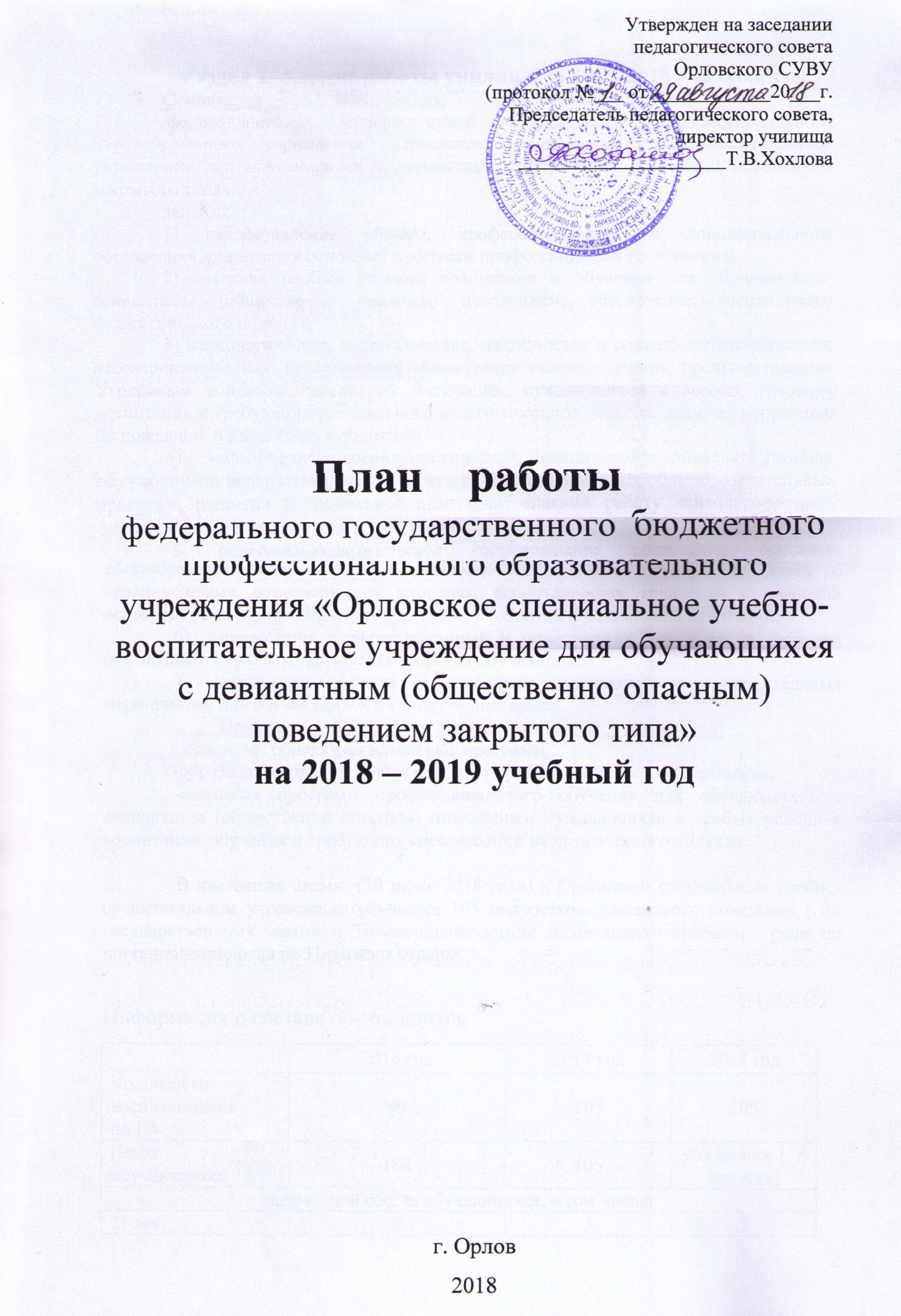 Раздел 1. Анализ работы училища за 2017-2018 учебный год.Основными целями деятельности  федерального государственного бюджетного профессионального образовательного учреждения «Орловское специальное учебно-воспитательное учреждение для обучающихся с девиантным (общественно опасным) поведением закрытого типа»являются:1) предоставление общего, профессионального и дополнительного образования, реализация основных программ профессионального обучения;2) создание особых условий воспитания и обучения для обучающихся: девиантным (общественно опасным) поведением, обеспечение специального педагогического подхода;3) психологическая, педагогическая, медицинская и социальная реабилитация несовершеннолетних, совершивших общественно опасные деяния, предусмотренные Уголовным кодексом Российской Федерации, нуждающихся в особых условиях воспитания и требующих специального педагогического подхода, включая коррекцию их поведения и адаптацию в обществе;4)	оказание психолого-педагогической, медицинской и социальной помощи обучающимся, испытывающим трудности в освоении основных общеобразовательных программ, развитии и социальной адаптации, включая работу психолого-медико-педагогического консилиума Учреждения;5)	психолого-педагогическое сопровождение реализации основных общеобразовательных программ, включая инклюзивное образование детей с ограниченными возможностями здоровья, испытывающих трудности в освоении основных общеобразовательных программ, в развитии и социальной адаптации;6)	проведение реабилитационных и медицинских мероприятий, включая обеспечение охраны и укрепления здоровья обучающихся;7)	организация отдыха и проведение развивающих и оздоровительных мероприятий для обучающихся в каникулярное время.	Предметом деятельности Учреждения является реализация:- основных общеобразовательных программ, -образовательных программ среднего профессионального образования, -основных программ профессионального обучения для обучающихся с девиантным (общественно опасным) поведением, нуждающихся в особых условиях воспитания, обучения и требующих специального педагогического подхода.В настоящее время  (30 июня 2018 года) в Орловском специальном учебно- воспитательном учреждении обучается 105 подростков девиантного поведения ( по государственному заданию). Несовершеннолетние воспитанники прибыли   сюда по постановлению суда из 31 региона страны. Информация о составе обучающихся	Причины направления обучающихся в учреждение:Количество воспитанников по региональному признаку:Ухудшается с каждым годом физическое и психическое состояние здоровья вновь прибывающих детей. С июня 2017 по июнь 2018 года в училище прибыло 56 обучающихся. Из них с легкой умственной отсталостью-10  человек, 12 обучающихся  с хроническими заболеваниями, 40 человек остальные с  социализированным расстройством личности. В психиатрической больнице пролечены 5   человека.Ситуацию  с дисциплиной  и выполнением внутреннего распорядка дня учащимися можно назвать стабильной. Количество нарушений дисциплины снижается. Стабилизировавшаяся за последние 3 года   обстановка  с самовольными уходами  учащихся из училища немного нарушилась ( за август 2017 года совершено 3  самовольные отлучки, за учебный год- 1 СО).Если  в 2011-2012 году- совершено 12 самовольных отлучек, из них одиночных-3, групповых-9. В самовольных отлучках приняли участие 24 человека. В 2012-2013 году- 9 самовольных уходов. В 2013-2014 учебном году- 3 самовольных ухода, в которых приняло участие -6 человек. В 2014-2015 учебном году –  5 самовольных уходов, в которых  приняли участие  14 человек. То за 2015-2016 учебный год не было совершено ни одного самовольного ухода. В 2016-2017 учебном году совершено 2  самовольные отлучки. В 2017-2018 учебном году- 4 самовольных ухода.   Краткая справка  о педагогическом коллективе. Кадры всех служб укомплектованы полностью. Информация о руководящем составе: Всего  в училище осуществляют педагогическую деятельность 79 педагогов, из них с высшим образованием -48 человек, со средним профессиональным- 31 человек. Повышение квалификации через получение  профессионального образования.Получают педагогическое образование  в Вятском государственном университете- 3 человека; в  Кировском областном государственном казенном учреждении среднего профессионального образования «Орловский колледж педагогики и профессиональных технологий»- 3 человека.	Повышение квалификации педагогов в процессе аттестации.По результатам мониторинга  на июнь 2018  года  из 79 педагогов училища имеют квалификационные категории:Перед педагогами училища на 2017-2018 учебный год ставились следующие задачи:             1.	Осуществить переход на ФГОС ООО  в 7 классе.2.	Создание ресурсного центра.3.	Внедрение восстановительного подхода в воспитательный процесс.4.	Подготовка материальной базы, учебно- методического комплекса для освоения новых профессий: «Швея» и др.5.	Переход на новую модель организации методической работы (с дифференциацией по уровням).6.	Введение новых технологий качественного медицинского обслуживания воспитанников с  целью их оздоровления (экскраниальная микрополяризация головного мозга, иглорефлексотерапия).6.Приобретение летнего лагеря отдыха воспитанников Орловского СУВУ.Анализ  работы школы за 2017-18 учебный годI. Цели и задачи, стоявшие перед школой.Цели:повышение образовательного уровня учащихся в соответствии с ближайшей зоной их развития,совершенствование организации учебного процесса, создание оптимального режима работы. Основными задачами были следующие: Продолжение работы в условиях обновления образовательных стандартов.Использование индивидуального подхода к формированию у обучающихся ключевых компетенций, необходимых в будущей взрослой жизни.Обеспечение единства требований и взаимодействия частей в оздоровительной и педагогической реабилитации подростков.Использование  на уроках элементов современных информационных технологий.Создание адаптивных технологий для успешного обучения уч-ся специальных (коррекционных) классов на основе учета их психофизических особенностей.Способствование совершенствованию профессиональной компетенции  педагогических работников.Для реализации данных целей и решения задач была  спланирована работа школы на 2017-2018 уч. год. Планирование традиционно велось по направлениям:образовательная деятельность;внеклассная деятельность;воспитательная деятельность;методическая деятельность;материально-техническое обеспечение образовательного процесса.II. Образовательная деятельность.Образовательная деятельность - это основная деятельность школы.Главный итог - повышение образовательного уровня учащихся, создание условий для получения учащимся основного общего образования.Созданы хорошие материально-технические условия: все кабинеты оснащены современной мебелью, учебный процесс компьютеризируется. Кабинеты физики и химии оснащены необходимым демонстрационным и лабораторным оборудованием, позволяющим в полной мере реализовать практическую часть курсов физики и химии. В школьных кабинетах проведен качественный декоративный ремонт.  Проведен ремонт коридора второго этажа.  Все кабинеты оформлены с учетом специфики преподаваемых в них предметах. Для осуществления образовательной деятельности школа укомплектована педагогическими кадрами. В школе работает 24 учителя (из них  8 совместителей) и  15 преподавателей  (из них 13 совместителей) в группах среднего профессионального образования и профессионального обучения. Педагоги постоянно повышают свой методический и профессиональный уровень. Для этого используются разнообразные формы: курсы повышения квалификации, выступления на семинарах и конференциях в училище, районе, области, самообразование.Курсы повышения квалификации прошли 11 учителей. Функционируют 4 методических объединения: естественно-математического цикла (рук. Ивлева Е.Н.), гуманитарного цикла (рук. Щенникова Т.П.), спортивно-оздоровительного цикла (рук. Шалагинов А.Н.), преподавателей спецдисциплин (рук. Колупаева Л.А.). Педагоги имеют возможность выступить с обобщением своего опыта также на ИМС школы, педагогических советах. Каждый учитель проводил открытые уроки, работал над индивидуальной методической темой. Организация учебной работы.В 2017-2018 учебном году в школе функционировали классы с 5-го по 9- й. На базе основного общего образования были сформированы учебные группы, обучающиеся по программе СПО. Таких групп было 3: 1-й курс по специальности слесарь и 1-й и 2-й курс по специальности столяр. Так как уч-ся 2- го курса выбыли из училища, после нового года данная группа была закрыта. Также 1 группа обучалась по программе профобучения на базе основной специальной (коррекционной) школы для детей с умственной отсталостью (интеллектуальными нарушениями).В конце августа была проведена тарификация, составлено расписание уроков. При составлении расписания учитывались санитарно-гигиенические требования к расписанию.Учебный план на 2017-2018 уч. год состоит из 2-х частей: учебного плана общего образования для  5-9 классов и учебного плана   для обучающихся по адаптированной программе для умственно отсталых учащихся.Учебный план для 5-7 классов, разработан на основе ФГОС основного общего образования.  Учебный план общего образования для 8-9 классов разработан на основе федерального базисного учебного плана  и Федерального компонента государственного стандарта общего образования.  Учебный план обеспечивает выполнение "Гигиенических требований к условиям обучения общеобразовательных учреждений". Преподавание общеобразовательных дисциплин велось в соответствии с требованиями государственных стандартов на основе примерных программ, утвержденных Министерством образования и науки РФ. По каждому учебному предметы составлены рабочие программы, отвечающие требованиям Положения о рабочих программах. Список учебников, используемых в преподавании утвержден приказом директора № 360  от 31 августа 20167 г. Он полностью соответствует    федеральным перечням учебников, рекомендованных (допущенных) к использованию в образовательном процессе в образовательных учреждениях, реализующих образовательные программы общего образования и имеющих государственную аккредитацию, на 2013/2014 учебный год (с изменениями и дополнениями). При организации образовательной подготовки использовалась система четвертей. Годовой календарный график был утвержден по согласованию с органами муниципального управления приказом директора. В соответствии с ним,  учебный год начался 1 сентября, делился на 4 четверти. Закончился учебный год 31 мая по общеобразовательным предметам и 30 июня по профессиональному обучению.ИМС школы. В соответствии с планом работы проведено 10 совещаний.Инструктивно-методические совещания проводились один раз в месяц. На них рассматривались итоги работы школы за четверть и год, проводился обмен опытом и рассматривались вопросы организации учебно-воспитательного процесса и методического сопровождения учебного процесса в школе. В течение всего года изучались Закон РФ «Об образовании», ФГОС основного общего образования, основная образовательная программа, было уделено внимание изучению профессиональных стандартов педагогов. Так, в 2017-2018 учебном году проведен обмен опытом работы по вопросу «Системно-деятельностный подход на уроках» в форме круглого стола. Свой опыт работы по   теме «Система работы учителей-предметников с неуспвающими учащимися»  обобщили на заседаниях ИМС Бехтерева А.Г.- учитель русского языка и литературы, Лаптева М.В. – учитель математики. Также на заседаниях ИМС рассматривались вопросы: «Требования к ведению документации строгой отчетности. Соблюдение единого орфографического режима при ведении журнала, дневников, тетрадей», «Ресурсы современного урока, обеспечивающие введение новых образовательных стандартов», «Приоритетность формирования УУД как основное требование ФГОС второго поколения», и др.Кроме того, один раз в неделю проводились производственные совещания. Цель данных совещаний - анализ состояния дисциплины и учебной работы, оперативное принятие управленческих решений, корректировка планов на следующую неделю.Результаты учебной работы.В целях совершенствования учебного процесса в течение учебного года проводится мониторинг знаний, умений и навыков учащихся по учебным предметам. Для этого в различной форме анализируются ЗУНы уч-ся: административные к/работы, срезы и зачеты по предметам.Проведено три среза ЗУН уч-ся: первичная диагностика в сентябре, промежуточная в декабре и итоговая в мае. Также анализировалась техника чтения, грамотность письма, вычислительные навыки,Техника и осознанность чтения.Техника чтения.Осознанность чтения.Сентябрь.Ниже нормы читают 42% обучающихся, осознанность чтения -  93% понимают прочитанный текст.   В классах, реализующих  адаптированные программы для обучающихся с умственной отсталостью (интеллектуальными нарушениями) ниже нормы читают13% (2 уч-ся из 15), осознанность чтения – 100 %. Декабрь.Ниже нормы читают 30%, осознанность чтения – 100%.В классах, реализующих  адаптированные программы для обучающихся с умственной отсталостью (интеллектуальными нарушениями)  ниже нормы читают 13% (2 уч-ся из 15), осознанность 100%.Май.Ниже нормы читают 35 %, осознанность чтения – 100%.В классах, реализующих  адаптированные программы для обучающихся с умственной отсталостью (интеллектуальными нарушениями) ниже нормы читают 0%, осознанность - 100%.Анализируя результаты по каждому учащемуся, можно сделать следующие выводы:Повысили технику чтения на 10 слов и  более 33 чел. – 58 %Повысили технику чтения, но читают ниже нормы 11 чел. – 19%.Понизили технику чтения – 10 чел – 18%По результатам итоговой диагностики:Техника чтения была проверена у 100 % учащихся 5-9  классов, из них   24 обуч-ся или  31% % не справляются с нормами  техники чтения. Низкая техника чтения у учащихся 5а, 6б, 7б, 8а,б,г, 9а  классов.Осознанность  чтения была проверена у 100 % учащихся 5-9  классов, из них  2обуч-ся или 2,6 % не справились с предложенными заданиями. Обучающиеся классов с умственной отсталостью  ( интеллектуальнойнедостаточностью) читают все в норме и все справились с заданиями на осознанность чтения.Рекомендации:Рекомендовать  во время  летних  каникул проводить в отделении  « Час чтения»,  используя при  этом  жужжащее чтение. Обучающимся, читающим  ниже нормы,проводить самозамер скорости чтения.Продолжать работу над техникой чтения при посещении библиотеки училища и начасах чтения в отделении, используя при этом  незнакомый, доступный возрасту текст.Орфографическая грамотность.  В классах, реализующих  адаптированные программы для обучающихся с умственной отсталостью (интеллектуальными нарушениями)Умение пересказывать прочитанное.Вычислительные навыки Сентябрь –31% . 2 уч-ся на 100% выполнили работу,  у 6 учащихся вычислительные навыки не сформированы совсем (0% -выполнение работы).Декабрь – 37 % Работ, выполненных на 0% нет, на 100% по-прежнему 2 уч-ся.Май – 68 %Можно заметить, что имеется положительная динамика по всем показателям в течение года. Результаты учебной работы за 2017-2018 уч. год: обученность - 97%, качество знаний – 10%.  (с 2010 года качество знаний не превышало 5%)Результаты государственной итоговой аттестации выпускников основой общей школы. Форму проведения выпускники выбирают добровольно. В 2018 году 16 выпускников выбрали государственный выпускной экзамен. Не все успешно сдали экзамены. 13 выпускников из 16  получили аттестаты об основном общем образовании. 3 человека будут пересдавать экзамен по математике.Средний балл по предметам.Проблемы и недостатки.Неравномерность классов по составу и уровню обученности в течение учебного года..Низкая мотивация учения. (Есть желание получить образование, не прикладывая усилий).Низкий общий уровень развития уч-ся, малый словарный запас и неимение четко и аргументированно изложить свои мысли. Увеличивается количество учащихся, которым рекомендовано обучение по адаптированным программам. Данные учащиеся обучаются в классах нормы по принципу инклюзивного обученияя.  Необходимо   в следующем учебном году:Особое внимание уделить развитию кругозора уч-ся, их монологической речи, осознанному чтению на всех уроках. Работу по формированию мотивации к обучению и получению профессий проводить на уровне училища, а не только в школе и на производстве. Внеклассная деятельность.Внеклассная работа проводится в течение всего учебного года в разной форме. По выбору учителя это могли быть  предметные декады или систематические занятия в течение года.В 2017-2018 уч. году проводились декады по спецтехнологии (май), физкультуре и ОБЖ (февраль).  Остальные учителя проводили внеклассную работу в течение всего года, в нее включался дополнительный, интересный для учащихся материал. Внеклассная работа отражалась в плане работы кабинета. Такие планы были составлены всеми заведующими кабинетами в августе-сентябре 2016 года. План  составлялся в свободной форме и отражал работу по материально-техническому обеспечению кабинета, методическую и внеклассную работу.Проблемы и недостатки.Мероприятия проводились в основном на уровне класса.  Проводимые мероприятия не всегда отражались наглядно.Воспитательная деятельность.Каждый учитель является также классным руководителем, принимает участие в воспитательном процессе отделения, работает в составе малого педтреугольника отделения.Воспитательная работа с классом ведется классными руководителями на основе плана, составляемого на начало учебного года. Данный план в течение года корректируется, т.к. состав класса постоянно меняется, прибывают новые ученики, кто-то уезжает домой. В основном воспитательная работа ведется по направлениям;индивидуальная работа;работа с коллективом класса;работа в составе педколлектива (МПТ,ПМПК, педсоветы, ИМС).Следует отметить, что все учителя большое внимание уделяют индивидуальной работе.   Используются разные формы и приемы: изучение личных дел, индивидуальные беседы, контроль поведения, наблюдения за уч-ся, обсуждение поведения ученика с коллегами и т.п. Все классные руководители участвовали в реализации действующих в училище программ воспитательной работы.   Основная задача кл. рук. –  оказание помощи уч-ся в учебном процессе. Для этого классные руководители изучают особенности учебно-познавательной сферы подростков, проводят наблюдения за работой уч-ся на уроках, обсуждают  их успехи и неудачи с   учителями, работающими в классе. Также систематически обсуждалось состояние успеваемости и дисциплины с учащимися класса.  С целью повышения мотивации к обучению проводились классные часы. Следующее немаловажное направление работы классных руководителей нравственно-эстетическое воспитание: воспитание ценностных качеств личности (дружелюбие, милосердие, чуткость и т.д.).в работе по этому направлению классные руководители используют такие методы воздействия, как личный пример, беседы, разъяснения, просьбы, поощрения, убеждена, поручения, стимулирование, постановка перспективы и т.п. Большое внимание   классные руководители  уделяли гражданско-правовому воспитанию. Среди мероприятий по данному направлению можно назвать классные часы, посвященные Дню защитника отечества, Дню победы,  формирующие чувство патриотизма и гордости за свою Родину. Они проводились во всех классах. Формирование гражданской позиции и чувства ответственности за свои поступки начинается с выполнения поручений в классе. Так на первом же классном часе распределяются поручения в коллективе класса и в течение всего учебного года кл. руководитель контролирует и координирует выполнение поручений учащимся. Основными методами работы в данном случае являются разъяснение, убеждение, беседы, контроль выполнения и т.д.Формирование здорового образа жизни, профилактика вредных привычек. При работе в данном направлении проводятся классные часы, беседы, диспуты, классные руководители участвуют в спортивном мероприятии «Папа, мама, я – спортивная семья». Также ведется и борьба со сквернословием. От личного примера, бесед, разъяснений до применения административной ответственности к сквернословящим в школе подросткам. В течение всего учебного года классные руководители принимали участие в работе ПМПК, МПТ и классно-групповых собраниях в отделении. При этом происходила, выработка единых   требований и  координация действий всех педагогов, работающих с подростком. Без такой координации и согласования действий работа   по реабилитации подростка будет малоэффективной. Классные руководители принимали участие и в училищных мероприятиях вместе со своим отделением, таких как «День матери», «День семьи», «Папа, мама, я – спортивная семья» и др.В соответствии со спецификой училища большое внимание уделялось профилактике правонарушений и самовольных уходов, а также индивидуальной работе с учащимися. Вся работа классного руководителя отмечается в «Дневнике классного руководителя», имеющего единую основу для всех классов. В целом воспитательная работа классных руководителей имеет плановый характер, охватывает все направления и имеет положительный эффект.Проблемы и недостатки.Основная форма проведения классного часа – беседы.Еще недостаточно организована работа с родителями.Рекомендации и предложения.Разнообразить формы работы с классом.Регулярно информировать родителей об успехах их детей. Общие выводы: В целом цели и задачи, стоявшие перед школой, выполнены.Следует учесть при планировании на следующий учебный год вышеприведенные рекомендации. С 1 сентября 2018 года ФГОС будет действовать в 5-8-х классах.Общие выводы:В целом цели и задачи, стоявшие перед школой, выполнены.Следует учесть при планировании на следующий учебный год вышеприведенные рекомендации.Продолжается введение ФГОС, с 2017-18 уч. года ФГОС вводится в 8- м классе.Цели и задачи на 2018-2019  учебный год:повышение образовательного уровня учащихся в соответствии с ближайшей зоной их развития, совершенствование организации учебного процесса, создание оптимального режима работы.  Основные задачи: 	Продолжить формирование у обучающихся ключевых компетенций, необходимых в будущей взрослой жизни.Обеспечить единство требований и взаимодействия частей в оздоровительной и педагогической реабилитации подростков.Продолжить работу над использованием на уроках элементов современных информационных технологий.Ввести с 1 сентября 2017 г ФГОС  в 8 классе. Способствовать совершенствованию профессиональной компетенции  педагогических работников.Анализ  воспитательной и внеурочной деятельности  училищаВ прошедшем учебном году воспитательная работа в училище строилась в соответствии с Программой развития училища, основная  цель которой – «Реабилитация подростков с девиантным поведением» Цели и задачи воспитания на 2017-2018 г.г. были поставлены следующие:1.	Повышение роли малого педагогического треугольника по профилактике правонарушений и преступлений.2.	Формирование у учащихся нравственной и правовой культуры.3.	Усилить работу по предупреждению и профилактике самовольных отлучек с территории училища и за его пределами.4.	Повышения уровня дисциплины среди учащихся.5.	Развитие и закрепление положительных традиций в коллективах отделений.6.    Содействие формированию сознательного отношения воспитанников к своему здоровью, как к естественной основе умственного, физического, трудового и нравственного развития.7.      Применять более разнообразные формы и методы в воспитательной работе.8.  Больше внимания уделять обсуждению проведения воспитательных мероприятий.9.     Способствовать совершенствованию профессиональных компетенции работников воспитательной части.  Воспитательная работа с учащимися проводилась по следующим направлениям:- внеклассная деятельность;- спортивная деятельность;- военно-патриотическая деятельность;- работа в отделениях;Внеурочная деятельность осуществлялась по направлениям развития личности в соответствии с ФГОС:- духовно- нравственное-физкультурно- спортивное-социальное-общеинтеллектуальное-общекультурноеПо направлениям составлены и реализовались программы: -Программа гражданско – патриотического 	воспитания «События, праздники и даты отечественной истории»;- Программа формирования культуры здорового и безопасного образа жизни;- Профилактика правонарушений, преступлений, самовольных уходов учащихся Орловского СУВУ-Программы воспитания и социализации отделенийБыли составлены блоки коллективно-творческих дел по сезонам, по ним и подводились итоги.Наилучших результатов добился коллектив 2 отделения.Наиболее запоминающиеся общеучилищные мероприятия были:- День учителя - Праздник Чести училища- Концерт посвященный Дню Победы- День семьи (родительское собрание)- Празднование Нового года- конкурсы – поздравления к 23 февраля, 8 марта.- Встать, суд идет!- Выбор профессии – выбор будущего!- Акции СПС (Стоп мат!; Не оставайтесь равнодушными!)Работа в отделениях велась согласно ежедневным планам училища, ежедневным планам воспитателей, ежемесячным планам, так и годовым планам. Очень много уделялась времени  индивидуальной работе с воспитанниками, которая была направлена на профилактику таких нарушений как: самовольные отлучки; преступления и правонарушения; искоренение грубых нарушений: курение, унижение более слабых подростков, и т.д. Огромная работа проводилась малыми педагогическими коллективами по воспитанию нравственных и   моральных качеств воспитанников. С ребятами проводились как индивидуальные беседы, так и коллективные (вызвались на малый педтреугольник и обсуждение на классно-групповых собраниях, педсоветах)Большую положительную роль в повышении уровня воспитания  обучающихся сыграл: Совет профилактики, который работал согласно плану утвержденному директором учреждения  на 2017-2018 учебный год, кроме этого на нем обсуждались и рассматривались 36 персональных дел. Основная причина вызова детей на Совет профилактики это - нежелание учится, отказ сдавать экзамены за 9 класс и получить рабочую специальность, самовольные отлучки, совершение правонарушений.Реализовывался  основной (практический этап)  программы  работы училища над единой методтемой – «ЕМТ «РЕАЛИЗАЦИЯ МОДЕЛИ СОЦИАЛЬНО – ТРУДОВОЙ РЕАБИЛИТАЦИИ ОБУЧАЮЩИХСЯ  С ДЕВИАНТНЫМ (ОБЩЕСТВЕННО- ОПАСНЫМ) ПОВЕДЕНИЕМ В УСЛОВИЯХ ОБРАЗОВАТЕЛЬНОЙ ОРГАНИЗАЦИИ ЗАКРЫТОГО ТИПА, ОБЕСПЕЧИВАЮЩЕЙ РЕАЛИЗАЦИЮ ФЕДЕРАЛЬНОГО ЗАКОНА «ОБ ОБРАЗОВАНИИ  В РОССИЙСКОЙ ФЕДЕРАЦИИ» И ФЕДЕРАЛЬНОГО ГОСУДАРСТВЕННОГО ОБРАЗОВАТЕЛЬНОГО СТАНДАРТА». В течение всего учебного года каждое отделение работало в рамках социально-трудовых проектов, презентация-конкурс которых состоялась на Педсовете в ноябре 2017 г.:-1 отд.- Проект «Игра – дело серьезное!»-2 отд.- Социально – трудовой проект «Мастерская сказок»-3 отд.- социально- трудовой проект «Сохрани наш дом живым».-6 отд.-СТП «Культура здоровья».-7 отд.- СТП «Доброе сердце - добрые поступки»-8 отд.- СТП« Нить поколений»Победил проект 1 отделения. А  в апреле 2018 года  малые педагогические треугольники отделений представили опыт работы по ЕМТ на заседании  аналитического педсовета.В течение года  все воспитатели  прошли обучение на курсах повышения квалификации по изучению  инновационных технологий, а часть из них- по медиации. Внедрена  в практику работы  Школьная служба примирения, руководит которой зам. по УВР. Деятельность Службы требует дальнейшего развития и совершенствования.Для изменения традиций в отделениях были введены некоторые новшества в их жизнь, активное участие отделения принимали  во всех мероприятиях училища, 100% занятость в кружках по интересам (где предоставлялось помощь подростку в выборе кружка, а также выявление интересов), были разработаны  и осуществлялись коллективно-творческие дела.Заполнялись дневники наблюдения, где отражались характер, наклонности, взаимоотношения с подростками. Ежедневно проводилось подведение итогов дня, где анализировалось поведение каждого подростка в течении дня. Отделения каждую неделю посещали библиотеку, где с ребятами проводились различные   мероприятияВ целом за 2017-2018 учебный год была проведена разноплановая и  разносторонняя работа по воспитанию, реабилитации обучающихся. Участие в мероприятиях дало возможность увидеть как творческие, так и физические способности подростков, проследить систему взаимоотношений учащихся между собой и со взрослыми. 100 % учащихся посещают кружки и секции.В результате проведенной работы обстановка в училище изменилась в лучшую сторону. Важное место в работе с подростками отводилось ежедневным контактам с учителями, мастерами, преподавателями. Таким образом, анализируя воспитательную работу  за прошедший год, педагогические треугольники  отделений ставит перед собой следующие цели и задачи на 2018-2019 учебный год:1. Активизация работы по внедрению в практику восстановительных технологий и других инновационных технологий воспитания..2. Расширение деятельности школьной службы примирения.3. Воспитание бережного отношения к имуществу учреждения через организация общественно полезной деятельности.4. Повышение качества полипрофессионального взаимодействия как внутри учреждения между службами, так и между субъектами системы профилактики.5. Расширение проектной деятельности за счет поиска новых форм работы.6. Продолжение деятельности по соблюдению единства педагогических требований путем организации экзаменов по педагогическому минимуму.7. Продолжение деятельности профилактике нарушений дисциплины и самовольных уходов воспитанников.8.Разработка и реализация системы мониторинга эффективности воспитательного процесса. 9.Воспитание ответственного и осознанного отношения к учебе и профессиональному образованию.10.Повышение уровня воспитания и качества  образования детей с ОВЗ за счет эффективности деятельности педагогического коллектива, обеспечения системы медицинской и психолого-педагогической коррекционной поддержки обучающихся.Анализ работы УПЧ за 2017-2018 учебный год     Целью работы учебно-производственной части на 2017-2018 учебный год была следующая: Повышение качества профессиональной подготовки учащихся, совершенствование организации учебного процесса, повышение качества методической работы педагогов части.Основными задачами были:     1. Совершенствование  качества учебно-производственного процесса.2. Формирование у учащихся позитивного отношения к получаемой профессии, выявление склонности к получению профессии.3. Повышение уровня профессиональной компетенции мастеров п/о(курсы, стажировка)4. Активизация методической работы мастеров п/о через корректировку электронных портфолио, сборников открытых мероприятий, публикаций и участие в конкурсах методических разработок, очных и заочных педагогических конкурсах, продолжение работы по реализации проектной деятельности.5. Укрепление материально-технической базы учебных мастерских (провести капитальный ремонт станочного оборудования, вести по возможности обновление токарного станочного парка).6.Оформление и материально-техническое обеспечение учебных мастерских в соответствии с государственными образовательными стандартами.7.  Обеспечение безопасности учащихся в учебных мастерских и сохранность контингента. 8.Подготовка  к открытию новых специальностей (наработка УМК, материальной базы, средств обучения).     В 2017 -2018  учебном году педагогический коллектив учебно-производственной части работал  над разработкой основных профессиональных образовательных программ (ОПОП) (программ подготовки квалифицированных рабочих и служащих) по специальностям «Слесарь» и  «Мастер столярно- плотничных и паркетных работ». Кроме того, ОПОП разработаны по  семи профессиям профобучения со  сроком обучения 6 мес.  и 10 месяцев. Основные профессиональные образовательные программы согласованы  с работодателями с учетом направленности и в соответствии с законодательством. В соответствии с учебными планами разработаны календарно тематические планы по всем УД, МДК и учебным практикам, программы по производственной практике, планы воспитательной работы, образовательные программы по техническому творчеству. Переработаны, разработаны и вновь утверждены основные локальные акты, регламентирующие учебную - производственную деятельность.     В начале учебного года была проведена тарификация мастеров производственного обучения, составлено расписание учебных занятий.Учебно- производственную деятельность  осуществляли 12 мастеров п/о, из них высшую категорию имеет 1 мастер и 5 мастеров имеют первую категорию, не имеют категории 6 мастеров, из них 3 -стажеры. В текущем году 2 мастера прошли аттестацию на подтверждение и получение квалификационной категории. В  настоящее время все мастера прошли курсы повышения квалификации по программе «Реализация требований ФГОС СПО в образовательном процессе».Рабочим органом, созданным с целью методического обеспечения, оказания помощи мастерам п/о в реализации требований ФГОС к уровню подготовки специалистов и т.п.  являются методические объединения (МО).В учебно – производственной части  работают два МО мастеров п/о , которые решают практические вопросы, связанные с методическими задачами училища и ориентированные на организацию методической помощи мастерам п/о и 1 МО преподавателей.В 2017-2018 учебном году большое внимание уделялось методической работе мастеров, повышению качества проведения уроков и занятости учащихся в учебном процессе. На методических объединениях, которых проведено по 10 заседаний, обсуждались вопросы методического, учебного и воспитательного направления, заслушивались отчеты о работе в группах, рассматривались и утверждались рабочие программы учебной и производственной практики, обновлены и утверждены перечни учебно-производственных работ, календарно-тематические планы и программы, разработаны контрольно-оценочные средства по профессиям СПО.    На заседаниях методобъединения преподавателей рассматривались  ОПОП   по профессиям профобучения и СПО согласно утвержденным учебным планам на учебный год, календарно- тематические  планы работы по всем УД и МДК. Также прорабатывались вопросы апробации и дальнейшей корректировки контрольно- диагностической базы осуществления образовательного процесса: контрольно-оценочных средств и контрольно-измерительных материалов по дисциплинам и профессиональным модулям профессий; технологии обучения, способствующие формированию общих компетенций обучающихся: представление каждым педагогом двух технологий после самостоятельного изучения их (история возникновения, алгоритм, предполагаемый  результат)- технология критического мышления, кейс-технология и т.д. Каждый преподаватель презентовал свой опыт работы по индивидуальной методической теме,  провел открытый урок  с последующим самоанализом. На заседаниях МО рассматривались вопросы методики преподавания и анализа итогов промежуточной и итоговой аттестации обучающихся по УД и МДК.Кроме того,  одной из эффективных форм организации работы части являлись инструктивно - методические совещания, которые проводились согласно циклограмме работы училища по 2 раза в  каждый месяц учебного года. На совещаниях рассматривались вопросы  методической работы, планировались открытые уроки, вопросы техники безопасности, давались советы и рекомендации, доводились итоги контроля, обмен опытом. Мастера выступали и делились своим опытом на ИМС и методобъединениях, принимали участие в заочных педагогических конкурсах, работали по индивидуальным методическим темам и выбранной технологии. Все мастера провели открытые уроки, которые были проанализированы, проекты уроков сданы в методкабинет. У каждого мастера  и преподавателя имеется полный комплект УМК. Силами методических объединений проведена неделя взаимопосещения. Открытые уроки посещались  мастерами, преподавателями и другими педагогами училища. На ИМС части были подведены итоги недели взаимопосещений, уроки проанализированы, выявлены положительные стороны, определены недостатки. Все педагоги учебно- производственной части  имеют электронное портфолио, которое своевременно пополняют.  В 2017-2018 учебном году учебный процесс осуществлялся по системе класс-группа, курс обучения по профессиям СПО- 2 года 10 месяцев, по профессиональному обучению – 10 месяцев, обучение осуществлялось в соответствии с учебными планами и программами, разработанными на основе ФГОС.     Были сформированы две учебные группы: по профессии  «Слесарь»  и «Мастер столярно-плотничных и паркетных  работ», обучение которых велось по программам СПО на базе 9-ти классов.Кроме того 1 учебная группа на базе 9 классов по адаптированной основной профессиональной образовательной программе по профессии «Столяр строительный, плотник», срок обучения 10 месяцев.  По профессиональному обучению сформировано 11учебных групп, из них 3 группы обучались по адаптированной образовательной программе профессионального обучения (группа штукатуров- маляров, плодоовощеводов, овощеводов), по профессиональным образовательным программам профессионального обучения обучалось 9 групп (слесарные 3, столярные 3,  группа резчиков 1,токарные 2)                             Учебные группы  в разрезе профессий  за последние 5 летСравнительная динамика результативности профессионального обучения в период  с 2013-2018годВ результате учебно-производительной деятельности прошли полный курс обучения 78 учащихся к итоговой аттестации допущены 76 воспитанников, два воспитанника не допущены по причине  невыполнение основной профессиональной образовательной программы профессионального обучения.Результаты итоговой аттестацииВ 2017/2018 учебный год количество воспитанников, прошедших  итоговую аттестацию по образовательным программам подготовки квалифицированных рабочих составило 63 человек. При этом выпуск по профессиям составил:Штукатур, маляр строительный – 3 человека Столяр строительный, плотник – 2 человекаПлодоовощевод – 5 человекОвощевод – 4 человекаТокарь – 10 человекСтоляр строительный -24 человекаСлесарь механосборочных работ - 15 человекПовышенные разряды получили 16 воспитанников(33 %).В сравнении с 2016 - 2017 учебным годом качество обучения снизилось:  средний бал составил 3,7 балла. В течении учебного года значительная роль отведена стабилизации дисциплины и наведению порядка во время учебно – производственных занятий. В 2017-2018 учебном году основной упор сделан на качественное проведение уроков. В целом мастера подходили ответственно к проведению уроков, планы уроков имелись, ежедневно утверждались методистом и старшим  мастером. Все мастера перешли  на новую форму написания плана урока в форме технологической карты, соответствующую современным требованиям. Мастера стремятся повышать свой профессиональный уровень, применяют различные формы и методы в своей работе, правильно проводят общеучебную мотивацию.   Мастера п/о для активизации производственной деятельности на уроках используют технологии проблемного обучения, проектной деятельности,  личностно-ориентированного подхода, как наиболее приемлемые, где развитие мышления происходит с помощью решения проблемных поисковых, конструкторских и творческих задач.      Основное направление работы учебно-производственной части - это совершенствование учебно-производственного процесса,  коллективная подготовка специалистов по вышеназванным профессиям. Процесс обучения сосредоточен и ориентирован на формирование общих и профессиональных компетенций с опорой на знания и умения, сформированнные  на УД и МДК. Для того,  чтобы обучающиеся освоили все профессиональные компетенции, их деятельность обязательно должна быть организована и направлена на результат, поэтому учебный процесс построен на выпуске учащимися полезной продукции.   Это изделия деревообработки: различные виды табуретов, скамейки, стульчики, столы, садовые диваны, банные скамейки столярная продукция,  погонажные изделия;  изделия изготовляемые учащимися слесарных групп и групп изготовителей художественных изделий из дерева; комплектующие детали и частично - собираемые из них  сверлильные станки 2М-112,  в выпуске которых участвуют учебные группы токарей и слесарей; отделочные и ремонтные работы, проводимые учащимися штукатурно-малярной группы.        Учебный процесс в течении года  максимально обеспечивался всем необходимым (инструментом, материалами, наглядностью). Велась работа по приобретению учебной литературы. Приобретена необходимая литература для профессий СПО.     Большая работа проведена в плане организации занятий по техническому творчеству. Мастерами разработаны и откорректированы образовательные программы по техническому творчеству,  по которым они работали в течение учебного года.  В  учебном году при проведении  занятий по техническому творчеству мастера п/о упор сделан на проектную деятельность. Результатом  работы мастеров п/о по техническому творчеству является разработка и реализация технических проектов: изготовление спортивных гантелей, изготовление фальш-камина из дерева , сегментное точение предметов домашней утвари,  изготовление беседки и садовой мебели проекты по оформлению и благоустройству территории училища. Лучшие проекты,  изготовленные на занятиях технического творчества, были представлена на конкурсы, были выставлены на областной выставке-ярмарке «Созвездие ремесел» г. Киров и на « Орловской ладье» г. Орлов .              С целью выявления уровня и качества профессиональной подготовки был проведен внутриучилищный конкурс профмастерства «Лучший по профессии 2018» среди обучающихся. Ребята отвечали на теоретические вопросы, выполняли  практическую конкурсную работу, результаты выполнения  были подведены на МО,  мастерами во главе с председателями МО был отмечен высокий уровень выполнения конкурсных работ учащимися учебных групп мастеров п/о  Одегова Е.А., Мальщукова С.Н, Тимкина Ю.Н, Зуева М.Н, Ляскович Л.В. Проведено заключительное мероприятие месячника профессий под названием «У каждого своя высота », где были подведены итоги месячника, лучшим учащимся вручены грамоты и подарки.     Выводы:В целом учебный процесс проходил организованно и согласно общеучилищного плана.На ИМС и заседаниях методобъединений выносились и решались жизненные и наиболее важные вопросы. Качество методической работы мастеров значительно повысилось.Активизирована методическая работа мастеров п/о. Завершена работа по созданию электронных портфолио. Активизирована  работа по участию  методических разработок мастеров п/о в педагогических конкурсах Всероссийского, регионального заочного уровня. Активизирована  работа  по реализации проектной деятельности в рамках технического творчества. Активизирована  работа  по укреплению материально-технической базы учебных мастерских в соответствии с требованиями ФГОС.Исходя из вышеперечисленного в очередном учебном году перед учебно- производственной частью стоят следующие задачи.Задачи на 2018-2019 учебный год:1. Совершенствование  качества учебно-производственного процесса.2. Формирование у учащихся позитивного отношения к получаемой профессии, выявление склонности к получению профессии.3. Повышение уровня профессиональной компетенции мастеров п/о(курсы, стажировка)5. Укрепление материально-технической базы учебных мастерских (провести капитальный ремонт станочного оборудования, вести по возможности обновление токарного станочного парка).6.Оформление и материально-техническому обеспечение учебных мастерских в соответствии с государственными образовательными стандартами.7.  Обеспечение безопасности учащихся в учебных мастерских и сохранность контингента.  8. Повышение качества успеваемости воспитанников за счет усиления контроля качества за реализацией образовательных программ. 9. Подготовка  к открытию новых специальностей (наработка УМК, материальной базы, средств обучения).Анализ деятельности системы дополнительного образования Дополнительное образование детей и молодежи  в наши дни – это неотъемлемая часть образовательной системы Российской Федерации.	В общих чертах – задача дополнительного образования страны – формирование развивающегося, профессионального, интеллектуально богатого социума.	В частности, дополнительное образование имеет своей целью воспитание. Важнейшими задачами воспитания является – формирование у детей гражданской ответственности и правового самосознания, духовной культуры, инициативности, самостоятельности, толерантности, способности к успешной социализации в обществе и активной адаптации на рынке труда	Дополнительное образование Орловского СУВУ в 2017-2018 учебном году рассматривалось как важная составляющая образовательного пространства, призванного создавать условия для развития способностей, раскрытия талантов, социализации личности, а также занятости и успешности каждого воспитанника.	Основная задача педагогов дополнительного образования заключалась в необходимости не только обучать воспитанников,  но и помогать в развитии постоянно, последовательно.	Деятельность по дополнительным общеобразовательным программам осуществлялась в 2017-2018 г. г. по следующим направленностям:Техническая направленность:Предполагала создание условий для развития интересов у воспитанников к выбору инженерных профессий, развитию конструкторских способностей, воспитанию «рукастых мужчин».Объединения ДО:«Оператор ПЭВМ», «Юный фотограф», «Город мастеров», «Волшебная нить», «Творческая артель», «Картинги и их конструирование».Естественно – научная направленность:ДО:«Огород – круглый год», в том числе в каждом отделении. Художественная направленность:Целью и результатом программ этой направленности является освоение определенных навыков (вокального исполнительства, танца). Это позволило повысить качество досуга, участвовать во многих конкурсах разного уровня, более качественно выполнять социальный заказ государства.ДО:«Конферанс и танец», «Хореография», «Вокальное исполнительство»Туристко-краеведческая направленностьДО:«Люби и знай свой край» .Дополнительные общеобразовательные программы туристко-краеведческой направленности делятся на два типа:1. Когда основной упор делается на прохождение спортивных или образовательных маршрутов (пеший, лыжный, водный, велосипедный). В этом случае познавательная сторона программы имеет подчиненное значение. 2. Когда программа (после определенной модификации) ориентирована на историческое краеведение, музееведение и т.д. Дети изучают непосредственно или заочно вятский край, свой родной край, его историко-культурные или природные особенности. Активно в этом году занимались проектной деятельностью.В целом программы ориентированы на познание истории Родины, края, судеб соотечественников, привлечения воспитанников к социальным инициативам по охране природы, памятников культуры.Социально-педагогическая направленность:Целью реализации этих программ явилось духовно-нравственное и гражданско-патриотическое воспитание,  социальная адаптация, раскрытие и развитие патриотических чувств и творческого потенциала.ДО:«Журналистика в школе», «Этика и эстетика семейных отношений» и «Основы духовно-нравственной культуры народов России» -/14 выходов в храм, 20 человек, 5 воспитанников окрестили по их желанию, 15 исповедались и были на причастии/Физкультурно-спортивная направленность:ДО:«Основы спортивных единоборств», «Хоккей» на 1 и 2 отрядах, «Общая физическая подготовка» на 1 и 2 отрядах, «Волейбол», «Футбол», «Музыкальная ритмика», «Спортивные игры».Деятельность по этим программам была направлена на достижение либо спортивного результата, либо оздоровительного эффекта.В рамках дополнительных общеобразовательных программ и по плану внеклассной работы мероприятия и КТД проводились по следующим направлениям и были достигнуты следующие результаты:Воспитание гражданственности и патриотизма:	14 сентября воспитанники Орловского СУВУ приняли участие в традиционной спартакиаде допризывной молодежи. Было выставлено две команды, заняли 1 и 2 места. Участие в этом мероприятии принесло 11 дипломов в личном и общем зачетах. 20-21-22 сентября 2017 года воспитанники Орловского СУВУ, совместно с обучающими колледжа педагогики приняли участие в соревнованиях на областной спартакиаде допризывной молодежи.	Представляли Орловский район.Результаты:7 место – военизированная  эстафета, среди 30 команд. Наш результат -1 минута 12 секунд. 13 место в обще командном зачете из 30 команд  В прошлом году мы заняли 15 место в эстафете.Зимняя спартакиада допризывной молодежи. Были выставлены 2 команды, заняли 2 и 3 места. Получили 7 грамот, в том числе и в личных зачетах. Первенство Кировской области по рукопашному бою.Приняли участие в праздновании 15 февраля – дне вывода ограниченного контингента российских войск из Афганистана. /торжественное мероприятие, концерт, возложение венков/.Марш-пробег к 9 мая, совместно с ОК МО ДОСААФ России Орловского района.Воспитание приоритетов здорового образа жизни, физкультуры и спорта:Всероссийская олимпиада среди воспитанников закрытых СУВУ России проходила в Санкт – Петербурге с 18-22 сентября. Результат: команда Орловского СУВУ заняла 1 место, несколько дипломов личных результатов. 8 октября 2017 года в городе Орлове в спорткомплексе состоялось Первенство военно-спортивного клуба «ТИГР» - отборочный тур на 14 октября Кубок области по кикбоксингу.Результаты следующие:1 место,  2  и 3 места.Принимали участие 9 воспитанников 2 отделения, всего 11.Всего участников было – 46 человек.14 октября 2017 года состоялось Кубок  Кировской области по кикбоксингу, выехали воспитанники, получившие определенные результаты на отборочном туре в Орлове.Результаты: 3 третьих места,  одно- второе место.18 ноября состоялось Первенство Кировской области по рукопашному бою.Результаты: 1,3,4 место.Подготовлена и проведена конкурсная программа по здоровье сбережению «Среди шума городского».Результаты:1и 2 отделения заняли 1 места.3, 6 и 8 заняли 2 место.7 отделение – 3 место. Приняли участие в районном фестивале – марафоне «За здоровый образ жизни» в следующих конкурсах:Конкурс на лучшую фотографию по теме «Спорт – это жизнь!» -/Щербаков И.Н., объединение «Юный фотограф».Конкурс на лучшую разработку дизайна календаря  на 2019 год «Мы за ЗОЖ» - /Щербаков И.Н., объединение «Юный фотограф»/Конкурс на лучший спортивный рисунок «Я выбираю спорт как альтернативу здоровому образу жизни!» -/Деветьярова Н.А., Лаптева М.В. /Приняли участие 14 воспитанников.Первенство Орловского района по кикбоксингу. Два первых места,  4 вторых места и два третьих места.В январе 3,6,14,21 состоялись товарищеские встречи по хоккею  между командами 1 и 2 отрядов, в которых принимали участие  составы объединений ДО «Хоккей -1» и «Хоккей – 2», руководители Тимкин Ю.Н. и Кротов Э.Н. Встреча 21 января закончилась со счетом 20-6, выиграла команда объединения « Хоккей -1», руководитель Тимкин Ю.Н.  20 января состоялся Чемпионат и Первенство города Кирова по кикбоксингу. 2  учащихся заняли  3-и места.2.02.2018. Состоялось Первенство города Кирова по рукопашному бою. Традиционно в нем приняли участие воспитанники Орловского СУВУ. Двое учащихся заняли вторые места.Первенство Приволжского федерального округа по кикбоксингу. г. Тольятти. Принимали участие 10 регионов. 3 место / в категории 51 кг./ 27-29 апреля 2018 г. Открытый областной турнир в городе Вятские Поляны по армейскому рукопашному бою. Кроме Кировской области еще 6 регионов России. 2 место, 3 место. 19 мая 2018 года -заключительный областной турнир по рукопашному бою,  посвященный закрытию соревновательного сезона. 3 место, 2 место. 29 мая 2018 г. Первенство военно-патриотического клубу «ТИГР»,  ОК МО ДОСААФ России Орловского района Кировской области. Результаты: Три первых места,  три третьих места,  2 вторых места.4 июня 2018.  Первое место заняла сборная училища по футболу в Первенстве района.Традиционные праздники, конкурсы и мероприятия прошли как всегда ярко, запомнились, присутствующим и участникам, с развитием и пользой для воспитанников. Приобрели новых социальных партнеров, поддержали связи с теми, с кем уже много лет. Наиболее удавшиеся мероприятия:1 октября «День пожилого человека - концертная программа «Песни вашей молодости» имела большой воспитательный момент – воспитанники смогли проявить дань уважения к поколею ветеранов и наблюдать,  как это делают сотрудники училища.5 октября – в подарок педагогам и сотрудникам училища в день учителя была подготовлена конкурсная программа «Битва хоров», где все воспитанники приняли участие. Предварительно подготовили букеты, открытки.29.10.2017. Приняли активное участие во всероссийском конкурсе стихов и песен в исполнении педагогических работников «Искусство жить» патриотического движения «Гринландия – 2018», получили благодарственные письма от Государственной думы федерального собрания Российской Федерации Бакулина Н.И., Шангин С.П., Крутиков Р.А.4.11.2017. Победители конкурсов, проводимых в течение года по линии Кировского отделения Российского Детского Фонда,  были на поощрительном мероприятии в городе Кирове. Посетили выставку декоративно-прикладного творчества, гауди-холл, подводились итоги конкурсов на лучшее оформление дипломов, грамот, благодарственных писем, газет к 30-летию фонда, концертной программы, сочинений по теме «Мечтай!» Ребята написали в газету.Результаты мероприятия по подведению итогов к юбилейному году Кировского отделения Детского Фонда:Дипломы, благодарственные письма и сертификаты участия Фонда получили Комаровских Е.Н., Шалагинова М.В., Деветьярова Н.А.. Новикова Л.А., Немчанинова И.В., Бехтерева А.Г.,  семь учащихся.9 декабря приняли участие в отборочном туре всероссийского конкурса частушки, веселья и юмора «Веселуха» коллективы «Сорванцы» с танцевальной композицией  «Я московский озорной гуляка»,  «Конфетти» с танцевальной зарисовкой «Танцуй как Петя», «Радуга» с танцем  «На куплеты Курочкина» и вокальный ансамбль сотрудниц училища с уральскими страданиями «У прясла». Все творческие коллективы получили дипломы с призовыми местами.21 воспитанник получили письменные благодарности за подготовку и выступление. От Министерства культуры Кировской области, культурного центра «Пой, Россия!», композитора Игоря Русских получили награды: Дипломантами второй степени стал танцевальный коллектив «Сорванцы», руководитель Новикова Л.А.Дипломантом третьей степени стал танцевальный коллектив «Конфетти», руководитель Новикова Л.А.Дипломантами второй степени стал танцевальный коллектив «Радуга», руководитель Новикова Л.А.Дипломантом второй степени стал вокальный ансамбль сотрудников Орловского СУВУ /Немчанинова И.В., Мальцева М.В., Новикова Л.А., Деветьярова Н.А./,Дипломантами первой степени стал танцевальный коллектив «Стимул» 21-23.04.2018. Выступили на всероссийском конкурсе «педагог года – 2018» с визиткой «На нашем дворе совсем не скучно детворе» и с концертной программой «Остановись! Оглянись! Задумайся! Помоги!»7 мая 2018 года  концертная программа для ветеранов училища «Пусть светят только мирные огни!»8 мая 2018 г. районный смотр военно-патриотической песни «Песни Победы в  сердцах поколений». Получили  диплом за победу в номинации «Ансамбль», категория «Зрелость». Выступили 4 солиста и получили благодарственные письма, очень украсив районное мероприятие.Воспитание трудолюбия, сознательного отношения к процессу обучения в объединениях дополнительного образования по дополнительным общеобразовательным программам.6 октября  на территории СУВУ состоялся общеучилищный субботник  «Чистоград – осень – 2017»15 оформление уголков по теме «Наше лето в рисунках, фотографиях, заметках»Подготовили к выпуску отделения тематические газеты:1 отделение Тема Я вас люблю» /Бабков А.С., Недопекин/2 отделение «Праздники и обряды России» - очень ответственно Екатерина Владимировна.3 отделение «Спортивный выпуск» - /Нелюбин А.А./6 отделение – «Кем быть» - Быкова О.В., Нагаев Э.Н.7 отделение «Этикет» - Казаковцева В.М.8 отделение – самая лучшая подготовительная работа всего педагогического треугольника «У природы нет плохой погоды» К новогодним праздникам было состоялся конкурс  «Новогодний дом моей мечты».  . Отзывы о выставке получили отражение в клипах, училищной газете «Это наш голос», январский выпуск.Приняли активное участие в районном мероприятии, проводимом домом культуры село Цепели – «Ярмарка ремесел». В мастер – классе Коньковой К.В. приняли участие 32 человека – изготовление пасхальных яиц. Помогали ей в этом воспитанники объединения «Город мастеров» Мастер – класс по резьбе по дереву провел мастер п/о Коснырев А.Г. и помогали ему в этом двое  учащихся СУВУ. Очень заинтересованно обучались азам резьбы по дереву юноши, присутствующие на празднике.Приняли участие и в самодеятельном творчестве смешанный танцевальный коллектив «Радуга» и «Конфетти».Приняли участие в Алексеевской ярмарке г. Котельнича – региональное  традиционное  мероприятие. Продавались изделия, изготовленные воспитанниками объединений «Город мастеров», «Волшебная нить», «Творческая артель».Результат: учащийся  /объединение «Город мастеров», руководитель Конькова К.В./ занял 1 место в номинации «Вятский сувенир», вызвал большое восхищение устроителей ярмарки и гостей праздника.Воспитанники объединения «Это наш голос» выпустили газету, где применили опыт написания в разных жанрах: публикация, заметка, альманах, опрос, анкета и т.д. Воспитание ценностного отношения к прекрасному, формированию основ эстетической культуры.КТД «Встречаем осень» /как результат: рисунки «Праздники осени», сочинения «Учитель с моей жизни», которые будут изданы в обще училищном альманахе,  праздничные букеты были оформлены воспитанниками и подарены воспитателям. Прошло на 1,2, 3 отделениях.Выставка декоративно-прикладного творчества «Осенние мотивы», особенно подготовились 2 отделение в объединениях «Город мастеров», «Творческая артель» и  8 отделение под руководством воспитателей Халтуриной М.И. и Казаковцевой С.Ю.Конкурс открыток «Поздравляем вас, учителя!», приняли участие все отделения, открытки были подарены учителям в день праздника.Выставка по линии министерства культуры Кировской области, Вятской митрополии русской православной церкви, Кировского областного государственного бюджетного учреждения культуры, социально-культурного центра «Семья» по декоративно-прикладному творчеству. От училища заявлены работы «Дух Рождества» и триптих «Рождественские огни»Результаты участия: Диплом лауреата 2 степени, на конкурс было заявлено 50 работ от детских домой области, школ – интернатов, семейных детских домов.Участвовали активно в реализации социального проекта  «Добрый подарок». В выставке – продаже по линии Общественной палаты Кировской области, Уполномоченного по правам ребенка в Кировской области, при поддержке Общественной палаты Российской Федерации, а также при участии общественных активистов. Приняли участие 25 воспитанников, продано поделок на 6000 рублей. Система дополнительного образования на 30.06.2018. состояла из 41 объединения.Как показал мониторинг качества дополнительного образования,  100 % воспитанников охвачены дополнительным образованием. Мониторинг составлялся в октябре, редактировался в декабре и апреле.Организация и координация деятельности системы дополнительного образования.Задачи  деятельности системы дополнительного образования  в 2018-2019 году1. Изучение интересов и потребностей воспитанников в дополнительном образовании.2. Определение содержания ДО, его форм, методов с учетом возраста воспитанников, особенностей социокультурного окружения, социального заказа государства, учетом детей с ОВЗ и детей-инвалидов.3. Введение новых ОДО, замена некоторых руководителей с учетом необходимости некоторых изменений в структуре ДО, педагогических идей сотрудников, работающих в этой сфере деятельности.4. Планируется участие в традиционных мероприятиях ( конкурсах, фестивалях, выставках различного уровня) и искать новые пути реализации программ.5. Строго поддерживать наполняемость всех объединений до конца реализации программ.Анализ работы службы режима за 2017 – 2018 учебный годСлужба режима и безопасности является  вспомогательной службой в училище.Основной задачей службы является:- создание безопасных условий проживания воспитанников,- предупреждение и профилактика самовольных уходов,- возвращение воспитанников, совершивших самовольную отлучку ,- профилактика правонарушений,- временная изоляция воспитанников, исключающая возможность их ухода с территории училища по собственному желанию.Для этого осуществляется:- непрерывный контроль и круглосуточное наблюдение за учащимися, в том числе  во время отведённое для сна,- сопровождение учащихся по и за территорией училища,- охрана территории училища,- предотвращение правонарушений,- участие в организации режимных моментов по установленному графику,- проведение плановых и внеплановых досмотров учащихся и осмотров помещений, зданий и территории.В случаях самовольных уходов организуются  оперативно – розыскные  мероприятия по розыску и возвращению учащихся. На период праздничных и выходных дней  создаются оперативные группы для быстрого реагирования. В состав групп входят дежурные по режиму, воспитатели, мастера, учителя .Организовано взаимодействие с правоохранительными органами.По факту самовольных уходов и любым другим фактам противоправного поведения проводятся служебные расследования.С 1 сентября 2017 г . – по 1 июля 2018 г. совершено 2 самовольных ухода ,за (АППГ =0 )С 1 сентября  2017 г. по 1 июля  2018 г. учащимися преступлений не совершено, за ( АППГ – 1 ).За период с 1 сентября 2017 г. по 1 июля 2018 г. к административной ответственности привлечён 1 воспитанник по ст.6.1.1. КоАП РФ ( АППГ -1 по ст.6.1.1).На учёте в  УИИ состоит 3 воспитанника.Организовано и регулярно проводится личный досмотр учащихся, их вещей, отправляемых и получаемых писем и посылок, территории училища, спальных, бытовых и иных помещений и находящегося в них имущества в целях выявления и изъятия предметов, запрещённых к хранению в училище (согласно списка запрещённых предметов). Результаты досмотра  вносятся в журнал осмотра территории и помещений, журнал осмотра  при выводе из УПМ.В целях оперативного реагирования в училище установлены камеры наблюдения. Камеры видеонаблюдения установлены по периметру территории училища, на зданиях, так же внутри 1 и2 отрядов,территории УПМ, в УПМ, МСЧ ,в столовой и школе . На 01.07.2018 г. установлено 95 камер видеонаблюдения .За период с 01.09.2017 г. по 01 .07 .2018 г. в журнале бытовых травм зафиксировано 89  бытовых травм (за АППГ -31) . Травмы получены в основном при спортивных мероприятиях либо на прогулке, 3 травмы получены в ходе производственного обучения, 4 факта получения телесных повреждений от других учащихся по каждому факту проведены служебные проверки и сообщено в полицию.Задачи службы режима на  2018-2019 учебный год.1. Усиление мер по непрерывному контролю и наблюдению за жизнедеятельностью учащихся. В  связи с этим оборудовать камерами фойе столовой, клуба, помещение библиотеки и учебных классов, установка купольных камер по периметру.2. Создание гибкого графика работы сотрудников службы режима, для более полного контроля территории, помещений и УПМ .3 . Уменьшение  количества самовольных уходов, правонарушений и преступлений, как в училище так и при выезде за его пределы.4 . Укомплектование и обновление кадрового состава службы режима.5 . Ремонт здания вахты, оборудование пропускным турникетом.6.Установка системы оповещения на территории училища (рупор громкоговоритель).Анализ  деятельности социально-психологической службы.Цель работы Службы:  координация усилий педагогических работников  специального училища закрытого типа в обеспечении социального и психологического здоровья участников учебно-воспитательного процесса, обеспечение защиты прав и интересов  подростков с девиантным поведением, создание благоприятных условий для их реабилитации и коррекции,  обеспечение полноценной социальной и психологической адаптации, компенсации и развитие воспитанников.Деятельность Службы осуществлялась по направлениям: диагностическое,  практическое, научно-методическое, просветительское. Вся система традиционных  мероприятий, которая была  внесена в годовой план, выполнена. В анализе будет сосредоточено внимание на   мероприятиях, которые в этом учебном году для СПС были наиболее важными и относительно новыми.Диагностическое направлениеПроделана большая работа по созданию комплексной программы с приложением методик «Мониторинг реабилитационного процесса сотрудниками СПС,  обобщён опыт работы Службы в этом направлении. Первичной, промежуточной и итоговой диагностикой охвачены все подростки. Каждый сотрудник  подвёл итоги реабилитационного процесса и ресоциализации воспитанников. В этом году проведён индивидуальный опрос по отношению к «тюремным  понятиям» всех воспитанников. Выделены 3 группы подростков: 1-поддерживают правила АУЕ, колеблются, сомневаются, не хотят придерживаться правил АУЕ. Написаны рекомендации по работе с каждой группой.Педагог-психолог проводила психодиагностику индивидуальных особенностей развития воспитанников, межличностных отношений, динамического состояния поведения в конфликтных ситуациях, тревожности, уровня самооценки, скрытых фобий и возможностей. Также проведено  исследование агрессии и враждебности у подростков с использованием методики Бааса –Дарки, подведены итоги в форме графиков ,таблиц, сделаны выводы.Индекс агрессивности (свыше 83 баллов): 55% подростков имеют очень высокий уровень, 16% – высокий, а 6% - повышенный, 16% средний. И лишь только у 6% низкий уровень, а это всего 1 человека из большой группы.Индекс враждебности (свыше 70 баллов): 16% обладают очень высоким уровнем, 28% - высоким и 16% - повышенным уровнем, 33% средним. И лишь 6% воспитанников имеют низкий уровень.Большинство подростков имеют очень высокую степень выраженности агрессивности, и  это приводит к конфликтности личности. Такая личность не способна на сознательную кооперацию. Воспитанники  обидчивы, враждебны, у них чувство горечи, гнева на весь мир, они убеждены, что окружающие их люди намерены причинить им вред. Данная методика позволила исследовать выраженность форм агрессивных и враждебных реакций. Анализ  очень высокого  уровня агрессивных и враждебных реакций в процентном отношении показал следующие результаты:•	Вербальная агрессия - 24%•	Подозрительность - 24%•	Раздражение - 20%•	Чувство вины - 15%•	Физическая агрессия - 13%•	Негативизм - 4%Как показало исследование, наиболее выражены оказалась такие формы проявления агрессии как вербальная агрессия, подозрительность, раздражение.В течение  2018 года проводилась с воспитанниками 2 отряда методика  УУК (Уровень субъективного контроля). С ее помощью можно оценить степень ответственности человека за свои поступки и свою жизнь. Анализ данных показывает, что интернальной направленностью локус контроля  обладают 56%  воспитанников, экстернальной – 44%.Для воспитанникиков-интерналов характерна более высокая учебная успеваемость, лучшее поведение на уроках, они более серьезны, рассудительны, более четко ориентированы на будущее, способны планировать свои действия. Воспитанники-экстерналы характеризуются низкой  учебной успеваемостью, они легкомысленны, склонны надеяться на «авось», свои неудачи объясняют невезением, несамокритичны, обладают неадекватно завышенной самооценкой. Экстерналов отличает меньшая терпимость по отношению к другим,  большая склонность к обману и совершению аморальных поступков. Они излишне подозрительны, беспокойны, агрессивны. Они действуют на основе догматизма, авторитарности.По  результатам  первичной  диагностики  УСК  мы  выяснили,  что  у  большинства  испытуемых  доминирует  интернальный  локус  контроль.Это исследование имеет практическое значение, поскольку, зная эти особенности, педагог сможет быстрее найти взаимопонимание и контакт с подростком, сможет лучше понять его видение мира.В сентябре, октябре 2017 года проведен анализ социометрического статуса воспитанников 2 отряда, итоги обобщены  персонально по каждому воспитаннику и по отделениям в графиках.	                                              В течение учебного года проводился мониторинг психологического и социального статуса личности воспитанников 2 отряда, в конце года итоги сданы как по каждому воспитаннику, так и  в обобщённом виде. Социальным педагогом  2 отряда в течение года велась работа по изучению личных дел учащихся, определению причин дезадаптации, стиля семейного воспитания, выявление значимых для подростка личностей, с целью привлечения их в процесс воспитания и т.д. В 2017 году был продолжен анализ микросоциума воспитанников 2 отряда. Благодаря этой работе проводится сравнительный анализ по годам.Контрольный срез показателей  социальной адаптации учащихся 2 отряда за 2017-2018 г. показал, следующее.Криминальные установки:на конец годаВысокая степень - глубокая устойчивая криминализация личности (связывает свое будущее с преступным миром) – 22%Средняя степень – неустойчивая ценностная ориентация, зависимость от референтной группы, принятие криминальных правил,  «игра в преступный мир» – 66 %Низкая степень – «случайные преступники» - 12 %Уровень сформированности навыков социального поведения:(экономическая, социальная, духовная, политическая сфера)Низкий –  навыки не сформированы, социальная дезадаптация – 22%Средний – недостаточно сформированы навыки в некоторых сферах общественной жизни, не всегда может адаптироваться к условиям - 78%Высокий уровень сформированности навыков социального поведения, адаптации в обществе - 0% Социальный педагог 1 отрядаВ рамках диагностической деятельности выполнила  следующее:изучены личные дела всех воспитанников 1 отряда, определены причины их дезадаптации, стилей семейного воспитания.изучены социальные связи воспитанников и выявлена референтная группа.составлена характеристика микросоциума воспитанников 1 отряда.сделаны запросы о постучилищной адаптации выпускников 2017 года, проанализированы ответы на запросы. Отчёт предоставлен на Совете профилактики. проведена диагностика уровня сформированности навыков социального поведения, криминальных установок, социального статуса воспитанников.проведена диагностика социальной зрелости воспитанников 1 отряда.Из характеристики микросоциума видно, что по возрасту в 1 отряде преобладающее большинство воспитанников от 11 до 14 лет (42 %), от 15 до 16 лет – 21 %, от 16 до 17 лет – 21 %, от 14 до 15 лет – 9 %, от 17 до 18 лет –7%.По характеру правонарушений преобладают следующие формы отклоняющегося поведения: 88 % - корыстное поведение, включая кражи, вымогательства, угоны автотранспортных средств и другие имущественные посягательства; 83 % - систематические уходы из дома и бродяжничество; 79 % - курение; 54 % - агрессивно – насильственное поведение; 51 %% - опыт употребления алкоголя; 22 % - токсикомания; 14 % - опыт употребления наркотических средств; 10 % - систематическое отклонение от учёбы; 3 % - антиобщественные действия сексуального характера; 1 % - убийства и причинение тяжких телесных повреждений. Также в большинстве случаев, воспитанники совершили правонарушения в одиночку (42 %), в группе 32 %; под руководством более старших - 26 %. Но у всех воспитанников наблюдается сочетание тех или иных форм отклоняющегося поведения. У 13 % детей наблюдается социализированное расстройство личности.В ходе диагностики выявлено, что 96 % детей воспитывалось в семьях, где тип взаимоотношений – гипопротекция – безнадзорность; 2 % - гиперопека; 2% - авторитарное воспитание, а также в неполных семьях – 66 % детей, в полных- 20%, из категории детей – сирот и детей, оставшихся без попечения родителей -  13 %. По уровню дохода можно выделить следующие характеристики: Семья живет ниже черты бедности – 22% воспитанниковСредние условия жизни – 66 %Проживают в бараках и общежитиях – 7 %Родители безработные – 7 %Работает одна мать – 41 %Работает один отец – 4 %Работают оба родителя – 29 %Обеспеченная семья – 0%В рамках диагностики также были получены следующие результаты:Семьи, где злоупотребляют спиртным один из родителей – 14 %Семьи, где злоупотребляют оба родителя – 4 %Семьи, где один из родителей лишен родительских прав – 6 %Семьи, где родители лишены родительских прав – 4 %Семьи, где родители ранее были судимы – 9 %Имеют судимость другие родственники – 4 %Елена Валентиновна сделала вывод, что основными причинами возникновения у подростков асоциального опыта являются семейная конфликтность и педагогическая несостоятельность семьи, бытовые условия, криминализация среды свободного время провождения, употребление токсических, наркотических веществ, алкоголя.Социальные педагоги подвели итоги постинтернатной адаптации воспитанников.Итоги 1 отрядаИз 21 официальных запросов по постучилищной адаптации выпускников 2017 года, ответы пришли на 13 человек (62 %). Ответы на запросы не пришли по 8 выпускникам.В 2017 году выбыло 22 учащихся:•	11 человек досрочно •	10 человек по сроку•	1 человек – млс Из 22 выпускников 2017 года:Учатся – 9 чел. (41 %) Не учатся и не работают – 3 человека (13 %) В армии – 2 человека (9 % ) В МЛС – 1 человек (5 % ) Нет информации – 8 человек (36 % ) Итоги 2 отрядаВыбыло 32 учащийся: 21 – досрочно, 11 – по сроку Из 32 офиц. запросов - ответили на 21  (66%)Не ответили 9 человек - остальные сведения через соц. сети, телефонные переговоры.из 32 выпускника 2016г.:Учатся в общеобразовательной школе – 11 чел. (34%) Учатся в средних учебных заведениях – 5 чел (16%)  Работают – 7 чел. (22%) Не учатся и не работают – 2 чел. (6 %) МЛС – 4 чел. (13%) Нет информации – 4 чел. (13%) Повторно привлекались к уголовной, административной ответственности, находящиеся под следствием - 13 чел. (41%)  Учителем-логопедом  В период с 1 по 15 сентября было проведено первичное логопедическое обследование, были изучены медицинские карты, состояние их устной речи и письма(2 раза в год),  чтения (2 раза в год). 12% детей имели фонетический дефект, 18% -фонетико-фонематическое недоразвитие речи, 70%- общее недоразвитие речи. Проводен мониторинг сформированности  УУД  обучающихся зачисленных на лого пункт.  Проведено 39 заседаний Психолого-медико-педагогической комиссии, на которых было приглашено 210 воспитанников, продолжена практика проведения видеоконференций, но, к сожалению, всего состоялось 2.  Подведены  итоги формирования компетенций выпускников за 2017 календарный год.Исследования личности воспитанников важны не только для педагогов, но и для подростков, т.к. они видят свои недостатки и положительные стороны, сотрудники СПС помогают осознать проблемы и наметить пути преодоления трудностей. Для каждого воспитанника написана программа ресоциализации.К сожалению, педагоги недостаточно часто обращаются к специалистам СПС за консультацией по особенностям работы с воспитанниками, на заседании ПМПК редко записывают информацию. В Службе разработан алгоритм работы по запросам, необходимо самим педагогам – психологам проявлять активность, проявлять инициативу и настойчивость во взаимодействии с сотрудниками СУВУ. Важно разработать механизм контроля  и ответственности педагогов, если рекомендации не выполняются. Практическое направлениеРеабилитация и ресоциализация осуществляется  через систему индивидуальных и групповых занятий.  В этом учебном году социальные педагоги перешли на систему мероприятий, которые бы охватывали всех воспитанников В ноябре была запланирована и проведена НЕДЕЛЯ ПРОФОРИЕНТАЦИИ.Цель: расширить представление подростков о различных профессиях, сформировать позитивное отношение к труду, побудить учащихся к поиску информации о профессиях, к осознанному профессиональному выбору.Неделя профориентации  включала в себя диагностику профессиональных предпочтений учащихся, оформление информационных стендов, экскурсии на предприятия города и района. Итоги недели были подведены на общеучилищном мероприятии, лучшим вручены сладкие призы.	В декабре – акция «Стоп СПИД»  Цель: – повышение уровня осведомленности по проблеме ВИЧ/СПИД среди подростков и педагогов. План проведения акции:1.   Актуализация знаний. Анкетирование по проблеме ВИЧ/СПИДа.2.  Оформление информационных стендов.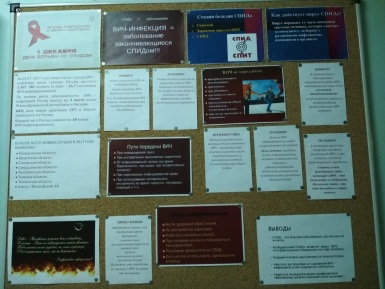 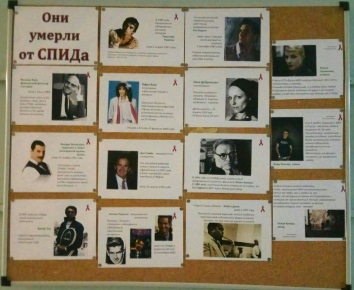 3.     Распространение на территории училища буклетов, с информацией нужной каждому из нас. Тест на ВИЧ  16+Мужчинам о ВИЧОпасный контактРасскажите детям, как…4. Конкурс плакатов по проблеме.На подведении итогов мы проанализировали результаты тестирования, еще раз заострили внимание учащихся и педагогов на основных путях заражения: ВИЧ/СПИДом, поблагодарили и наградили тех, кто принял участие в конкурсе плакатов.Февраль – Акция «Стоп – МАТ!»  Цель: Формирование потребности культурно выражать свои мысли и эмоции.  Задачи:  Стимулировать развитие нетерпимости к нецензурной лексике.Актуализировать знания об ответственности за  соблюдение социальных и юридических норм. Формирование позитивного отношения подростков к литературной речи, путем включения их в выполнение творческого задания.План проведения акции:- Скандирование. Использование лозунгов, листовок.- Проведение опроса учащихся по проблеме.- конкурс лозунговМесяц Март – посвящен профилактике употребления ПАВ.  Подросткам предлагался для просмотра фильм «Смертельный кайф»Наши деловые партнеры из КЦСОН, провели для учащихся Орловского СУВУ Деловую игру «Наркомания», цель которой: создание условий для получения и осмысления информации о последствиях употребления наркотиков.Апрель – Профилактика криминальных установок среди учащихся. Работа по данному направлению  носила индивидуальный характер (Дневник социально-педагогического сопровождения) Включала в себя работу с лидерами отделений, частыми нарушителями дисциплины, оказывалось сдерживающее и корректирующее воздействие на подростков, обсуждались негативные последствия подобного поведения. Май, июнь – правовое просвещение учащихся. Запланировано оформление информационных стендов в рабочих комнатах отделений.д.)Педагоги – психологи проводят групповые занятия по разработанным программам. Появились новые программы.  Ковязина О.Л.  составила новую программу «Бумеранг». Цель программы:  развитие социально – психологических компетенций воспитанников через систему групповых занятий. Учитель-логопед Кузнецова О.Г. разработала программу  провела курс речевого этикета: «Как умея говорить, научиться разговаривать?»  Большое внимание в этом учебном году уделялось внедрению  технологий «Мозартика», «Песочная терапия», для которых было приобретено профессиональное оборудование, специалисты прошли обучение у автора методики  «Мозартики». В этом учебном году были проведены успешно неделя психологии День матери, День семьи, конкурс «Домик моей мечты», групповые занятия по профилактике аддиктивного поведения и т.д.. Регулярно проводятся коррекционно-развивающие занятия  учителем-логопедом и учителем-дефектологом. Активизирована работа с семьями воспитанников.По- прежнему,  остаётся серьёзной проблема  планирования групповых занятий,  т.к. воспитанники   находятся на репетициях, кружках, мероприятиях,  в поездках.  Сотрудникам СПС приходится приспосабливаться, что нарушает плановость и системность работы с воспитанниками. Выходом из подобной ситуации может быть чёткий график мероприятий на месяц (время, дата), создание листа занятости воспитанника, и соблюдение циклограммы работы учреждения.Научно-методическое направлениеВ сентябре 2017 года издан сборник «На повороте пути: технология позитивного изменения жизненной ситуации» по материалам Гранта. Написана статья в честь юбилея Фонда и записано интервью для фильма.Большое внимание уделялось изучению нормативно-правовой документации, особенно последних документов. На ИМС рассматривались актуальные проблемы.«Методы и приёмы воспитания сознательной дисциплины на логопедических занятиях». Учитель-логопед. Кузнецова О.Г. «Формирование психологического статуса воспитанника через групповые занятия». Педагог-психолог Ковязина О.Г. «Взаимодействие социального педагога, органов системы профилактики, семьи несовершеннолетнего в интересах воспитанников». Шалагинова М.В.«Внедрение восстановительного подхода в практику работы педагога-психолога (из опыта работы)»	Педагог-психолог Колеватова Л.М.«Формирование универсальных учебных действий через индивидуальные занятия у воспитанников с ОВЗ.» Учитель-дефектолог Володина Е.А.«Формирование навыков саморегуляции у воспитанников с ОВЗ». Педагог-психолог Топорова С.С. «Технологии, методы и приёмы работы социального педагога по организации процесса  ресоциализации  воспитанников». Социальный педагог 1 отряда Шулаева Е.В. Выступали сотрудники СПС и в других подразделениях СУВУ. На базе СПС работало методическое объединение и проблемная группа по мониторингу реабилитационного процесса, составлена комплексная программа мониторинга реабилитационного процесса сотрудниками СПС. В этом учебном году сотрудники СПС проводили мероприятия и в организациях города (Университет 3 поколения, круглый стол «Подростковый возраст: что нужно знать и уметь родителям»)Организация контроля в СПС 2018 г.1. Контроль  качества планирующей и текущей документации. В сентябре, предусмотрен контроль  планирующей  документации, в декабре -текущей, в июне - итоги выполнения планов, аналитический отчёт. 2. Тематический контроль. Задачи контроля стимулировать педагога работать  по наиболее актуальным направлениям. По результатам контроля пишется справка с рекомендациями и обязательно даётся для ознакомления сотруднику. Педагог может высказать своё мнение, привести аргументы в своё оправдание, если есть замечания. В следующем году обязательно проверяется выполнение рекомендаций или тема контроля ставится повторно. В этом году контролировался охват занятиями и индивидуальной работой  воспитанников  сотрудниками Службы, были разработаны бланки отчётности, в течение 3 месяцев (октябрь ,ноябрь, декабрь) все сотрудники заполняли таблицы, а затем руководитель СПС делала сводные таблицы по службе.3.  На инструктивно методических совещаниях, ставятся отчёты сотрудников по наиболее важным направлениям, что тоже помогает выстроить работу сотрудников в систему.4.   Разработаны бланки для самообследования, которые заполняют все сотрудники СПС (отчёт об объёме проделанной работы в цифрах и фактах).5. В конце года составляется самоанализ, который предусматривает мониторинг эффективности работы специалиста.6. Результаты контроля фиксируются как в электронном виде, так и в письменном виде в тетради контроля, в протоколах ИМС.7. Посещение групповых занятий, всего посетила  17 мероприятий, в основном, сотрудников Службы,  воспитателя 2 отделения Михеева А.А., мастера Миненковой О.О., учителя Кушковой Л.А.  Написала и сдала в методический кабинет анализ  всех занятий. Есть сложности в проведении групповых занятий СПС, т.к. дети заняты по вечерам, спланировать их в определённое время сложно, часто приходиться переносить.8. Контроль  заполнения  документации к ПМПк, качество документов и сроки сдачи. Много замечаний возникает по заполнению документации  педагогами всех подразделений. Программа ресоциализации включает совместную деятельность  в интересах воспитанников. Предлагаю включить контроль качества заполнения документации к ПМПК в годовой  план контроля всеми руководителями (школа, воспитательная часть, производство). Актуальные проблемы над которыми предстоит работа в 2018-2019 учебном году1.  Очень часто к службе предъявляются требования педагогической направленности и соответствующим образом оценивают работу службы (поддержание дисциплины, поощрение, наказание, беседы и т. д.), служба немногочисленная и должна работать своими спецефическими методами. В этом заключается её основная задача.2. Работать по формированию грамотного  запроса педагогов  на психологическую помощь. В ряде случаев психолог рассматривается как человек, который должен помочь установить дисциплину, неадекватность также проявляется в отношении методов, предлагается что-то провести или побеседовать с группой и т.д. Педагоги-психологи должны заниматься формированием адекватного запроса на свою деятельность. Существует немало случаев, когда не учитывается функциональные ниши коллег, каждый специалист должен заниматься своим аспектом проблем.Пример (А.Г. Лидерс)3. Проработать ещё раз вопрос об индивидуальной работе, т.к. основные запросы взрослых на индивидуальную работу обусловлены дезадаптивном поведением и трудностями соблюдения социальных норм и требований и негативизмом в отношении со взрослыми.4. Продумать механизм контроля за выполнением рекомендаций СПС. Когда возникают кризисные ситуации, обвиняют, что СПС ничего не предпринимает. Самим сотрудникам СПС быть более настойчивым и активным, рекомендации в письменном виде предоставлять5. Необходимо постоянно вести просветительскую деятельность особенно, с вновь прибывшими педагогами.  Практические занятия проводить в форме тренингов, круглого стола, и т д. Отводить на это достаточно времени (а не 5-10 минут), не ставить больше никаких вопросов.6. Остаётся серьёзной проблема  планирования групповых занятий,  т.к. воспитанники   находятся на репетициях, кружках, мероприятиях,  в поездках.  Сотрудникам СПС приходится приспосабливаться, что нарушает плановость и системность работы с воспитанниками. Выходом из подобной ситуации может быть чёткий график мероприятий на месяц (время, дата), создание листа занятости воспитанника, и строгое соблюдение циклограммы работы учреждения.7. Новым направлением деятельности будет  разработка  мероприятий  по психологической безопасности учреждения.8. Продолжить создание комплексных программ по сопровождению образовательного процесса,  внесение изменений в уже созданные.  Разработать проект или программу по нормализации детско-родительских отношений и педагогическое просвещение родителей.9. Актуальной остаётся проблема полипрофессионального взаимодействия, проведение видеоконференций, функционирование локальной  сети для организации ПМПК10.  Программа ресоциализации будет составляться  не только руководителем  ПМПК,  а всеми педагогами. Каждый сотрудник  подразделения должен будет написать, как он будет работать с воспитанником.  11. Требуется контроль руководителей частей за тем, как заполняется документация к ПМПК. 12. СПС необходимо возобновить работу по отслеживанию состояния психологического климата коллектива взрослых, если будет запрос у администрации, делать анализ и вносить рекомендации. 13. Интересным является предложение  педагога-психолога Колеватовой Л.М. объявить 2018-2019 учебный год «Год этики (этикета)» и совместными усилиями всех педагогов научить  подростков вести себя в разных обстоятельствах в рамках социальной нормы. Сосредоточить внимание на создание условий, которые бы способствовали   самовоспитанию, саморазвитию, самокоррекции, повысить ответственность воспитанников за своё поведение, за свою судьбу, меньше развлекательных мероприятий.Анализ методической  работы училищаВ 2017-2018 учебном году методическая работа училища была направлена на выполнение поставленных задач через реализацию образовательной программы учреждения, Программы развития училища, организацию деятельности по единой методической теме «РЕАЛИЗАЦИЯ МОДЕЛИ СОЦИАЛЬНО – ТРУДОВОЙ РЕАБИЛИТАЦИИ ОБУЧАЮЩИХСЯ  С ДЕВИАНТНЫМ (ОБЩЕСТВЕННО- ОПАСНЫМ) ПОВЕДЕНИЕМ В УСЛОВИЯХ ОБРАЗОВАТЕЛЬНОЙ ОРГАНИЗАЦИИ ЗАКРЫТОГО ТИПА, ОБЕСПЕЧИВАЮЩЕЙ РЕАЛИЗАЦИЮ ФЕДЕРАЛЬНОГО ЗАКОНА «ОБ ОБРАЗОВАНИИ  В РОССИЙСКОЙ ФЕДЕРАЦИИ» И ФЕДЕРАЛЬНОГО ГОСУДАРСТВЕННОГО ОБРАЗОВАТЕЛЬНОГО СТАНДАРТА.Цель анализа: выявить степень эффективности методической работы в училище и её роль в повышении профессиональной компетентности педагогов и совершенствовании образовательного процесса.Объекты анализасодержание основных направлений методической деятельности;работа над единой методической темой училища;работа методического совета;работа методических объединений;аттестация педагогических кадров;обобщение опыта;формы работы с педагогическими кадрами: коллективные, групповые, индивидуальные;научно-исследовательская, инновационная работа педагогов;участие педагогов в работе педсоветов, научно-практических конференций, семинаров, смотров, конкурсов,  предметных декад, городских и областных мероприятиях;использование педагогами современных образовательных технологий;практическое использование педагогами опыта своих коллег, педагогов города, области, страны.Организатором и координатором методической работы на уровне училища  выступает методическая служба – совокупность различных структур и видов деятельности, реализующих функции методической поддержки участников образовательного процесса в целях обеспечения качества образования.Для реализации поставленных методической службой задач в училище имеется необходимая нормативно-правовая база, соответствующие локальные акты и положения. Методработа строится  в соответствии с локальными актами, которые обновляются и утверждаются ежегодно:-«Положение о педагогическом совете училища»;-«Положение о методической службе Орловского СУВУ» и соответствующих приложений к нему:1. «Положение о методическом совете Орловского СУВУ»;2. «Положение о методическом объединении Орловского СУВУ »;3.«Положение творческой группе Орловского СУВУ»;4.«Положение о творческой лаборатории»;           5.«Положение о проблемном семинаре»;6.«Положение о педагоге, работающем на самоконтроле»;7.«Положение о Школе молодого педагога»;8.«Положение о стажерской практике»;9. «Положение о портфолио педагога»;10.»Положение об организации методической работы  на дифференцированной основе».-«План  работы  с молодыми специалистами»Основные задачи  методической деятельности в 2017-2018 учебном году были следующие:Реализация  2 –го этапа (экспериментально- аналитического) Программы работы над ЕМТ «РЕАЛИЗАЦИЯ МОДЕЛИ СОЦИАЛЬНО – ТРУДОВОЙ РЕАБИЛИТАЦИИ ОБУЧАЮЩИХСЯ  С ДЕВИАНТНЫМ (ОБЩЕСТВЕННО- ОПАСНЫМ) ПОВЕДЕНИЕМ В УСЛОВИЯХ ОБРАЗОВАТЕЛЬНОЙ ОРГАНИЗАЦИИ ЗАКРЫТОГО ТИПА, ОБЕСПЕЧИВАЮЩЕЙ РЕАЛИЗАЦИЮ ФЕДЕРАЛЬНОГО ЗАКОНА «ОБ ОБРАЗОВАНИИ  В РОССИЙСКОЙ ФЕДЕРАЦИИ» И ФЕДЕРАЛЬНОГО ГОСУДАРСТВЕННОГО ОБРАЗОВАТЕЛЬНОГО СТАНДАРТА.Переход на новую модель организации методической работы (с дифференциацией по уровням).Организация методической работы с педагогами с  учетом перехода и в соответствии  с  новыми профессиональными стандартами .Методическое обеспечение создания ресурсного центра по восстановительным технологиям.Наработка УМК по новой профессии «Сварщик».Совершенствование работы по старым и введение новых технологий.7.Наработка УМК  7 класс по ФГОС ООО. Как и  в прошлом учебном году одна из самых основных задач была поставлена следующая:-Обеспечить рост профессиональной компетенции педагогов на основе требований стандарта профессиональной компетентности посредством  использования современных образовательных технологий, совершенствования форм и методов работы  в методическом плане. Активизировать работу педагогов по реализации требований  технологической карты личностного профессионального роста..Методическая работа строилась по единому общеучилищному плану, приложениями к которому явились планы работы методических объединений, которых в 2017-2018 году  было создано 8. Во взаимосвязи с единой методической темой решались и другие педагогические проблемы: личностно-ориентированное обучение и воспитание учащихся, совершенствование качества обучения, использование современных педагогических технологий, информатизация и компьютеризация учебного процесса, мониторинг качества обучения и воспитания, социльно- трудовая реабилитации и другие.Кадровое обеспечение методического процесса в училище.Продолжают обучаться заочно  в высших учебных заведениях – 3 человека,  в средних профессиональных учебных заведениях- 3 человека.Повышение квалификации через курсовую подготовку. Одной из наиболее востребованных и результативных форм повышения квалификации является обучение  педагогов на курсах повышения квалификации. По данным мониторинга за 2017-2018 учебный  год  на курсах повышения квалификации обучились 64  человека.Разработанный перспективный план повышения квалификации на 2015-2018 годы, успешно реализован.Повышение квалификации педагогов в процессе аттестации.По результатам мониторинга  на июнь 2018  года  из 79 педагогов училища имеют квалификационные категории:Сравнительная диаграмма наличия квалификационных категорий  у педагогов училища.Повышение квалификации через получение  профессионального образования.Получают педагогическое образование  в Вятском государственном университете- 3 человека; в  Кировском областном государственном казенном учреждении среднего профессионального образования «Орловский колледж педагогики и профессиональных технологий»- 3 человека.Сравнительная таблица статистических данных по образованию педагогов училища (на 30 июля 2018 года)4.Система работы с молодыми специалистами являлась частью общей системы работы с педагогическими кадрами. Основной целью работы с молодыми специалистами была: сделать их успешными, приблизить  к стандарту профессиональной компетентности педагогических работников, создать для них пространство, где они могли бы реализовать себя. В 2017-2018 году в училище закончили стажерскую практику  и закрепились следующие молодые специалисты: В течение учебного года  молодые педагоги  отчитываются о прохождении стажерской практики на методсовете училища, на котором принимается решение о продлении или окончании практики. Затем педагоги выбирают индивидуальную методтему, составляют план ее реализации за 3- 5 лет и начинают нарабатывать свой собственный опыт работы. При этом идет продолжение обучения  в Школе молодого педагога (мастера, учителя, воспитателя). Система работы с начинающими педагогами регламентировалась следующими документами: - Планом работы школы молодого мастера;- Планом работы школы молодого воспитателя; Планами работы заместителей директора училища с начинающими педагогами.-Положение о стажерской практике.-Планами работ по стажерской практике самих молодых педагогов.Школа молодого педагога  действует в соответствии с законодательством Российской Федерации, в том числе законами «Об образовании», «О высшем и послевузовском профессиональном образовании». По Положению об организации методической работы на основе дифференцированного подхода членами ШМП  являются  педагогические работники со стажем  работы  в училище до  5 лет. Цели, задачи и виды деятельности.Целью создания ШМП являлась адаптация начинающих педагогов в коллективе, их самоутверждение и профессиональное становление.Задачами деятельности ШМП являлись:- обобщение передового опыта образования, апробация и внедрение в работу молодых педагогов современных образовательных технологий;-установление отношений сотрудничества и взаимодействия между молодыми специалистами и опытными педагогами;-организация и проведение научно-методической работы по проблемам современного образования, проведение различного уровня методических семинаров, конференций, выставок с привлечением интеллектуального потенциала молодых педагогов.Основные виды деятельности ШМП:-формирование индивидуального профессионального стиля педагога через внедрение прогрессивных образовательных технологий;-оказание помощи начинающим преподавателям в овладении педагогическим мастерством через изучение опыта работы лучших педагогов училища;-проведение опытными педагогами мастер – классов и учебно-методических занятий для начинающих педагогов;- привлечение молодых педагогов к подготовке и организации педсоветов, семинаров и конференций по проблемам образования;- отслеживание результатов работы молодого педагога;- диагностика успешности работы молодого педагога;-организация разработки молодыми специалистами электронных учебных материалов и методик их использования в учебном процессе.За учебный год проведено по 16 заседаний «Школ молодого педагога»: это 8 занятий «Школы молодого преподавателя и мастера» и 8 занятий «Школы молодого воспитателя». На заседаниях рассматривались вопросы, касающиеся методики преподавания предметов и профессий, правил ведения документации (написания характеристик на учащихся, планов уроков в форме технологической карты, планов воспитательной работы, знакомство с новыми технологиями работы и т.д.), организации воспитательного и коррекционно- реабилитационного процесса в группах, классах, отделениях («Методика коллективной творческой деятельности как основа современных воспитательных технологий»). Большое внимание психологическому консультированию педагогов и повышению их психологической грамотности. Особенно эффективно работала Школа молодого учителя, на занятиях которой  учителям давались задания на применение  на своих уроках технологий, проведении пробных открытых уроков различных типов для коллег.   Вопрос об организации работы  с молодыми специалистами заслушивался на методическом совете училища, где отчитывались и делились опытом как наставники, так и заместители директора и председатели МО. (Обсуждение итогов стажерской практики начинающих педагогов происходит дважды  в год на МС.)Индивидуальная методическая работа педагогов заносится  в  технологические карты профессиональной компетентности педагогов училища  и их методической занятости. Анализ  технологических карт показал, что наиболее плодотворно и обстоятельно ведется методическая работа учителями школы, некоторыми преподавателями и отдельными воспитателями и мастерами, специалистами сопровождения образовательного процесса. Стала  эффективнее методическая деятельность мастеров производственного обучения.В училище было создано 9 методических объединений:-учителей гуманитарного цикла;-учителей естественно- математического цикла»-преподавателей теоретических дисциплин;- 2 МО воспитателей 1 и 2  отряда;-2 МО мастеров производственного обучения (строителей и металлообработчиков);- МО физкультурно- оздоровительного направления.МО педагогов-психологов и социальных педагогов.Председатели МО  проанализировали деятельность руководимых ими МО на методсовете  в мае 2018 года.  Работа всех МО признана удовлетворительной. В 2017-2018 учебном году функциональные обязанности председателей МО значительно расширены. Им вменены и функции контроля за осуществлением учебной, воспитательной, методической деятельностью педагогов, руководство диагностикой обученности, качества знаний воспитанников.Деятельностью МО  в течение года руководил Методический совет училища, который проводился раз в месяц и на котором рассматривались вопросы организации всей методической деятельности училища, организации и контроля проведения стажерской практики, заслушивались отчеты руководителей подразделений училища об итогах внутриучилищного контроля, утверждались рабочие программы, планы и т.д. Эффективность деятельности методической службы училищаТак как качество научно-методического обеспечения образовательного процесса по реализации модели социально- трудовой реабилитации определяется такими факторами, на которые следует обратить особое внимание: профессиональная компетентность педагогов, уровень научного и методического руководства, качество управленческой деятельности на всех ступенях, то по повышению профкомпетентности педагогического состава за 2017 – 2018 учебный год было проведено на базе Орловского СУВУ трои курсы повышения квалификации. Согласно стратегии развития училища и программе развития, перспективному  и ежегодному планам повышения квалификации, 64 педагогических работника  учреждения  прошли курсы  повышения квалификации, из них:30 человек обучались в рамках курсов: 14.12.2017-17.12.2017г. КОГОАУ ДПО «ИРО Кировской обл.» «Реализация требований ФГОС СПО в образовательном процессе» 40 часов;Воспитатели прошли курсы ПК 5.12.-9.12.2017г. КОГОАУ ДПО ИРО «Кировской области» по теме «Инновационные педагогические технологии в условия реализации ФГОС», 36 часов., а также 10.04.2017г. – 19.04.2017г. КОГОАУ ДПО «ИРО Кировской обл.» «Методология и технология реализации ФГОС обучающихся с ОВЗ в условиях общеобразовательной и специальной (коррекционной) школы».  Педагоги- психологи, учитель- логопед, социальный педагог прошли специализированные курсы  при  КОГОАУ ДПО ИРО «Кировской области», например, такие как  «Организация практики педагога-психолога в образовательной организации в условиях введения ФГОС» 40 ч.  и др., а также курсы по новым технологиям (по мазартике).Учителя  освоили опыт повышения квалификации через различные учебные центры сети Интернет, например, Щенникова Т.П., учитель иностранного языка прошла  курсы 06.09.2017 - 04.10.2017г.  при ООО Учебном центре «Профессионал» на тему «Специфика преподавания немецкого языка с учетом требований ФГОС» 72 часа, Леднева М.А. обучалась на курсах ПК 26.01.18-9.02.2018г. С-Пб. при ООО «Центр развития педагогики» по теме  «Современные подходы к преподаванию математики в условиях реализации ФГОС», 72 часа и т.д.Процедура аттестации педагогов на  квалификационные категории в этом учебном году проходила очень сложно, затянуто по времени,  с отсутствием обратной связи  с Центральной комиссией по аттестации. Было потрачено на это неоправданно много сил, времени.  Но,  результат, все-таки положительный: из 11 педагогов, подавших заявления на аттестацию, всем были установлены заявленные категории: 6 человек- высшая, 5 человек- первая.В 2017-2018 учебном году  в августе были утверждены разработанные: образовательная программа, рабочие программы ОДП, ОДБ, ОП и МДК всех ОПОП, рабочие программы  по профессиональному обучению по всем ОПОП, общеобразовательным предметам, образовательные дополнительные программы, учебно-методические комплексы и внедрены  в образовательный процесс на основе Федерального закона «Об образовании в Российской Федерации» и Федеральных государственных образовательных стандартов.Одним из самых значимых мероприятий, проведенных в Орловском СУВУ  в 2018 году явился Всероссийский конкурс «Педагог года-2018»  педагогических работников СУВУ. Четыре года подряд  (с 2015 по 2018 гг.) в  Орловском СУВУ проходил  конкурс « Педагог года».  Сначала он носил статус Федерального, а  в 2018 году учредитель Конкурса- Министерство образования и науки Российской Федерации присвоил такому значимому для  всех специальных учебно- воспитательных учреждений  статус Всероссийского. Основными задачами Конкурса ставились следующие задачи: 	выявление талантливых педагогов, их поддержка и поощрение;	повышение социального статуса и профессионализма педагогов;	стимулирование профессионального педагогического творчества;	выявление и распространение успешной педагогической практики;	поддержка и поощрение творчески работающих специалистов;	расширение диапазона профессионального общения.Конкурс проводился в два этапа:	1 этап – отборочный, проводился с 5 по 20 марта 2018 г. заочно на основе представленных документов и материалов;	2 этап – финальный, прошел с 20 апреля по 23 апреля 2018 года.На финал Конкурса были приглашены победители первого этапа.16 участников, представителей 13 специальных учебно- воспитательных учреждений  для подростков с девиантным (общественно- опасным) поведением приехали в старинный городок Орлов Кировской области, чтобы  сверкнуть всеми гранями  своего мастерства. Конкурсанты состязались в пяти номинациях;-номинация А: лучший воспитатель (руководитель основ безопасности жизнедеятельности, руководитель физкультуры);-номинация Б: лучший  мастер производственного обучения;-номинация В: лучший учитель;-номинация Г: лучший социальный педагог, педагог-психолог;-номинация Д: лучший преподаватель спецдисциплин. Во время заочного этапа конкурса  его участники представляли на суд жюри видеозапись открытого мероприятия (занятия), проект занятия с технологической картой и его самоанализ, ссылку на интернет-ресурс (сайт, страничку). А победители, съехавшиеся  на очный этап конкурса из 10 регионов страны, представляли  в финале	визитку участника, защиту презентации опыта работы , показывали открытый мастер-класс на группе педагогов. 	Итоги после каждого конкурсного задания  подводило жюри, утвержденное оргкомитетом Конкурса, в состав которого вошли директор Орловского СУВУ ЗТ, представители Института развития образования Кировской области, Вятского государственного университета, Министерства образования Кировской области.Жюри оценивало качество представленных материалов и выступления финалистов в соответствии с ранее опубликованными  в Положении о конкурсе критериями оценивания.По результатам всех конкурсных испытаний жюри определило  победителей Конкурса (1, 2, 3 место) в каждой номинации.  Победители Конкурса  были награждены дипломами и ценными призами. Каждому участнику Конкурса, в том числе и в заочной форме, был выдан диплом участника. Награждение победителей состоялось в Министерстве образования и науки Российской Федерации в рамках  Межрегиональной конференции, проводимой    Министерством образования и науки РФ  и Фондом поддержки детей, находящихся в  трудной жизненной ситуации «Эффективные практики профилактики девиантного поведения несовершеннолетних» («Поверь в свое завтра!» ) 25 апреля 2018 года.Во время проведения данных мероприятий Орловским СУВУ были распространены следующие материалы из опыта работы педагогов училища:-Книга «Сборник сценариев внеклассных воспитательных мероприятий. Из опыта работы воспитателей».-Книга «Детям отдаем мы все на свете, отдаем от сердца, не взаймы»;-Книга «Моя профессия- мое будущее»;-Рабочая тетрадь к учебнику «Техническое черчение»;-Сборник «Психологическая реабилитация подростков»;-Брошюра «Реализация инклюзивного обучения в условиях спец. УВУ»;-Сборник материалов НПК «Полипрофессиональное интерактивное взаимодействие специалистов».-Сборник « На повороте пути». -Сборник материалов по организации социально- трудовой проектной деятельности обучающихся СУВУ.Всего 9 наименований сборников.Подготовлены  к печати новые сборники: 1.Материалы Всероссийского педагогического форума для педагогов СУВУ  «Актуальные проблемы ресоциализации и реабилитации воспитанников СУВУ и пути их решения».2.Материалы Всероссийской конференции СУВУ «Организация системы дополнительного образования  во время внеурочной деятельности в СУВУ».2. Сборник «Выбор профессии-выбор будущего!».3.Сборник материалов из опыта работы социально- психологической службы.Педагогические советы по своей тематике были разнообразными, актуальными (от анализов работы за предыдущий учебный год и утверждения планов и определения  перспектив работы училища на предстоящий период, утверждения  локальных актов и образовательных программ до обучающих  педсоветов  в форме семинара («Новые подходы  к образовательной деятельности  в соответствии с ФГОС»), конкурсов социально- трудовых проектов и  систем  воспитательной работы отделений, внедрения новых технологий (медиации, восстановительных технологий), ознакомления  с профессиональным стандартом педагога, результатах итоговой аттестации, допусках   к экзаменам и т.д. Итоговый педсовет по анализу работы методических объединений за учебный год по реализации   Программы деятельности коллектива училища  по ЕМТ «РЕАЛИЗАЦИЯ МОДЕЛИ СОЦИАЛЬНО – ТРУДОВОЙ РЕАБИЛИТАЦИИ ОБУЧАЮЩИХСЯ  С ДЕВИАНТНЫМ (ОБЩЕСТВЕННО- ОПАСНЫМ) ПОВЕДЕНИЕМ В УСЛОВИЯХ ОБРАЗОВАТЕЛЬНОЙ ОРГАНИЗАЦИИ ЗАКРЫТОГО ТИПА, ОБЕСПЕЧИВАЮЩЕЙ РЕАЛИЗАЦИЮ ФЕДЕРАЛЬНОГО ЗАКОНА «ОБ ОБРАЗОВАНИИ  В РОССИЙСКОЙ ФЕДЕРАЦИИ» И ФЕДЕРАЛЬНОГО ГОСУДАРСТВЕННОГО ОБРАЗОВАТЕЛЬНОГО СТАНДАРТА»  проведен в мае. Он показал, что методические объединения училища плодотворно работают  по проблеме социально- трудовой реабилитации обучающихся, имеют  уже наработанный опыт и готовы  к   обобщению его. Всего за 2017-2018 учебный год было проведено 14 педсоветов.Открытые уроки и внеклассные мероприятия проведены всеми педагогами училища за год, но не в соответствии  с графиком и циклограммой. Было очень много переносов. Качество проведения в этом учебном году осталось на таком же уровне, как  и в прошлые годы. Причина в том, что многие председатели МО и наставники, методисты  не оказывали основательной помощи при подготовке к мероприятиям и урокам  своим  подопечным. Открытые уроки и  занятия необходимо готовить совместно и серьезно, и демонстрировать  педагогам на них   свою работу по ИМТ и выбранной технологии.Явились участниками :1.Конкурса авторских образовательных программ по работе  с детьми из социально- неблагополучных семей ИРО Кировской области- Гран-при.2. 45-й научно- практической конференции учителей биологии, географии, химии, экологии- г Кирова и области « Совершенствование методов естественно- научного и географического образования  в условиях современной информационной среды»-1 человек;3. Регионального  этапа  Всероссийского конкурса  «Воспитать  человека»- 1  педагог принял очное участие  - 2 место.4.Вебинара Центра развития образования РАО «Готовность педагогов образовательных организаций к профессиональной ориентации и поддержке профессионального самоопределения обучающихся» - Даровских, Комаровских  и Шалагинова М.В. выступали.5. Межрегиональная конференция, проводимая    Министерством образования и науки РФ  и Фондом поддержки детей, находящихся в  трудной жизненной ситуации « Эффективные практики профилактики девиантного поведения несовершеннолетних» («Поверь в свое завтра!» ) 25 апреля 2018 года.6. Областное методическое объединение учителей физкультуры и руководителей физвоспитания.7. Представлен опыт деятельности педагогов Орловского СУВУ (Конькова К.В.) в областной научно – практической конференции учителей математики, информатики, физики, технологии «Инновационные процессы в физико – математическом и информационно- технологическом образовании» ИРО Кировской области.Публикации на сайтах и  в печатных СМИ.Педагоги разместили на сайтах 47 публикаций.Участие в форумах, онлайн- конференциях, медианарах международных олимпиадах, вебинарах и видеотреннингах.-Приняли участие в 7 онлайн-конференциях Всероссийского и межрегионального уровня.-Участвовали в 11 вебинарах.-Явились слушателями медианаров- 8 человек, видеотреннингов- 3 человека.-Проверили свою профессиональную компетентность  по тому или иному направлению работы через прохождение тестов  в сети Интернет- 14 раз.-Приняли участие в Международных олимпиадах для педагогов- 7 человек.-Создали свои собственные сайты-17 человек.Издательская деятельность.1.Сборник материалов НПК «Полипрофессиональное интерактивное взаимодействие специалистов».2.Сборник « На повороте пути». 3.Книга об училище.4. Издали 7 сборников «Методический вестник» Орловского СУВУ- около 60 публикаций.Недостатки в работе методслужбы за 2017-2018 учебный год.Вместе с  тем, недостаточная работа  в училище проводится по профессиональной ориентации подростков (нет единой программы, объединяющей  и конкретизирующей эту деятельность в структурных подразделениях).Работа по изучению новых технологий  ведется, но внедрение их в образовательный процесс происходит слабо  (педагоги реализуют  многие технологии на уроках и внеурочной деятельности, но поверхностно, не  в системе, соответственно, и воздействие этих технологий на  качество образовательного процесса многими педагогами не отслеживается).В 2017 году  созданное Положение о дифференцированном подходе  к организации методической работы в училище не начато реализовываться.Недостаточное продвижение  мастеров и воспитателей в освоении ИКТ ( слабо используются электронные ресурсы для подготовки и проведения уроков и занятий, методической деятельности, обобщения  и распространения опыта работы).Недостаточно эффективная организация работы по реализации социально- трудовых проектов и вообще проектной деятельности, как одной из современных передовых технологий деятельностного подхода.Задачи методической работы на 2017-2018 учебный год.1. Продолжение реализации экспериментально- аналитического этапа Программы работы над ЕМТ «РЕАЛИЗАЦИЯ МОДЕЛИ СОЦИАЛЬНО – ТРУДОВОЙ РЕАБИЛИТАЦИИ ОБУЧАЮЩИХСЯ  С ДЕВИАНТНЫМ (ОБЩЕСТВЕННО- ОПАСНЫМ) ПОВЕДЕНИЕМ В УСЛОВИЯХ ОБРАЗОВАТЕЛЬНОЙ ОРГАНИЗАЦИИ ЗАКРЫТОГО ТИПА, ОБЕСПЕЧИВАЮЩЕЙ РЕАЛИЗАЦИЮ ФЕДЕРАЛЬНОГО ЗАКОНА «ОБ ОБРАЗОВАНИИ  В РОССИЙСКОЙ ФЕДЕРАЦИИ» И ФЕДЕРАЛЬНОГО ГОСУДАРСТВЕННОГО ОБРАЗОВАТЕЛЬНОГО СТАНДАРТА.2. Переход на новую модель организации методической работы (с дифференциацией по уровням и создание новых форм технологических карт согласно каждого уровня).3. Организация методической работы с педагогами с  учетом перехода и в соответствии  с  новыми профессиональными стандартами.4. Методическое обеспечение создания ресурсного центра по восстановительным технологиям.5. Создание  общеучилищной Программы профориентации и организация профориентационной деятельности педагогов во всех структурных подразделениях.6. Совершенствование работы по старым  (в том числе ИКТ) и введение новых технологий через организацию деятельности временных творческих групп.7.Наработка УМК  8 класс по ФГОС ООО. 8. Организация работы по Положению о ВСОКО.9.Освоение  новой процедуры аттестации педагогических работников на присвоение квалификационных категорий.10.  Организация методической работы в училище через активизацию деятельности проблемных групп.11.Совершенствование  информационного направления деятельности методкабинета через публикации методических материалов  в форме буклетов, мини- брошюр, сборников.Анализ деятельности Ресурсного центра            В сентябре 2017 года в Орловском СУВУ было сформировано новое структурное подразделение – ресурсный центр. Работа СУВУ в режиме ресурсного центра является практическим воплощением идей модернизации образования в России. Ресурсный центр решает задачу перевода функционирования образовательно учреждения, на базе которого он находится, на уровень регионального лидера в организации научно-методической деятельности педагогов и специалистов СУВУ. Функционирование учебного заведения в инновационном режиме обладает тем удивительным свойством, что проблемы и противоречия, неизбежно и закономерно возникающие, становятся основой качественного скачка. В работе ресурсного центра, который только еще начинает свою деятельность, мы наблюдали тенденцию к переходу деятельности педагогов на уровень генераторов идей, проектов, позволяющих влиять на содержание и траекторию реформирования образовательной системы учреждения. Это подтверждается активизацией включения  наших педагогов в организацию и проведение конкурсов педагогов, учащихся, в работу методических  комиссий различного уровня.          В деятельности ресурсного центра было выделено четыре основных направления. Организация деятельности РЦ Специалистами СУВУ (руководитель, юрист) был подготовлен пакет документов, регламентирующих деятельность РЦ: Положение, Должностные инструкции, Перспективный план работы РЦ. В стадии составления - Концепция развития РЦ.На следующий год цель - Оборудование кабинета и учебных аудиторий.Обеспечение профессионального роста специалистов системы СУВУДанное направление деятельности РЦ предусматривает организацию и проведение курсов по  повышению квалификации специалистов образовательных учреждений системы СУВУ.Октябрь – декабрь -  В 2017-2018 учебном году были организованы курсы на базе учреждения «Воспитание и социализация личности обучающихся в условиях ФГОС (на основе Стратегии развития воспитания в РФ)» (40 ч), «Инновационные технологии воспитания в условиях реализации ФГОС»  (36 ч) в рамках взаимодействия с ИРО Кировской области.Ноябрь  - Участие в вебинаре Центра развития образования РАО «Готовность педагогов образовательных организаций к профессиональной ориентации и поддержке профессионального самоопределения обучающихся»Ноябрь - Презентована деятельность Орловского СУВУ в рамках обмена опытом с сотрудниками Известковского СУВУ. Организован круглый стол, индивидуальные консультации со специалистами, экскурсия, представлен опыт воспитательной части СУВУ (открытое занятие Алексеева), семинар  по итогам стажировки «Актуальные проблемы ресоциализации и реабилитации воспитанников СУВУ и пути их решения». Декабрь – представлен опыт деятельности педагогов Орловского СУВУ (Конькова К.В.) в областной научно – практической конференции учителей математики, информатики, физики, технологии «Инновационные процессы в физико – математическом и информационно- технологическом образовании» ИРО Кировской области.Март - Презентована деятельность Орловского СУВУ в рамках обмена опытом с руководителем СПС Известковского СУВУ «Организация деятельности СПС. Сопровождение образовательного процесса специалистами СПС» Апрель - Проведены мероприятия в рамках конкурса «Педагог года 2018»: - Педагогический форум «Актуальные проблемы ресоциализации и реабилитации воспитанников СУВУ и пути их решения»- Конференция «Организация системы дополнительного образования во вреурочной деятельности» - Представлен опыт деятельности учреждения на Межрегиональной конференции  «Эффективные практики профилактики девиантного поведения несовершеннолетних» г.МоскваИюнь - Представлен опыт деятельности учреждения на семинаре «Реабилитация, социализация и постинтернатная адаптация воспитанников СУВУ» в рамках работы областной методической секции руководителей и преподавателей физического воспитания образовательных организаций Кировской области»Методическое обеспечение взаимодействия с субъектами системы профилактики. Данное направление в этом учебном году, к сожалению, в силу объективных причин не было реализовано в полном объеме. Необходимо в следующем году активизировать деятельность по данному, изыскивая более эффективные виды и формы взаимодействия.Информационно - методическое сопровождение разного уровня мероприятийДанное направление предусматривает подготовку специалистов СУВУ к участию в различного уровня мероприятий, методических материалов, методических рекомендаций, учебно-методических пособий, методических разработок, сборников по материалам конференций. - Старт патриотического движения Гринландия октябрь  Киров - Региональный этап конкурса «Воспитать человека» Саакян Г.Г.  октябрь- Конкурс «Педагог года 2018» Шалагинова М.В. апрель - подготовка о и организация Федерального конкурса «Педагог года 2018»И другиеРабота детского творческого объединения ГИДМетодическое сопровождение деятельности воспитательной части СУВУ. Данное направление предусматривает методическое обеспечение и сопровождение деятельности воспитательной части Орловского СУВУ, создание временных творческих  и проблемных групп по различной тематике.- Конкурс проектов отделений. Многие проекты реализуются, но, к сожалению, некоторые в силу объективных причин заброшены (в частности 3 отделение уволился руководитель проекта).- Система воспитательной деятельности Орловского СУВУ по направлениям, перспективный план на 2018-2019 учебный год .- Программы воспитательной деятельности отделений.-Методический кейс воспитателя (наполнение: профессиональные стандарты, нормативная база, методическое наполнение по программе)- Оказание помощи при подготовке открытых занятийи т.п.Внедрение восстановительных технологий в практику деятельности СУВУИзучение и внедрение в практику СУВУ восстановительного подхода при решении конфликтных ситуаций. Организация деятельности Школьной службы примирения.1.Изучение процедуры медиации. Внедрение в практику.2.«Тематический круг»3.«Круг ценностей»4. «Программа по заглаживанию вреда»5. Отработка технологии «Родительская конференция»Творческая лаборатория Данное направление предусматривает деятельность по разработке и внедрению новых для СУВУ форм, видов, приемов воспитательной деятельности.- Организация и проведение мероприятий  (профориентационная деятельность в летний период «Учусь зарабатывать», неделя мужества - акция 125, киножурнал; неделя рыцарства, социальные ролики на актуальные, злободневные темы «Страшный сон», «Летаем»; включение воспитанников в совместную деятельность, флеш-моб «Танцуйдобро», подготовка волонтеров конкурса «Педагог года» и многое другое»)- Разработка и претворение в жизнь портфолио воспитанника. Целесообразно начать работать с нового учебного года.- Ритуализация некоторых событий и форм воспитательной деятельности. деятельности.- Работа временных групп по различной тематике (при подготовке к различным мероприятиям, к конкурсу и т.п.)       8.Оказание дополнительных образовательных (консалтинговых) услуг заинтересованным лицам. Логопед. Дефектолог.Психолог.К сожалению данное направление в силу субъективных причин нашло слабое отражение в деятельности РЦ. В перспективе необходимо активизировать деятельность в данном направлении.            Таким образом, неизбежно новые условия приводили к обнаружению противоречий, несоответствия замыслов воплощению. Но ситуация несоответствия не только вскрывает противоречия, но и позволяет обнаружить точки роста.Переход учреждения  в режим ресурсного центра может быть представлен следующими этапами:1.Ревизия опыта и экспертиза инновационных продуктов, создаваемых педагогами учреждения, а также специалистами других образовательных и исследовательских учреждений.2. Разработка концепции развития ресурсного центра как системообразующей структуры.3. Проведение мониторинга востребованности предлагаемых ресурсным центром инновационных проектов и образовательных услуг.4. Развитие нормативно-правовой базы и становление статуса ресурсного центра.5. Разработка образовательного инструментария с вариативным содержанием.6. Деятельность ресурсного центра как структуры, акцентированной на педагогических инновациях, переводе их в практическую плоскость.7. Публичная презентация результатов деятельности ресурсного центра, пропаганда передового опыта педагогов учреждения и сотрудничающих с ними коллег из других учебных заведений.Задачи работы училища на 2018-2019  учебный год.Ключевые проблемы по итогам 2017-2018 г.Необходимость дальнейшей  организации перехода на новые образовательные стандарты основного общего образования.Необходимость организации дальнейшей деятельности по развитию восстановительного подхода: системы представлений и набора способов, процедур и приемов работы, используемых в ситуации преступления, конфликта, нарушения межчеловеческих отношений-для воссоздания  возможности протекания нормальной человеческой жизни подростка.Введение новых востребованных специальностей для повышения конкурентоспособности на рынке труда  рабочих профессий, осваиваемых обучающимися  в училище.Переход на новые профессиональные стандарты требует соответственной организации методической работы с педагогами.Введение новых медицинских технологий оздоровления детей для повышения качества реабилитационной работы  в СУВУ.Расширение услуг по организации летнего досуга  и повышения                   эффективности оздоровления детей в каникулярный период.         Ключевые задачи на  2017-2018 учебный  год.1.Осуществить переход на ФГОС ООО  в 8 классе.2.Расширение сферы деятельности  ресурсного центра.3.Организация дальнейшей деятельности по развитию восстановительного подхода в воспитательный процесс.4.Подготовка материальной базы, учебно- методического комплекса для освоения новых профессий «Швея».5.Переход на новую модель организации методической работы (с дифференциацией по уровням).6.Введение новых технологий качественного медицинского обслуживания воспитанников с  целью их оздоровления (экскраниальная микрополяризация головного мозга, иглорефлексотерапия).7.Приобретение  базы для летнего оздоровительного отдыха воспитанников Орловского СУВУ.8.В целях оптимизации бюджетных расходов и улучшения функционирования учреждения осуществить процедуру реорганизации Орловского СУВУ через присоединение  к нему Костромского СУВУ.Раздел 2.Создание условий для совершенствования  образовательного процессаРаздел 3. Деятельность училища по повышению качества подготовки специалистов.Раздел 4. Организация воспитательного процессаПодраздел 1:Формирование детского коллектива.Подраздел 2: Работа по предупреждению правонарушений среди несовершеннолетних.Раздел 5. Организационно -  методическая деятельность.Раздел 6.Организация социально-психологического сопровождения реабилитационного процесса.Цель:  координация усилий педагогических работников  специального училища закрытого типа в обеспечении социального и психологического здоровья участников учебно-воспитательного процесса, обеспечение защиты прав и интересов  подростков с девиантным поведением, создание благоприятных условий для их реабилитации и коррекции,  обеспечение полноценной социальной и психологической адаптации, компенсации и развитие воспитанников.Приоритетные задачи: 1. Работать по формированию адекватного  запроса педагогов  на психологическую помощь.2. Активизировать индивидуальную работу,  которая должна быть направлена на профилактику дезадаптивного поведения и трудностей соблюдения социальных норм и требований, негативизма в отношении к взрослым, криминальных установок Осуществлять контроль выполнения рекомендаций СПС.3. Разработать и провести  мероприятия  по психологической безопасности учреждения, профилактике экстремизма и терроризма.4. Продолжить создание комплексных программ по сопровождению образовательного процесса.  Создать программу по профориентации и  по формированию метапредметных навыков психологом.5. Разработать проект или программу по нормализации детско-родительских отношений и педагогического просвещения родителей.6. Осуществлять  полипрофессиональное  взаимодействие через  проведение видеоконференций и функционирования локальной  сети. Раздел 7. Организация деятельности  Ресурсного Центра Раздел 8. Руководство и контроль за учебно - воспитательным процессом.2016 год2017 год2018 годКоличество воспитанников по ГЗ99105105Всего обучающихся10810596 ( из них 1  в отпуске)Возрастной состав обучающихся, в том числе:Возрастной состав обучающихся, в том числе:Возрастной состав обучающихся, в том числе:Возрастной состав обучающихся, в том числе:11 лет03512 лет981413 лет23181514 лет24311615 лет22171916 лет12211417 лет1871318 лет000Количество групп / классов / сведения об их наполняемости13 групп Средняя наполняемость – 7-8 человек14 группСредняя наполняемость – 7-8 человек14 группСредняя наполняемость – 7-8 человек	Основание для направления в СУВУКоличество воспитанниковПо постановлению73 По приговору18По решению7В том числе: кражи48грабеж10угон7побои7похищение документов1насильственные действия сексуального характера5незаконное хранение наркотических средств2развратные действия1хулиганство2Умышленное уничтожение чужого имущества12убийство1Наименование регионаКоличество воспитанников, направленных из регионаКамчатский край2Брянская область2Республика Марий Эл7Курганская область9Томская область1Кировская область7Красноярский край5Тюменская область6Свердловская область3Мурманская область6Амурская область-Республика Татарстан5Рязанская область1Московская область3Хабаровский край3Ивановская область3Удмуртская область5Кемеровская область1Тверская область3Пензенская область2Владимирская область1Республика Коми7Оренбургская область-Липецкая область-Новосибирская область3Тамбовская область-Забайкальский край2Ульяновская область1Смоленская область1Республика Башкортостан-Нижегородская область1Костромская область1Ленинградская область-ЯНАО-Новгородская область-Республика Карелия 1Челябинская область-Приморский край1Ростовская область1Омская область1ДолжностьСтаж работыСтаж работы 
в учрежденииИнформация 
об аттестацииИнформация 
о наградахДиректор2822Высшая квалификационная категория, май 2016 г.Высшая,Нагрудный знак «Почетный работник начального профессионального образования РФ», 2010 год, Почетнаяграмота Минобрнауки РФ,Памятный знак "80лет Кировской области"Заместитель директора по учебной работе3434-Нагрудный знак «Почетный работник начального профессионального образования РФ»Заместитель директора по учебно- воспитательной работе2525-Почетная грамота Минобрнауки РоссииЗаместитель директора по учебно- производственной работе29Менее 1 года--Заместитель директора  по административно- хозяйственной части129--Заместитель директора по режиму и безопасности учащихся9Менее  1 года--ВысшаяПерваяБез категории23 человека14 человек40 человекОценкиПервичнаяПромежуточнаяИтоговаяНорма58%70%65%Ниже нормы42%30%35%ОценкиПервичнаяПромежуточнаяИтоговая4-518- 32%26-46%31-54%335-61%29-51%24-42%24-7%2-3%2-3%ОценкиПервичнаяПромежуточнаяИтоговая4-510- 18%13 – 23%26- 46%318- 31%28 – 49%22- 38 %229- 51%16 – 28%9- 16 %Успеваемость Качество знанийСентябрь7236Декабрь10064Май10036На 4 и 5,%На 3,%Не справились,%Сентябрь32617Декабрь40564Май37602ПредметКоличество выпускниковСредний баллМатематика163,6Русский язык163,6География 143,4Обществознание143,7Биология15Физика14№ п/пПрофессия2013-20142014-20152015-20162016-20172017-2018Токарь32332Слесарь СПО21111Мастер столярно-плотничных и паркетных работ СПО01111Слесарь механо-сборочных работ14333Столяр строительный32224Изготовитель художественных изделий из дерева 11111Маляр-штукатур11111Плодоовощевод10001Овощевод00001Всего:Всего:1213121215Год обученияКачество обученияУспеваемость2013-2014уч. год82%100%2014-2015уч. год81%100%2015-2016уч. год80%100%2016-2017уч. год80%100%2017-2018 уч. год15,7%97,4%Год обученияЧисло обучающихся аттестованных на базовый разрядЧисло обучающихся аттестованных на повышенный разряд2013-2014 уч. год56%44%2014-2015 уч. год52%48%2015-2016уч. год79%21%2016-2017уч. год67%33%2017-2018 уч.год67%33%ПрофессияВедущая деятельностьВедущая онтологическая категорияПрофессиональная позицияПедагог, воспитательОценивание личности в соответствии с идеалами, социокультурной нормойКатегория идеалавоспитываетПсихологРазвитие и соразвитие личностиКатегория личностного развития и активности Со-переживает Со-развиваетВрачЛечение, терапияБолезнь, нездоровье, патологиялечитЮристЗащита прав, интересов личностиКатегория права и правовой нормыПредставляет интересы личности с т.зр. правовой нормы.СвященникОтпущение греховКатегория грехаОтпускает грехиВысшаяПерваяБез категории23 человека14 человек40 человекКадры2010-20112011-20122012-20132013-20142014-20152015-20162016-20172017-2018ОбразованиеОбразованиеОбразованиеОбразованиеВысшее4844464739464648Среднее специальное и начальное профессиональное2327292429282831Молодой специалистСпециализация НаставникБыкова О.В.ВоспитательКазаковцева В.М.Перминова Е.В.ВоспитательАлексеева Т.В.Проходят стажерскую практикуПроходят стажерскую практикуПроходят стажерскую практикуНедопекин И.В.Уланов Р.Н.Сергеев А.С.Уланов Р.Н.Шварц  Д.А.Халтурина М.И.Андреева И.В.Конькова К.В.Павлова Л.Г.Нагаев Э.Н.Топорова С.С.Киселева Н.Б.Шулаева Е.В.Киселева Н.Б.Миненкова О.О.Зуев  М.Н.ЗадачиМероприятияСроки, ответственные лицаОформление результатовУчебно- производственный процессУчебно- производственный процессУчебно- производственный процессУчебно- производственный процесс1.Материально-техническое обеспечение образовательного процессаСоздание организационных условий образовательного процессаСоздание условий для обеспечения режима содержания учащихся в училищеСовершенствование материально-технической базы учебно – производственных мастерских в соответствии с требованиями ФГОС в разрезе профессий:1. Текущий ремонт учебно-производственных  мастерских: * токарная мастерская* слесарная мастерская* слесарно-сборочная мастерская по ремонту оборудования2. Модернизация  учебно-производственной мастерской механической обработки древесины. 3.Реконструкция вентиляционной системы учебно –производственных-мастерских4. Капитальный и текущий ремонт станочного парка.5. Приобретение основного и вспомогательного технологического оборудования:* токарно-винторезный станок 4   единицы* заточной станок  4 * токарно-винторезный станок (настольный) 1 единица * сверлильный станок 2М-11 2 единицы* токарный  станок по дереву (настольный) 4 единицы*фрезерный по металлу (настольный) 2 единицы* пресс с ручным приводом 1 единица* станок гибочный 1 единица* гибочная машина 1 единица6. Инструмент, приспособления принадлежности инвентарь:* инструмент измерительный* деревообрабатывающий        электроинструмент* режущий инструмент* приспособление и      принадлежности7.Учебно наглядные пособия, техническая документация учебная литература:* учебная и справочная литература* плакаты по темам8.Обеспечение учебного процесса оргтехникой 1.Разработка учебно-методической документации по профессиям СПО  и профессионального обучения2. Создание условий для прохождения производственной практики на  профильных предприятиях3.Изготовление технических процессов, планшетов стендов макетов, материалов тестового контроля4.Разработка программ  технического творчества 1.Контроль  за соблюдением режима содержания в учебно-производственных мастерскихво время учебного процессаЗам. по УПРЗам. по АХЧЗам. по УПР,старший мастер, в течение годаЗам. по УПР,старший мастер, в течение годаЗам. по УПР,старший мастер, в течение годаЗам. по УПР,старший мастер, в течение годаЗам. по УПР,старший мастер, в течение годаЗам. по УПР,старший мастер, в течение годаЗам. по УПР,старший мастер, в течение годамастеров п/оЗам. по УПРВ течении годаЗам. по УПРМастера п/оЗам. по УПР,старший мастер,мастера п/оЗам. по УПР,старший мастерИМС (протокол)ИМС (протокол)Совещание при директореСовещание при директореСовещание при директореСовещание при директореСовещание при директореИМС (протокол)ИМС  ИМСМО (протокол)ИМСИМСМО (протокол)ИМСМО (протокол)ИМС,совещание при директореОбщеобразовательная школаОбщеобразовательная школаОбщеобразовательная школаОбщеобразовательная школаУкрепление  учебно- материальной базы образовательного процесса.1.Инвентаризация материально-технической базы на соответствие требованиям ФГОС ООООтв. за   кабинеты.Август-сентябрь 2017 года. Отв. за кабинеты.ИМС школыУкрепление  учебно- материальной базы образовательного процесса.2.Оснащение училищной библиотеки печатными и электронными образовательными ресурсами по всем учебным предметам учебного плана ООП.Зам. по УР, заведующая библиотекойСовещание при директореУкрепление  учебно- материальной базы образовательного процесса.Создание электронных образовательных ресурсов для уроков (презентации, тесты и т.д.)Учителя, преподаватели В течение годаМО учителейУкрепление  учебно- материальной базы образовательного процесса.Приобрести учебники для 9-х классов по ФГОС.Зам. по УРДо августа 2018 годаСовещание при директореУкрепление  учебно- материальной базы образовательного процесса.Провести ремонт коридоров школы.Зам. АХЧ, зам.УР,  в течение годаСовещание при директореОснащение мультимедийным оборудованием кабинетов школы:каб. информатики-  5 компьютеров (замена старых);Приобрести 10 планшетов для электронных учебников;Приобрести 1 интерактивную доску.Зам. по УРИМС, совещание при директореПриобрести: информационные стенды для оформления кабинетов, (каб. математики, физики, химии)наглядные пособия по предметам (каб. русского языка и литературы,  ин. яз )учебные пособия по предметам(каб. Биологии, истории. обществознания)Зам. по УРИМС, совещание при директореВоспитательная частьВоспитательная частьВоспитательная частьВоспитательная частьПриобретение спортинвентаря для спортивных секций.Руководитель физвоспитания Шалагинов А.Н., зам по УВР.В течение годаИМС, совещание при директореПриобретение материалов и оборудования для  функционирования  объединений дополнительного образования.До 1 октября. Руководитель ДО Деветьярова Н.А.ИМС, совещание при директореПриобрести оргтехнику в рабочие комнаты воспитанников отделений.Зам по УВР  в течение  2 полугодияИМС, совещание при директореПриобрести в  1, 2 отряды  для использования при подготовке к воспитательным мероприятиям  компьютерную технику, телерадиоаппаратуру.Зам по УВР  в течение  2 полугодияИМС, совещание при директореОбеспечивать   воспитательный процесс в большем объеме настольными играми.Зам по УВР  в течение  годаИМС, совещание при директореОборудование бытовой комнаты в каждом общежитии.Зам по УВР  в течение  годаИМС, совещание при директореПродолжить накопление материалов для музея истории училища, создать музей истории училища.В течение  года, отв. директорСовещание при директореСоздание  организационных условий образовательного процесса. 1.Организация переписки с родителями обучающихся, телефонной связи.2.Организация оперативной работы по факту совершения преступления или административного поступка.3. Продолжение реализации системы набора учащихся  в отделения  по принципу: класс - учебная группа, в объединения ДО.4. Подбор и расстановка педагогов на отделениях  с учетом психологической совместимости, разносторонности имеющегося педагогического опыта.5. Подготовить постоянное место проведения летнего лагеря отдыха для обучающихся и оборудовать его согласно санитарным требованиям.6.Разработка дополнительных общеобразовательных программ, адаптированных ДООП для детей с умственной отсталостью (интеллектуальными нарушениями).Соц. Педагоги. В течение годаЗам. по УВР, режиму. По мере необходимости.Зам. по УВР, ст. воспитатель, рук. ДОВ  течение уч. годаРук. ДО, руководители ОДО, август 2017 годаИМСИМСИМССовещание при директореСовещание тпри директореРазработанные и утвержденные ДООП.Создание условий для обеспечения режима содержания учащихся в училище.1.Своевременно производить окашивание  сорняков и высокой травы.2. Обеспечение взаимосвязи в работе службы режима и педагогов училища через посещение зам. по режиму педсоветов, через обмен оперативной информацией и др. 3.Совершенствование режима приема- передачи учащихся от воспитателя  к мастеру, учителю и наоборот  в начале и по окончании учебного процесса в мастерских, школе.4. Реализация плана совместной работы полиции, КДН и ЗП,  прокуратуры по профилактике правонарушений и преступлений  среди обучающихся училища.	5. Установка дополнительных видеокамер в здании кабинетах школы.6.Установка купольных дополнительных камер на территории училища по периметру.7.Обеспечение работников службы режима формой единого образца на летний и зимний период.Зам. по режиму.Август- сентябрьЗам. по режиму. В течение года.Зам. УВР, УПР, УР. в  течение годаЗам. по УВР, в  течение годаВ течение года. Зам. по АХЧ, зам. по режиму.В течение года. Зам. по АХЧ, зам. по режиму.Совещание при директоре.\\==\\\\==\\\\-\\\\-\\\\--\\\\-\\\\--\\ЗадачиНаправление деятельностиСроки и ответственные лицаОформление результатовСовершенствование содержания общепрофессионального и профессионального циклаВнедрение новых педагогических технологий, современных форм и методов обучения  в образовательный процессМотивация обучающихся на получение рабочих профессий1.Комплектование групп профессионального обучения по системе класс-группа срок обучения 10 месяцев по профессии:«Токарь» - 1 группа«Столяр строительный» - 5 групп«Слесарь механосборочных работ» - 2 группы«Изготовитель художественных изделий из дерева -  1 группа«Овощевод» - 1 группа«Маляр строительный» - 1 группа2. Реализация ФГОС среднего профессионального образования по профессии:«Слесарь»«Мастер столярно-плотничных  и паркетных работ»3. Совершенствование УМК (учебно-методических комплектов) по профессиям в соответствии с ФГОС и Положением об УМК.4. Актуализация контрольно-измерительных материалов  и контрольно-оценочных материалов  в разрезе профессий5. Актуализация  фондов оценочных средств по профессиям СПО6. Рассмотрение и утверждение  перечней учебно-производственных работ  по профессиям.7.Развитие общих и профессиональных  компетенций на уроках общепрофессионального,  профессионального цикла на занятиях учебной и производственной практики.1. Применение ИКТ, практикоориентированных технологий (проблемного обучения, проектной деятельности, технологии мастерских и т.д.) на уроках УД, МДК и уроках учебной практики. 1.Организация экскурсий на профильные предприятия области с целью мотивации учащихся к получению профессии.2.  Организация и проведение конкурса  профессионального мастерства «Лучший по профессии 2019» среди обучающихся учебных групп:-теоретический этап;-практический этап.3. Организация и проведение ежегодной выставки работ  по техническому творчеству.4. Проведение предметных декад в  рамках месячника профессий:-  предметная декада по технологии и материаловедению столяров и маляров; - предметная декада по технологии и материаловедению профессий металлообработки-предметная декада по предметам профессии «Овощевод»5.Реализация Программы профориентации6.Проведение праздника «Посвящение  в профессию»Зам. по УПР,старший мастер, в течение годаЗам. по УПР,старший мастер,методист, председатели МОв течение годаЗам. по УПР,старший мастер,методист,  мастера п/о, преподаватели, председатели МОв течение годаЗам. по УПР,методист, председательМО преподавателейЗам. по УПР,методист, председатели МОЗам. по УПР,методист, председатели МОЗам. по УПР,методист, председатели МОЗам. по УПР,старший мастер,методист,  мастера п/о, преподаватели, председатели МОЗам. по УПР,старший мастероктябрьЗам. по УПР,старший мастера,преподаватели,методист, председатели МО март-апрельЗам. по УПР,старший мастер,методист, председатели МОАпрель.Преподаватели теоретических дисциплин:Олюнин В.А., Лункаш Н.В.Шаляпин С.Г.Лаптева М.В.В течение года.Отв. педагог-психолог Ковязина О.Л.Начало учебного годаЗам. по УР, методист УПЧ  ИМСПриказ  о зачислении  ИМС,МО (протокол)ИМС,МО (протокол)Комплект КИМ и КОМ в разрезе учебных дисциплин и МДК по профессиям  Комплект контрольно-оценочных средств по ПМ профессий СПОУчебно-производственная документацияИМС, МО (протоколы)МС,ИМС, МО (протоколы)МО, ИМС  сайт училищаМО, ИМС, сайт училищаМО, ИМС ,сайт училищаМО преподавателейСайт, сборник по обобщению опыта по профориентацииИМС, сайтЗадачиНаправление деятельности СУВУ по их решению (мероприятия)Сроки и ответственные за исполнениеОформление результатов1. Формировать положительные традиции в коллективах. воспитанников.2. Использовать интеллектуальный и физический потенциал учащихся в решении практических и хозяйственных проблем.3.Определять  интересы и склонности к конкретным видам деятельности.4. Воспитывать ответственное отношение к труду.5.Расширять поолитехнический кругозор воститанников.1.Знакомство с правилами поведения, правами и обязанностями (вновь прибывшие учащиеся).2.Организация соуправления в отделениях.4.Общеучилищное собрание по подведению итогов.5.Классно-групповые собрания на темы: «Давайте жить дружно!», «Училище - твой дом, и ты в нем - хозяин», «Самовольные отлучки: что больше+или –?»  и т.п.6.Организация и проведение воскресников, хозяйственного дня по воскресеньям7.Организационные классные часы, собрания  в отделениях (распределение поручений).8.Лекции и беседы «Мир за неделю».9.Проведение праздника «День рождения»10.Индивидуальная и групповая работа с учащимися по профилактике самовольных уходов с территории училища.11.Организация ритуала приема новичков в коллектив отделения12.Создание Доски почета лучших выпускников училища.Зам по УВР, воспитатели.День прибытия учащегосяЗам. по УВР, ст. воспитатели, сентябрь1 раз в месяцУВР1 раз в месяц.Старшие воспитателиВоспитатели, ст. воспитателиКл. руководители, сентябрь.Каждую субботу согласно циклограмме. Воспитатели, мастера, кл. рук-ли.Психологи,ежемесячно.Педагогический коллектив, постоянно.Воспитатели,по мере комплектования отделения.Зам по УВР, рук. ДО,  в течение уч. годаСовещание воспитателей, МПТ, ПМПКСовещание воспитателейПриказ директора, совещание при директореСовещание воспитателейМПТ, совещание воспитателей.ИМС учителей, воспитателейМПТ, совещание воспитателей.ИМС СПСИМС воспит.--\\----\\--ЗадачиНаправление деятельности Спец ПУ по их решению (мероприятия)Сроки и ответственные за исполнениеОформление результатов1.Создавать условия для комплексного решения проблем профилактики правонарушений среди учащихся училища и повышение ответственности и результативности работы педагогов училища в решении проблем предупреждения преступности, подготовки учащихся к жизни в обществе.2.Формировать убеждения, мировоззрение, систему социальных установок, правосознания, гражданской ответственности воспитанников.1.Создание Совета профилактики и утверждение плана его работы.2.Работа совета профилактики.3.Разработка плана совместной работы ОВД, КДН и ЗП- СУВУ.4. Работа по плану совместной деятельности КДН и ЗП и Орловского спец. ПУ по проведению профилактических мер по предупреждению совершения грубых нарушений дисциплины и самовольных отлучек среди учащихся.5. Проведение ежемесячных лекториев.6. Проведение мероприятий  с учащимися  в отделениях по профилактике самовольных уходов и предупреждению совершения правонарушений.7.Просмотр телепередач на правовую тему с последующим обсуждением.8. Классные часы на правовые темы.9. Проведение профилактического мероприятия « Мы вместе!»СентябрьУВР УВР, по плану работы совета профилактики.УВР, прокуратура р-на, ОВДЗам. по УВР,ответственный секретарь КДН и ЗП,сотрудники ПДНВ течение годаПо плану совместной работыВоспитатели, зам. по режиму, учителя, мастера регулярноВоспитатели, регулярно.Кл. рук.СентябрьЗам. по УВР, УМВД Кировской области, благотворительный фонд имени Иоанна БогословаПриказ директораСовещание при директореСовещание воспитателей, педсоветЗаседание совета профилактикиСовещание при директореСовещание воспитателейСовещание воспитателейИМС учителейСовещание при директоре, статья на сайтПодраздел 3: Внеклассная воспитательная работа.Подраздел 3: Внеклассная воспитательная работа.Подраздел 3: Внеклассная воспитательная работа.Подраздел 3: Внеклассная воспитательная работа.Подраздел 3: Внеклассная воспитательная работа.МесяцНаправление воспитательной деятельностиСодержание деятельности (ценностно-смысловые ориентации)Цели и задачиНазвание мероприятия,Форма проведенияСпециалисты СУВУсоциальные партнерыПланируемый результатСентябрьДеятельность по формированию новых коллективовКоллектив – закон и порядок, личная ответственность, дисциплина.Цель: способствовать созданию условий для принятия воспитанниками комплекса требований, обеспечивающих возможность коррекции ценностных установок   личности воспитуемого. *Для определения результатов на первом уровне необходимо организовать наблюдение за поведением и эмоционально-нравственным состоянием обучающегося в повседневной жизни; в специально создаваемых педагогических ситуациях.  1. Перечень новых форм взысканий  и поощрений для обучающихся. Ознакомление на общеучилищном собрании по подведению итогов.Зам. директора по УВР И.Н. ТебеньковПонимание воспитанниками нравственных ценностей и создание условий для поиска в ситуации нравственного выбора, развитие эмоциональной и волевой сферы, создание здорового микроклимата в детском коллективе, нравственно-этический опыт взаимодействия со сверстниками, старшими и младшими детьми, взрослыми в соответствии с общепринятыми нравственными нормами.СентябрьДеятельность по формированию новых коллективовКоллектив – закон и порядок, личная ответственность, дисциплина.Цель: способствовать созданию условий для принятия воспитанниками комплекса требований, обеспечивающих возможность коррекции ценностных установок   личности воспитуемого. *Для определения результатов на первом уровне необходимо организовать наблюдение за поведением и эмоционально-нравственным состоянием обучающегося в повседневной жизни; в специально создаваемых педагогических ситуациях.  2. Внедрение Портфолио учащегося Орловского СУВУ «Книга моей жизни»Зам. директора по УВР И.Н. Тебеньков Руководитель РЦ Е.Н. КомаровскихПонимание воспитанниками нравственных ценностей и создание условий для поиска в ситуации нравственного выбора, развитие эмоциональной и волевой сферы, создание здорового микроклимата в детском коллективе, нравственно-этический опыт взаимодействия со сверстниками, старшими и младшими детьми, взрослыми в соответствии с общепринятыми нравственными нормами.СентябрьДеятельность по формированию новых коллективовКоллектив – закон и порядок, личная ответственность, дисциплина.Цель: способствовать созданию условий для принятия воспитанниками комплекса требований, обеспечивающих возможность коррекции ценностных установок   личности воспитуемого. *Для определения результатов на первом уровне необходимо организовать наблюдение за поведением и эмоционально-нравственным состоянием обучающегося в повседневной жизни; в специально создаваемых педагогических ситуациях.  3. Работа по плану Совета профилактики.Зам. директора по УВР И.Н. ТебеньковПонимание воспитанниками нравственных ценностей и создание условий для поиска в ситуации нравственного выбора, развитие эмоциональной и волевой сферы, создание здорового микроклимата в детском коллективе, нравственно-этический опыт взаимодействия со сверстниками, старшими и младшими детьми, взрослыми в соответствии с общепринятыми нравственными нормами.СентябрьДеятельность по формированию новых коллективовКоллектив – закон и порядок, личная ответственность, дисциплина.Цель: способствовать созданию условий для принятия воспитанниками комплекса требований, обеспечивающих возможность коррекции ценностных установок   личности воспитуемого. *Для определения результатов на первом уровне необходимо организовать наблюдение за поведением и эмоционально-нравственным состоянием обучающегося в повседневной жизни; в специально создаваемых педагогических ситуациях.  4. Выявление воспитанников «Группы Риска», составление плана работы с данной категорией воспитанников.СПСПонимание воспитанниками нравственных ценностей и создание условий для поиска в ситуации нравственного выбора, развитие эмоциональной и волевой сферы, создание здорового микроклимата в детском коллективе, нравственно-этический опыт взаимодействия со сверстниками, старшими и младшими детьми, взрослыми в соответствии с общепринятыми нравственными нормами.СентябрьДеятельность по формированию новых коллективовКоллектив – закон и порядок, личная ответственность, дисциплина.Цель: способствовать созданию условий для принятия воспитанниками комплекса требований, обеспечивающих возможность коррекции ценностных установок   личности воспитуемого. *Для определения результатов на первом уровне необходимо организовать наблюдение за поведением и эмоционально-нравственным состоянием обучающегося в повседневной жизни; в специально создаваемых педагогических ситуациях.  5. Организация деятельности школьной службы примирения.Куратор ШСППонимание воспитанниками нравственных ценностей и создание условий для поиска в ситуации нравственного выбора, развитие эмоциональной и волевой сферы, создание здорового микроклимата в детском коллективе, нравственно-этический опыт взаимодействия со сверстниками, старшими и младшими детьми, взрослыми в соответствии с общепринятыми нравственными нормами.СентябрьДеятельность по формированию новых коллективовКоллектив – закон и порядок, личная ответственность, дисциплина.Цель: способствовать созданию условий для принятия воспитанниками комплекса требований, обеспечивающих возможность коррекции ценностных установок   личности воспитуемого. *Для определения результатов на первом уровне необходимо организовать наблюдение за поведением и эмоционально-нравственным состоянием обучающегося в повседневной жизни; в специально создаваемых педагогических ситуациях.  6. Конкурс МПТ на тему: «Зарождение традиций коллектива»Зам. директора по УВР И.Н. ТебеньковПонимание воспитанниками нравственных ценностей и создание условий для поиска в ситуации нравственного выбора, развитие эмоциональной и волевой сферы, создание здорового микроклимата в детском коллективе, нравственно-этический опыт взаимодействия со сверстниками, старшими и младшими детьми, взрослыми в соответствии с общепринятыми нравственными нормами.СентябрьДеятельность по формированию новых коллективовКоллектив – закон и порядок, личная ответственность, дисциплина.Цель: способствовать созданию условий для принятия воспитанниками комплекса требований, обеспечивающих возможность коррекции ценностных установок   личности воспитуемого. *Для определения результатов на первом уровне необходимо организовать наблюдение за поведением и эмоционально-нравственным состоянием обучающегося в повседневной жизни; в специально создаваемых педагогических ситуациях.  7.Мероприятия, направленные на формирование новых коллективов отделений. Реализация программы «Профилактика правонарушений, преступлений, самовольных уходов учащихся Орловского СУВУ»-Ежедневное подведение итогов-Классно-групповые собрания (распределение поручений) -«День рождения отделения»-Тренинги на командообразование Работа по программам воспитания и социализации МПТЗам.директора по УВР И.Н.Тебеньков Руководители МПТЧлены МПТПонимание воспитанниками нравственных ценностей и создание условий для поиска в ситуации нравственного выбора, развитие эмоциональной и волевой сферы, создание здорового микроклимата в детском коллективе, нравственно-этический опыт взаимодействия со сверстниками, старшими и младшими детьми, взрослыми в соответствии с общепринятыми нравственными нормами.СентябрьДеятельность по формированию новых коллективовКоллектив – закон и порядок, личная ответственность, дисциплина.Цель: способствовать созданию условий для принятия воспитанниками комплекса требований, обеспечивающих возможность коррекции ценностных установок   личности воспитуемого. *Для определения результатов на первом уровне необходимо организовать наблюдение за поведением и эмоционально-нравственным состоянием обучающегося в повседневной жизни; в специально создаваемых педагогических ситуациях.  8.Анкетирование (в каком направлении происходит развитие личности обучающегося, на какие ценности он ориентируется, какое у него складывается отношения к окружающему миру, к другим людям, к самому себе в процессе воспитания).ВоспитателиПонимание воспитанниками нравственных ценностей и создание условий для поиска в ситуации нравственного выбора, развитие эмоциональной и волевой сферы, создание здорового микроклимата в детском коллективе, нравственно-этический опыт взаимодействия со сверстниками, старшими и младшими детьми, взрослыми в соответствии с общепринятыми нравственными нормами.СентябрьДеятельность по формированию новых коллективовКоллектив – закон и порядок, личная ответственность, дисциплина.Цель: способствовать созданию условий для принятия воспитанниками комплекса требований, обеспечивающих возможность коррекции ценностных установок   личности воспитуемого. *Для определения результатов на первом уровне необходимо организовать наблюдение за поведением и эмоционально-нравственным состоянием обучающегося в повседневной жизни; в специально создаваемых педагогических ситуациях.  9.Диагностика эмоционального климата коллектива отделений.ПсихологиПонимание воспитанниками нравственных ценностей и создание условий для поиска в ситуации нравственного выбора, развитие эмоциональной и волевой сферы, создание здорового микроклимата в детском коллективе, нравственно-этический опыт взаимодействия со сверстниками, старшими и младшими детьми, взрослыми в соответствии с общепринятыми нравственными нормами.Сохранность государственного имуществаГосударственное имущество – сохранность, бережливое использование, возмещение ущерба.Цель: воспитывать бережное и ответственное отношение к государственному имуществуЕжедневный смотр на внешний вид воспитанников.Члены МПТЦенностное отношение к вверенному имуществу и личная ответственность за его сохранность.Сохранность государственного имуществаГосударственное имущество – сохранность, бережливое использование, возмещение ущерба.Цель: воспитывать бережное и ответственное отношение к государственному имуществуКонкурс на лучшее оформление комнат отдыха, информационных уголков. Зам. директора по УВР И.Н. ТебеньковЦенностное отношение к вверенному имуществу и личная ответственность за его сохранность.Сохранность государственного имуществаГосударственное имущество – сохранность, бережливое использование, возмещение ущерба.Цель: воспитывать бережное и ответственное отношение к государственному имуществуАтелье - мастерская  мелкого ремонта.Воспитатели Ценностное отношение к вверенному имуществу и личная ответственность за его сохранность.Сохранность государственного имуществаГосударственное имущество – сохранность, бережливое использование, возмещение ущерба.Цель: воспитывать бережное и ответственное отношение к государственному имуществуАкция «Чистоград»ВоспитателиЦенностное отношение к вверенному имуществу и личная ответственность за его сохранность.Сохранность государственного имуществаГосударственное имущество – сохранность, бережливое использование, возмещение ущерба.Цель: воспитывать бережное и ответственное отношение к государственному имуществуУроки бережливости.Члены МПТЦенностное отношение к вверенному имуществу и личная ответственность за его сохранность.Сохранность государственного имуществаГосударственное имущество – сохранность, бережливое использование, возмещение ущерба.Цель: воспитывать бережное и ответственное отношение к государственному имуществуОформление и подписание  обязательства воспитанника, обеспечивающее личную ответственность за порчу государственного имущества.Руководитель юридического отдела О.В. МалковаЦенностное отношение к вверенному имуществу и личная ответственность за его сохранность.Сохранность государственного имуществаГосударственное имущество – сохранность, бережливое использование, возмещение ущерба.Цель: воспитывать бережное и ответственное отношение к государственному имуществуРабота по программам воспитания и социализации МПТЧлены МПТЦенностное отношение к вверенному имуществу и личная ответственность за его сохранность.Интеллектуальное воспитание Популяризация научных знаний среди детейНаука – ценность знания, стремление к истине, научная картина мираЦель:Воспитывать ответственное и осознанное отношение к учебе, развивать мотивации личности к познанию и творчеству через дополнительное образование.1.Линейка, посвященная Дню знаний.Зам.директора по УР А.А. ПлешковаЗам. директора по УВР И.Н. ТебеньковМотивация обучения, ценностное и творческое отношение к учебному трудуосознание приоритета нравственных основ труда.Интеллектуальное воспитание Популяризация научных знаний среди детейНаука – ценность знания, стремление к истине, научная картина мираЦель:Воспитывать ответственное и осознанное отношение к учебе, развивать мотивации личности к познанию и творчеству через дополнительное образование.2. Уроки Мира.Классные руководителиМотивация обучения, ценностное и творческое отношение к учебному трудуосознание приоритета нравственных основ труда.Интеллектуальное воспитание Популяризация научных знаний среди детейНаука – ценность знания, стремление к истине, научная картина мираЦель:Воспитывать ответственное и осознанное отношение к учебе, развивать мотивации личности к познанию и творчеству через дополнительное образование.3. 8 сентября международный день распространения грамотности. Мероприятия, направленные на осознание значимости образования и получение профессии.-Уроки замечательной личности – воспитательное мероприятие по материалам художественного, научного, исторического или другого наследия, биографии и жизнеописания великих людей – писателей, композиторов, художников, ученых, путешественников, философов, героев войны и труда. - Работа по программам  воспитания и социализации МПТЧлены МПТМотивация обучения, ценностное и творческое отношение к учебному трудуосознание приоритета нравственных основ труда.Интеллектуальное воспитание Популяризация научных знаний среди детейНаука – ценность знания, стремление к истине, научная картина мираЦель:Воспитывать ответственное и осознанное отношение к учебе, развивать мотивации личности к познанию и творчеству через дополнительное образование.4.Работа про Программе «Профориентация»-Неделя профориентации-Посвящение в профессиюЗам по УПР М.В. Шишкина, ст.мастер, мастерасоциальные педагогиМотивация обучения, ценностное и творческое отношение к учебному трудуосознание приоритета нравственных основ труда.Интеллектуальное воспитание Популяризация научных знаний среди детейНаука – ценность знания, стремление к истине, научная картина мираЦель:Воспитывать ответственное и осознанное отношение к учебе, развивать мотивации личности к познанию и творчеству через дополнительное образование.5. Дополнительное образование: запись воспитанников в творческие объединения по желанию, интересу.Руководитель ДО Деветьярова Н.А, педагоги доп.образованияМотивация обучения, ценностное и творческое отношение к учебному трудуосознание приоритета нравственных основ труда.Интеллектуальное воспитание Популяризация научных знаний среди детейНаука – ценность знания, стремление к истине, научная картина мираЦель:Воспитывать ответственное и осознанное отношение к учебе, развивать мотивации личности к познанию и творчеству через дополнительное образование.6. Командное интеллектуальное соревнование «Почему так говорим?»- возникновение и употребление крылатых выражений.Руководитель ДО Деветьярова Н.А,Мотивация обучения, ценностное и творческое отношение к учебному трудуосознание приоритета нравственных основ труда.Интеллектуальное воспитание Популяризация научных знаний среди детейНаука – ценность знания, стремление к истине, научная картина мираЦель:Воспитывать ответственное и осознанное отношение к учебе, развивать мотивации личности к познанию и творчеству через дополнительное образование.7. КТД  «Осень в гости просим»Руководитель ДО Деветьярова Н.А,Мотивация обучения, ценностное и творческое отношение к учебному трудуосознание приоритета нравственных основ труда.Интеллектуальное воспитание Популяризация научных знаний среди детейНаука – ценность знания, стремление к истине, научная картина мираЦель:Воспитывать ответственное и осознанное отношение к учебе, развивать мотивации личности к познанию и творчеству через дополнительное образование.8. Районная и областная осенние спартакиады допризывной молодежи и студентов.Руководитель физвоспитания А.Н. Шалагининов Руководитель ОБЖ Дубровин Н.Ю.Мотивация обучения, ценностное и творческое отношение к учебному трудуосознание приоритета нравственных основ труда.Интеллектуальное воспитание Популяризация научных знаний среди детейНаука – ценность знания, стремление к истине, научная картина мираЦель:Воспитывать ответственное и осознанное отношение к учебе, развивать мотивации личности к познанию и творчеству через дополнительное образование.9. Подготовка  визитной карточки Орловского СУВУ  «Вот наш утвердительный ответ: трудолюбию – ДА,  безделью -  НЕТ!»Руководитель ДО Деветьярова Н.А,Мотивация обучения, ценностное и творческое отношение к учебному трудуосознание приоритета нравственных основ труда.Интеллектуальное воспитание Популяризация научных знаний среди детейНаука – ценность знания, стремление к истине, научная картина мираЦель:Воспитывать ответственное и осознанное отношение к учебе, развивать мотивации личности к познанию и творчеству через дополнительное образование.Итоговое мероприятие месяца.День гения – данная форма содействует расширению представления воспитанников о неисчерпаемых возможностях человека. Цель проведения – познакомить с великими, гениальными, выдающимися людьми разных времен и народов, помочь понять им, что гениальность – это не только исключительные способности к какому то виду деятельности, но и огромное терпение, целеустремленность, неустанный труд. День гения сочетает в себе комплекс ярких, содержательных мероприятий как познавательного, так и целостно-ориентировочного плана, которые проводятся в течение всего дня.Зам.директора по УВР И.Н. Тебеньков,Руководитель РЦ  Е.Н. Комаровских, СПС Мотивация обучения, ценностное и творческое отношение к учебному трудуосознание приоритета нравственных основ труда.Октябрь Дисциплина. Традиции коллектива.Сознательная дисциплина – коллектив, закон и порядок, личная ответственность, дисциплина.Цель: способствовать созданию условий для усвоения воспитанниками комплекса требований, обеспечивающих возможность коррекции ценностных установок   личности воспитуемого.1.Подведение итогов, конкурс -  соревнование среди отделений.Зам.директора по УВР И.Н. ТебеньковСоздание здорового микроклимата в детском коллективе, нравственно-этический опыт взаимодействия со сверстниками, старшими и младшими детьми, взрослыми в соответствии с общепринятыми нравственными нормами.Октябрь Дисциплина. Традиции коллектива.Сознательная дисциплина – коллектив, закон и порядок, личная ответственность, дисциплина.Цель: способствовать созданию условий для усвоения воспитанниками комплекса требований, обеспечивающих возможность коррекции ценностных установок   личности воспитуемого.2.Работа по плану Совета профилактики.Зам.директора по УВР И.Н.ТебеньковСоздание здорового микроклимата в детском коллективе, нравственно-этический опыт взаимодействия со сверстниками, старшими и младшими детьми, взрослыми в соответствии с общепринятыми нравственными нормами.Октябрь Дисциплина. Традиции коллектива.Сознательная дисциплина – коллектив, закон и порядок, личная ответственность, дисциплина.Цель: способствовать созданию условий для усвоения воспитанниками комплекса требований, обеспечивающих возможность коррекции ценностных установок   личности воспитуемого.3.Работа с воспитанниками Группы риска, в том числе с условно осужденными.Зам.директора по УВР И.Н.ТебеньковЗам директора по режиму и безопасности Р.А.Крутиков,психологиСоздание здорового микроклимата в детском коллективе, нравственно-этический опыт взаимодействия со сверстниками, старшими и младшими детьми, взрослыми в соответствии с общепринятыми нравственными нормами.Октябрь Дисциплина. Традиции коллектива.Сознательная дисциплина – коллектив, закон и порядок, личная ответственность, дисциплина.Цель: способствовать созданию условий для усвоения воспитанниками комплекса требований, обеспечивающих возможность коррекции ценностных установок   личности воспитуемого.4. Реализация программы «Профилактика правонарушений, преступлений, самовольных уходов учащихся Орловского СУВУ»Зам.директора по УВР И.Н.Тебеньков Члены МПТСоздание здорового микроклимата в детском коллективе, нравственно-этический опыт взаимодействия со сверстниками, старшими и младшими детьми, взрослыми в соответствии с общепринятыми нравственными нормами.Октябрь Дисциплина. Традиции коллектива.Сознательная дисциплина – коллектив, закон и порядок, личная ответственность, дисциплина.Цель: способствовать созданию условий для усвоения воспитанниками комплекса требований, обеспечивающих возможность коррекции ценностных установок   личности воспитуемого.5.Работа по совместному плану с ПДН и КДНиЗПКДНиЗП, ПДН, УИНСоздание здорового микроклимата в детском коллективе, нравственно-этический опыт взаимодействия со сверстниками, старшими и младшими детьми, взрослыми в соответствии с общепринятыми нравственными нормами.Октябрь Дисциплина. Традиции коллектива.Сознательная дисциплина – коллектив, закон и порядок, личная ответственность, дисциплина.Цель: способствовать созданию условий для усвоения воспитанниками комплекса требований, обеспечивающих возможность коррекции ценностных установок   личности воспитуемого.6.Классно групповые собрания.Члены МПТСоздание здорового микроклимата в детском коллективе, нравственно-этический опыт взаимодействия со сверстниками, старшими и младшими детьми, взрослыми в соответствии с общепринятыми нравственными нормами.Октябрь Дисциплина. Традиции коллектива.Сознательная дисциплина – коллектив, закон и порядок, личная ответственность, дисциплина.Цель: способствовать созданию условий для усвоения воспитанниками комплекса требований, обеспечивающих возможность коррекции ценностных установок   личности воспитуемого.7.Ежедневное подведение итогов.Члены МПТСоздание здорового микроклимата в детском коллективе, нравственно-этический опыт взаимодействия со сверстниками, старшими и младшими детьми, взрослыми в соответствии с общепринятыми нравственными нормами.Октябрь Дисциплина. Традиции коллектива.Сознательная дисциплина – коллектив, закон и порядок, личная ответственность, дисциплина.Цель: способствовать созданию условий для усвоения воспитанниками комплекса требований, обеспечивающих возможность коррекции ценностных установок   личности воспитуемого.8.Работа по программам воспитания и социализации МПТЧлены МПТСоздание здорового микроклимата в детском коллективе, нравственно-этический опыт взаимодействия со сверстниками, старшими и младшими детьми, взрослыми в соответствии с общепринятыми нравственными нормами.Октябрь Дисциплина. Традиции коллектива.Сознательная дисциплина – коллектив, закон и порядок, личная ответственность, дисциплина.Цель: способствовать созданию условий для усвоения воспитанниками комплекса требований, обеспечивающих возможность коррекции ценностных установок   личности воспитуемого.9.Индивидуальная работа с воспитанниками.Все педагогиСоздание здорового микроклимата в детском коллективе, нравственно-этический опыт взаимодействия со сверстниками, старшими и младшими детьми, взрослыми в соответствии с общепринятыми нравственными нормами.Октябрь Дисциплина. Традиции коллектива.Сознательная дисциплина – коллектив, закон и порядок, личная ответственность, дисциплина.Цель: способствовать созданию условий для усвоения воспитанниками комплекса требований, обеспечивающих возможность коррекции ценностных установок   личности воспитуемого.10.Социометрия.Социальные педагогиСоздание здорового микроклимата в детском коллективе, нравственно-этический опыт взаимодействия со сверстниками, старшими и младшими детьми, взрослыми в соответствии с общепринятыми нравственными нормами.Октябрь Дисциплина. Традиции коллектива.Сознательная дисциплина – коллектив, закон и порядок, личная ответственность, дисциплина.Цель: способствовать созданию условий для усвоения воспитанниками комплекса требований, обеспечивающих возможность коррекции ценностных установок   личности воспитуемого.11.Деятельность школьной службы примирения.Куратор ШСПСоздание здорового микроклимата в детском коллективе, нравственно-этический опыт взаимодействия со сверстниками, старшими и младшими детьми, взрослыми в соответствии с общепринятыми нравственными нормами.Мероприятия по Гражданской Обороне и действиям в Чрезвычайных СитуацияхБезопасность – умение действовать в ЧСЦель: способствовать созданию условий для усвоения воспитанниками комплекса требований,  обеспечивающих безопасный образовательный процесс.1. Неделя безопасности. 4 октября день гражданской обороны. Плановая (тренировочная) эвакуация детей и сотрудников, применение индивидуальных средств защиты.Зам.директора по УВР И.Н. Тебеньков, инспектор ОГПН МЧС РФ, руководитель ОБЖ Дубровин Н.Ю.Способность воспитанников правильно реагировать и действовать в ЧСЗнание и соблюдение правил техники безопасностиБезопасная образовательная средаМероприятия по Гражданской Обороне и действиям в Чрезвычайных СитуацияхБезопасность – умение действовать в ЧСЦель: способствовать созданию условий для усвоения воспитанниками комплекса требований,  обеспечивающих безопасный образовательный процесс.2.Кинолекторий «Это должен знать каждый- действия при ЧС».  Инструктаж по  действия при ЧС.Зам.директора по УВР И.Н. Тебеньков, инспектор ГПНСпособность воспитанников правильно реагировать и действовать в ЧСЗнание и соблюдение правил техники безопасностиБезопасная образовательная средаМероприятия по Гражданской Обороне и действиям в Чрезвычайных СитуацияхБезопасность – умение действовать в ЧСЦель: способствовать созданию условий для усвоения воспитанниками комплекса требований,  обеспечивающих безопасный образовательный процесс.3.Охрана труда. Беседа о необходимости соблюдения техники безопасности. Инструктаж по ТБ и действиям при  ЧС-при использовании электрических приборов-работе в мастерских-хоз. работах-при нахождении в общественных местах- на спортивных мероприятиях и прогулках-на транспорте-о необходимости использования спецодежды и защитных приспособлений при различных видах работ.Инженер по технике безопасности Могильная Н.А., воспитателиСпособность воспитанников правильно реагировать и действовать в ЧСЗнание и соблюдение правил техники безопасностиБезопасная образовательная средаМероприятия по Гражданской Обороне и действиям в Чрезвычайных СитуацияхБезопасность – умение действовать в ЧСЦель: способствовать созданию условий для усвоения воспитанниками комплекса требований,  обеспечивающих безопасный образовательный процесс.4.Работа по программам воспитания и социализации МПТ.Члены МПТСпособность воспитанников правильно реагировать и действовать в ЧСЗнание и соблюдение правил техники безопасностиБезопасная образовательная средаМероприятия по Гражданской Обороне и действиям в Чрезвычайных СитуацияхБезопасность – умение действовать в ЧСЦель: способствовать созданию условий для усвоения воспитанниками комплекса требований,  обеспечивающих безопасный образовательный процесс.5. Информационная безопасность. Всероссийский урок безопасности школьников в сети интернетЗам директора по режиму и безопасности Р.А.КрутиковВедущий специалист по защите информации Щербаков И.Н. кл. руководителиСпособность воспитанников правильно реагировать и действовать в ЧСЗнание и соблюдение правил техники безопасностиБезопасная образовательная средаГражданское воспитаниеПравовое воспитание и культура безопасностиГражданственность – закон и порядок, свобода совести и вероисповедания, правовое государство; Цель: способствовать формированию личности как активного гражданина – патриота, обладающего политической и правовой культурой, критическим мышлением, способного самостоятельно сделать выбор на основе долга, совести и справедливости.1.Встречи с представителями правовых структур, органов правопорядка.-ПДН,-ГИБДД,-КДНиЗП-УИН-прокуратураЗам.директора по УВР И.Н. ТебеньковПредставители органов системы профилактикиВоспитанники имеют представления: об институтах гражданского общества, государственном устройстве и социальной структуре российского общества, о наиболее значимых страницах истории страны, об этнических традициях и культурном достоянии своего края; о примерах исполнения гражданского и патриотического долга;опыт ролевого взаимодействия и реализации гражданской, патриотической позиции постижения ценностей гражданского общества, национальной истории и культуры, опыт социальной и межкультурной  коммуникации, представление о правах и обязанностях человека, гражданина.Гражданское воспитаниеПравовое воспитание и культура безопасностиГражданственность – закон и порядок, свобода совести и вероисповедания, правовое государство; Цель: способствовать формированию личности как активного гражданина – патриота, обладающего политической и правовой культурой, критическим мышлением, способного самостоятельно сделать выбор на основе долга, совести и справедливости.2. Реализация программы  гражданско – патриотического воспитания «События, праздники и даты отечественной истории»Зам.директора по УВР И.Н. Тебеньков, Члены МПТВоспитанники имеют представления: об институтах гражданского общества, государственном устройстве и социальной структуре российского общества, о наиболее значимых страницах истории страны, об этнических традициях и культурном достоянии своего края; о примерах исполнения гражданского и патриотического долга;опыт ролевого взаимодействия и реализации гражданской, патриотической позиции постижения ценностей гражданского общества, национальной истории и культуры, опыт социальной и межкультурной  коммуникации, представление о правах и обязанностях человека, гражданина.Гражданское воспитаниеПравовое воспитание и культура безопасностиГражданственность – закон и порядок, свобода совести и вероисповедания, правовое государство; Цель: способствовать формированию личности как активного гражданина – патриота, обладающего политической и правовой культурой, критическим мышлением, способного самостоятельно сделать выбор на основе долга, совести и справедливости.3.Декада, посвящённая правовой и патриотической тематике. Единый урок гражданственности «Конституция РФ – основной закон нашей жизни».СПСУчитель обществознанияВоспитанники имеют представления: об институтах гражданского общества, государственном устройстве и социальной структуре российского общества, о наиболее значимых страницах истории страны, об этнических традициях и культурном достоянии своего края; о примерах исполнения гражданского и патриотического долга;опыт ролевого взаимодействия и реализации гражданской, патриотической позиции постижения ценностей гражданского общества, национальной истории и культуры, опыт социальной и межкультурной  коммуникации, представление о правах и обязанностях человека, гражданина.Гражданское воспитаниеПравовое воспитание и культура безопасностиГражданственность – закон и порядок, свобода совести и вероисповедания, правовое государство; Цель: способствовать формированию личности как активного гражданина – патриота, обладающего политической и правовой культурой, критическим мышлением, способного самостоятельно сделать выбор на основе долга, совести и справедливости.4. Международный день учителя КТД -  Концерт.Руководитель ДО Деветьярова Н.А., педагоги доп. образованияВоспитанники имеют представления: об институтах гражданского общества, государственном устройстве и социальной структуре российского общества, о наиболее значимых страницах истории страны, об этнических традициях и культурном достоянии своего края; о примерах исполнения гражданского и патриотического долга;опыт ролевого взаимодействия и реализации гражданской, патриотической позиции постижения ценностей гражданского общества, национальной истории и культуры, опыт социальной и межкультурной  коммуникации, представление о правах и обязанностях человека, гражданина.Гражданское воспитаниеПравовое воспитание и культура безопасностиГражданственность – закон и порядок, свобода совести и вероисповедания, правовое государство; Цель: способствовать формированию личности как активного гражданина – патриота, обладающего политической и правовой культурой, критическим мышлением, способного самостоятельно сделать выбор на основе долга, совести и справедливости.5.Конкурсы, викторины по правовой и патриотической тематике. Заведующая библиотекой Л.А.НовиковаВоспитанники имеют представления: об институтах гражданского общества, государственном устройстве и социальной структуре российского общества, о наиболее значимых страницах истории страны, об этнических традициях и культурном достоянии своего края; о примерах исполнения гражданского и патриотического долга;опыт ролевого взаимодействия и реализации гражданской, патриотической позиции постижения ценностей гражданского общества, национальной истории и культуры, опыт социальной и межкультурной  коммуникации, представление о правах и обязанностях человека, гражданина.Гражданское воспитаниеПравовое воспитание и культура безопасностиГражданственность – закон и порядок, свобода совести и вероисповедания, правовое государство; Цель: способствовать формированию личности как активного гражданина – патриота, обладающего политической и правовой культурой, критическим мышлением, способного самостоятельно сделать выбор на основе долга, совести и справедливости.6.Организация социального шефства  над ветеранами, людьми с ограниченными возможностями.Зам.директора по УВР И.Н. ТебеньковЧлены МПТВоспитанники имеют представления: об институтах гражданского общества, государственном устройстве и социальной структуре российского общества, о наиболее значимых страницах истории страны, об этнических традициях и культурном достоянии своего края; о примерах исполнения гражданского и патриотического долга;опыт ролевого взаимодействия и реализации гражданской, патриотической позиции постижения ценностей гражданского общества, национальной истории и культуры, опыт социальной и межкультурной  коммуникации, представление о правах и обязанностях человека, гражданина.Гражданское воспитаниеПравовое воспитание и культура безопасностиГражданственность – закон и порядок, свобода совести и вероисповедания, правовое государство; Цель: способствовать формированию личности как активного гражданина – патриота, обладающего политической и правовой культурой, критическим мышлением, способного самостоятельно сделать выбор на основе долга, совести и справедливости.7. Работа по программам воспитания и социализации МПТЧлены МПТВоспитанники имеют представления: об институтах гражданского общества, государственном устройстве и социальной структуре российского общества, о наиболее значимых страницах истории страны, об этнических традициях и культурном достоянии своего края; о примерах исполнения гражданского и патриотического долга;опыт ролевого взаимодействия и реализации гражданской, патриотической позиции постижения ценностей гражданского общества, национальной истории и культуры, опыт социальной и межкультурной  коммуникации, представление о правах и обязанностях человека, гражданина.Гражданское воспитаниеПравовое воспитание и культура безопасностиГражданственность – закон и порядок, свобода совести и вероисповедания, правовое государство; Цель: способствовать формированию личности как активного гражданина – патриота, обладающего политической и правовой культурой, критическим мышлением, способного самостоятельно сделать выбор на основе долга, совести и справедливости.8. 1 октября  – концертная программа, посвященная дню пожилого человека «Вам года не беда!»Руководитель ДО Деветьярова Н.А.Воспитанники имеют представления: об институтах гражданского общества, государственном устройстве и социальной структуре российского общества, о наиболее значимых страницах истории страны, об этнических традициях и культурном достоянии своего края; о примерах исполнения гражданского и патриотического долга;опыт ролевого взаимодействия и реализации гражданской, патриотической позиции постижения ценностей гражданского общества, национальной истории и культуры, опыт социальной и межкультурной  коммуникации, представление о правах и обязанностях человека, гражданина.Гражданское воспитаниеПравовое воспитание и культура безопасностиГражданственность – закон и порядок, свобода совести и вероисповедания, правовое государство; Цель: способствовать формированию личности как активного гражданина – патриота, обладающего политической и правовой культурой, критическим мышлением, способного самостоятельно сделать выбор на основе долга, совести и справедливости.9. 2 октября  – до 19 ноября 2018. КТД - внутри обще училищный конкурс на лучшее сочинение, творческую работу или реферат «Учитель в моей жизни!» Руководитель ДО Деветьярова Н.А.Воспитанники имеют представления: об институтах гражданского общества, государственном устройстве и социальной структуре российского общества, о наиболее значимых страницах истории страны, об этнических традициях и культурном достоянии своего края; о примерах исполнения гражданского и патриотического долга;опыт ролевого взаимодействия и реализации гражданской, патриотической позиции постижения ценностей гражданского общества, национальной истории и культуры, опыт социальной и межкультурной  коммуникации, представление о правах и обязанностях человека, гражданина.Гражданское воспитаниеПравовое воспитание и культура безопасностиГражданственность – закон и порядок, свобода совести и вероисповедания, правовое государство; Цель: способствовать формированию личности как активного гражданина – патриота, обладающего политической и правовой культурой, критическим мышлением, способного самостоятельно сделать выбор на основе долга, совести и справедливости.10.КТД  «Историческое прошлое России».Руководитель ДО Деветьярова Н.А.Воспитанники имеют представления: об институтах гражданского общества, государственном устройстве и социальной структуре российского общества, о наиболее значимых страницах истории страны, об этнических традициях и культурном достоянии своего края; о примерах исполнения гражданского и патриотического долга;опыт ролевого взаимодействия и реализации гражданской, патриотической позиции постижения ценностей гражданского общества, национальной истории и культуры, опыт социальной и межкультурной  коммуникации, представление о правах и обязанностях человека, гражданина.Гражданское воспитаниеПравовое воспитание и культура безопасностиГражданственность – закон и порядок, свобода совести и вероисповедания, правовое государство; Цель: способствовать формированию личности как активного гражданина – патриота, обладающего политической и правовой культурой, критическим мышлением, способного самостоятельно сделать выбор на основе долга, совести и справедливости.11.Эрудит – лото «Занимательное право»Руководитель ДО Деветьярова Н.А.Воспитанники имеют представления: об институтах гражданского общества, государственном устройстве и социальной структуре российского общества, о наиболее значимых страницах истории страны, об этнических традициях и культурном достоянии своего края; о примерах исполнения гражданского и патриотического долга;опыт ролевого взаимодействия и реализации гражданской, патриотической позиции постижения ценностей гражданского общества, национальной истории и культуры, опыт социальной и межкультурной  коммуникации, представление о правах и обязанностях человека, гражданина.Гражданское воспитаниеПравовое воспитание и культура безопасностиГражданственность – закон и порядок, свобода совести и вероисповедания, правовое государство; Цель: способствовать формированию личности как активного гражданина – патриота, обладающего политической и правовой культурой, критическим мышлением, способного самостоятельно сделать выбор на основе долга, совести и справедливости.Заключительное мероприятие месяца.  Акция «Милосердие» (волонтёрское движение). Овладение технологией социального проектирования и участия в реальной жизни гражданского общества.) – проекты отделений. Отчет по реализации проектов.Зам.директора по УВР И.Н. ТебеньковВоспитанники имеют представления: об институтах гражданского общества, государственном устройстве и социальной структуре российского общества, о наиболее значимых страницах истории страны, об этнических традициях и культурном достоянии своего края; о примерах исполнения гражданского и патриотического долга;опыт ролевого взаимодействия и реализации гражданской, патриотической позиции постижения ценностей гражданского общества, национальной истории и культуры, опыт социальной и межкультурной  коммуникации, представление о правах и обязанностях человека, гражданина.Ноябрь Дисциплина. Традиции коллектива.Цель: способствовать созданию условий для принятия воспитанниками комплекса требований, обеспечивающих возможность коррекции ценностных установок   личности воспитуемого, формированию сознательной дисциплины. 1.Подведение итогов, конкурс -  соревнование среди отделений.Зам. директора по УВР И.Н. ТебеньковСоздание здорового микроклимата в детском коллективе, нравственно-этический опыт взаимодействия со сверстниками, старшими и младшими детьми, взрослыми в соответствии с общепринятыми нравственными нормами.Ноябрь Дисциплина. Традиции коллектива.Цель: способствовать созданию условий для принятия воспитанниками комплекса требований, обеспечивающих возможность коррекции ценностных установок   личности воспитуемого, формированию сознательной дисциплины. 2.Работа по плану Совета профилактики.Зам. директора по УВР И.Н. ТебеньковСоздание здорового микроклимата в детском коллективе, нравственно-этический опыт взаимодействия со сверстниками, старшими и младшими детьми, взрослыми в соответствии с общепринятыми нравственными нормами.Ноябрь Дисциплина. Традиции коллектива.Цель: способствовать созданию условий для принятия воспитанниками комплекса требований, обеспечивающих возможность коррекции ценностных установок   личности воспитуемого, формированию сознательной дисциплины. 3. Реализация программы «Профилактика правонарушений, преступлений, самовольных уходов учащихся Орловского СУВУ»Работа с воспитанниками Группы риска, в том числе с условно осужденными.4.Профилактика самовольных уходов-беседы-контроль-психологический климат в коллективах отделений-контроль эмоционального состояния воспитанников, склонных к самовольным уходамЗам. директора по УВР И.Н. Тебеньков Зам директора по режиму и безопасности Р.А.Крутиков, воспитателипсихологиСоздание здорового микроклимата в детском коллективе, нравственно-этический опыт взаимодействия со сверстниками, старшими и младшими детьми, взрослыми в соответствии с общепринятыми нравственными нормами.Ноябрь Дисциплина. Традиции коллектива.Цель: способствовать созданию условий для принятия воспитанниками комплекса требований, обеспечивающих возможность коррекции ценностных установок   личности воспитуемого, формированию сознательной дисциплины. 5.Работа по совместному плану с ПДН и КДНиЗПЗам. директора по УВР И.Н. ТебеньковСоздание здорового микроклимата в детском коллективе, нравственно-этический опыт взаимодействия со сверстниками, старшими и младшими детьми, взрослыми в соответствии с общепринятыми нравственными нормами.Ноябрь Дисциплина. Традиции коллектива.Цель: способствовать созданию условий для принятия воспитанниками комплекса требований, обеспечивающих возможность коррекции ценностных установок   личности воспитуемого, формированию сознательной дисциплины. 6. Контроль за наполнением портфолио воспитанников.Руководитель РЦЕ.Н.КомаровскихСоздание здорового микроклимата в детском коллективе, нравственно-этический опыт взаимодействия со сверстниками, старшими и младшими детьми, взрослыми в соответствии с общепринятыми нравственными нормами.Ноябрь Дисциплина. Традиции коллектива.Цель: способствовать созданию условий для принятия воспитанниками комплекса требований, обеспечивающих возможность коррекции ценностных установок   личности воспитуемого, формированию сознательной дисциплины. 7.Ежедневное подведение итогов.Воспитатели Создание здорового микроклимата в детском коллективе, нравственно-этический опыт взаимодействия со сверстниками, старшими и младшими детьми, взрослыми в соответствии с общепринятыми нравственными нормами.Ноябрь Дисциплина. Традиции коллектива.Цель: способствовать созданию условий для принятия воспитанниками комплекса требований, обеспечивающих возможность коррекции ценностных установок   личности воспитуемого, формированию сознательной дисциплины. 8.Работа по программам МПТЧлены МПТСоздание здорового микроклимата в детском коллективе, нравственно-этический опыт взаимодействия со сверстниками, старшими и младшими детьми, взрослыми в соответствии с общепринятыми нравственными нормами.Ноябрь Дисциплина. Традиции коллектива.Цель: способствовать созданию условий для принятия воспитанниками комплекса требований, обеспечивающих возможность коррекции ценностных установок   личности воспитуемого, формированию сознательной дисциплины. 9. Классно групповые собрания.Члены МПТСоздание здорового микроклимата в детском коллективе, нравственно-этический опыт взаимодействия со сверстниками, старшими и младшими детьми, взрослыми в соответствии с общепринятыми нравственными нормами.Ноябрь Дисциплина. Традиции коллектива.Цель: способствовать созданию условий для принятия воспитанниками комплекса требований, обеспечивающих возможность коррекции ценностных установок   личности воспитуемого, формированию сознательной дисциплины. 10.Мониторинг эмоционального климата отделенийпсихологиСоздание здорового микроклимата в детском коллективе, нравственно-этический опыт взаимодействия со сверстниками, старшими и младшими детьми, взрослыми в соответствии с общепринятыми нравственными нормами.Ноябрь Дисциплина. Традиции коллектива.Цель: способствовать созданию условий для принятия воспитанниками комплекса требований, обеспечивающих возможность коррекции ценностных установок   личности воспитуемого, формированию сознательной дисциплины. 11. Индивидуальная работа с воспитанниками.Все педагогиСоздание здорового микроклимата в детском коллективе, нравственно-этический опыт взаимодействия со сверстниками, старшими и младшими детьми, взрослыми в соответствии с общепринятыми нравственными нормами.Ноябрь Дисциплина. Традиции коллектива.Цель: способствовать созданию условий для принятия воспитанниками комплекса требований, обеспечивающих возможность коррекции ценностных установок   личности воспитуемого, формированию сознательной дисциплины. 12.Деятельность школьной службы примирения.Куратор ШСПСоздание здорового микроклимата в детском коллективе, нравственно-этический опыт взаимодействия со сверстниками, старшими и младшими детьми, взрослыми в соответствии с общепринятыми нравственными нормами.Цель: способствовать созданию условий для принятия воспитанниками комплекса требований, обеспечивающих возможность коррекции ценностных установок   личности воспитуемого, формированию сознательной дисциплины. 12.Деятельность школьной службы примирения.Куратор ШСПСоздание здорового микроклимата в детском коллективе, нравственно-этический опыт взаимодействия со сверстниками, старшими и младшими детьми, взрослыми в соответствии с общепринятыми нравственными нормами.Экстремизм.Терроризм.Цель: способствовать созданию условий для формирования в детской и молодежной среде мировоззрения и духовно-нравственной атмосферы этнокультурного взаимоуважения, основанных на принципах уважения прав и свобод человека, стремления к межэтническому миру и согласию, готовности к диалогу.1.Проведение инструктажей с учащимися «Действия при угрозе теракта».Зам.директора по УВР И.Н. Тебеньков, Члены МПТСтойкое неприятие радикальных идей.Стойкие  убеждения, мировоззрение, система социальных установок, правосознания, гражданской ответственности обучающихся.Экстремизм.Терроризм.Цель: способствовать созданию условий для формирования в детской и молодежной среде мировоззрения и духовно-нравственной атмосферы этнокультурного взаимоуважения, основанных на принципах уважения прав и свобод человека, стремления к межэтническому миру и согласию, готовности к диалогу.2.Проведение инструктажей с учащимися по противодействию терроризму, экстремизму и этносепаратизму.Зам директора по режиму и безопасности Р.А.Крутиков,Стойкое неприятие радикальных идей.Стойкие  убеждения, мировоззрение, система социальных установок, правосознания, гражданской ответственности обучающихся.Экстремизм.Терроризм.Цель: способствовать созданию условий для формирования в детской и молодежной среде мировоззрения и духовно-нравственной атмосферы этнокультурного взаимоуважения, основанных на принципах уважения прав и свобод человека, стремления к межэтническому миру и согласию, готовности к диалогу.3. Распространение памяток, методических инструкций по обеспечению безопасности жизни.Зам директора по режиму и безопасности Р.А.КрутиковСтойкое неприятие радикальных идей.Стойкие  убеждения, мировоззрение, система социальных установок, правосознания, гражданской ответственности обучающихся.Экстремизм.Терроризм.Цель: способствовать созданию условий для формирования в детской и молодежной среде мировоззрения и духовно-нравственной атмосферы этнокультурного взаимоуважения, основанных на принципах уважения прав и свобод человека, стремления к межэтническому миру и согласию, готовности к диалогу.4.  4 ноября День народного единства. Конкурс фоторабот, плакатов «Мы разные, но мы вместе!» Руководитель ДО Деветьярова Н.А. СПС, члены МПТСтойкое неприятие радикальных идей.Стойкие  убеждения, мировоззрение, система социальных установок, правосознания, гражданской ответственности обучающихся.Экстремизм.Терроризм.Цель: способствовать созданию условий для формирования в детской и молодежной среде мировоззрения и духовно-нравственной атмосферы этнокультурного взаимоуважения, основанных на принципах уважения прав и свобод человека, стремления к межэтническому миру и согласию, готовности к диалогу.5. Историко-познавательный турнир «Символы России»Руководитель ДО Деветьярова Н.А. Стойкое неприятие радикальных идей.Стойкие  убеждения, мировоззрение, система социальных установок, правосознания, гражданской ответственности обучающихся.Экстремизм.Терроризм.Цель: способствовать созданию условий для формирования в детской и молодежной среде мировоззрения и духовно-нравственной атмосферы этнокультурного взаимоуважения, основанных на принципах уважения прав и свобод человека, стремления к межэтническому миру и согласию, готовности к диалогу.6. 16 ноября Международный день толерантности. Выставка литературы по вопросам толерантности в библиотеке- «Уроки истории России - путь к толерантности»;- « Литература и искусство народов России».  Заведующая библиотекой Л.А.НовиковаСтойкое неприятие радикальных идей.Стойкие  убеждения, мировоззрение, система социальных установок, правосознания, гражданской ответственности обучающихся.Экстремизм.Терроризм.Цель: способствовать созданию условий для формирования в детской и молодежной среде мировоззрения и духовно-нравственной атмосферы этнокультурного взаимоуважения, основанных на принципах уважения прав и свобод человека, стремления к межэтническому миру и согласию, готовности к диалогу.6.Привлечение работников силовых ведомств к проведению практических занятий с обучающимисяЗам.директора по УВР И.Н. Тебеньков,Стойкое неприятие радикальных идей.Стойкие  убеждения, мировоззрение, система социальных установок, правосознания, гражданской ответственности обучающихся.Экстремизм.Терроризм.Цель: способствовать созданию условий для формирования в детской и молодежной среде мировоззрения и духовно-нравственной атмосферы этнокультурного взаимоуважения, основанных на принципах уважения прав и свобод человека, стремления к межэтническому миру и согласию, готовности к диалогу.7.Изучение на уроках обществознания нормативных документов по противодействию терроризму, экстремизму, этносепаратизму. Уроки права «Конституция РФ о межэтнических отношениях».Учитель обществознанияСтойкое неприятие радикальных идей.Стойкие  убеждения, мировоззрение, система социальных установок, правосознания, гражданской ответственности обучающихся.Физическое воспитание и формирование культуры здоровьяЗдоровьесберегающее воспитаниеЗОЖ- здоровье, физическое развитие.Цель:	способствовать созданию условий для  сохранения и укрепления нравственного, психического и физического здоровья учащихся, для  формирования устойчивой ценностной установки на здоровый образ жизни.1.«Программа формирования культуры здорового и безопасного образа жизни».Неделя профилактики употребления ПАВ.-лектории о вреде употребления ПАВ,-памятки, брошюры-встречи со спортсменами-проведение товарищеских встреч по различным игровым видам спортаЧлены МПТ Руководитель физвоспитания А.Н. Шалагининов Руководители спортивных секций Руководитель ДО Деветьярова Н.А. педагоги ДО Новикова Л.А., Бакулина Н.И.Ориентация на здоровый образ жизни, ценностное отношение к своему здоровью, здоровью близких и окружающих людей, представления о взаимной обусловленности физического,  нравственного и социально-психологического здоровья человека, о важности морали и нравственности в сохранении здоровья человека, личный опыт здоровьесберегающей деятельности.Физическое воспитание и формирование культуры здоровьяЗдоровьесберегающее воспитаниеЗОЖ- здоровье, физическое развитие.Цель:	способствовать созданию условий для  сохранения и укрепления нравственного, психического и физического здоровья учащихся, для  формирования устойчивой ценностной установки на здоровый образ жизни.2. «Суд над вредными привычками»СПС, медики представители системы профилактикиОриентация на здоровый образ жизни, ценностное отношение к своему здоровью, здоровью близких и окружающих людей, представления о взаимной обусловленности физического,  нравственного и социально-психологического здоровья человека, о важности морали и нравственности в сохранении здоровья человека, личный опыт здоровьесберегающей деятельности.Физическое воспитание и формирование культуры здоровьяЗдоровьесберегающее воспитаниеЗОЖ- здоровье, физическое развитие.Цель:	способствовать созданию условий для  сохранения и укрепления нравственного, психического и физического здоровья учащихся, для  формирования устойчивой ценностной установки на здоровый образ жизни.3.Конкурс агитационных плакатов «Мы выбираем жизнь!»Члены МПТОриентация на здоровый образ жизни, ценностное отношение к своему здоровью, здоровью близких и окружающих людей, представления о взаимной обусловленности физического,  нравственного и социально-психологического здоровья человека, о важности морали и нравственности в сохранении здоровья человека, личный опыт здоровьесберегающей деятельности.Физическое воспитание и формирование культуры здоровьяЗдоровьесберегающее воспитаниеЗОЖ- здоровье, физическое развитие.Цель:	способствовать созданию условий для  сохранения и укрепления нравственного, психического и физического здоровья учащихся, для  формирования устойчивой ценностной установки на здоровый образ жизни.4. Работа по программам воспитания и социализации МПТ.Члены МПТОриентация на здоровый образ жизни, ценностное отношение к своему здоровью, здоровью близких и окружающих людей, представления о взаимной обусловленности физического,  нравственного и социально-психологического здоровья человека, о важности морали и нравственности в сохранении здоровья человека, личный опыт здоровьесберегающей деятельности.Физическое воспитание и формирование культуры здоровьяЗдоровьесберегающее воспитаниеЗОЖ- здоровье, физическое развитие.Цель:	способствовать созданию условий для  сохранения и укрепления нравственного, психического и физического здоровья учащихся, для  формирования устойчивой ценностной установки на здоровый образ жизни.5.Выставка литературы по ЗОЖ.Заведующая библиотекой Л.А. НовиковаОриентация на здоровый образ жизни, ценностное отношение к своему здоровью, здоровью близких и окружающих людей, представления о взаимной обусловленности физического,  нравственного и социально-психологического здоровья человека, о важности морали и нравственности в сохранении здоровья человека, личный опыт здоровьесберегающей деятельности.Физическое воспитание и формирование культуры здоровьяЗдоровьесберегающее воспитаниеЗОЖ- здоровье, физическое развитие.Цель:	способствовать созданию условий для  сохранения и укрепления нравственного, психического и физического здоровья учащихся, для  формирования устойчивой ценностной установки на здоровый образ жизни.6. КТД «Военно – спортивная игра «Зарница»»Руководитель физвоспитания А.Н. ШалагининовОриентация на здоровый образ жизни, ценностное отношение к своему здоровью, здоровью близких и окружающих людей, представления о взаимной обусловленности физического,  нравственного и социально-психологического здоровья человека, о важности морали и нравственности в сохранении здоровья человека, личный опыт здоровьесберегающей деятельности.Физическое воспитание и формирование культуры здоровьяЗдоровьесберегающее воспитаниеЗОЖ- здоровье, физическое развитие.Цель:	способствовать созданию условий для  сохранения и укрепления нравственного, психического и физического здоровья учащихся, для  формирования устойчивой ценностной установки на здоровый образ жизни.7.Областной конкурс чтецов и литературно-музыкальных композиций по линии центра детского творчества на Спасской  /тема будет известна позднее/Руководитель ДО Деветьярова Н.А.Ориентация на здоровый образ жизни, ценностное отношение к своему здоровью, здоровью близких и окружающих людей, представления о взаимной обусловленности физического,  нравственного и социально-психологического здоровья человека, о важности морали и нравственности в сохранении здоровья человека, личный опыт здоровьесберегающей деятельности.ЗОЖ- здоровье, физическое развитие.Цель:	способствовать созданию условий для  сохранения и укрепления нравственного, психического и физического здоровья учащихся, для  формирования устойчивой ценностной установки на здоровый образ жизни.8.Старт проекта «Подарок своими руками». Социальный партнер: Общественная палата Кировской области, при содействии Общественной палаты РФ.ПДО объединений технической направленности Ориентация на здоровый образ жизни, ценностное отношение к своему здоровью, здоровью близких и окружающих людей, представления о взаимной обусловленности физического,  нравственного и социально-психологического здоровья человека, о важности морали и нравственности в сохранении здоровья человека, личный опыт здоровьесберегающей деятельности.ЗОЖ- здоровье, физическое развитие.Цель:	способствовать созданию условий для  сохранения и укрепления нравственного, психического и физического здоровья учащихся, для  формирования устойчивой ценностной установки на здоровый образ жизни.9.Шестнадцатый  районный слет молодежи и студентов г. Орлова и Орловского района. /НХТ/.Тураева А.А., комитет по делам молодежи и студентов Орловского района Руководитель системы ДО, Норкина Т.А., Новикова Л.АОриентация на здоровый образ жизни, ценностное отношение к своему здоровью, здоровью близких и окружающих людей, представления о взаимной обусловленности физического,  нравственного и социально-психологического здоровья человека, о важности морали и нравственности в сохранении здоровья человека, личный опыт здоровьесберегающей деятельности.ЗОЖ- здоровье, физическое развитие.Цель:	способствовать созданию условий для  сохранения и укрепления нравственного, психического и физического здоровья учащихся, для  формирования устойчивой ценностной установки на здоровый образ жизни.Итоговое мероприятие месяца – концерт агитбригад «Мы за ЗОЖ»Зам.директора по УВР И.Н. Тебеньков Руководитель ДО Деветьярова Н.А., члены МПТОриентация на здоровый образ жизни, ценностное отношение к своему здоровью, здоровью близких и окружающих людей, представления о взаимной обусловленности физического,  нравственного и социально-психологического здоровья человека, о важности морали и нравственности в сохранении здоровья человека, личный опыт здоровьесберегающей деятельности.Декабрь Дисциплина. Традиции коллектива.Цель: способствовать созданию условий для принятия воспитанниками комплекса требований, обеспечивающих возможность коррекции ценностных установок   личности воспитуемого, формированию сознательной дисциплины.1.Подведение итогов, конкурс -  соревнование среди отделений.Зам.директора по УВР И.Н. Тебеньков,Создание здорового микроклимата в детском коллективе, нравственно-этический опыт взаимодействия со сверстниками, старшими и младшими детьми, взрослыми в соответствии с общепринятыми нравственными нормами.Декабрь Дисциплина. Традиции коллектива.Цель: способствовать созданию условий для принятия воспитанниками комплекса требований, обеспечивающих возможность коррекции ценностных установок   личности воспитуемого, формированию сознательной дисциплины.2.Работа по плану Совета профилактики.Зам.директора по УВР И.Н. Тебеньков КДНиЗП, ПДН, УИНСоздание здорового микроклимата в детском коллективе, нравственно-этический опыт взаимодействия со сверстниками, старшими и младшими детьми, взрослыми в соответствии с общепринятыми нравственными нормами.Декабрь Дисциплина. Традиции коллектива.Цель: способствовать созданию условий для принятия воспитанниками комплекса требований, обеспечивающих возможность коррекции ценностных установок   личности воспитуемого, формированию сознательной дисциплины.3. Реализация программы «Профилактика правонарушений, преступлений, самовольных уходов учащихся Орловского СУВУ» Работа с воспитанниками Группы риска, в том числе с условно осужденными.Зам.директора по УВР И.Н. Тебеньков Зам директора по режиму и безопасности Р.А.Крутиков, члены МПТ, психологиСоздание здорового микроклимата в детском коллективе, нравственно-этический опыт взаимодействия со сверстниками, старшими и младшими детьми, взрослыми в соответствии с общепринятыми нравственными нормами.Декабрь Дисциплина. Традиции коллектива.Цель: способствовать созданию условий для принятия воспитанниками комплекса требований, обеспечивающих возможность коррекции ценностных установок   личности воспитуемого, формированию сознательной дисциплины.4.Профилактика самовольных уходов.Все педагогиСоздание здорового микроклимата в детском коллективе, нравственно-этический опыт взаимодействия со сверстниками, старшими и младшими детьми, взрослыми в соответствии с общепринятыми нравственными нормами.Декабрь Дисциплина. Традиции коллектива.Цель: способствовать созданию условий для принятия воспитанниками комплекса требований, обеспечивающих возможность коррекции ценностных установок   личности воспитуемого, формированию сознательной дисциплины.5.Работа по совместному плану с ПДН и КДНиЗПЗам.директора по УВР И.Н. ТебеньковСоздание здорового микроклимата в детском коллективе, нравственно-этический опыт взаимодействия со сверстниками, старшими и младшими детьми, взрослыми в соответствии с общепринятыми нравственными нормами.Декабрь Дисциплина. Традиции коллектива.Цель: способствовать созданию условий для принятия воспитанниками комплекса требований, обеспечивающих возможность коррекции ценностных установок   личности воспитуемого, формированию сознательной дисциплины.6. Контроль за наполнением портфолио воспитанников.Зам.директора по УВР И.Н. ТебеньковСоздание здорового микроклимата в детском коллективе, нравственно-этический опыт взаимодействия со сверстниками, старшими и младшими детьми, взрослыми в соответствии с общепринятыми нравственными нормами.Декабрь Дисциплина. Традиции коллектива.Цель: способствовать созданию условий для принятия воспитанниками комплекса требований, обеспечивающих возможность коррекции ценностных установок   личности воспитуемого, формированию сознательной дисциплины.7.Ежедневное подведение итогов.воспитателиСоздание здорового микроклимата в детском коллективе, нравственно-этический опыт взаимодействия со сверстниками, старшими и младшими детьми, взрослыми в соответствии с общепринятыми нравственными нормами.Декабрь Дисциплина. Традиции коллектива.Цель: способствовать созданию условий для принятия воспитанниками комплекса требований, обеспечивающих возможность коррекции ценностных установок   личности воспитуемого, формированию сознательной дисциплины.8.Работа по программам воспитания и социализации МПТЧлены МПТСоздание здорового микроклимата в детском коллективе, нравственно-этический опыт взаимодействия со сверстниками, старшими и младшими детьми, взрослыми в соответствии с общепринятыми нравственными нормами.Декабрь Дисциплина. Традиции коллектива.Цель: способствовать созданию условий для принятия воспитанниками комплекса требований, обеспечивающих возможность коррекции ценностных установок   личности воспитуемого, формированию сознательной дисциплины.9. Классно групповые собрания.Члены МПТСоздание здорового микроклимата в детском коллективе, нравственно-этический опыт взаимодействия со сверстниками, старшими и младшими детьми, взрослыми в соответствии с общепринятыми нравственными нормами.Декабрь Дисциплина. Традиции коллектива.Цель: способствовать созданию условий для принятия воспитанниками комплекса требований, обеспечивающих возможность коррекции ценностных установок   личности воспитуемого, формированию сознательной дисциплины.10.Индивидуальная работа с воспитанниками.Все педагогиСоздание здорового микроклимата в детском коллективе, нравственно-этический опыт взаимодействия со сверстниками, старшими и младшими детьми, взрослыми в соответствии с общепринятыми нравственными нормами.Декабрь Дисциплина. Традиции коллектива.Цель: способствовать созданию условий для принятия воспитанниками комплекса требований, обеспечивающих возможность коррекции ценностных установок   личности воспитуемого, формированию сознательной дисциплины.11. Деятельность школьной службы примирения.Куратор ШСПСоздание здорового микроклимата в детском коллективе, нравственно-этический опыт взаимодействия со сверстниками, старшими и младшими детьми, взрослыми в соответствии с общепринятыми нравственными нормами.Профилактика коррупции.Цель: повысить уровень правовых знаний обучающихся, в том числе, о коррупционных формах поведения и мерах по их предотвращению.1. Привлечение работников силовых ведомств к проведению практических занятий с обучающимися по теме: «Коррупция»Зам.директора по УВР И.Н. ТебеньковНетерпимость к коррупционному поведениюПрофилактика коррупции.Цель: повысить уровень правовых знаний обучающихся, в том числе, о коррупционных формах поведения и мерах по их предотвращению.2.Изучение на уроках обществознания нормативных документов по противодействию коррупции.Учитель обществознанияНетерпимость к коррупционному поведениюПрофилактика коррупции.Цель: повысить уровень правовых знаний обучающихся, в том числе, о коррупционных формах поведения и мерах по их предотвращению.3.Рекламная акция «Скажем нет коррупции!»Социальные педагогиЧлены МПТНетерпимость к коррупционному поведениюПрофилактика коррупции.Цель: повысить уровень правовых знаний обучающихся, в том числе, о коррупционных формах поведения и мерах по их предотвращению.4.Правовой часвоспитателиНетерпимость к коррупционному поведениюПрофилактика коррупции.Цель: повысить уровень правовых знаний обучающихся, в том числе, о коррупционных формах поведения и мерах по их предотвращению.5. Работа по программам воспитания и социализации МПТЧлены МПТНетерпимость к коррупционному поведениюДуховное и нравственное воспитание детей на основе российских традиционных ценностейДуховное воспитаниесоциальная солидарность – свобода личная и национальная, доверие к людям, институтам государства и гражданского общества, справедливость, милосердие, честь, достоинство;Цель: создание условий для получения опыта взаимодействия со сверстниками и взрослыми в соответствии с общепринятыми нравственными нормами, уважение к правам и свободам человека, приобщение к системе культурных ценностей. 1.Акция  «Стоп –мат!»СПС, Члены МПТНравственно-этический опыт взаимодействия со сверстниками, старшими и младшими детьми, взрослыми в соответствии с общепринятыми нравственными нормами,неравнодушие к жизненным проблемам других людей, сочувствие  к человеку, находящемуся в трудной ситуации,способность эмоционально реагировать на негативные проявления в детском обществе и обществе в целом, анализировать нравственную сторону своих поступков и поступков других людей. Качества личности:  толерантность, целеустремленность, самостоятельность, компетентность, ответственность, честность, справедливость.Духовное и нравственное воспитание детей на основе российских традиционных ценностейДуховное воспитаниесоциальная солидарность – свобода личная и национальная, доверие к людям, институтам государства и гражданского общества, справедливость, милосердие, честь, достоинство;Цель: создание условий для получения опыта взаимодействия со сверстниками и взрослыми в соответствии с общепринятыми нравственными нормами, уважение к правам и свободам человека, приобщение к системе культурных ценностей. 2.Акция «Дари добро» Новогодний подарок  ребенку инвалиду. 3 декабря Международный день инвалидов.Зам.директора по УВР И.Н. ТебеньковНравственно-этический опыт взаимодействия со сверстниками, старшими и младшими детьми, взрослыми в соответствии с общепринятыми нравственными нормами,неравнодушие к жизненным проблемам других людей, сочувствие  к человеку, находящемуся в трудной ситуации,способность эмоционально реагировать на негативные проявления в детском обществе и обществе в целом, анализировать нравственную сторону своих поступков и поступков других людей. Качества личности:  толерантность, целеустремленность, самостоятельность, компетентность, ответственность, честность, справедливость.Духовное и нравственное воспитание детей на основе российских традиционных ценностейДуховное воспитаниесоциальная солидарность – свобода личная и национальная, доверие к людям, институтам государства и гражданского общества, справедливость, милосердие, честь, достоинство;Цель: создание условий для получения опыта взаимодействия со сверстниками и взрослыми в соответствии с общепринятыми нравственными нормами, уважение к правам и свободам человека, приобщение к системе культурных ценностей. 3. Вахта памяти. 3 декабря день неизвестного солдата. Возложение цветов к памятнику, минута молчания.Руководитель ОБЖ Дубровин Н.Ю., руководитель проекта «Память»Нравственно-этический опыт взаимодействия со сверстниками, старшими и младшими детьми, взрослыми в соответствии с общепринятыми нравственными нормами,неравнодушие к жизненным проблемам других людей, сочувствие  к человеку, находящемуся в трудной ситуации,способность эмоционально реагировать на негативные проявления в детском обществе и обществе в целом, анализировать нравственную сторону своих поступков и поступков других людей. Качества личности:  толерантность, целеустремленность, самостоятельность, компетентность, ответственность, честность, справедливость.Духовное и нравственное воспитание детей на основе российских традиционных ценностейДуховное воспитаниесоциальная солидарность – свобода личная и национальная, доверие к людям, институтам государства и гражданского общества, справедливость, милосердие, честь, достоинство;Цель: создание условий для получения опыта взаимодействия со сверстниками и взрослыми в соответствии с общепринятыми нравственными нормами, уважение к правам и свободам человека, приобщение к системе культурных ценностей. 4.Устный журнал .Часть журнала, которая освещает один вопрос, условно называется «страница». Общий объем – 3-5 «страниц». Устный журнал может иметь тематический или обзорный характер.12 декабря день Конституции РФ.Члены МПТ Нравственно-этический опыт взаимодействия со сверстниками, старшими и младшими детьми, взрослыми в соответствии с общепринятыми нравственными нормами,неравнодушие к жизненным проблемам других людей, сочувствие  к человеку, находящемуся в трудной ситуации,способность эмоционально реагировать на негативные проявления в детском обществе и обществе в целом, анализировать нравственную сторону своих поступков и поступков других людей. Качества личности:  толерантность, целеустремленность, самостоятельность, компетентность, ответственность, честность, справедливость.Духовное и нравственное воспитание детей на основе российских традиционных ценностейДуховное воспитаниесоциальная солидарность – свобода личная и национальная, доверие к людям, институтам государства и гражданского общества, справедливость, милосердие, честь, достоинство;Цель: создание условий для получения опыта взаимодействия со сверстниками и взрослыми в соответствии с общепринятыми нравственными нормами, уважение к правам и свободам человека, приобщение к системе культурных ценностей. 5. Конкурс оформления рабочих комнат  к Новому году.Зам.директора по УВР И.Н. Тебеньков Члены МПТНравственно-этический опыт взаимодействия со сверстниками, старшими и младшими детьми, взрослыми в соответствии с общепринятыми нравственными нормами,неравнодушие к жизненным проблемам других людей, сочувствие  к человеку, находящемуся в трудной ситуации,способность эмоционально реагировать на негативные проявления в детском обществе и обществе в целом, анализировать нравственную сторону своих поступков и поступков других людей. Качества личности:  толерантность, целеустремленность, самостоятельность, компетентность, ответственность, честность, справедливость.Духовное и нравственное воспитание детей на основе российских традиционных ценностейДуховное воспитаниесоциальная солидарность – свобода личная и национальная, доверие к людям, институтам государства и гражданского общества, справедливость, милосердие, честь, достоинство;Цель: создание условий для получения опыта взаимодействия со сверстниками и взрослыми в соответствии с общепринятыми нравственными нормами, уважение к правам и свободам человека, приобщение к системе культурных ценностей. 6. КТД «Здравствуй, здравствуй Новый год!» подготовка новогодних выступлений.Члены МПТНравственно-этический опыт взаимодействия со сверстниками, старшими и младшими детьми, взрослыми в соответствии с общепринятыми нравственными нормами,неравнодушие к жизненным проблемам других людей, сочувствие  к человеку, находящемуся в трудной ситуации,способность эмоционально реагировать на негативные проявления в детском обществе и обществе в целом, анализировать нравственную сторону своих поступков и поступков других людей. Качества личности:  толерантность, целеустремленность, самостоятельность, компетентность, ответственность, честность, справедливость.Духовное и нравственное воспитание детей на основе российских традиционных ценностейДуховное воспитаниесоциальная солидарность – свобода личная и национальная, доверие к людям, институтам государства и гражданского общества, справедливость, милосердие, честь, достоинство;Цель: создание условий для получения опыта взаимодействия со сверстниками и взрослыми в соответствии с общепринятыми нравственными нормами, уважение к правам и свободам человека, приобщение к системе культурных ценностей. 7. Работа по программам воспитания и социализации МПТЧлены МПТНравственно-этический опыт взаимодействия со сверстниками, старшими и младшими детьми, взрослыми в соответствии с общепринятыми нравственными нормами,неравнодушие к жизненным проблемам других людей, сочувствие  к человеку, находящемуся в трудной ситуации,способность эмоционально реагировать на негативные проявления в детском обществе и обществе в целом, анализировать нравственную сторону своих поступков и поступков других людей. Качества личности:  толерантность, целеустремленность, самостоятельность, компетентность, ответственность, честность, справедливость.Духовное и нравственное воспитание детей на основе российских традиционных ценностейДуховное воспитаниесоциальная солидарность – свобода личная и национальная, доверие к людям, институтам государства и гражданского общества, справедливость, милосердие, честь, достоинство;Цель: создание условий для получения опыта взаимодействия со сверстниками и взрослыми в соответствии с общепринятыми нравственными нормами, уважение к правам и свободам человека, приобщение к системе культурных ценностей. 8. Конкурс на лучшее рассуждение в письменной форме «Совершая плохие поступки – помним ли мы  о других?»  с последующим выпуском литературного альманаха «Проснись, душа…» »Руководитель ДО ДеветьяроваНравственно-этический опыт взаимодействия со сверстниками, старшими и младшими детьми, взрослыми в соответствии с общепринятыми нравственными нормами,неравнодушие к жизненным проблемам других людей, сочувствие  к человеку, находящемуся в трудной ситуации,способность эмоционально реагировать на негативные проявления в детском обществе и обществе в целом, анализировать нравственную сторону своих поступков и поступков других людей. Качества личности:  толерантность, целеустремленность, самостоятельность, компетентность, ответственность, честность, справедливость.Духовное и нравственное воспитание детей на основе российских традиционных ценностейДуховное воспитаниесоциальная солидарность – свобода личная и национальная, доверие к людям, институтам государства и гражданского общества, справедливость, милосердие, честь, достоинство;Цель: создание условий для получения опыта взаимодействия со сверстниками и взрослыми в соответствии с общепринятыми нравственными нормами, уважение к правам и свободам человека, приобщение к системе культурных ценностей. 9. Районный фестиваль «Мы за здоровый образ жизни!»-/несколько конкурсов районных и областных в рамках фестиваля, после получения положения/Руководитель ДО ДеветьяроваНравственно-этический опыт взаимодействия со сверстниками, старшими и младшими детьми, взрослыми в соответствии с общепринятыми нравственными нормами,неравнодушие к жизненным проблемам других людей, сочувствие  к человеку, находящемуся в трудной ситуации,способность эмоционально реагировать на негативные проявления в детском обществе и обществе в целом, анализировать нравственную сторону своих поступков и поступков других людей. Качества личности:  толерантность, целеустремленность, самостоятельность, компетентность, ответственность, честность, справедливость.Духовное и нравственное воспитание детей на основе российских традиционных ценностейДуховное воспитаниесоциальная солидарность – свобода личная и национальная, доверие к людям, институтам государства и гражданского общества, справедливость, милосердие, честь, достоинство;Цель: создание условий для получения опыта взаимодействия со сверстниками и взрослыми в соответствии с общепринятыми нравственными нормами, уважение к правам и свободам человека, приобщение к системе культурных ценностей. 10. Конкурс. Изготовление каждым отделением костюма сказочного персонажа  для дальнейших выступлений в ЦДО. 1 января 2019 года на концертной программе костюм представить в групповом выступлении или персональном.Руководитель ДО Деветьярова, члены МПТНравственно-этический опыт взаимодействия со сверстниками, старшими и младшими детьми, взрослыми в соответствии с общепринятыми нравственными нормами,неравнодушие к жизненным проблемам других людей, сочувствие  к человеку, находящемуся в трудной ситуации,способность эмоционально реагировать на негативные проявления в детском обществе и обществе в целом, анализировать нравственную сторону своих поступков и поступков других людей. Качества личности:  толерантность, целеустремленность, самостоятельность, компетентность, ответственность, честность, справедливость.Духовное и нравственное воспитание детей на основе российских традиционных ценностейДуховное воспитаниесоциальная солидарность – свобода личная и национальная, доверие к людям, институтам государства и гражданского общества, справедливость, милосердие, честь, достоинство;Цель: создание условий для получения опыта взаимодействия со сверстниками и взрослыми в соответствии с общепринятыми нравственными нормами, уважение к правам и свободам человека, приобщение к системе культурных ценностей. Итоговое мероприятие месяца – Праздничный Концерт 1 января.Руководитель ДО Деветьярова, члены МПТНравственно-этический опыт взаимодействия со сверстниками, старшими и младшими детьми, взрослыми в соответствии с общепринятыми нравственными нормами,неравнодушие к жизненным проблемам других людей, сочувствие  к человеку, находящемуся в трудной ситуации,способность эмоционально реагировать на негативные проявления в детском обществе и обществе в целом, анализировать нравственную сторону своих поступков и поступков других людей. Качества личности:  толерантность, целеустремленность, самостоятельность, компетентность, ответственность, честность, справедливость.Февраль Дисциплина. Традиции коллектива.Цель: способствовать созданию условий для принятия воспитанниками комплекса требований, обеспечивающих возможность коррекции ценностных установок   личности воспитуемого, формированию сознательной дисциплины.	1.Подведение итогов, конкурс -  соревнование среди отделений.Зам. директора по УВР И.Н. ТебеньковСознательная дисциплина, создание здорового микроклимата в детском коллективе, нравственно-этический опыт взаимодействия со сверстниками, старшими и младшими детьми, взрослыми в соответствии с общепринятыми нравственными нормами.Февраль Дисциплина. Традиции коллектива.Цель: способствовать созданию условий для принятия воспитанниками комплекса требований, обеспечивающих возможность коррекции ценностных установок   личности воспитуемого, формированию сознательной дисциплины.	2.Работа по плану Совета профилактики.Зам. директора по УВР И.Н. ТебеньковСознательная дисциплина, создание здорового микроклимата в детском коллективе, нравственно-этический опыт взаимодействия со сверстниками, старшими и младшими детьми, взрослыми в соответствии с общепринятыми нравственными нормами.Февраль Дисциплина. Традиции коллектива.Цель: способствовать созданию условий для принятия воспитанниками комплекса требований, обеспечивающих возможность коррекции ценностных установок   личности воспитуемого, формированию сознательной дисциплины.	3. Реализация программы «Профилактика правонарушений, преступлений, самовольных уходов учащихся Орловского СУВУ» Работа с воспитанниками Группы риска, в том числе с условно осужденными.Зам.директора по УВР И.Н. Тебеньков, Зам директора по режиму и безопасности Р.А.Крутиков, члены МПТ, психологиСознательная дисциплина, создание здорового микроклимата в детском коллективе, нравственно-этический опыт взаимодействия со сверстниками, старшими и младшими детьми, взрослыми в соответствии с общепринятыми нравственными нормами.Февраль Дисциплина. Традиции коллектива.Цель: способствовать созданию условий для принятия воспитанниками комплекса требований, обеспечивающих возможность коррекции ценностных установок   личности воспитуемого, формированию сознательной дисциплины.	5.Работа по совместному плану с ПДН и КДНиЗПЗам. директора по УВР И.Н. ТебеньковСознательная дисциплина, создание здорового микроклимата в детском коллективе, нравственно-этический опыт взаимодействия со сверстниками, старшими и младшими детьми, взрослыми в соответствии с общепринятыми нравственными нормами.Февраль Дисциплина. Традиции коллектива.Цель: способствовать созданию условий для принятия воспитанниками комплекса требований, обеспечивающих возможность коррекции ценностных установок   личности воспитуемого, формированию сознательной дисциплины.	6. Контроль за наполнением портфолио воспитанников.Члены МПТСознательная дисциплина, создание здорового микроклимата в детском коллективе, нравственно-этический опыт взаимодействия со сверстниками, старшими и младшими детьми, взрослыми в соответствии с общепринятыми нравственными нормами.Февраль Дисциплина. Традиции коллектива.Цель: способствовать созданию условий для принятия воспитанниками комплекса требований, обеспечивающих возможность коррекции ценностных установок   личности воспитуемого, формированию сознательной дисциплины.	7.Ежедневное подведение итогов.воспитателиСознательная дисциплина, создание здорового микроклимата в детском коллективе, нравственно-этический опыт взаимодействия со сверстниками, старшими и младшими детьми, взрослыми в соответствии с общепринятыми нравственными нормами.Февраль Дисциплина. Традиции коллектива.Цель: способствовать созданию условий для принятия воспитанниками комплекса требований, обеспечивающих возможность коррекции ценностных установок   личности воспитуемого, формированию сознательной дисциплины.	8.Работа по программам воспитания и социализации МПТЧлены МПТСознательная дисциплина, создание здорового микроклимата в детском коллективе, нравственно-этический опыт взаимодействия со сверстниками, старшими и младшими детьми, взрослыми в соответствии с общепринятыми нравственными нормами.Февраль Дисциплина. Традиции коллектива.Цель: способствовать созданию условий для принятия воспитанниками комплекса требований, обеспечивающих возможность коррекции ценностных установок   личности воспитуемого, формированию сознательной дисциплины.	9. Классно групповые собрания.Члены МПТСознательная дисциплина, создание здорового микроклимата в детском коллективе, нравственно-этический опыт взаимодействия со сверстниками, старшими и младшими детьми, взрослыми в соответствии с общепринятыми нравственными нормами.Февраль Дисциплина. Традиции коллектива.Цель: способствовать созданию условий для принятия воспитанниками комплекса требований, обеспечивающих возможность коррекции ценностных установок   личности воспитуемого, формированию сознательной дисциплины.	10. Индивидуальная работа с воспитанниками.	Все педагогиСознательная дисциплина, создание здорового микроклимата в детском коллективе, нравственно-этический опыт взаимодействия со сверстниками, старшими и младшими детьми, взрослыми в соответствии с общепринятыми нравственными нормами.Февраль Дисциплина. Традиции коллектива.Цель: способствовать созданию условий для принятия воспитанниками комплекса требований, обеспечивающих возможность коррекции ценностных установок   личности воспитуемого, формированию сознательной дисциплины.	11.Деятельность школьной службы примирения.Куратор ШСПСознательная дисциплина, создание здорового микроклимата в детском коллективе, нравственно-этический опыт взаимодействия со сверстниками, старшими и младшими детьми, взрослыми в соответствии с общепринятыми нравственными нормами.Мероприятия по Гражданской Обороне и действиям в Чрезвычайных Ситуациях	Безопасность  – умение действовать в ЧС Цель: способствовать созданию условий для закрепления воспитанниками комплекса требований,  обеспечивающих безопасный образовательный процесс.	Действия при пожаре. Плановая (тренировочная) эвакуация детей и сотрудников.Отработка навыков пользования первичными средствами пожаротушения и индивидуальными средствами защиты.Зам.директора по УВР И.Н. Тебеньков, Зам директора по режиму и безопасности Крутиков Р.А., зам директора по ХЧ Щенников А.С.,представитель Пожарной охраныСпособность воспитанников правильно реагировать и действовать в ЧСМероприятия по Гражданской Обороне и действиям в Чрезвычайных Ситуациях	Безопасность  – умение действовать в ЧС Цель: способствовать созданию условий для закрепления воспитанниками комплекса требований,  обеспечивающих безопасный образовательный процесс.	2.Выставка стенгазет и агитационных листовок «Это должен знать каждый - действия при ЧС»Зам.директора по УВР И.Н. Тебеньков,Способность воспитанников правильно реагировать и действовать в ЧСМероприятия по Гражданской Обороне и действиям в Чрезвычайных Ситуациях	Безопасность  – умение действовать в ЧС Цель: способствовать созданию условий для закрепления воспитанниками комплекса требований,  обеспечивающих безопасный образовательный процесс.	3. Плановые  инструктажи по Технике безопасности, охране труда и действий в чрезвычайных ситуациях.инженер по технике безопасности, педагоги Способность воспитанников правильно реагировать и действовать в ЧСМероприятия по Гражданской Обороне и действиям в Чрезвычайных Ситуациях	Безопасность  – умение действовать в ЧС Цель: способствовать созданию условий для закрепления воспитанниками комплекса требований,  обеспечивающих безопасный образовательный процесс.	4.Работа по программам воспитания и социализации МПТ.	 члены МПТСпособность воспитанников правильно реагировать и действовать в ЧСПатриотическое воспитание и формирование российской идентичности Формирование коммуникативной культурычеловечество – мир во всем мире, многообразие культур и народов, прогресс человечества, международное сотрудничествоЦель: создание условий для  углубления знаний об истории и культуре родного края, воспитания патриотизма, любви к своему народу, интереса к истории своей Родины на примере старших поколений, совершенствования нравственных качеств личности.Реализация программы  гражданско – патриотического воспитания «События, праздники и даты отечественной истории» Вахта памяти – серия мероприятий, направленных на воспитание патриотизма и уважительного отношения к героическому прошлому своих соотечественников. 1.Встречи с ветеранами Зам. директора по УВР И.Н. Тебеньков, члены МПТЦенностное отношение к России, своему народу, своему краю, отечественному культурно-историческому наследию, государственной символике, законам Российской Федерации,  сознательная дисциплина, культура поведения, чувство гуманизма, ответственности, готовности к нравственному самовоспитанию, умение пользоваться полученными знаниями в межличностном общении.Патриотическое воспитание и формирование российской идентичности Формирование коммуникативной культурычеловечество – мир во всем мире, многообразие культур и народов, прогресс человечества, международное сотрудничествоЦель: создание условий для  углубления знаний об истории и культуре родного края, воспитания патриотизма, любви к своему народу, интереса к истории своей Родины на примере старших поколений, совершенствования нравственных качеств личности.2.Военно-спортивные соревнования.Руководитель ОБЖ Н.Ю. ДубровинЦенностное отношение к России, своему народу, своему краю, отечественному культурно-историческому наследию, государственной символике, законам Российской Федерации,  сознательная дисциплина, культура поведения, чувство гуманизма, ответственности, готовности к нравственному самовоспитанию, умение пользоваться полученными знаниями в межличностном общении.Патриотическое воспитание и формирование российской идентичности Формирование коммуникативной культурычеловечество – мир во всем мире, многообразие культур и народов, прогресс человечества, международное сотрудничествоЦель: создание условий для  углубления знаний об истории и культуре родного края, воспитания патриотизма, любви к своему народу, интереса к истории своей Родины на примере старших поколений, совершенствования нравственных качеств личности.3.Акции памяти «Блокадный Ленинград»(27.01), Международный день Холокоста(27.01)Зам. директора по УВР И.Н. Тебеньков, члены МПТЦенностное отношение к России, своему народу, своему краю, отечественному культурно-историческому наследию, государственной символике, законам Российской Федерации,  сознательная дисциплина, культура поведения, чувство гуманизма, ответственности, готовности к нравственному самовоспитанию, умение пользоваться полученными знаниями в межличностном общении.Патриотическое воспитание и формирование российской идентичности Формирование коммуникативной культурычеловечество – мир во всем мире, многообразие культур и народов, прогресс человечества, международное сотрудничествоЦель: создание условий для  углубления знаний об истории и культуре родного края, воспитания патриотизма, любви к своему народу, интереса к истории своей Родины на примере старших поколений, совершенствования нравственных качеств личности.4.Работа по программам воспитания и социализации МПТ.Члены МПТЦенностное отношение к России, своему народу, своему краю, отечественному культурно-историческому наследию, государственной символике, законам Российской Федерации,  сознательная дисциплина, культура поведения, чувство гуманизма, ответственности, готовности к нравственному самовоспитанию, умение пользоваться полученными знаниями в межличностном общении.Патриотическое воспитание и формирование российской идентичности Формирование коммуникативной культурычеловечество – мир во всем мире, многообразие культур и народов, прогресс человечества, международное сотрудничествоЦель: создание условий для  углубления знаний об истории и культуре родного края, воспитания патриотизма, любви к своему народу, интереса к истории своей Родины на примере старших поколений, совершенствования нравственных качеств личности.5.Коллективный просмотр и обсуждение кинофильмов,Руководитель ДО Деветьярова Н.А.Члены МПТЦенностное отношение к России, своему народу, своему краю, отечественному культурно-историческому наследию, государственной символике, законам Российской Федерации,  сознательная дисциплина, культура поведения, чувство гуманизма, ответственности, готовности к нравственному самовоспитанию, умение пользоваться полученными знаниями в межличностном общении.Патриотическое воспитание и формирование российской идентичности Формирование коммуникативной культурычеловечество – мир во всем мире, многообразие культур и народов, прогресс человечества, международное сотрудничествоЦель: создание условий для  углубления знаний об истории и культуре родного края, воспитания патриотизма, любви к своему народу, интереса к истории своей Родины на примере старших поколений, совершенствования нравственных качеств личности.6.Конкурсы патриотических стихов и песен, Заведующая библиотекой Л.А. НовиковаЦенностное отношение к России, своему народу, своему краю, отечественному культурно-историческому наследию, государственной символике, законам Российской Федерации,  сознательная дисциплина, культура поведения, чувство гуманизма, ответственности, готовности к нравственному самовоспитанию, умение пользоваться полученными знаниями в межличностном общении.Патриотическое воспитание и формирование российской идентичности Формирование коммуникативной культурычеловечество – мир во всем мире, многообразие культур и народов, прогресс человечества, международное сотрудничествоЦель: создание условий для  углубления знаний об истории и культуре родного края, воспитания патриотизма, любви к своему народу, интереса к истории своей Родины на примере старших поколений, совершенствования нравственных качеств личности.7.День памяти о россиянах, исполнявших служебный долг за пределами Отечества (15.02)Руководитель ОБЖ Дубровин Н.Ю.,Ценностное отношение к России, своему народу, своему краю, отечественному культурно-историческому наследию, государственной символике, законам Российской Федерации,  сознательная дисциплина, культура поведения, чувство гуманизма, ответственности, готовности к нравственному самовоспитанию, умение пользоваться полученными знаниями в межличностном общении.Патриотическое воспитание и формирование российской идентичности Формирование коммуникативной культурычеловечество – мир во всем мире, многообразие культур и народов, прогресс человечества, международное сотрудничествоЦель: создание условий для  углубления знаний об истории и культуре родного края, воспитания патриотизма, любви к своему народу, интереса к истории своей Родины на примере старших поколений, совершенствования нравственных качеств личности.8. Урок нравственности: «Прошлое из памяти не сотрешь: из жизни детей интернатов, детских домов, закрытых школ, привилегированных учебных заведений,  приютов».Руководитель ДО Деветьярова Н.А.Ценностное отношение к России, своему народу, своему краю, отечественному культурно-историческому наследию, государственной символике, законам Российской Федерации,  сознательная дисциплина, культура поведения, чувство гуманизма, ответственности, готовности к нравственному самовоспитанию, умение пользоваться полученными знаниями в межличностном общении.Патриотическое воспитание и формирование российской идентичности Формирование коммуникативной культурычеловечество – мир во всем мире, многообразие культур и народов, прогресс человечества, международное сотрудничествоЦель: создание условий для  углубления знаний об истории и культуре родного края, воспитания патриотизма, любви к своему народу, интереса к истории своей Родины на примере старших поколений, совершенствования нравственных качеств личности.9. Зимняя спартакиада допризывной молодежиРуководитель ОБЖ Дубровин Н.Ю.Ценностное отношение к России, своему народу, своему краю, отечественному культурно-историческому наследию, государственной символике, законам Российской Федерации,  сознательная дисциплина, культура поведения, чувство гуманизма, ответственности, готовности к нравственному самовоспитанию, умение пользоваться полученными знаниями в межличностном общении.Патриотическое воспитание и формирование российской идентичности Формирование коммуникативной культурычеловечество – мир во всем мире, многообразие культур и народов, прогресс человечества, международное сотрудничествоЦель: создание условий для  углубления знаний об истории и культуре родного края, воспитания патриотизма, любви к своему народу, интереса к истории своей Родины на примере старших поколений, совершенствования нравственных качеств личности.10. Конкурсная программа  «Рыцарский турнир»Руководитель ДО Деветьярова Н.А.Ценностное отношение к России, своему народу, своему краю, отечественному культурно-историческому наследию, государственной символике, законам Российской Федерации,  сознательная дисциплина, культура поведения, чувство гуманизма, ответственности, готовности к нравственному самовоспитанию, умение пользоваться полученными знаниями в межличностном общении.Патриотическое воспитание и формирование российской идентичности Формирование коммуникативной культурычеловечество – мир во всем мире, многообразие культур и народов, прогресс человечества, международное сотрудничествоЦель: создание условий для  углубления знаний об истории и культуре родного края, воспитания патриотизма, любви к своему народу, интереса к истории своей Родины на примере старших поколений, совершенствования нравственных качеств личности.Итоговое мероприятие - музыкально-тематическая композиция,  праздничный концерт к 23 февраля.Педагоги ДО творческая группаЦенностное отношение к России, своему народу, своему краю, отечественному культурно-историческому наследию, государственной символике, законам Российской Федерации,  сознательная дисциплина, культура поведения, чувство гуманизма, ответственности, готовности к нравственному самовоспитанию, умение пользоваться полученными знаниями в межличностном общении.Март Дисциплина. Традиции коллектива.Цель: способствовать созданию условий для принятия воспитанниками комплекса требований, обеспечивающих возможность коррекции ценностных установок   личности воспитуемого, формированию сознательной дисциплины.1.Подведение итогов, конкурс -  соревнование среди отделений.Зам. директора по УВР И.Н. ТебеньковСознательная дисциплина, создание здорового микроклимата в детском коллективе, нравственно-этический опыт взаимодействия со сверстниками, старшими и младшими детьми, взрослыми в соответствии с общепринятыми нравственными нормами.Март Дисциплина. Традиции коллектива.Цель: способствовать созданию условий для принятия воспитанниками комплекса требований, обеспечивающих возможность коррекции ценностных установок   личности воспитуемого, формированию сознательной дисциплины.2.Работа по плану Совета профилактики.Зам. директора по УВР И.Н. ТебеньковСознательная дисциплина, создание здорового микроклимата в детском коллективе, нравственно-этический опыт взаимодействия со сверстниками, старшими и младшими детьми, взрослыми в соответствии с общепринятыми нравственными нормами.Март Дисциплина. Традиции коллектива.Цель: способствовать созданию условий для принятия воспитанниками комплекса требований, обеспечивающих возможность коррекции ценностных установок   личности воспитуемого, формированию сознательной дисциплины.3. Реализация программы «Профилактика правонарушений, преступлений, самовольных уходов учащихся Орловского СУВУ» Работа с воспитанниками Группы риска, в том числе с условно осужденными.Зам.директора по УВР И.Н. Тебеньков, Зам директора по режиму и безопасности Р.А.Крутиков, члены МПТ, психологиСознательная дисциплина, создание здорового микроклимата в детском коллективе, нравственно-этический опыт взаимодействия со сверстниками, старшими и младшими детьми, взрослыми в соответствии с общепринятыми нравственными нормами.Март Дисциплина. Традиции коллектива.Цель: способствовать созданию условий для принятия воспитанниками комплекса требований, обеспечивающих возможность коррекции ценностных установок   личности воспитуемого, формированию сознательной дисциплины.4.Работа по совместному плану с ПДН и КДНиЗПЗам.директора по УВР И.Н. ТебеньковСознательная дисциплина, создание здорового микроклимата в детском коллективе, нравственно-этический опыт взаимодействия со сверстниками, старшими и младшими детьми, взрослыми в соответствии с общепринятыми нравственными нормами.Март Дисциплина. Традиции коллектива.Цель: способствовать созданию условий для принятия воспитанниками комплекса требований, обеспечивающих возможность коррекции ценностных установок   личности воспитуемого, формированию сознательной дисциплины.5.Контроль за наполнением портфолио воспитанников.Зам по УР Плешкова А.А.Сознательная дисциплина, создание здорового микроклимата в детском коллективе, нравственно-этический опыт взаимодействия со сверстниками, старшими и младшими детьми, взрослыми в соответствии с общепринятыми нравственными нормами.Март Дисциплина. Традиции коллектива.Цель: способствовать созданию условий для принятия воспитанниками комплекса требований, обеспечивающих возможность коррекции ценностных установок   личности воспитуемого, формированию сознательной дисциплины.6. Ежедневное подведение итоговвоспитателиСознательная дисциплина, создание здорового микроклимата в детском коллективе, нравственно-этический опыт взаимодействия со сверстниками, старшими и младшими детьми, взрослыми в соответствии с общепринятыми нравственными нормами.Март Дисциплина. Традиции коллектива.Цель: способствовать созданию условий для принятия воспитанниками комплекса требований, обеспечивающих возможность коррекции ценностных установок   личности воспитуемого, формированию сознательной дисциплины.7.Работа по программам воспитания и социализации МПТЧлены МПТСознательная дисциплина, создание здорового микроклимата в детском коллективе, нравственно-этический опыт взаимодействия со сверстниками, старшими и младшими детьми, взрослыми в соответствии с общепринятыми нравственными нормами.Март Дисциплина. Традиции коллектива.Цель: способствовать созданию условий для принятия воспитанниками комплекса требований, обеспечивающих возможность коррекции ценностных установок   личности воспитуемого, формированию сознательной дисциплины.8. Классно групповые собрания.Члены МПТСознательная дисциплина, создание здорового микроклимата в детском коллективе, нравственно-этический опыт взаимодействия со сверстниками, старшими и младшими детьми, взрослыми в соответствии с общепринятыми нравственными нормами.Март Дисциплина. Традиции коллектива.Цель: способствовать созданию условий для принятия воспитанниками комплекса требований, обеспечивающих возможность коррекции ценностных установок   личности воспитуемого, формированию сознательной дисциплины.9. Индивидуальная работа с воспитанниками.	Все педагогиСознательная дисциплина, создание здорового микроклимата в детском коллективе, нравственно-этический опыт взаимодействия со сверстниками, старшими и младшими детьми, взрослыми в соответствии с общепринятыми нравственными нормами.Март Дисциплина. Традиции коллектива.Цель: способствовать созданию условий для принятия воспитанниками комплекса требований, обеспечивающих возможность коррекции ценностных установок   личности воспитуемого, формированию сознательной дисциплины.10.Деятельность школьной службы примиренияКуратор ШСПСознательная дисциплина, создание здорового микроклимата в детском коллективе, нравственно-этический опыт взаимодействия со сверстниками, старшими и младшими детьми, взрослыми в соответствии с общепринятыми нравственными нормами.Духовное и нравственное воспитание детей на основе российских традиционных ценностейНравственное  воспитаниесоциальная солидарность – свобода личная и национальная, справедливость, милосердие, честь, достоинствоЦель: создание условий для развития морального сознания и компетентности в решении моральных проблем на основе личностного выбора, осознанного и ответственного отношения к собственным поступкам. Неделя детской и юношеской книги.Зав. Библиотекой Л.А.НовиковаНеравнодушие к жизненным проблемам других людей, сочувствие  к человеку, находящемуся в трудной ситуации, способность эмоционально реагировать на негативные проявления в детском обществе и обществе в целом, анализировать нравственную сторону своих поступков и поступков других людей.Духовное и нравственное воспитание детей на основе российских традиционных ценностейНравственное  воспитаниесоциальная солидарность – свобода личная и национальная, справедливость, милосердие, честь, достоинствоЦель: создание условий для развития морального сознания и компетентности в решении моральных проблем на основе личностного выбора, осознанного и ответственного отношения к собственным поступкам. Неделя музыки для детей и юношества.Руководитель ДО Деветьярова Н.А. педагоги доп.образованияНеравнодушие к жизненным проблемам других людей, сочувствие  к человеку, находящемуся в трудной ситуации, способность эмоционально реагировать на негативные проявления в детском обществе и обществе в целом, анализировать нравственную сторону своих поступков и поступков других людей.Духовное и нравственное воспитание детей на основе российских традиционных ценностейНравственное  воспитаниесоциальная солидарность – свобода личная и национальная, справедливость, милосердие, честь, достоинствоЦель: создание условий для развития морального сознания и компетентности в решении моральных проблем на основе личностного выбора, осознанного и ответственного отношения к собственным поступкам. Международный Женский день.Мастер – класс по изготовлению открыток к дню 8 марта.Праздничный концерт.Руководитель ДО Деветьярова Н.А. педагоги доп.образования,Инициативная группа мужчинНеравнодушие к жизненным проблемам других людей, сочувствие  к человеку, находящемуся в трудной ситуации, способность эмоционально реагировать на негативные проявления в детском обществе и обществе в целом, анализировать нравственную сторону своих поступков и поступков других людей.Духовное и нравственное воспитание детей на основе российских традиционных ценностейНравственное  воспитаниесоциальная солидарность – свобода личная и национальная, справедливость, милосердие, честь, достоинствоЦель: создание условий для развития морального сознания и компетентности в решении моральных проблем на основе личностного выбора, осознанного и ответственного отношения к собственным поступкам. Конкурс сочинений на тему «Человек и его предназначение»Руководитель ДО Деветьярова Н.А.воспитателиНеравнодушие к жизненным проблемам других людей, сочувствие  к человеку, находящемуся в трудной ситуации, способность эмоционально реагировать на негативные проявления в детском обществе и обществе в целом, анализировать нравственную сторону своих поступков и поступков других людей.Духовное и нравственное воспитание детей на основе российских традиционных ценностейНравственное  воспитаниесоциальная солидарность – свобода личная и национальная, справедливость, милосердие, честь, достоинствоЦель: создание условий для развития морального сознания и компетентности в решении моральных проблем на основе личностного выбора, осознанного и ответственного отношения к собственным поступкам. Уроки нравственности. Классные руководителиНеравнодушие к жизненным проблемам других людей, сочувствие  к человеку, находящемуся в трудной ситуации, способность эмоционально реагировать на негативные проявления в детском обществе и обществе в целом, анализировать нравственную сторону своих поступков и поступков других людей.Духовное и нравственное воспитание детей на основе российских традиционных ценностейНравственное  воспитаниесоциальная солидарность – свобода личная и национальная, справедливость, милосердие, честь, достоинствоЦель: создание условий для развития морального сознания и компетентности в решении моральных проблем на основе личностного выбора, осознанного и ответственного отношения к собственным поступкам. Диспут: «Твое отношение к нотациям и нравоучениям»Руководитель ДО Деветьярова Н.А.Неравнодушие к жизненным проблемам других людей, сочувствие  к человеку, находящемуся в трудной ситуации, способность эмоционально реагировать на негативные проявления в детском обществе и обществе в целом, анализировать нравственную сторону своих поступков и поступков других людей.Духовное и нравственное воспитание детей на основе российских традиционных ценностейНравственное  воспитаниесоциальная солидарность – свобода личная и национальная, справедливость, милосердие, честь, достоинствоЦель: создание условий для развития морального сознания и компетентности в решении моральных проблем на основе личностного выбора, осознанного и ответственного отношения к собственным поступкам. Проект «Простые о сложном». Создание  социальных роликов на актуальные темы.Конкурс Зам. директора по УВР И.Н. Тебеньков, соц педагоги, руководитель РЦ Е.Н. КомаровскихНеравнодушие к жизненным проблемам других людей, сочувствие  к человеку, находящемуся в трудной ситуации, способность эмоционально реагировать на негативные проявления в детском обществе и обществе в целом, анализировать нравственную сторону своих поступков и поступков других людей.Духовное и нравственное воспитание детей на основе российских традиционных ценностейНравственное  воспитаниесоциальная солидарность – свобода личная и национальная, справедливость, милосердие, честь, достоинствоЦель: создание условий для развития морального сознания и компетентности в решении моральных проблем на основе личностного выбора, осознанного и ответственного отношения к собственным поступкам. Работа по программам воспитания и социализации МПТЧлены МПТНеравнодушие к жизненным проблемам других людей, сочувствие  к человеку, находящемуся в трудной ситуации, способность эмоционально реагировать на негативные проявления в детском обществе и обществе в целом, анализировать нравственную сторону своих поступков и поступков других людей.Духовное и нравственное воспитание детей на основе российских традиционных ценностейНравственное  воспитаниесоциальная солидарность – свобода личная и национальная, справедливость, милосердие, честь, достоинствоЦель: создание условий для развития морального сознания и компетентности в решении моральных проблем на основе личностного выбора, осознанного и ответственного отношения к собственным поступкам. «Алексеевская ярмарка народных промыслов»Руководитель ДО Деветьярова Н.А., педагоги ДОНеравнодушие к жизненным проблемам других людей, сочувствие  к человеку, находящемуся в трудной ситуации, способность эмоционально реагировать на негативные проявления в детском обществе и обществе в целом, анализировать нравственную сторону своих поступков и поступков других людей.Духовное и нравственное воспитание детей на основе российских традиционных ценностейНравственное  воспитаниесоциальная солидарность – свобода личная и национальная, справедливость, милосердие, честь, достоинствоЦель: создание условий для развития морального сознания и компетентности в решении моральных проблем на основе личностного выбора, осознанного и ответственного отношения к собственным поступкам. Заключительное мероприятие – презентация социальных роликов.Зам. директора по УВР И.Н. Тебеньков, соц педагоги, руководитель РЦ Е.Н. КомаровскихНеравнодушие к жизненным проблемам других людей, сочувствие  к человеку, находящемуся в трудной ситуации, способность эмоционально реагировать на негативные проявления в детском обществе и обществе в целом, анализировать нравственную сторону своих поступков и поступков других людей.Апрель Дисциплина. Традиции коллектива.Цель: способствовать созданию условий для принятия воспитанниками комплекса требований, обеспечивающих возможность коррекции ценностных установок   личности воспитуемого, формированию сознательной дисциплины.	1.Подведение итогов, конкурс -  соревнование среди отделений.Зам. директора по УВР И.Н. ТебеньковСознательная дисциплина,  здоровый микроклимат в детском коллективе, нравственно-этический опыт взаимодействия со сверстниками, старшими и младшими детьми, взрослыми в соответствии с общепринятыми нравственными нормами.Апрель Дисциплина. Традиции коллектива.Цель: способствовать созданию условий для принятия воспитанниками комплекса требований, обеспечивающих возможность коррекции ценностных установок   личности воспитуемого, формированию сознательной дисциплины.	2.Работа по плану Совета профилактики.Зам. директора по УВР И.Н. ТебеньковСознательная дисциплина,  здоровый микроклимат в детском коллективе, нравственно-этический опыт взаимодействия со сверстниками, старшими и младшими детьми, взрослыми в соответствии с общепринятыми нравственными нормами.Апрель Дисциплина. Традиции коллектива.Цель: способствовать созданию условий для принятия воспитанниками комплекса требований, обеспечивающих возможность коррекции ценностных установок   личности воспитуемого, формированию сознательной дисциплины.	3. Реализация программы «Профилактика правонарушений, преступлений, самовольных уходов учащихся Орловского СУВУ» Работа с воспитанниками Группы риска, в том числе с условно осужденными.Зам.директора по УВР И.Н. Тебеньков, Зам директора по режиму и безопасности Р.А.Крутиков, члены МПТ, психологиСознательная дисциплина,  здоровый микроклимат в детском коллективе, нравственно-этический опыт взаимодействия со сверстниками, старшими и младшими детьми, взрослыми в соответствии с общепринятыми нравственными нормами.Апрель Дисциплина. Традиции коллектива.Цель: способствовать созданию условий для принятия воспитанниками комплекса требований, обеспечивающих возможность коррекции ценностных установок   личности воспитуемого, формированию сознательной дисциплины.	4.Ежедневное подведение итогов.воспитателиСознательная дисциплина,  здоровый микроклимат в детском коллективе, нравственно-этический опыт взаимодействия со сверстниками, старшими и младшими детьми, взрослыми в соответствии с общепринятыми нравственными нормами.Апрель Дисциплина. Традиции коллектива.Цель: способствовать созданию условий для принятия воспитанниками комплекса требований, обеспечивающих возможность коррекции ценностных установок   личности воспитуемого, формированию сознательной дисциплины.	5.Работа по программам МПТЧлены МПТСознательная дисциплина,  здоровый микроклимат в детском коллективе, нравственно-этический опыт взаимодействия со сверстниками, старшими и младшими детьми, взрослыми в соответствии с общепринятыми нравственными нормами.Апрель Дисциплина. Традиции коллектива.Цель: способствовать созданию условий для принятия воспитанниками комплекса требований, обеспечивающих возможность коррекции ценностных установок   личности воспитуемого, формированию сознательной дисциплины.	6.Классно групповые собрания.Члены МПТСознательная дисциплина,  здоровый микроклимат в детском коллективе, нравственно-этический опыт взаимодействия со сверстниками, старшими и младшими детьми, взрослыми в соответствии с общепринятыми нравственными нормами.Апрель Дисциплина. Традиции коллектива.Цель: способствовать созданию условий для принятия воспитанниками комплекса требований, обеспечивающих возможность коррекции ценностных установок   личности воспитуемого, формированию сознательной дисциплины.	7.Индивидуальная работа с воспитанниками.	воспитателиСознательная дисциплина,  здоровый микроклимат в детском коллективе, нравственно-этический опыт взаимодействия со сверстниками, старшими и младшими детьми, взрослыми в соответствии с общепринятыми нравственными нормами.Апрель Дисциплина. Традиции коллектива.Цель: способствовать созданию условий для принятия воспитанниками комплекса требований, обеспечивающих возможность коррекции ценностных установок   личности воспитуемого, формированию сознательной дисциплины.	8.Деятельность школьной службы примирения.Куратор ШСПСознательная дисциплина,  здоровый микроклимат в детском коллективе, нравственно-этический опыт взаимодействия со сверстниками, старшими и младшими детьми, взрослыми в соответствии с общепринятыми нравственными нормами.Апрель Дисциплина. Традиции коллектива.Цель: способствовать созданию условий для принятия воспитанниками комплекса требований, обеспечивающих возможность коррекции ценностных установок   личности воспитуемого, формированию сознательной дисциплины.	9.Социометрия .социальные педагогиСознательная дисциплина,  здоровый микроклимат в детском коллективе, нравственно-этический опыт взаимодействия со сверстниками, старшими и младшими детьми, взрослыми в соответствии с общепринятыми нравственными нормами.Апрель Дисциплина. Традиции коллектива.Цель: способствовать созданию условий для принятия воспитанниками комплекса требований, обеспечивающих возможность коррекции ценностных установок   личности воспитуемого, формированию сознательной дисциплины.	10.Мониторинг динамики развития коллективов отделений.психологиСознательная дисциплина,  здоровый микроклимат в детском коллективе, нравственно-этический опыт взаимодействия со сверстниками, старшими и младшими детьми, взрослыми в соответствии с общепринятыми нравственными нормами.Сохранность имуществаГосударственное имущество – сохранность, бережливое использование, возмещение ущерба.Цель: воспитывать бережное и ответственное отношение к государственному имуществу1.Ежедневный смотр на внешний вид воспитанников.Члены МПТ	Ценностное отношение к вверенному имуществу и личная ответственность за его сохранность.Сохранность имуществаГосударственное имущество – сохранность, бережливое использование, возмещение ущерба.Цель: воспитывать бережное и ответственное отношение к государственному имуществу2. Ателье - мастерская  мелкого ремонта.Воспитатели, мастера П/ОЦенностное отношение к вверенному имуществу и личная ответственность за его сохранность.Сохранность имуществаГосударственное имущество – сохранность, бережливое использование, возмещение ущерба.Цель: воспитывать бережное и ответственное отношение к государственному имуществу3.Уроки бережливости.Все педагогиЦенностное отношение к вверенному имуществу и личная ответственность за его сохранность.Сохранность имуществаГосударственное имущество – сохранность, бережливое использование, возмещение ущерба.Цель: воспитывать бережное и ответственное отношение к государственному имуществу4.Работа по программам МПТЧлены МПТЦенностное отношение к вверенному имуществу и личная ответственность за его сохранность.Сохранность имуществаГосударственное имущество – сохранность, бережливое использование, возмещение ущерба.Цель: воспитывать бережное и ответственное отношение к государственному имуществу5. Смотр сохранности мебели в общежитиях, школьной формы и т.п.Зам. директора по УВР И.Н. ТебеньковЦенностное отношение к вверенному имуществу и личная ответственность за его сохранность.Экологическое воспитаниеТрудовое воспитаниеПрирода – эволюция, родная земля, заповедная природа, планета Земля, экологическое сознаниеЦель: создание условий для развития экологического сознания на основе признания ценности жизни во всех проявлениях и необходимости ответственного, бережного отношения к окружающей среде.труд и творчество – уважение к труду, творчество и созиданиеЦель: создание условий для осознанного построения индивидуальной образовательной траектории с учетом устойчивых личностных интересов.1.12 апреля день космонавтики. Гагаринский урок «Космос – это мы»Зам. директора по УВР И.Н. ТебеньковЦенностное отношение к родной земле, знания о ценности жизни во всех проявлениях, бережное отношение к окружающей среде,личный опыт участия в экологических инициативах, проектах.Экологическое воспитаниеТрудовое воспитаниеПрирода – эволюция, родная земля, заповедная природа, планета Земля, экологическое сознаниеЦель: создание условий для развития экологического сознания на основе признания ценности жизни во всех проявлениях и необходимости ответственного, бережного отношения к окружающей среде.труд и творчество – уважение к труду, творчество и созиданиеЦель: создание условий для осознанного построения индивидуальной образовательной траектории с учетом устойчивых личностных интересов.2. Изготовление агитационных плакатов, листовок, призывающих беречь окружающую среду «Природа – твой дом»Члены МПТЦенностное отношение к родной земле, знания о ценности жизни во всех проявлениях, бережное отношение к окружающей среде,личный опыт участия в экологических инициативах, проектах.Экологическое воспитаниеТрудовое воспитаниеПрирода – эволюция, родная земля, заповедная природа, планета Земля, экологическое сознаниеЦель: создание условий для развития экологического сознания на основе признания ценности жизни во всех проявлениях и необходимости ответственного, бережного отношения к окружающей среде.труд и творчество – уважение к труду, творчество и созиданиеЦель: создание условий для осознанного построения индивидуальной образовательной траектории с учетом устойчивых личностных интересов.3.Экологический десант.Зам. директора по УВР И.Н. ТебеньковЦенностное отношение к родной земле, знания о ценности жизни во всех проявлениях, бережное отношение к окружающей среде,личный опыт участия в экологических инициативах, проектах.Экологическое воспитаниеТрудовое воспитаниеПрирода – эволюция, родная земля, заповедная природа, планета Земля, экологическое сознаниеЦель: создание условий для развития экологического сознания на основе признания ценности жизни во всех проявлениях и необходимости ответственного, бережного отношения к окружающей среде.труд и творчество – уважение к труду, творчество и созиданиеЦель: создание условий для осознанного построения индивидуальной образовательной траектории с учетом устойчивых личностных интересов.4. Конкурсная программа «Как мы можем помочь природе: от слов – к делу»Руководитель ДО Деветьярова Н.А.Ценностное отношение к родной земле, знания о ценности жизни во всех проявлениях, бережное отношение к окружающей среде,личный опыт участия в экологических инициативах, проектах.Экологическое воспитаниеТрудовое воспитаниеПрирода – эволюция, родная земля, заповедная природа, планета Земля, экологическое сознаниеЦель: создание условий для развития экологического сознания на основе признания ценности жизни во всех проявлениях и необходимости ответственного, бережного отношения к окружающей среде.труд и творчество – уважение к труду, творчество и созиданиеЦель: создание условий для осознанного построения индивидуальной образовательной траектории с учетом устойчивых личностных интересов.5.Работа по программам воспитания и социализации МПТ. Члены МПТЦенностное отношение к родной земле, знания о ценности жизни во всех проявлениях, бережное отношение к окружающей среде,личный опыт участия в экологических инициативах, проектах.Экологическое воспитаниеТрудовое воспитаниеПрирода – эволюция, родная земля, заповедная природа, планета Земля, экологическое сознаниеЦель: создание условий для развития экологического сознания на основе признания ценности жизни во всех проявлениях и необходимости ответственного, бережного отношения к окружающей среде.труд и творчество – уважение к труду, творчество и созиданиеЦель: создание условий для осознанного построения индивидуальной образовательной траектории с учетом устойчивых личностных интересов.6.Реализация программы по профориентации.Месячник профессий:-Конкурс на лучшего по профессии-Неделя технологииЗам директора по УПР М.В.Шишкина, старший мастер, мастера П/ОЦенностное отношение к родной земле, знания о ценности жизни во всех проявлениях, бережное отношение к окружающей среде,личный опыт участия в экологических инициативах, проектах.Экологическое воспитаниеТрудовое воспитаниеПрирода – эволюция, родная земля, заповедная природа, планета Земля, экологическое сознаниеЦель: создание условий для развития экологического сознания на основе признания ценности жизни во всех проявлениях и необходимости ответственного, бережного отношения к окружающей среде.труд и творчество – уважение к труду, творчество и созиданиеЦель: создание условий для осознанного построения индивидуальной образовательной траектории с учетом устойчивых личностных интересов.Заключительное мероприятие – «Праздник труда»Субботник по уборке территории.Зам. директора по УВР И.Н. Тебеньков Зам директора по УПР М.В.Шишкина,Ценностное отношение к родной земле, знания о ценности жизни во всех проявлениях, бережное отношение к окружающей среде,личный опыт участия в экологических инициативах, проектах.МайДисциплина. Традиции коллектива.Цель: способствовать созданию условий для принятия воспитанниками комплекса требований, обеспечивающих возможность коррекции ценностных установок   личности воспитуемого, формированию сознательной дисциплины.1.Подведение итогов, конкурс -  соревнование среди отделений.Зам. директора по УВР И.Н. ТебеньковСознательная дисциплина,  здоровый микроклимат в детском коллективе, нравственно-этический опыт взаимодействия со сверстниками, старшими и младшими детьми, взрослыми в соответствии с общепринятыми нравственными нормами.МайДисциплина. Традиции коллектива.Цель: способствовать созданию условий для принятия воспитанниками комплекса требований, обеспечивающих возможность коррекции ценностных установок   личности воспитуемого, формированию сознательной дисциплины.2.Работа по плану Совета профилактики.Зам. директора по УВР И.Н. ТебеньковСознательная дисциплина,  здоровый микроклимат в детском коллективе, нравственно-этический опыт взаимодействия со сверстниками, старшими и младшими детьми, взрослыми в соответствии с общепринятыми нравственными нормами.МайДисциплина. Традиции коллектива.Цель: способствовать созданию условий для принятия воспитанниками комплекса требований, обеспечивающих возможность коррекции ценностных установок   личности воспитуемого, формированию сознательной дисциплины.3. Реализация программы «Профилактика правонарушений, преступлений, самовольных уходов учащихся Орловского СУВУ» Работа с воспитанниками Группы риска, в том числе с условно осужденными.Зам.директора по УВР И.Н. Тебеньков, Зам директора по режиму и безопасности Р.А.Крутиков, члены МПТ, психологиСознательная дисциплина,  здоровый микроклимат в детском коллективе, нравственно-этический опыт взаимодействия со сверстниками, старшими и младшими детьми, взрослыми в соответствии с общепринятыми нравственными нормами.МайДисциплина. Традиции коллектива.Цель: способствовать созданию условий для принятия воспитанниками комплекса требований, обеспечивающих возможность коррекции ценностных установок   личности воспитуемого, формированию сознательной дисциплины.4.Работа по совместному плану с ПДН и КДНиЗПЗам. директора по УВР И.Н. ТебеньковСознательная дисциплина,  здоровый микроклимат в детском коллективе, нравственно-этический опыт взаимодействия со сверстниками, старшими и младшими детьми, взрослыми в соответствии с общепринятыми нравственными нормами.МайДисциплина. Традиции коллектива.Цель: способствовать созданию условий для принятия воспитанниками комплекса требований, обеспечивающих возможность коррекции ценностных установок   личности воспитуемого, формированию сознательной дисциплины.5. Контроль за наполнением портфолио воспитанников.Зам. директора по УВР И.Н. ТебеньковСознательная дисциплина,  здоровый микроклимат в детском коллективе, нравственно-этический опыт взаимодействия со сверстниками, старшими и младшими детьми, взрослыми в соответствии с общепринятыми нравственными нормами.МайДисциплина. Традиции коллектива.Цель: способствовать созданию условий для принятия воспитанниками комплекса требований, обеспечивающих возможность коррекции ценностных установок   личности воспитуемого, формированию сознательной дисциплины.6.Ежедневное подведение итоговвоспитателиСознательная дисциплина,  здоровый микроклимат в детском коллективе, нравственно-этический опыт взаимодействия со сверстниками, старшими и младшими детьми, взрослыми в соответствии с общепринятыми нравственными нормами.МайДисциплина. Традиции коллектива.Цель: способствовать созданию условий для принятия воспитанниками комплекса требований, обеспечивающих возможность коррекции ценностных установок   личности воспитуемого, формированию сознательной дисциплины.7.Работа по программам воспитания и социализации МПТ Члены МПТСознательная дисциплина,  здоровый микроклимат в детском коллективе, нравственно-этический опыт взаимодействия со сверстниками, старшими и младшими детьми, взрослыми в соответствии с общепринятыми нравственными нормами.МайДисциплина. Традиции коллектива.Цель: способствовать созданию условий для принятия воспитанниками комплекса требований, обеспечивающих возможность коррекции ценностных установок   личности воспитуемого, формированию сознательной дисциплины.8. Классно групповые собрания.Члены МПТСознательная дисциплина,  здоровый микроклимат в детском коллективе, нравственно-этический опыт взаимодействия со сверстниками, старшими и младшими детьми, взрослыми в соответствии с общепринятыми нравственными нормами.МайДисциплина. Традиции коллектива.Цель: способствовать созданию условий для принятия воспитанниками комплекса требований, обеспечивающих возможность коррекции ценностных установок   личности воспитуемого, формированию сознательной дисциплины.9. Индивидуальная работа с воспитанниками.	Все педагогиСознательная дисциплина,  здоровый микроклимат в детском коллективе, нравственно-этический опыт взаимодействия со сверстниками, старшими и младшими детьми, взрослыми в соответствии с общепринятыми нравственными нормами.МайДисциплина. Традиции коллектива.Цель: способствовать созданию условий для принятия воспитанниками комплекса требований, обеспечивающих возможность коррекции ценностных установок   личности воспитуемого, формированию сознательной дисциплины.11.Деятельность школьной службы примирения.Куратор ШСПСознательная дисциплина,  здоровый микроклимат в детском коллективе, нравственно-этический опыт взаимодействия со сверстниками, старшими и младшими детьми, взрослыми в соответствии с общепринятыми нравственными нормами. Экстремизм.Терроризм. Цель: способствовать созданию условий для формирования в детской и молодежной среде мировоззрения и духовно-нравственной атмосферы этнокультурного взаимоуважения, основанных на принципах уважения прав и свобод человека, стремления к межэтническому миру и согласию, готовности к диалогу.1.Проведение повторных инструктажей с учащимися «Действия при угрозе теракта».воспитателиФормирование убеждений, мировоззрения, системы социальных установок, правосознания, гражданской ответственности обучающихся. Экстремизм.Терроризм. Цель: способствовать созданию условий для формирования в детской и молодежной среде мировоззрения и духовно-нравственной атмосферы этнокультурного взаимоуважения, основанных на принципах уважения прав и свобод человека, стремления к межэтническому миру и согласию, готовности к диалогу.2.Проведение бесед, инструктажей с учащимися по противодействию терроризму, экстремизму и этносепаратизму.Зам директора по режиму и безопасности Р.А.КрутиковФормирование убеждений, мировоззрения, системы социальных установок, правосознания, гражданской ответственности обучающихся. Экстремизм.Терроризм. Цель: способствовать созданию условий для формирования в детской и молодежной среде мировоззрения и духовно-нравственной атмосферы этнокультурного взаимоуважения, основанных на принципах уважения прав и свобод человека, стремления к межэтническому миру и согласию, готовности к диалогу.3. Распространение памяток, методических инструкций по обеспечению безопасности жизни.Зам.директора по УВР И.Н. ТебеньковФормирование убеждений, мировоззрения, системы социальных установок, правосознания, гражданской ответственности обучающихся. Экстремизм.Терроризм. Цель: способствовать созданию условий для формирования в детской и молодежной среде мировоззрения и духовно-нравственной атмосферы этнокультурного взаимоуважения, основанных на принципах уважения прав и свобод человека, стремления к межэтническому миру и согласию, готовности к диалогу.4.Привлечение работников силовых ведомств к проведению практических занятий с обучающимисяЗам директора по режиму и безопасности Р.А.КрутиковФормирование убеждений, мировоззрения, системы социальных установок, правосознания, гражданской ответственности обучающихся. Экстремизм.Терроризм. Цель: способствовать созданию условий для формирования в детской и молодежной среде мировоззрения и духовно-нравственной атмосферы этнокультурного взаимоуважения, основанных на принципах уважения прав и свобод человека, стремления к межэтническому миру и согласию, готовности к диалогу.5. Выпуск информационных листов по вопросам противодействия терроризму и экстремизму.Руководитель объединения «Журналистика в школе» Л.А. НовиковаФормирование убеждений, мировоззрения, системы социальных установок, правосознания, гражданской ответственности обучающихся. Экстремизм.Терроризм. Цель: способствовать созданию условий для формирования в детской и молодежной среде мировоззрения и духовно-нравственной атмосферы этнокультурного взаимоуважения, основанных на принципах уважения прав и свобод человека, стремления к межэтническому миру и согласию, готовности к диалогу.6.Изучение педагогами и обучающимися инструкций по алгоритму действий в случае обнаружения подозрительных предметов, содержащих опасность для жизни и здоровья окружающих. Отработка действий, тренировочная эвакуация.члены МПТЗам директора по режиму и безопасности Р.А.КрутиковФормирование убеждений, мировоззрения, системы социальных установок, правосознания, гражданской ответственности обучающихся.Патриотическое воспитание и формирование российской идентичностиВоспитание семейных ценностейсемья – любовь и верность, здоровье, достаток, уважение к родителям, забота о старших и младших, забота о продолжении родаЦель: создание условий для осознание важности семьи в жизни человека и обществе, принятие ценности семейной жизни, уважительное и заботливое отношение к членам своей семьи, повышения роли и авторитета семьи.1. Реализация программы  гражданско – патриотического воспитания «События, праздники и даты отечественной истории». Вахта памяти – серия мероприятий, направленных на воспитание патриотизма и уважительного отношения к героическому прошлому своих соотечественников.  Вахта  памяти, посвященная Дню Победы:-Минута памяти,-письмо ветерану, -подарок ветерану, -организация социального шефства  над ветеранами,-классные часы «Мы чтим, мы помним»-митинг, парад «Бессмертного полка»- КТД Конкурс чтецов «Испытало их время свинцом и огнем»-праздничный концерт и т.п. День воинской славы – 9 маяЗам.директора по УВР И.Н. ТебеньковРуководитель ДО Деветьярова Н.А.Руководитель ОБЖ Н.Ю.ДубровинПредставление об этических нормах взаимоотношений в семье, между поколениями; уважительное отношение к родителям, к старшим, заботливое отношение к младшим; знание традиций своей семьи, бережное отношение к ним.Патриотическое воспитание и формирование российской идентичностиВоспитание семейных ценностейсемья – любовь и верность, здоровье, достаток, уважение к родителям, забота о старших и младших, забота о продолжении родаЦель: создание условий для осознание важности семьи в жизни человека и обществе, принятие ценности семейной жизни, уважительное и заботливое отношение к членам своей семьи, повышения роли и авторитета семьи.2.Работа по  программам воспитания и социализации МПТЧлены МПТПредставление об этических нормах взаимоотношений в семье, между поколениями; уважительное отношение к родителям, к старшим, заботливое отношение к младшим; знание традиций своей семьи, бережное отношение к ним.Патриотическое воспитание и формирование российской идентичностиВоспитание семейных ценностейсемья – любовь и верность, здоровье, достаток, уважение к родителям, забота о старших и младших, забота о продолжении родаЦель: создание условий для осознание важности семьи в жизни человека и обществе, принятие ценности семейной жизни, уважительное и заботливое отношение к членам своей семьи, повышения роли и авторитета семьи.3.День семьи СПСПредставление об этических нормах взаимоотношений в семье, между поколениями; уважительное отношение к родителям, к старшим, заботливое отношение к младшим; знание традиций своей семьи, бережное отношение к ним.Патриотическое воспитание и формирование российской идентичностиВоспитание семейных ценностейсемья – любовь и верность, здоровье, достаток, уважение к родителям, забота о старших и младших, забота о продолжении родаЦель: создание условий для осознание важности семьи в жизни человека и обществе, принятие ценности семейной жизни, уважительное и заботливое отношение к членам своей семьи, повышения роли и авторитета семьи.4. Конкурс «Генеалогическое древо мое семьи»СПС, члены МПТПредставление об этических нормах взаимоотношений в семье, между поколениями; уважительное отношение к родителям, к старшим, заботливое отношение к младшим; знание традиций своей семьи, бережное отношение к ним.Патриотическое воспитание и формирование российской идентичностиВоспитание семейных ценностейсемья – любовь и верность, здоровье, достаток, уважение к родителям, забота о старших и младших, забота о продолжении родаЦель: создание условий для осознание важности семьи в жизни человека и обществе, принятие ценности семейной жизни, уважительное и заботливое отношение к членам своей семьи, повышения роли и авторитета семьи.5. День славянской письменности и культуры 24 мая. Районное мероприятие в селе Чудиново, Традиционная концертная программа, посвященная дню славянской письменности и культуры: «Вспоминаем древности, исполняя песни современности»Руководитель ДО Деветьярова Н.А.Педагог доп образования Н.И. БакулинаПредставление об этических нормах взаимоотношений в семье, между поколениями; уважительное отношение к родителям, к старшим, заботливое отношение к младшим; знание традиций своей семьи, бережное отношение к ним.Патриотическое воспитание и формирование российской идентичностиВоспитание семейных ценностейсемья – любовь и верность, здоровье, достаток, уважение к родителям, забота о старших и младших, забота о продолжении родаЦель: создание условий для осознание важности семьи в жизни человека и обществе, принятие ценности семейной жизни, уважительное и заботливое отношение к членам своей семьи, повышения роли и авторитета семьи.6.Изучение традиций семейных, родовых обрядов, праздниковВоспитатели, СПСПредставление об этических нормах взаимоотношений в семье, между поколениями; уважительное отношение к родителям, к старшим, заботливое отношение к младшим; знание традиций своей семьи, бережное отношение к ним.Патриотическое воспитание и формирование российской идентичностиВоспитание семейных ценностейсемья – любовь и верность, здоровье, достаток, уважение к родителям, забота о старших и младших, забота о продолжении родаЦель: создание условий для осознание важности семьи в жизни человека и обществе, принятие ценности семейной жизни, уважительное и заботливое отношение к членам своей семьи, повышения роли и авторитета семьи.7. Интеллектуальная литературная игра «Дети войны»Руководитель ДО Деветьярова Н.А.Представление об этических нормах взаимоотношений в семье, между поколениями; уважительное отношение к родителям, к старшим, заботливое отношение к младшим; знание традиций своей семьи, бережное отношение к ним.Патриотическое воспитание и формирование российской идентичностиВоспитание семейных ценностейсемья – любовь и верность, здоровье, достаток, уважение к родителям, забота о старших и младших, забота о продолжении родаЦель: создание условий для осознание важности семьи в жизни человека и обществе, принятие ценности семейной жизни, уважительное и заботливое отношение к членам своей семьи, повышения роли и авторитета семьи.8. Районный конкурс военно-патриотической песни «Песни, рожденные сердцем!»Руководитель ДО Деветьярова Н.АПредставление об этических нормах взаимоотношений в семье, между поколениями; уважительное отношение к родителям, к старшим, заботливое отношение к младшим; знание традиций своей семьи, бережное отношение к ним.Патриотическое воспитание и формирование российской идентичностиВоспитание семейных ценностейсемья – любовь и верность, здоровье, достаток, уважение к родителям, забота о старших и младших, забота о продолжении родаЦель: создание условий для осознание важности семьи в жизни человека и обществе, принятие ценности семейной жизни, уважительное и заботливое отношение к членам своей семьи, повышения роли и авторитета семьи.Заключительное мероприятие месяца Акция «Милосердие» Подарок сироте.Зам. директора по УВР И.Н. ТебеньковЧлены МПТПредставление об этических нормах взаимоотношений в семье, между поколениями; уважительное отношение к родителям, к старшим, заботливое отношение к младшим; знание традиций своей семьи, бережное отношение к ним.Июнь Дисциплина. Традиции коллектива.Цель: способствовать созданию условий для принятия воспитанниками комплекса требований, обеспечивающих возможность коррекции ценностных установок   личности воспитуемого, формированию сознательной дисциплины.1.Подведение итогов, конкурс -  соревнование среди отделений.Зам. директора по УВР И.Н. ТебеньковСознательная дисциплина,  здоровый микроклимат в детском коллективе, нравственно-этический опыт взаимодействия со сверстниками, старшими и младшими детьми, взрослыми в соответствии с общепринятыми нравственными нормами.Июнь Дисциплина. Традиции коллектива.Цель: способствовать созданию условий для принятия воспитанниками комплекса требований, обеспечивающих возможность коррекции ценностных установок   личности воспитуемого, формированию сознательной дисциплины.2.Работа по плану Совета профилактики.Зам. директора по УВР И.Н. ТебеньковСознательная дисциплина,  здоровый микроклимат в детском коллективе, нравственно-этический опыт взаимодействия со сверстниками, старшими и младшими детьми, взрослыми в соответствии с общепринятыми нравственными нормами.Июнь Дисциплина. Традиции коллектива.Цель: способствовать созданию условий для принятия воспитанниками комплекса требований, обеспечивающих возможность коррекции ценностных установок   личности воспитуемого, формированию сознательной дисциплины.3. Реализация программы «Профилактика правонарушений, преступлений, самовольных уходов учащихся Орловского СУВУ» Работа с воспитанниками Группы риска, в том числе с условно осужденными.Зам.директора по УВР И.Н. Тебеньков, Зам директора по режиму и безопасности Р.А.Крутиков, члены МПТ, психологиСознательная дисциплина,  здоровый микроклимат в детском коллективе, нравственно-этический опыт взаимодействия со сверстниками, старшими и младшими детьми, взрослыми в соответствии с общепринятыми нравственными нормами.Июнь Дисциплина. Традиции коллектива.Цель: способствовать созданию условий для принятия воспитанниками комплекса требований, обеспечивающих возможность коррекции ценностных установок   личности воспитуемого, формированию сознательной дисциплины.4.Работа по совместному плану с ПДН и КДНиЗПЗам. директора по УВР И.Н. ТебеньковСознательная дисциплина,  здоровый микроклимат в детском коллективе, нравственно-этический опыт взаимодействия со сверстниками, старшими и младшими детьми, взрослыми в соответствии с общепринятыми нравственными нормами.Июнь Дисциплина. Традиции коллектива.Цель: способствовать созданию условий для принятия воспитанниками комплекса требований, обеспечивающих возможность коррекции ценностных установок   личности воспитуемого, формированию сознательной дисциплины.5. Контроль за наполнением портфолио воспитанников.Директор Т.В. ХохловаСознательная дисциплина,  здоровый микроклимат в детском коллективе, нравственно-этический опыт взаимодействия со сверстниками, старшими и младшими детьми, взрослыми в соответствии с общепринятыми нравственными нормами.Июнь Дисциплина. Традиции коллектива.Цель: способствовать созданию условий для принятия воспитанниками комплекса требований, обеспечивающих возможность коррекции ценностных установок   личности воспитуемого, формированию сознательной дисциплины.6.Ежедневное подведение итогов.ВоспитателиСознательная дисциплина,  здоровый микроклимат в детском коллективе, нравственно-этический опыт взаимодействия со сверстниками, старшими и младшими детьми, взрослыми в соответствии с общепринятыми нравственными нормами.Июнь Дисциплина. Традиции коллектива.Цель: способствовать созданию условий для принятия воспитанниками комплекса требований, обеспечивающих возможность коррекции ценностных установок   личности воспитуемого, формированию сознательной дисциплины.7.Работа по программам воспитания и социализации МПТ Члены МПТСознательная дисциплина,  здоровый микроклимат в детском коллективе, нравственно-этический опыт взаимодействия со сверстниками, старшими и младшими детьми, взрослыми в соответствии с общепринятыми нравственными нормами.Июнь Дисциплина. Традиции коллектива.Цель: способствовать созданию условий для принятия воспитанниками комплекса требований, обеспечивающих возможность коррекции ценностных установок   личности воспитуемого, формированию сознательной дисциплины.8. Классно групповые собрания.Члены МПТСознательная дисциплина,  здоровый микроклимат в детском коллективе, нравственно-этический опыт взаимодействия со сверстниками, старшими и младшими детьми, взрослыми в соответствии с общепринятыми нравственными нормами.Июнь Дисциплина. Традиции коллектива.Цель: способствовать созданию условий для принятия воспитанниками комплекса требований, обеспечивающих возможность коррекции ценностных установок   личности воспитуемого, формированию сознательной дисциплины.9. Индивидуальная работа с воспитанниками.	Все педагогиСознательная дисциплина,  здоровый микроклимат в детском коллективе, нравственно-этический опыт взаимодействия со сверстниками, старшими и младшими детьми, взрослыми в соответствии с общепринятыми нравственными нормами.Июнь Дисциплина. Традиции коллектива.Цель: способствовать созданию условий для принятия воспитанниками комплекса требований, обеспечивающих возможность коррекции ценностных установок   личности воспитуемого, формированию сознательной дисциплины.10.Деятельность школьной службы примирения.Куратор ШСПСознательная дисциплина,  здоровый микроклимат в детском коллективе, нравственно-этический опыт взаимодействия со сверстниками, старшими и младшими детьми, взрослыми в соответствии с общепринятыми нравственными нормами.Июнь Дисциплина. Традиции коллектива.Цель: способствовать созданию условий для принятия воспитанниками комплекса требований, обеспечивающих возможность коррекции ценностных установок   личности воспитуемого, формированию сознательной дисциплины.11.Итоговый контроль развития коллектива. Анализ.Для осуществления контроля результатов на втором уровне могут быть использованы: опрос, анкетирование, диагностическая методика А. Н. Лутошкина «Какой у нас коллектив» Воспитатели психологи	Сознательная дисциплина,  здоровый микроклимат в детском коллективе, нравственно-этический опыт взаимодействия со сверстниками, старшими и младшими детьми, взрослыми в соответствии с общепринятыми нравственными нормами.Противодействие коррупцииЦель: повысить уровень правовых знаний обучающихся, в том числе, о коррупционных формах поведения и мерах по их предотвращению.1. Привлечение работников силовых ведомств к проведению практических занятий с обучающимися по теме: «Коррупция»Зам.директора по УВР И.Н. ТебеньковНетерпимость к коррупционному поведениюПротиводействие коррупцииЦель: повысить уровень правовых знаний обучающихся, в том числе, о коррупционных формах поведения и мерах по их предотвращению.2.Изучение на уроках обществознания нормативных документов по противодействию коррупции.Учитель обществознанияНетерпимость к коррупционному поведениюПротиводействие коррупцииЦель: повысить уровень правовых знаний обучающихся, в том числе, о коррупционных формах поведения и мерах по их предотвращению.3.Рекламная акция «Скажем нет коррупции!» - оформление информационных уголковРуководитель объединения «Журналистика в школе» Л.А. НовиковаНетерпимость к коррупционному поведениюПротиводействие коррупцииЦель: повысить уровень правовых знаний обучающихся, в том числе, о коррупционных формах поведения и мерах по их предотвращению.4.Правовой часСоциальные педагогиНетерпимость к коррупционному поведениюПротиводействие коррупцииЦель: повысить уровень правовых знаний обучающихся, в том числе, о коррупционных формах поведения и мерах по их предотвращению.5. Работа по программам воспитания и социализации МПТ	Члены МПТНетерпимость к коррупционному поведению Патриотическое воспитание и формирование российской идентичности Гражданско-патриотическоепатриотизм – любовь к своей малой Родине, своему народу, к России, служение Отечеству Цель: создание условий для развития сознательной дисциплины, культуры поведения, чувства гуманизма, ответственности, готовности к нравственному самовоспитанию, умение пользоваться полученными знаниями в межличностном общении. Международный День защиты детей. Праздничные мероприятия.Зам. директора по УВР И.Н. ТебеньковУбеждения, мировоззрение, система социальных установок, правосознание, гражданская ответственность обучающихся. Патриотическое воспитание и формирование российской идентичности Гражданско-патриотическоепатриотизм – любовь к своей малой Родине, своему народу, к России, служение Отечеству Цель: создание условий для развития сознательной дисциплины, культуры поведения, чувства гуманизма, ответственности, готовности к нравственному самовоспитанию, умение пользоваться полученными знаниями в межличностном общении. Военно-полевые сборы.Руководитель ОБЖ Н.Ю. ДубровинУбеждения, мировоззрение, система социальных установок, правосознание, гражданская ответственность обучающихся. Патриотическое воспитание и формирование российской идентичности Гражданско-патриотическоепатриотизм – любовь к своей малой Родине, своему народу, к России, служение Отечеству Цель: создание условий для развития сознательной дисциплины, культуры поведения, чувства гуманизма, ответственности, готовности к нравственному самовоспитанию, умение пользоваться полученными знаниями в межличностном общении. Вахта памяти: встречи с ветеранами войны и труда, митинг 22 июля, возложение цветов к братским могилам. Руководитель ОБЖ Н.Ю. ДубровинУбеждения, мировоззрение, система социальных установок, правосознание, гражданская ответственность обучающихся. Патриотическое воспитание и формирование российской идентичности Гражданско-патриотическоепатриотизм – любовь к своей малой Родине, своему народу, к России, служение Отечеству Цель: создание условий для развития сознательной дисциплины, культуры поведения, чувства гуманизма, ответственности, готовности к нравственному самовоспитанию, умение пользоваться полученными знаниями в межличностном общении. Тематические классные часы. Встречи с представителями правовых структур, органов правопорядка.Члены МПТУбеждения, мировоззрение, система социальных установок, правосознание, гражданская ответственность обучающихся. Патриотическое воспитание и формирование российской идентичности Гражданско-патриотическоепатриотизм – любовь к своей малой Родине, своему народу, к России, служение Отечеству Цель: создание условий для развития сознательной дисциплины, культуры поведения, чувства гуманизма, ответственности, готовности к нравственному самовоспитанию, умение пользоваться полученными знаниями в межличностном общении. День России 12 июня.Зам. директора по УВР И.Н. ТебеньковУбеждения, мировоззрение, система социальных установок, правосознание, гражданская ответственность обучающихся. Патриотическое воспитание и формирование российской идентичности Гражданско-патриотическоепатриотизм – любовь к своей малой Родине, своему народу, к России, служение Отечеству Цель: создание условий для развития сознательной дисциплины, культуры поведения, чувства гуманизма, ответственности, готовности к нравственному самовоспитанию, умение пользоваться полученными знаниями в межличностном общении. Работа по программам воспитания и социализации МПТ.Члены МПТУбеждения, мировоззрение, система социальных установок, правосознание, гражданская ответственность обучающихся. Патриотическое воспитание и формирование российской идентичности Гражданско-патриотическоепатриотизм – любовь к своей малой Родине, своему народу, к России, служение Отечеству Цель: создание условий для развития сознательной дисциплины, культуры поведения, чувства гуманизма, ответственности, готовности к нравственному самовоспитанию, умение пользоваться полученными знаниями в межличностном общении. Заключительное мероприятие месяца – День Чести училища.Руководитель ДО Деветьярова Н.А.Убеждения, мировоззрение, система социальных установок, правосознание, гражданская ответственность обучающихся.ИюльДисциплина. Традиции коллектива.Цель: способствовать созданию условий для принятия воспитанниками комплекса требований, обеспечивающих возможность коррекции ценностных установок   личности воспитуемого, формированию сознательной дисциплины.1.Подведение итогов, конкурс -  соревнование среди отделений.Зам. директора по УВР И.Н. ТебеньковСознательная дисциплина,  здоровый микроклимат в детском коллективе, нравственно-этический опыт взаимодействия со сверстниками, старшими и младшими детьми, взрослыми в соответствии с общепринятыми нравственными нормами.ИюльДисциплина. Традиции коллектива.Цель: способствовать созданию условий для принятия воспитанниками комплекса требований, обеспечивающих возможность коррекции ценностных установок   личности воспитуемого, формированию сознательной дисциплины.2.Работа по плану Совета профилактики.Зам. директора по УВР И.Н. ТебеньковСознательная дисциплина,  здоровый микроклимат в детском коллективе, нравственно-этический опыт взаимодействия со сверстниками, старшими и младшими детьми, взрослыми в соответствии с общепринятыми нравственными нормами.ИюльДисциплина. Традиции коллектива.Цель: способствовать созданию условий для принятия воспитанниками комплекса требований, обеспечивающих возможность коррекции ценностных установок   личности воспитуемого, формированию сознательной дисциплины.3. Реализация программы «Профилактика правонарушений, преступлений, самовольных уходов учащихся Орловского СУВУ» Работа с воспитанниками Группы риска, в том числе с условно осужденными.Зам.директора по УВР И.Н. Тебеньков, Зам директора по режиму и безопасности Р.А.Крутиков, члены МПТ, психологиСознательная дисциплина,  здоровый микроклимат в детском коллективе, нравственно-этический опыт взаимодействия со сверстниками, старшими и младшими детьми, взрослыми в соответствии с общепринятыми нравственными нормами.ИюльДисциплина. Традиции коллектива.Цель: способствовать созданию условий для принятия воспитанниками комплекса требований, обеспечивающих возможность коррекции ценностных установок   личности воспитуемого, формированию сознательной дисциплины.4.Ежедневное подведение итогов.Воспитатели Сознательная дисциплина,  здоровый микроклимат в детском коллективе, нравственно-этический опыт взаимодействия со сверстниками, старшими и младшими детьми, взрослыми в соответствии с общепринятыми нравственными нормами.ИюльДисциплина. Традиции коллектива.Цель: способствовать созданию условий для принятия воспитанниками комплекса требований, обеспечивающих возможность коррекции ценностных установок   личности воспитуемого, формированию сознательной дисциплины.5. Классно групповые собрания.Члены МПТСознательная дисциплина,  здоровый микроклимат в детском коллективе, нравственно-этический опыт взаимодействия со сверстниками, старшими и младшими детьми, взрослыми в соответствии с общепринятыми нравственными нормами.ИюльДисциплина. Традиции коллектива.Цель: способствовать созданию условий для принятия воспитанниками комплекса требований, обеспечивающих возможность коррекции ценностных установок   личности воспитуемого, формированию сознательной дисциплины.6.Работа по программам воспитания и социализации МПТ Члены МПТСознательная дисциплина,  здоровый микроклимат в детском коллективе, нравственно-этический опыт взаимодействия со сверстниками, старшими и младшими детьми, взрослыми в соответствии с общепринятыми нравственными нормами.ИюльДисциплина. Традиции коллектива.Цель: способствовать созданию условий для принятия воспитанниками комплекса требований, обеспечивающих возможность коррекции ценностных установок   личности воспитуемого, формированию сознательной дисциплины.7. Индивидуальная работа с воспитанниками.Все педагогиСознательная дисциплина,  здоровый микроклимат в детском коллективе, нравственно-этический опыт взаимодействия со сверстниками, старшими и младшими детьми, взрослыми в соответствии с общепринятыми нравственными нормами.ИюльДисциплина. Традиции коллектива.Цель: способствовать созданию условий для принятия воспитанниками комплекса требований, обеспечивающих возможность коррекции ценностных установок   личности воспитуемого, формированию сознательной дисциплины.8.Деятельность школьной службы примирения.Куратор ШСПСознательная дисциплина,  здоровый микроклимат в детском коллективе, нравственно-этический опыт взаимодействия со сверстниками, старшими и младшими детьми, взрослыми в соответствии с общепринятыми нравственными нормами. Социокультурное и медиакультурное воспитание Физическое воспитание и формирование культуры здоровьяЗОЖ,традиционные российские религии – представление о вере, духовности, религиозной жизни человека, толерантности, формируемые на основе межконфессионального диалога.Цель: создание условий для формирования целостного мировоззрения, соответствующего современному уровню развития науки и общественной практики, учитывающего социальное, культурное, языковое, духовное многообразие современного мира.Летние Олимпийские игры.Руководитель спорт. воспитания А.Н. Шалагинов, руководители спортивных секцийОпыт эмоционального постижения народного творчества, этнокультурных традиций, фольклора народов России, ориентация на здоровый образ жизни, ценностное отношение к своему здоровью. Социокультурное и медиакультурное воспитание Физическое воспитание и формирование культуры здоровьяЗОЖ,традиционные российские религии – представление о вере, духовности, религиозной жизни человека, толерантности, формируемые на основе межконфессионального диалога.Цель: создание условий для формирования целостного мировоззрения, соответствующего современному уровню развития науки и общественной практики, учитывающего социальное, культурное, языковое, духовное многообразие современного мира.Туристическо-краеведческие походы.Члены МПТОпыт эмоционального постижения народного творчества, этнокультурных традиций, фольклора народов России, ориентация на здоровый образ жизни, ценностное отношение к своему здоровью. Социокультурное и медиакультурное воспитание Физическое воспитание и формирование культуры здоровьяЗОЖ,традиционные российские религии – представление о вере, духовности, религиозной жизни человека, толерантности, формируемые на основе межконфессионального диалога.Цель: создание условий для формирования целостного мировоззрения, соответствующего современному уровню развития науки и общественной практики, учитывающего социальное, культурное, языковое, духовное многообразие современного мира.Трудовой десант «Восстановим утраченное» (оказание помощи в благоустройстве церкви села Чудиново)Члены МПТОпыт эмоционального постижения народного творчества, этнокультурных традиций, фольклора народов России, ориентация на здоровый образ жизни, ценностное отношение к своему здоровью. Социокультурное и медиакультурное воспитание Физическое воспитание и формирование культуры здоровьяЗОЖ,традиционные российские религии – представление о вере, духовности, религиозной жизни человека, толерантности, формируемые на основе межконфессионального диалога.Цель: создание условий для формирования целостного мировоззрения, соответствующего современному уровню развития науки и общественной практики, учитывающего социальное, культурное, языковое, духовное многообразие современного мира.Экскурсии в музеи, выставки.Члены МПТОпыт эмоционального постижения народного творчества, этнокультурных традиций, фольклора народов России, ориентация на здоровый образ жизни, ценностное отношение к своему здоровью. Социокультурное и медиакультурное воспитание Физическое воспитание и формирование культуры здоровьяЗОЖ,традиционные российские религии – представление о вере, духовности, религиозной жизни человека, толерантности, формируемые на основе межконфессионального диалога.Цель: создание условий для формирования целостного мировоззрения, соответствующего современному уровню развития науки и общественной практики, учитывающего социальное, культурное, языковое, духовное многообразие современного мира.Выставка литературы по теме в библиотеке СУВУ.Заведующая библиотекой Л.А. НовиковаОпыт эмоционального постижения народного творчества, этнокультурных традиций, фольклора народов России, ориентация на здоровый образ жизни, ценностное отношение к своему здоровью. Социокультурное и медиакультурное воспитание Физическое воспитание и формирование культуры здоровьяЗОЖ,традиционные российские религии – представление о вере, духовности, религиозной жизни человека, толерантности, формируемые на основе межконфессионального диалога.Цель: создание условий для формирования целостного мировоззрения, соответствующего современному уровню развития науки и общественной практики, учитывающего социальное, культурное, языковое, духовное многообразие современного мира.Путешествия по интересным местам России.Зам. директора по УВР И.Н. ТебеньковОпыт эмоционального постижения народного творчества, этнокультурных традиций, фольклора народов России, ориентация на здоровый образ жизни, ценностное отношение к своему здоровью. Социокультурное и медиакультурное воспитание Физическое воспитание и формирование культуры здоровьяЗОЖ,традиционные российские религии – представление о вере, духовности, религиозной жизни человека, толерантности, формируемые на основе межконфессионального диалога.Цель: создание условий для формирования целостного мировоззрения, соответствующего современному уровню развития науки и общественной практики, учитывающего социальное, культурное, языковое, духовное многообразие современного мира.Работа по программам воспитания и социализации МПТ.Члены МПТОпыт эмоционального постижения народного творчества, этнокультурных традиций, фольклора народов России, ориентация на здоровый образ жизни, ценностное отношение к своему здоровью. Социокультурное и медиакультурное воспитание Физическое воспитание и формирование культуры здоровьяЗОЖ,традиционные российские религии – представление о вере, духовности, религиозной жизни человека, толерантности, формируемые на основе межконфессионального диалога.Цель: создание условий для формирования целостного мировоззрения, соответствующего современному уровню развития науки и общественной практики, учитывающего социальное, культурное, языковое, духовное многообразие современного мира.Заключительное мероприятие месяца: Виртуальное путешествие «Мир – он многогранен» истории путешествий МПТ.Зам. директора по УВР И.Н. ТебеньковОпыт эмоционального постижения народного творчества, этнокультурных традиций, фольклора народов России, ориентация на здоровый образ жизни, ценностное отношение к своему здоровью.Август Дисциплина. Традиции коллектива.Цель: способствовать созданию условий для принятия воспитанниками комплекса требований, обеспечивающих возможность коррекции ценностных установок   личности воспитуемого, формированию сознательной дисциплины.1.Подведение итогов, конкурс -  соревнование среди отделений.Зам. директора по УВР И.Н. ТебеньковСознательная дисциплина,  здоровый микроклимат в детском коллективе, нравственно-этический опыт взаимодействия со сверстниками, старшими и младшими детьми, взрослыми в соответствии с общепринятыми нравственными нормами.Август Дисциплина. Традиции коллектива.Цель: способствовать созданию условий для принятия воспитанниками комплекса требований, обеспечивающих возможность коррекции ценностных установок   личности воспитуемого, формированию сознательной дисциплины.2.Работа по плану Совета профилактики.Зам. директора по УВР И.Н. ТебеньковСознательная дисциплина,  здоровый микроклимат в детском коллективе, нравственно-этический опыт взаимодействия со сверстниками, старшими и младшими детьми, взрослыми в соответствии с общепринятыми нравственными нормами.Август Дисциплина. Традиции коллектива.Цель: способствовать созданию условий для принятия воспитанниками комплекса требований, обеспечивающих возможность коррекции ценностных установок   личности воспитуемого, формированию сознательной дисциплины.3. Реализация программы «Профилактика правонарушений, преступлений, самовольных уходов учащихся Орловского СУВУ» Работа с воспитанниками Группы риска, в том числе с условно осужденными.Зам.директора по УВР И.Н. Тебеньков, Зам директора по режиму и безопасности Р.А.Крутиков, члены МПТ, психологиСознательная дисциплина,  здоровый микроклимат в детском коллективе, нравственно-этический опыт взаимодействия со сверстниками, старшими и младшими детьми, взрослыми в соответствии с общепринятыми нравственными нормами.Август Дисциплина. Традиции коллектива.Цель: способствовать созданию условий для принятия воспитанниками комплекса требований, обеспечивающих возможность коррекции ценностных установок   личности воспитуемого, формированию сознательной дисциплины.4.Работа по совместному плану с ПДН и КДНиЗПЗам. директора по УВР И.Н. ТебеньковСознательная дисциплина,  здоровый микроклимат в детском коллективе, нравственно-этический опыт взаимодействия со сверстниками, старшими и младшими детьми, взрослыми в соответствии с общепринятыми нравственными нормами.Август Дисциплина. Традиции коллектива.Цель: способствовать созданию условий для принятия воспитанниками комплекса требований, обеспечивающих возможность коррекции ценностных установок   личности воспитуемого, формированию сознательной дисциплины.5.Ежедневное подведение итоговВоспитателиСознательная дисциплина,  здоровый микроклимат в детском коллективе, нравственно-этический опыт взаимодействия со сверстниками, старшими и младшими детьми, взрослыми в соответствии с общепринятыми нравственными нормами.Август Дисциплина. Традиции коллектива.Цель: способствовать созданию условий для принятия воспитанниками комплекса требований, обеспечивающих возможность коррекции ценностных установок   личности воспитуемого, формированию сознательной дисциплины.6. Классно групповые собрания.Члены МПТСознательная дисциплина,  здоровый микроклимат в детском коллективе, нравственно-этический опыт взаимодействия со сверстниками, старшими и младшими детьми, взрослыми в соответствии с общепринятыми нравственными нормами.Август Дисциплина. Традиции коллектива.Цель: способствовать созданию условий для принятия воспитанниками комплекса требований, обеспечивающих возможность коррекции ценностных установок   личности воспитуемого, формированию сознательной дисциплины.7. Индивидуальная работа с воспитанниками.	Все педагогиСознательная дисциплина,  здоровый микроклимат в детском коллективе, нравственно-этический опыт взаимодействия со сверстниками, старшими и младшими детьми, взрослыми в соответствии с общепринятыми нравственными нормами.Август Дисциплина. Традиции коллектива.Цель: способствовать созданию условий для принятия воспитанниками комплекса требований, обеспечивающих возможность коррекции ценностных установок   личности воспитуемого, формированию сознательной дисциплины.8.Работа по программам воспитания и социализации МПТ Члены МПТСознательная дисциплина,  здоровый микроклимат в детском коллективе, нравственно-этический опыт взаимодействия со сверстниками, старшими и младшими детьми, взрослыми в соответствии с общепринятыми нравственными нормами.Август Дисциплина. Традиции коллектива.Цель: способствовать созданию условий для принятия воспитанниками комплекса требований, обеспечивающих возможность коррекции ценностных установок   личности воспитуемого, формированию сознательной дисциплины.9.Деятельность школьной службы примирения.Куратор ШСПСознательная дисциплина,  здоровый микроклимат в детском коллективе, нравственно-этический опыт взаимодействия со сверстниками, старшими и младшими детьми, взрослыми в соответствии с общепринятыми нравственными нормами.Итоговая сохранность имуществаГосударственное имущество – сохранность, бережливое использование, возмещение ущерба.Цель: воспитывать бережное и ответственное отношение к государственному имуществу1.	Ежедневный смотр на внешний вид воспитанников.Зам. директора по УВР И.Н. ТебеньковЦенностное отношение к вверенному имуществу и личная ответственность за его сохранность.Итоговая сохранность имуществаГосударственное имущество – сохранность, бережливое использование, возмещение ущерба.Цель: воспитывать бережное и ответственное отношение к государственному имуществу2.Конкурс на лучшее оформление комнат отдыха, информационных уголков.Зам. директора по УВР И.Н. ТебеньковЦенностное отношение к вверенному имуществу и личная ответственность за его сохранность.Итоговая сохранность имуществаГосударственное имущество – сохранность, бережливое использование, возмещение ущерба.Цель: воспитывать бережное и ответственное отношение к государственному имуществу3.Ателье - мастерская  мелкого ремонта.Члены МПТЦенностное отношение к вверенному имуществу и личная ответственность за его сохранность.Итоговая сохранность имуществаГосударственное имущество – сохранность, бережливое использование, возмещение ущерба.Цель: воспитывать бережное и ответственное отношение к государственному имуществу4.Тудовой десант «Здравствуй школа!»Члены МПТЦенностное отношение к вверенному имуществу и личная ответственность за его сохранность.Итоговая сохранность имуществаГосударственное имущество – сохранность, бережливое использование, возмещение ущерба.Цель: воспитывать бережное и ответственное отношение к государственному имуществу5.Уроки бережливости.Члены МПТЦенностное отношение к вверенному имуществу и личная ответственность за его сохранность.Итоговая сохранность имуществаГосударственное имущество – сохранность, бережливое использование, возмещение ущерба.Цель: воспитывать бережное и ответственное отношение к государственному имуществу6. Работа по программам воспитания и социализации МПТ.Члены МПТЦенностное отношение к вверенному имуществу и личная ответственность за его сохранность.Трудовое воспитание и профессиональное самоопределение Воспитание положительного отношения к труду и творчествутруд и творчество – уважение к труду, творчество и созидание, целеустремленность и настойчивостьЦель: создание условий для ориентации в мире профессий и профессиональных предпочтений, осознанного построения индивидуальной образовательной траектории с учетом устойчивых личностных интересов. Работа трудовых бригад.Зам. директора по УПР М.В. Шишкина, мастера П/О	Ценностное отношение к труду и творчеству, человеку труда, трудовым достижениям России и человечества, трудолюбие, элементарные представления о различных профессиях,  навыки трудового творческого сотрудничества со сверстниками, старшими детьми и взрослыми, осознание приоритета нравственных основ труда, творчества, создания нового,  опыт участия в различных видах общественно полезной и личностно значимой деятельности.Трудовое воспитание и профессиональное самоопределение Воспитание положительного отношения к труду и творчествутруд и творчество – уважение к труду, творчество и созидание, целеустремленность и настойчивостьЦель: создание условий для ориентации в мире профессий и профессиональных предпочтений, осознанного построения индивидуальной образовательной траектории с учетом устойчивых личностных интересов. Работа по программам воспитания и социализации МПТ.Члены МПТЦенностное отношение к труду и творчеству, человеку труда, трудовым достижениям России и человечества, трудолюбие, элементарные представления о различных профессиях,  навыки трудового творческого сотрудничества со сверстниками, старшими детьми и взрослыми, осознание приоритета нравственных основ труда, творчества, создания нового,  опыт участия в различных видах общественно полезной и личностно значимой деятельности.Трудовое воспитание и профессиональное самоопределение Воспитание положительного отношения к труду и творчествутруд и творчество – уважение к труду, творчество и созидание, целеустремленность и настойчивостьЦель: создание условий для ориентации в мире профессий и профессиональных предпочтений, осознанного построения индивидуальной образовательной траектории с учетом устойчивых личностных интересов. Профориентационная игра «Учусь зарабатывать».СПСЦенностное отношение к труду и творчеству, человеку труда, трудовым достижениям России и человечества, трудолюбие, элементарные представления о различных профессиях,  навыки трудового творческого сотрудничества со сверстниками, старшими детьми и взрослыми, осознание приоритета нравственных основ труда, творчества, создания нового,  опыт участия в различных видах общественно полезной и личностно значимой деятельности.Трудовое воспитание и профессиональное самоопределение Воспитание положительного отношения к труду и творчествутруд и творчество – уважение к труду, творчество и созидание, целеустремленность и настойчивостьЦель: создание условий для ориентации в мире профессий и профессиональных предпочтений, осознанного построения индивидуальной образовательной траектории с учетом устойчивых личностных интересов. Экскурсии на различные предприятия области, района, центры проф. подготовки.Зам. директора по УПР М.В. Шишкина Ценностное отношение к труду и творчеству, человеку труда, трудовым достижениям России и человечества, трудолюбие, элементарные представления о различных профессиях,  навыки трудового творческого сотрудничества со сверстниками, старшими детьми и взрослыми, осознание приоритета нравственных основ труда, творчества, создания нового,  опыт участия в различных видах общественно полезной и личностно значимой деятельности.Трудовое воспитание и профессиональное самоопределение Воспитание положительного отношения к труду и творчествутруд и творчество – уважение к труду, творчество и созидание, целеустремленность и настойчивостьЦель: создание условий для ориентации в мире профессий и профессиональных предпочтений, осознанного построения индивидуальной образовательной траектории с учетом устойчивых личностных интересов. Разработка и реализация проекта «Профипарк».Зам. директора по УПР М.В. ШишкинаЦенностное отношение к труду и творчеству, человеку труда, трудовым достижениям России и человечества, трудолюбие, элементарные представления о различных профессиях,  навыки трудового творческого сотрудничества со сверстниками, старшими детьми и взрослыми, осознание приоритета нравственных основ труда, творчества, создания нового,  опыт участия в различных видах общественно полезной и личностно значимой деятельности.Трудовое воспитание и профессиональное самоопределение Воспитание положительного отношения к труду и творчествутруд и творчество – уважение к труду, творчество и созидание, целеустремленность и настойчивостьЦель: создание условий для ориентации в мире профессий и профессиональных предпочтений, осознанного построения индивидуальной образовательной траектории с учетом устойчивых личностных интересов. 6.Трудовые десанты. Ценностное отношение к труду и творчеству, человеку труда, трудовым достижениям России и человечества, трудолюбие, элементарные представления о различных профессиях,  навыки трудового творческого сотрудничества со сверстниками, старшими детьми и взрослыми, осознание приоритета нравственных основ труда, творчества, создания нового,  опыт участия в различных видах общественно полезной и личностно значимой деятельности.ЗадачиНаправления деятельности  по их решению  (мероприятия)Сроки  и ответственныеОформление результатаНаучно – методическое, средственное обеспечение образовательной  подготовки, коррекционно- реабилитационной деятельностиОбсуждение  и утверждение  «Плана  работы над ЕМТ училища на 2018-2019 учебный год», плана методической работы училища  на год ( ИМС, МО, ШММ, ШМВ,ШМП, методсовета, педсовета).Август. Начало сентября. Рук. МС Колупаева Л.А.,методист,председатели МО.Педсовет, ИМС,МО, методсовет(протоколы заседаний)Научно – методическое, средственное обеспечение образовательной  подготовки, коррекционно- реабилитационной деятельностиСоставление и утверждение графика открытых уроков и в.в.м., недель взаимопосещений уроков и в.в.м.Сентябрь.Рук. МС Колупаева Л.А.,методист,зам. по УПР,УР,УВР, председатели МОИМС, МО.(Графики)Научно – методическое, средственное обеспечение образовательной  подготовки, коррекционно- реабилитационной деятельности Систематизация материалов, имеющихся  в методкабинете и пополнение   содержания тематических папок по дидактике, воспитательной работе, коррекции и реабилитации, управлению и методработе.Регулярно в течение года.Рук. МС Колупаева Л.А.,Тематические папки, использовать на ИМС, МО,  в самообразовании педагоговНаучно – методическое, средственное обеспечение образовательной  подготовки, коррекционно- реабилитационной деятельностиВыпуск «Методического вестника» по результатам методической работы коллектива, работы педсовета, методсовета.В течение года 6 раз.Рук. МС Колупаева Л.А., лаборант методкабинетаЖурнал «Методический вестник».Научно – методическое, средственное обеспечение образовательной  подготовки, коррекционно- реабилитационной деятельностиВнесение изменений в паспорта учебных кабинетов и мастерских.1 полугодие.Отв. за мастерские и кабинеты.Паспорта КМО кабинетов и мастерских.Научно – методическое, средственное обеспечение образовательной  подготовки, коррекционно- реабилитационной деятельностиПополнение электронной библиотеки методических материалов (приобретение дисков, материалов с образовательных сайтов  сети Интернет)Регулярно в течение годаРук. МС Колупаева Л.А.,Пополнение банка пед. и псих. информации на дисках и компьютерах  в методкабинетеНаучно – методическое, средственное обеспечение образовательной  подготовки, коррекционно- реабилитационной деятельностиРегулярный обзор новинок методлитературы, прессы, информационных носителей.В течение года.Рук. МС Колупаева Л.А.,ИМС  и МО Научно – методическое, средственное обеспечение образовательной  подготовки, коррекционно- реабилитационной деятельностиОформить подписку на журналы  «Завуч», «Классный руководитель», «Воспитание школьников», «Вестник образования», «Методист», на электронные журналы «Справочник заместителя директора» и «Нормативно- правовые документы».Зав. библиотекой.По срокам подписки.Совещание при директоре.Научно – методическое, средственное обеспечение образовательной  подготовки, коррекционно- реабилитационной деятельности   Продолжить работу по созданию, апробации средств контроля и оценке (создание ФОС по всем профессиям).Зам. по УПР, методист производственной части Даровских Л.А., председатели МО, преподавателиВ течение года.ИМС, МО .(Протоколы.)Реализация   Программы деятельности коллектива училища  по ЕМТ «РЕАЛИЗАЦИЯ МОДЕЛИ СОЦИАЛЬНО – ТРУДОВОЙ РЕАБИЛИТАЦИИ ОБУЧАЮЩИХСЯ  С ДЕВИАНТНЫМ (ОБЩЕСТВЕННО- ОПАСНЫМ) ПОВЕДЕНИЕМ В УСЛОВИЯХ ОБРАЗОВАТЕЛЬНОЙ ОРГАНИЗАЦИИ ЗАКРЫТОГО ТИПА, ОБЕСПЕЧИВАЮЩЕЙ РЕАЛИЗАЦИЮ ФЕДЕРАЛЬНОГО ЗАКОНА «ОБ ОБРАЗОВАНИИ  В РОССИЙСКОЙ ФЕДЕРАЦИИ» И ФЕДЕРАЛЬНОГО ГОСУДАРСТВЕННОГО ОБРАЗОВАТЕЛЬНОГО СТАНДАРТА».В течение года. Анализ работы- апрель-педсовет-конференция. Отв. рук. МС Колупаева Л.А.,председатели МОСборник из опыта работы педагогического коллектива СУВУ  по ЕМТ за 4 года.Реализация основных требований ФГОС на уроках по общеобразовательным и теоретическим дисциплинам, профессиональному обучению и на  внеклассных воспитательных мероприятиях.Фестиваль методических разработок проектов уроков и внеклассных воспитательных мероприятий  по формированию  у обучающихся  ключевых, общих и профессиональных компетенций на уроках и в.в.м.Январь-февраль 2019 годаСборник методических разработок проектов уроков и в.в.м.1.Описание результатов функционирования  модели реабилитационного процесса:-организационные формы проведения работы-научно- методическое обеспечение-реализуемые программыАпрель- май 2019 годаМетодические рекомендации по внедрению модели в общую практику.Выступления, презентации.Расширение сферы деятельности  ресурсного центра.Отв. директор, руководитель ресурсного центра Комаровских Е.Н.Курсы, конференции, семинары для педагогов Всероссийских СУВУ, ОУ района, областиРабота над сайтом училища: Внесение информации на 2018-2019 уч.год Размещение новостей, документов и др. Редактирование страниц по необходимостиПриведение информации на сайте  в соответствии с требованиями в сайту ОУ.Отв. рук. МС Колупаева Л.А.,техподдрежка- Щербаков И.Н., начальник юридической службы Малкова О.В.СайтСовершенствование и разработка содержания профессионального  и ОО образования, коррекционно- реабилитационного процесса ,  в условиях снижения образовательного ценза обучающихся, поступления учащихся с ЗПР.Организация изучения и использование в работе нормативно- правовой  документации органов образования по вопросам содержания и методики обучения и воспитания, коррекции и реабилитации обучающихся, а также  аттестации педагогов и т.д.Пополнение папки «Нормативно- правовая документация».Отв. директор, начальник юридической службы, рук. МС Колупаева , методист, зам. по УПР, УВР, УР, Председатели МО.По мере поступления.Протоколы заседаний педсовета, методсовета, ИМС, МО.Совершенствование и разработка содержания профессионального  и ОО образования, коррекционно- реабилитационного процесса ,  в условиях снижения образовательного ценза обучающихся, поступления учащихся с ЗПР.Создание единого перечня локальных  актов для размещения на сайте.Начальник юридической службы, рук. МС Колупаева , методист, зам. по УПР, УВР, УР,Книга локальных актовСовершенствование и разработка содержания профессионального  и ОО образования, коррекционно- реабилитационного процесса ,  в условиях снижения образовательного ценза обучающихся, поступления учащихся с ЗПР.Дальнейшее осуществление процесса апробации  и коррекции  ОПОП  СПО по профессиям мастера столярно- плотничных и паркетных работ, слесаря. Контроль ведения предмета «Введение в  профессию» (для формирования  у обучающихся общих компетенций).Зам. по УР, УПР, методист, председатели МОВ течение всего учебного годаАнализ процесса на ИМС и МО преподавателей и мастеровСовершенствование и разработка содержания профессионального  и ОО образования, коррекционно- реабилитационного процесса ,  в условиях снижения образовательного ценза обучающихся, поступления учащихся с ЗПР.Коррекция адаптированных рабочих программ по профессиональному обучению  по профессиям: маляр и изготовитель художественных изделий из дерева, овощевод, токарь, слесарь механосборочных работ.Отв. Зам. УПР, методист Даровских Л.А., председатели МОАвгуст- сентябрь 2018 г.Анализ процесса на ИМС и МО преподавателей и мастеровСовершенствование и разработка содержания профессионального  и ОО образования, коррекционно- реабилитационного процесса ,  в условиях снижения образовательного ценза обучающихся, поступления учащихся с ЗПР.Разработка ОПОП по профессиям профобучения по индивидуальным учебным планам  в соответствии с изменениями  продолжительности и  учетом особенностей и образовательных потребностей конкретного обучающегося.Август 2018 годаЗам. по УПРУтверждение на методсовете (сентябрь 2-18 г.)Совершенствование и разработка содержания профессионального  и ОО образования, коррекционно- реабилитационного процесса ,  в условиях снижения образовательного ценза обучающихся, поступления учащихся с ЗПР.Создать временные творческие группы и организовать их работу по следующим проблемам:-наработка пакета диагностик для обучающихся  с ОВЗ (по ФГОС для ОВЗ);-разработка УМК по новым УД  учебного плана  профобучения профессии «Столяр строительный», «Маляр» для обучающихся с ОВЗ;- создание программы внеурочной деятельности училища;-создание программы Профориентации и соответствующих ей подпрограмм;В течение года Председатели ВТГ ИМС учителей,  преподавателей и мастеров, воспитателейСовершенствование и разработка содержания профессионального  и ОО образования, коррекционно- реабилитационного процесса ,  в условиях снижения образовательного ценза обучающихся, поступления учащихся с ЗПР.Продолжить изучение и использование  информационных  и других педагогических технологий  в управленческой, учебно- воспитательной  работе. Обобщение опыта работы по технологиям  в технологических картах и портфолио.В течение года.Отв. рук. МС, председатели МО, учитель информатики, методист.ИМС, МО, технологические картыСовершенствование и разработка содержания профессионального  и ОО образования, коррекционно- реабилитационного процесса ,  в условиях снижения образовательного ценза обучающихся, поступления учащихся с ЗПР.Проведение педсоветов:1. Анализ  работы училища за летний период. 2. Обсуждение и утверждение плана работы училища на 2018-2019  учебный год. Основные задачи и перспективы работы училища на учебный год.3. О тарификации педагогов на новый учебный год.1. ФГОС: внеурочная деятельность - важнейший компонент современного образовательного процесса. Обсуждение  и утверждение  программ(ы) внеурочной деятельности и плана работы. (Или утверждение Программы воспитания и социализации Орловского СУВУ). 2. Организация  методической деятельности педагогов на основе дифференцированного подхода.3.Организация  процесса аттестации в соответствии с требованиями нового «Положения  об аттестации педагогических работников». 1. Отчет педтреугольников по результатам работы над  социально- трудовыми проектами.1.Повышение качества образования через продуктивное освоение современных педагогических и информационных технологий в условиях образовательного процесса  в СУВУ .Педсовет- месячник: «Эффективные технологии в образовательном процессе училища в соответствии с ФГОС»2.Обсуждение и утверждение графика выпуска учащихся на октябрь- январь.1.Соблюдение единства требований педагогов и сотрудников СУВУ к обучающимся –залог обеспечения дисциплины воспитанников.1.Деятельность училища  по созданию  безопасной образовательной среды:-информационная безопасность-профилактика экстремизма и терроризма-действия педагогов  в случае возникновения пожара, ЧС1. Восстановительные технологии  в системе воспитательной работы училища. 1.Педагогический совет по теме -«Использование возможностей образовательной среды учебно- производственной части училища для социально-профессионального становления будущего специалиста» (анализ деятельности УПЧ  в соответствии  с требованиями ФГОС СПО и др.нормативно-правовых актов) .1. Анализ итогов работы методических объединений по реализации   Программы деятельности коллектива училища  по ЕМТ «РЕАЛИЗАЦИЯ МОДЕЛИ СОЦИАЛЬНО – ТРУДОВОЙ РЕАБИЛИТАЦИИ ОБУЧАЮЩИХСЯ  С ДЕВИАНТНЫМ (ОБЩЕСТВЕННО- ОПАСНЫМ) ПОВЕДЕНИЕМ В УСЛОВИЯХ ОБРАЗОВАТЕЛЬНОЙ ОРГАНИЗАЦИИ ЗАКРЫТОГО ТИПА, ОБЕСПЕЧИВАЮЩЕЙ РЕАЛИЗАЦИЮ ФЕДЕРАЛЬНОГО ЗАКОНА «ОБ ОБРАЗОВАНИИ  В РОССИЙСКОЙ ФЕДЕРАЦИИ» И ФЕДЕРАЛЬНОГО ГОСУДАРСТВЕННОГО ОБРАЗОВАТЕЛЬНОГО СТАНДАРТА». 2.О допуске учащихся 9-х классов к экзаменам.1.Обсуждение и утверждение графика выпуска учащихся на летний период.2.О предоставлении отпусков учащимся.3.Об организации работы коллектива учащихся на летний период.4.Об организации итоговой аттестации учащихся по учебным дисциплинам и профессиональным модулям осваиваемых профессий. 1. Анализ работы училища за год «Выявление противоречий и проблем как основание для планирования работы училища»2.О выпуске обучающихся 9-х классов из школы.3.О результатах итоговой аттестации по учебным дисциплинам и профессиональным модулям и переводе учащихся на следующий курс.4. О переводе учащихся в следующий класс.Август.Зам. по УВР, УПР, режиму и безопасности.Отв. рук. МС Колупаева Л.А.Директор Т.В.ХохловаСентябрьЗам. по УВРРук. МС Колупаева Л.А.Рук. МС Колупаева Л.А.ОктябрьЗам. по УВР, рук. МПТНоябрьиниц. ГруппаЗам. по УВРДекабрьЗам. по УВР, председатели МПТЯнварь Директор, зам. по режиму и безопасности, зам.по УВР, УПР, УР, рук. СПСФевральЗам. по УВР Тебеньков И.Н.,рук.ресурсного центра Комаровских Е.Н.МартЗам. по УПР, методист, председатели МО мастеровАпрель.Иниц. группа, рук. МС, председатели МОМай.Отв. зам. по УВР.Отв. зам. по УВР.Отв. зам. УВР.Отв. зам. по  УВР, УПРОтв. зам. по УПР.Июнь.Директор, зам. по УПР, УР, УВР,гл. бухгалтер Зам. УРЗам. УПРЗам УРПротокол заседания педсовета.Протокол заседания педсовета.Протокол заседания педсовета.Протокол заседания педсовета.Протокол заседаний педсовета.Протокол заседаний педсовета.Протокол заседаний педсовета.Протокол заседаний педсовета.Протокол заседаний педсовета.Организация методработы  в системе  инноваций и экспериментальной деятельности на основе проектирование и прогнозирование методической деятельности всех службСпланировать работу 9-и МО училища на учебный годПредседатели МОСентябрь 2018 г.Организация методработы  в системе  инноваций и экспериментальной деятельности на основе проектирование и прогнозирование методической деятельности всех службРеализация Программы развития методической службы училища  на 2018-2020 гг.Отв. рук. МС Колупаева Л.А., в течение годаМС (протокол)Организация методработы  в системе  инноваций и экспериментальной деятельности на основе проектирование и прогнозирование методической деятельности всех служб Организация  деятельности  проблемной группы  учителей по разработке, апробации и реализации учебно- программной документации по новым ФГОС  2 поколения для 8 классаВ течение года.Председатели МО, проблемные группыИМС школыОрганизация методработы  в системе  инноваций и экспериментальной деятельности на основе проектирование и прогнозирование методической деятельности всех службПродолжить дифференциацию методической работы педагогов училища: 	переход на новую модель организации методической работы (с дифференциацией по уровням).Отв. рук. МС Колупаева Л.А ., зам. по УПР, УР, УВР.Постоянно.Методсовет, сентябрь 2018 г.-утверждение модели и технологических карт профессионального роста педагогов(протокол).Анализ работы –методсовет май 2019 года (протокол)Организация методработы  в системе  инноваций и экспериментальной деятельности на основе проектирование и прогнозирование методической деятельности всех службОрганизация обобщения опыта работы педагогов, пополнение  банка опыта  педагогов, банка информации по различным направлениям пед. деятельности через использование электронных носителей (компьютер, сканер). Отв. рук. МС Колупаева Л.А .,методисты., председатели МОВ течение года.Банк данных.Портфолио педагогов.Продолжить создание и пополнение «Электронных портфолио» педагогами училища.Отв. рук. МС Колупаева Л.А . председатели МОЗаседания МО Портфолио (аттестация), конкурс электронных портфолиоСоздание  и организация деятельности  МО, планирование их работы по совершенствованию образовательного процесса и выполнению Программы работы по ЕМТ училищаОтв. рук. МС Колупаева Л.А ., методисты, председатели Сентябрь 2018 г.Планы работы МООбсуждение докладов по вопросам внедрения эффективных технологий преподавания, использование наглядных пособий технических и электронных средств обучения, методики проведения лабораторных и практических работ, технологии контроля знаний, умений и навыков обучающихсяОтв. рук. МС Колупаева Л.А ., методисты, председатели МОРегулярноПланы МО, ИМСМетодическое обеспечение качественного повышения квалификации педагогов.Анализ курсовой подготовки всех педагогов училища.Сентябрь 2018 г.Методисты.Совещание при директоре.Методическое обеспечение качественного повышения квалификации педагогов.Анализ, планирование и организация  профессиональной  переподготовки, стажировки  в профильных  организациях не реже  одного раза  в три года (в соответствии с требованиями Профстандарта педагога)Отв. начальник юридического отдела, рук. МС Колупаева Л.А, зам. директораВ течение годаСовещание при директоре.Методическое обеспечение качественного повышения квалификации педагогов.Спланировать курсовую подготовку педагогов на учебный год, на календарный год  согласно плану повышения квалификации ,разработанному ИРО Кировской областиСентябрь, январь.рук. МС Колупаева Л.А, методисты.МС (план курсовой подготовки на год.)Методическое обеспечение качественного повышения квалификации педагогов.Пополнять информационную карту  профессионального  роста педагогов сводными данными об изменениях ( стаж, образование, курсовая подготовка, стажировки, аттестация и т.д.) у педагогов.Сентябрь и  регулярно.Лаборант методкабинетаИМС (карты ЛРП)Методическое обеспечение качественного повышения квалификации педагогов.Оказание  методической и информационной помощи педагогам, обучающимся заочно.Рук. МС Колупаева Л.А., лаборант МК,методист.По запросам.ШМВ, ШМММетодическое обеспечение качественного повышения квалификации педагогов.Организация работы по повышению уровня психолого- педагогической подготовки, просвещения, консультированию педагогов через семинары- практикумы, ИМС, МО, консультации и лекции педагогов- психологов (планы ИМС, МО прилагаются)По плану педагогов- психологов, ИМС, МО, ШММ, ШМВПротоколы ИМС, МО,ШМВ,ШМММетодическое обеспечение качественного повышения квалификации педагогов.Спланировать и организовать работу по передаче опыта через открытые уроки и в.в.м. ( график прилагается).Председатели МО.Согласно графику открытых уроков и В.В.М.ИМС, МО (протоколы)Методическое обеспечение качественного повышения квалификации педагогов.Организовать участие педагогов в работе методобъединений области, «Школы молодого мастера» (план прилагается).Рук. МС Колупаева Л.А Методисты. По плану областных МО строительных профессий и металлообработчиковШММ Методическое обеспечение качественного повышения квалификации педагогов.Организовать работу «Школы молодого воспитателя»,«Школы молодого учителя» (план прилагается)Рук. МС Колупаева Л.А. Рук. РЦ, зам. по УРРегулярно в течение года.ШМВ, ШМУ Методическое обеспечение качественного повышения квалификации педагогов.Гуманистическая направленность методической работы, ориентация её на развитие  личности, самореализацию, самообразование педагога через введение такой формы  как индивидуальный образовательный маршрут каждого педагога (составляется председателем МО);Сентябрь, и по мере приема на работу Председатели МОЗаседания МОМетодическое обеспечение качественного повышения квалификации педагогов.Дифференциация и индивидуализация методической работы на основе учёта информационных профессиональных потребностей  педагогов, их уровня квалификации, условий труда, специфики деятельности училища:Председатели МОЗаседания МОВведение такой формы методического управления, как  совет- сбор председателей МО с целью  обеспечения непрерывности и преемственности методической работы с педагогами через прямые связи методкабинета  с ними и через опосредованные связиРук. МС Колупаева Л.А. 1  раз  в месяц, ежемесячно Председатели МОСовет- сбор председателей МО (протокол)Реализация перспективного плана повышения квалификации педагогов через курсовую подготовку  (на 2018-2020 годы )Согласно плану Рук. МС Колупаева Л.А.Удостоверения ПКОрганизация участия  педагогов   в областных, районных и всероссийских семинарах, конференциях, вебинарах,  мастер- классах.Согласно планам Рук. МС Колупаева Л.А.,методисты, председатели МОСертификаты, дипломыПубликации материалов в «Методическом Вестнике», в Интернете, в журналах.В теч. годаПредседатели МО, методисты. Рук. МС Колупаева Л.А.Ж\л « Методический вестник»Восприятие опыта работы коллег через  ИМС (отчеты по результатам работы над методической темой)Согласно планам работы МО. Отв. председатели МОПротоколы МО Выступления  на заседаниях Школы молодого воспитателя и Школы молодого мастера по актуальным вопросам педагогики и  психологии, методики, дидактики.Согласно планам ШМППедагоги 3-4 уровнейОказание методической помощи при получении педагогами второго (педагогического, профессионального) образованияПо запросамМетодкабинетВыявление, изучение и распространение, использование передового педагогического опытаОказать методическую помощь педагогам, аттестующимся на  высшую и 1 кв. категории в обобщении и распространении среди педагогов училища, а также на уровне области   опыта своей  работы.Рук. МС Колупаева Л.А. Методисты, председатели МО. По графику аттестации.Педсовет,ИМС, МО(протоколы)Выявление, изучение и распространение, использование передового педагогического опытаОрганизовать выступление педагогов  училища  во Всероссийских семинарах специальных учреждений  закрытого типа, в  областных форумах и семинарахДиректор, Рук. МС Колупаева Л.А. , рук. РС Комаровских Е.Н.(по плану Министерства образования и науки РФ)Совещание при директореВыявление, изучение и распространение, использование передового педагогического опытаОрганизовать участие педагогов училища  в областных конкурсах профмастерства, конкурсах по техтворчеству, методразработок и т.д.В течение года.Зам. по УПР, ст. мастер,методист., рук. МСВыставки.Материалы использовать при презентации опыта на ИМС, педсовете, МО.Выявление, изучение и распространение, использование передового педагогического опытаОрганизация и проведение недели взаимопосещений уроков мастеров п\о, преподавателей, учителей.Методист, зам. по УПР, УР.ноябрь -мастера ИМС в форме «круглого стола» :  «Ты- мне, я-тебе»(мастера),«Методическая панорама»(учителя)Выявление, изучение и распространение, использование передового педагогического опытаПродолжить работу по созданию видеотеки передового педагогического опыта.Отв. председатели МО.В течение года (открытые уроки и в.в.м.ВидеотекаВыявлять, изучать и распространять передовой педагогический опыт училища через:-посещение уроков, консультации, внеклассные мероприятия;-собеседования;-доклады, методические разработки, выступления, творческие отчеты;-документацию;-периодику;-и т.д.Регулярно, Рук. МС Колупаева Л.А. ,методист, председатели МОПланы работы ИМС, МО, МС, педсоветыЗаполнение технологических карт профессионального роста педагоговМай, июньМетодсовет (протокол), итоговый педсовет (май)Комплектование методических материалов и выпуск методических сборников по различным направлениям:-материалы педагогического форума  педагогов СУВУ -Сборник по профориентации -альбом- отчет по итогам Всероссийского конкурса педагогов СУВУ «Педагог года-2018»;- и т.д.В течение года.Рук. МС Колупаева Л.А. Председатели МО воспитателей, преподавателей, методист.Публикация методических сборников.Организация выставок материалов на темы: «Панорама открытых уроков», «Методическое ассорти» (выставка методразработок по внеклассной воспитательной и досуговой деятельности ), «Материалы по профориентации обучающихся», «Будьте бдительны!» ( о профилактике и предупреждении проявлений экстремизма и терроризма).Рук. МСАпрельМетодкабинет.Педсовет (апрель)Создание галереи профессиональных достижений педагогов (дипломы, кубки, печатная продукция и т.д.) под названием «Педагог крупным планом» или в методкабинете училища (на демосистемах)С сентября 2018 года отв. Рук. МС Колупаева Л.А., лаборант МКГалереяЗнакомство педагогов с  сетевыми сообществами и помощь  в публикации материалов на сайтах.Рук. МС Колупаева Л.А.,методисты, Председатели МОПубликации материалов из опыта работы педагогов на сайтах образовательных сообществ, сертификаты публикацийМетодическое сопровождение различных конкурсов профессионального мастерства (на всех уровнях). Моральное и материальное стимулирование участия педагогов в различных проектах, конкурсах.Весь период отв. Рук. МС Колупаева Л.А., рук. РЦ,, предс. МО, директорУчастие  в конкурсахСовершенствование организации участия педагогов училища  в конкурсном движении  на уровне района, области,  страны)В течение годаРук. МС Колупаева Л.А. Председатели МО, методист, зам. директораУчастие  в конкурсахОткрытые мастер- классы педагогов училища для педагогов Орловского СУВУ, а также педагогов области, района, региона, страныВесь период. Рук. МС Колупаева Л.А., рук. РЦ, Методист, предс. МОПроведение мастер-классовАктивизировать процесс разработки, утверждения и распространения авторских программ, учебно- методических материалов, печатной продукции  и т.д.Весь период. Методсовет, отв. Зам.  УПР, УРМССовершенствование «института» наставничестваПланы работы с молодыми педагогами зам. по УПР, УВР, УР, рук. Структурных подразделенийМетодсоветОрганизация методической работы через различные коллективные организационные формыОрганизация методической работы через различные коллективные организационные формыОрганизация методической работы через различные коллективные организационные формыОрганизация методической работы через различные коллективные организационные формыИнструктивно - методические совещания учителей.1.	Анализ готовности школы к новому учебному году. 2.	Создание и соблюдение безопасных условий для участников образовательного процесса. 3. Тарификация учителей и преподавателей спецдисциплин на 2018-2019 уч. год.1. Фомы, методы и приемы индивидуальной работы с обучающимися2.	Инструктаж о порядке ведения классных журналов. Повторное ознакомление с основными положениями Положения о ведении классных журналов.3.Анализ стартовой диагностики4.	Итоги внутриучилищного контроля.1. Меры по предупреждению и противодействию коррупции в школе.2.	Ресурсы современного урока, обеспечивающие освоение новых образовательных стандартов.3.	Итоги внутриучилищного контроля.1. Внедрение новых образовательных технологий.2.Интеграция новых методов обучения и воспитания;3.	Итоги работы школы за 1-ю четверть4.	Итоги внутриучилищного контроля.1.	Итоги промежуточной диагностики2.	Итоги работы школы за 2-ю четверть3.	Выполнение учебных планов за 1-е полугодие4.	Итоги внутриучилищного контроля.1. Повышение качества образовательного процесса через усиление практической направленности уроков и занятий внеурочной деятельности2.	Готовность уч-ся 9-х классов к сдаче ГИА в 2018 г.3.	Итоги внутриучилищного контроля1.	Использование цифровых технологий в обучении2.	Формирование навыков смыслового чтения – необходимое условие развития метапредметных компетенций 3. Итоги внутриучилищного контроля.1.	Итоги работы школы за 3-ю четверть2.	Об организации и проведении итоговой аттестации в 2019г. О порядке подготовки и проведении государственной итоговой аттестации учащихся 9 класса.3.	Итоги внутриучилищного контроля.О результатах перехода на новые образовательные стандарты ФГОС ООО (в 8 классе). 3.	Итоги внутриучилищного контроля.1.	Анализ работы школы за 2018-19 учебный год2.	Анализ итоговой диагностики3.	Итоги внутриучилищного контроля.Декады.– География, биология- декада естественных наук – Математика, физика – декада точных наук– История, обществознание - декада общественных наук- ОБЖ, физвоспитание - месячник мужества-Спецдисциплин, технологии - Русский язык, литература, иностранный язык – декада лингвистики Август.Зам. по УРЗам. по УРЗам. по УРСентябрьЗам. по УРЗам. по УРРук МОЗам. по УРОктябрьЗам. по УРЗам по УР, рук. МОЗам. по УРНоябрьЗам. по УРИвлева Е.Н.Зам. по УРЗам. по УРДекабрь - ЯнварьРук МОЗам. по УРЗам. по УРЗам. по УРФевраль  Зам. по УРКл. рук. 9-х классовЗам. по УРМартЗам. по УРКушкова Л.А., Немчанинова И.В.Зам. по УРАпрельЗам. по УРЗам. по УРЗам. по УРМайЗам. по УРРук МОЗам. по УРИюньЗам. по УРРук МОЗам. по УРНоябрьДекабрьЯнварьФевраль Апрель МайИнструктивно- методические совещания учебно- производственной частиИнструктивно- методические совещания учебно- производственной частиИнструктивно- методические совещания учебно- производственной частиИнструктивно- методические совещания учебно- производственной части1.Задачи на 2018-2019 учебный год . Обсуждение и утверждение плана работы ИМС мастеров производственного обучения на 2018-2019 учебный год.Зам. по УПРШишкина М.В.август2.Об организации учебно-производственного процесса в новом учебном годуЗам. по УПРШишкина М.В.август3.Требования к ведению отчетно-планирующей документации, заполнению журналов группы мастерами производственного обучения, журналов по ТБ и охране трудаМетодистДаровских Л.А.Старший мастерМальщуков С.Н.Могильная Н.А.август4.Отчет по работе летних трудовых бригад.Зам. по УПРШишкина М.В.Старший мастерМальщуков С.Н.август1.Обсуждение  и утверждение графика открытых уроков производственного обученияметодистДаровских Л.А.сентябрь2.О смотре конкурсе на лучшую учебную мастерскую (положение).старший мастерМальщуков С.Н.сентябрь (положение)3.Проектная деятельность на занятиях по техническому творчествуСтарший мастерМальщуков С.Н.Методист Даровских Л.А.сентябрь4. Организация работы по  Программе «Профориентация».Педагог-психолог Ковязина О.Л.сентябрь5.Об организации и проведению  праздника «Посвящение в профессию»Зам. по УПР, ст. мастер, методист, педагог-психолог, мастера п/о, преподаватели.сентябрь6.Организация работы мастеров по наполнению УМК. МетодистДаровских Л.А.сентябрь7.Требования  к электронному портфолио и планам по ИМТМетодистДаровских Л.А.сентябрь8.Итоги внутриучилищного контроля за августЗам. По УПР Шишкина М.В.Ст. мастер Мальщуков С.Н.сентябрь1.Учеба по применению образовательных технологий на учебных занятияхРуководитель методической службы Колупаева Л.А.октябрь2. Доклад мастера производственного обучения Позолотина А.В. по применению ИМТ «Профессиональная мотивация как фактор успешности профессионального обучения» на занятиях производственного обученияМастер производственного обучения Позолотин А.В.октябрь3. Об организации паспортизации кабинетов и мастерских. Состояние оборудования в учебных мастерских. Формирование бережного отношения к мастерским, оборудованию и инструментам. Анализ проблемы.Старший мастерМальщуков С.Н.октябрь4.Итоги внутриучилищного контроля за сентябрьЗам. по УПРШишкина М.В.Старший мастер Мальщуков С.Н.октябрь1.Об организации традиционной недели взаимопосещений уроков.МетодистДаровских Л.А.ноябрь2. Подготовка УПЧ к проведению педсовета- месячника «Эффективные технологии в образовательном процессе училища в соответствии с ФГОС»Методист Даровских Л.А.ноябрь3.Организация работы мастеров производственного обучения  в соответствии с  требованиями технологических карт личностного профессионального роста (с  дифференциацией по уровням)Рук. МС Колупаева Л.А.МетодистДаровских Л.А.ноябрь4.Итоги внутриучилищного контроля за октябрь.Зам. по УПР Шишкина М.В.Старший мастер Мальщуков С.Н.ноябрь1.Подведение итогов недели взаимопосещения.МетодистДаровских Л.А.декабрь2.Обеспечение пожарной безопасности, антитеррористической защищенности, психологической безопасности в образовательной организации.Зам. по режиму Крутиков Р.А.декабрь3. Анализ травматизма за первую половину 2018-2019 учебного года( причины, особенности травм, профилактика)Специалист по охране труда Могильная Н.А.декабрь4. Итоги внутриучилищного  контроля за ноябрь.Зам. по УПР Шишкина М.В.Старший мастер Мальщуков С.Н.декабрь1.Итоги работы за первое полугодие 2018 – 2019 учебного года.Зам. по УПР –Шишкина М.В.Старший мастер-Мальщуков С.Н.Методист-Даровских Л.А.январь2.Отчет мастеров производственного обучения по дисциплине в учебных группах, анализ  проделанной работы по формированию сознательной дисциплины обучающихся группы.Мастера производственного обученияянварь3.Отчет о промежуточных результатах учебного процесса в группах с  ОВЗ Мастера производственного обученияянварь4. Итоги внутриучилищного  контроля за декабрьЗам. по УПР Шишкина М.В.Старший мастер Мальщуков С.Н.январь1. О подготовке и проведении педсовета УПЧ: «Использование возможностей образовательной среды учебно- производственной части училища для социально-профессионального становления будущего специалиста» (анализ деятельности УПЧ  в соответствии  с требованиями ФГОС СПО и др.нормативно-правовых актов) .Зам. по УПР Шишкина М.В., ст.мастер Мальщуков С.Н.Методист Даровских Л.А.февраль2.Анализ результатов внутриучилищного контроля по соблюдению правил ТБ на рабочем местеСтарший мастерМальщуков С.Н.Специалист по охране труда Могильная Н.А.февраль3.Результаты деятельности мастеров с учащимися  по  техническому творчеству. Старший мастерМальщуков С.Н.февраль4. Итоги внутриучилищного  контроля за январьЗам. по УПР Шишкина М.В.Старший мастер Мальщуков С.Н.февраль1.Анализ проверки учебно- планирующей документации мастеров производственного обученияМетодист Даровских Л.А.март2.Анализ наполнения УМК  по профессиям мастерами производственного обученияМетодист Даровских Л.А.март3. Семинар- практикум: Проблемы межличностного общения мастера и учащихся и способы их разрешения.Руководитель службы СПО Киселева Н.Б.март4. Итоги внутриучилищного  контроля за февральЗам. по УПР Шишкина М.В.Старший мастер Мальщуков С.Н.март5.Подготовка  к проведению педсовета-конференции  по ЕМТ училища.Методист Даровских Л.А.март1. Первые итоги реализации программы по профориентации.Педагог-психолог Ковязина О.Л.апрель2. Об организации Месячника профессий:-О проведении конкурса «Лучший по профессии-2019»-О проведении мероприятий недели технологии преподавателями- О проведении заключительного мероприятия месячника профессий «У каждого своя высота» в рамках конкурса «Лучший по профессии -2019» Методист Даровских Л.А.апрель3. Обучающий семинар: Как обобщить свой опыт работы по ИМТРук. МС Колупаева Л.А.апрель4. Итоги внутриучилищного  контроля за мартЗам. по УПР Шишкина М.В.Старший мастер Мальщуков С.Н.апрель1.Доклад мастера производственного обучения Зуева М.Н. «Воспитание профессиональной нравственности будущих рабочих как одно из условий социально- трудовой реабилитации учащихся»Мастер производственного обученияЗуев М.Н.май2.Итоги смотра- конкурса учебных мастерских.Старший мастерМальщуков С.Н.май3.Об организации выставки поделок по техническому и декоративно- прикладному  творчеству.Старший мастерМальщуков С.Н.май4. Итоги внутриучилищного  контроля за апрельЗам. по УПР Шишкина М.В.Старший мастер Мальщуков С.Н.май1.Анализ качества знаний учащихся по итогам учебного года. Подготовка государственной аттестации по всем профессиямЗам. по УПР Шишкина М.В.июнь2.О планировании работы трудовых бригад на летний периодСтарший мастерМальщуков С.Н.июньИнструктивно – методические совещания воспитателей.Основная проблема: Формирование компетентности личности как основа самореализации и социальной реабилитации воспитанников.1.	Нормативно правовая база деятельности Орловского СУВУ.2.Система деятельности воспитательной части в соответствии с ФГОС на 2018-2019 учебный год. Обсуждение плана работы ИМС на учебный год.3.Методический кейс воспитателя. Программа воспитания и социализации отделения. Требования  к ведению документации воспитателей (содержанию планов  воспитательной работы отделений,   МПТ на 2018-2019 учебный год, дневников наблюдений воспитанников, протоколов классно-групповых собраний). 4. Утверждение графика открытых воспитательных мероприятий. Знакомство  с изменениями в циклограмме работы  училища.5.	Запросы на оказание методического сопровождения деятельности ВЧ.Сентябрь.Зам. по УВР, Тебеньков И.Н.Зам. по УВР, Тебеньков И.Н.Зам. по УВР, Тебеньков И.Н.Рук. РЦ Комаровских Е.Н.Председатели МОРук. РЦ Комаровских Е.Н.1. Анализ деятельности МПТ отделений по программам воспитания и социализации.2. Профилактика правонарушений воспитанников и самовольных отлучек учащихся из училища.3.	«Личность и авторитет педагога» -  педагогическая этика. 4.	Единство педагогических требований- необходимое условие  при реализации Программы воспитания и социализации.5. Итоги внутриучилищного контроля за сентябрь.Октябрь.Зам. по УВР, Тебеньков И.Н.,рук. РЦ. Комаровских Е. Н.,Зам. по УВР, Тебеньков И.Н.,  зам. по режиму и безопасности.Психолог Колеватова Л.М.Зам. по УВР, Тебеньков И.Н.Зам. по УВР, Тебеньков И.Н.1.	Анализ психологического климат коллектива отделений. Создание благоприятного климата в коллективе.2.Методические рекомендации  воспитателям  проведению воспитательных занятий по профилактике употребления ПАВ, экстремистских проявлений на почве межнациональной розни, террористических проявлений, ЧС, охране труда с учетом возрастных особенностей обучающихся.3.Итоги внутриучилищного контроля за октябрь.Ноябрь. Рук. СПС Киселева Н.Б.Зам. по режиму и безопасности Крутиков Р.А., специалист по охране труда Могильная Н.А.Зам. по УВР Тебеньков И.Н.1.Обучающий семинар: Современные  технологии в работе воспитателя (представление 3-х технологий временными творческими группами). Отв. воспитатели- группы 1-3 отд, 2-7 отд., 6-8 отдел.  Распространение буклетов, памяток  с основными рекомендуемыми к использованию в работе воспитательными технологиями.2. Рассмотрение кандидатур воспитанников на досрочный выпуск и каникулы в зимний период.3. Итоги внутриучилищного контроля за ноябрь. Декабрь.Рук. МС Колупаева Л.А., председатель МО Алексеева Т.В.Зам по УВР, Тебеньков И.Н.Зам по УВР, Тебеньков И.Н.1.	Рекомендации по составлению социально- психологической характеристики воспитанника.2.Обучающая консультация Методика обобщения опыта работы по индивидуальной методической теме.3. Итоги внутриучилищного контроля за декабрь.4. Подготовка к  проведению месячника Мужества.Январь.Рук.  СПС Киселева Н.Б.Рук. МС Колупаева Л.А.Зам. по УВР Тебеньков И.Н.Преподаватель –организатор ОБЖ Дубровин Н.Ю.1. Проведение круглого стола «Коррекция криминальных установок у воспитанников»2. Особенности индивидуальной работы с воспитанниками «Группы риска».3. Итоги внутриучилищного контроля за январь.Февраль.Зам по УВР  Тебеньков И.Н., Комаровских Е.Н., председатели МПТ.Педагоги- психологиЗам. по УВР  Тебеньков И.Н.1. Обсуждение Положения о Конкурсе проектов в.в.м. в форме технологических карт.2. Подготовка к итоговому педсовету по ЕМТ : Социально- трудовая реабилитация подростков в рамках воспитательного процесса (внеурочной деятельности), осуществляемого педагогами воспитательной части в отделениях. (Формирование сборника материалов из опыта работы по ЕМТ).3. Итоги внутриучилищного контроля за февраль.Март.Рук. МС Колупаева Л.А., рук. РЦ Комаровских Е.Н..Зам. по УВР  Тебеньков И.Н., рук. РЦ Комаровских Е.Н..1.Семинар- практикум: «Конфликты: их причины, виды, способы выхода из конфликтов». 2.Итоги внутриучилищного контроля за март.Апрель.Соц. педагог Шалагинова М.В.Зам. по УВР Тебеньков И.Н.1. Мастер-классы воспитателей 3-4 уровня (на самоконтроле): Современные формы воспитательного мероприятия: поиски, находки, сценарии, успехи. 2. Итоги внутриучилищного контроля за апрель.Май.Председатели МО Алексеева Т.В., Халтурина М.И., Саакян Г.Г.Зам. по УВР  Тебеньков И.Н.1.  Анализ воспитателями деятельности  по реализации программ воспитания и социализации.2. Анализ деятельности воспитателей по ИМТ и технологическим картам.3.Рассмотрение кандидатур воспитанников на досрочный выпуск и каникулы в летний период. 4. Планирование  работы на летний период.5.Итоги внутриучилищного контроля за май.Июнь Рук. МПТВоспитателиЗам. по УВР  Тебеньков И.Н.  Зам. по УВР  Тебеньков И.Н.Зам. по УВР  Тебеньков И.Н.Инструктивно- методические совещания службы режима и безопасности 1.	Должностные обязанности старших дежурных по режиму  и дежурных по режиму.2.	 Организация безопасных условий содержания  воспитанников, антитеррористическая защищённость воспитанников и сотрудников. 3.	Организация пропускного режима.     4. Исполнение плана мероприятий по профилактике экстремизма и терроризма на 2018 – 2019 учебный год. Сентябрь.Зам. по режиму и безопасности1.	Профилактика самовольных  уходов учащихся из учреждения. Действия при совершении самовольного ухода.2.	Организация, соблюдение внутриобъектового режима, контроль за его исполнением сотрудниками и воспитанниками.3. Итоги внутриучилищного контроля за сентябрь.  Зам. по режиму и безопасности.Октябрь.Зам. директора по режиму и безопасности 1.	Действия дежурных по режиму  при выводе учащихся за пределы училища.2.	Правила и приёмы проведения личных осмотров воспитанников.3.	Пожарная безопасность. Действия старших дежурных и дежурных по режиму при обнаружении возгорания.3.Итоги внутриучилищного контроля за октябрь. Зам по режиму и безопасности.Ноябрь.Зам. по режиму и безопасности1. Как установить адекватные взаимоотношения с воспитанниками. Действия дежурных по режиму в кризисной ситуации.2. Правила и приёмы проведения осмотров территории и помещений Орловского СУВУ на предмет обнаружения запрещённых предметов.3. Итоги внутриучилищного контроля за ноябрь .Декабрь. Рук.  СПС Киселёва Н.Б.Зам. директора по режиму и безопасности 1.   Организация наблюдения и контроля за воспитанниками в дневное время. Действия сотрудников при возникновении массовых беспорядков.2. Действия сотрудников при возникновении ЧС.2. Итоги внутриучилищного контроля за декабрь.  Январь.Зам. по режиму и безопасности 1. Организация наблюдения и контроля за воспитанниками в ночное время.2. Техника безопасности при выполнении служебных обязанностей.3. Итоги внутриучилишного контроля за январь. Февраль.Зам по режиму и безопасности.1. Организация необходимой помощи сотрудникам училища в целях поддержания и соблюдения воспитанниками единых педагогических требований.  2. Итоги внутриучилищного контроля за февраль. Март.СПС Киселёва Н.Б. Зам.по режиму и безопасности .1.	 Организация, соблюдение внутриобъектового режима, контроль за его исполнением сотрудниками и воспитанниками.2. Что такое экстремизм. 3. Итоги внутриучилищного контроля за март.Апрель.Зам. директора по режиму и безопасности 1.	Антитеррористическая защищённость учреждения и безопасность сотрудников воспитанников во время летних каникул.2.Организация наблюдения и контроля за воспитанниками во время летнего отдыха.3. Итоги внутриучилищного контроля за апрель.Май.Зам. директора по режиму и безопасности 1. Соблюдение правил  безопасности при выездах на природу воспитанников и контроля за ними.2. Итоги внутриучилищного контроля за май. ИюньЗам по режиму и безопасностиИнструктивно- методические совещания социально- психологической службыПриоритетные задачи работы службы на 2018-2019 г.Планирование работы СПС на учебный год.Август Руководитель СПСКиселёва Н.Б. Колеватова Л.М.1. Формирование запроса на психологическую помощь. 2. Особенности сопровождения образовательного процесса в подразделениях СУВУ. 3. Качество планирующей документацииСентябрь Киселёва Н.Б.Киселёва Н.Б.1. Основные отличия индивидуальной работы педагога-психолога с подростками.2. Методы и приёмы индивидуальной работы педагогов с воспитанниками.3. Как наладить контакт с подростком?4. Как провести правильно беседу?Октябрь Казаковцева В.М., Ковязина О.Л.,Топорова С.С.Киселёва Н.Б.1.Работа СПС по обеспечению психологической безопасности в СУВУ. 2. Организация деятельности социальных педагогов по профилактика экстремизма и терроризма.Ноябрь Социальные педагоги Шулаева Е.В., Шалагинова М.В. Учитель-дефектолог Володина Е.А., учитель-логопед Кузнецова О.Г1. Особенности организации индивидуальной работы с воспитанниками с лёгкой умственной отсталостью.3. Качество заполнения текущей документации.Декабрь Педагоги-психологи Ковязина О.Л., 1.Ресоциализация воспитанников СУВУ через профориентацию.2.Перспективные направления работы педагога-психолога по сопровождению образовательного процесса в школе в условиях ФГОС.ЯнварьКазаковцева В.М. 1.Деятельность социальных педагогов по профилактике противоправного поведения.ФевральСоциальные педагоги 1.Работа педагогов-психологов с психотравмой.Март Колеватова Л.М. 1.Деятельность педагогов СПС по нормализации детско-родительских отношений. Круглый стол.Апрель Все сотрудники. 1.Мониторинг формирования психологического  и социального статуса воспитанников.2. Эффективность коррекционно-развивающей деятельности учителя-логопеда и учителя-дефектолога с  воспитанниками с лёгкой умственной отсталостью.3.Мониторинг формирования метапредметных навыков у воспитанниковСУВУМай Педагоги-психологиКолеватова Л.М.Ковязина О.Л.,Топорова С.ССоциальные педагоги Шулаева Е.В., Шалагинова М.ВУчитель-дефектолог Володина Е.А., учитель-логопед Кузнецова О.Г.Педагог-психолог Казаковцева В.М.1.Анализ деятельности СПС за 2018-2019 учебный годИюньИнструктивно-методические совещания объединений дополнительного образованияИнструктивно-методические совещания объединений дополнительного образованияИнструктивно-методические совещания объединений дополнительного образованияИнструктивно-методические совещания объединений дополнительного образования1.Цель и задачи на 2018-2019 учебный год в системе ДО.2.Обсуждение и утверждение плана работы системы ДО, плана работы ИМС педагогов дополнительного образования, работающих по программам художественного, социально-педагогического, естественно-научной, физкультурно-спортивной и туристко-краеведческой направленности на 2018-2019 год.3.Требования к ведению документации в системе ДО.Утверждение графика открытых занятий ПДО.Сентябрь Руководитель ДОПротокол ИМС1.	Программирование деятельности ПДО по адаптированным дополнительным общеобразовательным программам.2.	Итоги внутри училищного контроля за ноябрь 2018 года.3.	Итоги мониторингаНоябрь Руководитель ДОПедагоги ДО:  Гребенева О.А. ,Дубровин Н.Ю. ,Харисов P.PПротокол ИМС«Детско-юношеский туризм кок средство воспитания: реализация дополнительной общеобразовательной программы»Январь Педагог ДО Нелюбин А. А.Протокол ИМС«Роль сценического движения и перевоплощения в формировании профессионально-личностных компетенций обучающихся»ЯнварьПедагог ДО Новикова Л.А.Протокол ИМС«Особенности вокального исполнительства в коллективе» - /из опыта работы с воспитанниками Орловского СУВУФевральПедагог ДО Норкина Т.АПротокол ИМС«Об итогах повторного мониторинга вовлеченности обучающихся Орловского СУВУ в деятельность ОДО»«Об итогах проведения открытых занятий в объединениях физкультурно-спортивной направленности»Апрель  Руководитель ДО: Нагаев Э.Н., Шалагинов А.Н., Харисов P.P., Дубровин Н.Ю., Тимкин Ю.Н., Кротов Э.Н., Пленкин В.В., Журавлева А. К., Бакулина Н.И., Гребенева О.А., Конькова К. В., АндрееваИ. В., Щербаков И.Н., Новикова Л. А., Норкина Т. А., Бакулина Н.И., Лихолетов А. В.Протокол ИМС«Формирование системы дополнительного образования Орловского СУВУ на 2019-2020 год: внесение изменений, дополнений»Май  Руководитель ДОПротокол ИМСЗаседания методического совета училища.Заседания методического совета училища.Заседания методического совета училища.Заседания методического совета училища.Ведущая проблема: Организация и руководство методической деятельностью училища по работе над единой методической темой училища на основе требований ФГОС и ФЗ «Об образовании».1. Основные задачи работы методического совета на 2018-2019 уч. год. Обсуждение и корректировка плана методической работы училища на 2018-2019 учебный год.2.Установочное совещание  с руководителями МО «Об организации работы структурных подразделений методической сети». Рекомендации по планированию.3.Утверждение рабочих программ.4. Об организации процедуры аттестации педагогов училища в 2018-2019 учебном году  в соответствии с требованиями Положения об аттестации. Обсуждение графика аттестации и списка аттестующихся педагогов, наработка нового  методического портфеля аттестации на соответствие педагога занимаемой должности.АвгустПредседатель МСРук. МС Колупаева Л.А.Зам. по УПР, УР, ДОРук. МС Колупаева Л.А.1.Утверждение плана- графика повышения квалификации педагогов, прохождения курсов переподготовки, стажерской практики для получения рабочих разрядов.2.  Определение наиболее важных методических мероприятий предстоящего года и создание инициативных групп для их проведения.3. Совершенствование педагогического мастерства через участие в конкурсном движении.4.Обсуждение, изменение и утверждение требований  к методической работе на дифференцированной основе в соответствии с технологическими картами профессионального роста педагогов.5.Обсуждение Программы воспитания и социализации Орловского СУВУ.Сентябрь.Рук. МС Колупаева Л.А.Директор, Рук. МС Колупаева Л.А.Рук. МС Колупаева Л.А.Рук. МС Колупаева Л.А.Рук. РЦ Комаровских Е.Н.1. Подготовка  к педсовету- отчету о выполнении отделениями  социально- трудовых проектов.2.Обсуждение и утверждение  программы по профориентации «Шаг в будущее». 3. Подготовка к  педсовету – месячнику «Эффективные технологии  в образовательном процессе училища в  соответствии с ФГОС». (Планирование , выбор инициативной группы).Октябрь.Председатель МСРук. МС Колупаева Л.А.Рук. МС Колупаева Л.А.1.Подготовка к педсовету «Соблюдение единства требований педагогов и сотрудников СУВУ  к обучающимся- залог обеспечения дисциплины воспитанников»2.Обсуждение результатов стажерской практики начинающих педагогов. 3. Анализ состояния учебно-планирующей документации  по профессиям  СПО (учебные планы, ОПОП, рабочие программы учебной и производственной практики, Программы ГИА,ФОС).Ноябрь-декабрь.Все члены МСНаставники, стажеры.Председатели МОЗам. по УПР Шишкина М.В., методист Даровских Л.А., мастера п/о и преподаватели   групп СПО1. Обсуждение и утверждение Положения о Фестивале методических разработок проектов уроков и внеклассных воспитательных мероприятий  по формированию  у обучающихся  ключевых, общих и профессиональных компетенций на уроках и в.в.м.Выбор жюри конкурса.2.Подготовка  к педсовету «Деятельность училища  по созданию  безопасной образовательной среды:-информационная безопасность-профилактика экстремизма и терроризма-действия педагогов  в случае возникновения пожара, ЧС»ЯнварьРук. МС Колупаева Л.А.Директор, зам. по режиму и безопасности.1.Подготовка к педсовету: «Восстановительные технологии  в системе воспитательной работы училища». 2. Обсуждение результатов стажерской практики начинающих педагогов.3.Отчеты воспитателей  1 отряда по системе работы МПТ отделения согласно реализации Программ воспитания и социализации отделений.Февраль.Зам. по УВР  Тебеньков И.Н., рук. РЦ Комаровских Е.Н., Стажеры, наставникиРук. РЦ Комаровских Е.Н. Председатели МПТ  1 отряда1.  Подготовка к педсовету «Использование возможностей образовательной среды учебно- производственной части училища для социально-профессионального становления будущего специалиста» (анализ деятельности УПЧ  в соответствии  с требованиями ФГОС СПО и др.нормативно-правовых актов) .2. Отчеты воспитателей  2 отряда по системе работы МПТ отделения согласно реализации Программ воспитания и социализации отделений.Март.Директор, рук. МС, зам. по УПР, методистРук. РЦ Комаровских Е.Н. Председатели МПТ  2 отряда1.Анализ результативности организации внутриучилищного контроля.2.Подготовка к педсовету-конференции «Реализованная модель социально- трудовой реабилитации обучающихся в условиях СУВУ». 3. «Мотивация учащихся  к получению профессии через систему урочной и внеурочной деятельности, профориентацию»АпрельПредседатель МС, зам. по УР, УВР, УПР, ст. мастер, зам. по режиму.Рук. МС Колупаева Л.А. методисты, председатели МООтчет о работе по программе Профориентации педагога- психолога Ковязиной О.Л., мастеров и воспитателей.1. Экспертиза материалов для создания сборников передового педагогического опыта.2. Отчет педагога- психолога Казаковцевой В.М. о реализации Программы формирования метапредметных (УУД) компетенций.3.Анализ работы педагогов МО училища за учебный год.       Май.Рук. Мс Колупаева Л.А.Педагог- психолог Казаковцева В.М.Председатели МО1. Анализ результатов контроля деятельности МО.2.  Работа педагогов по индивидуальным методическим темам (выполнение планов работы по ИМТ, заполнение технологических карт).3. Итоги деятельности методсовета за год. Задачи на новый учебный год.4. Утверждение проекта учебного плана на 2019-2020 учебный год.ИюньРук. МС Колупаева Л.А.Предс. МСПредс. МСЗадачи№Планируемые мероприятияСрокиСрокиОтветственныеПредполага -емыйрезультат1.Определить исходный реабилитационный потенциал ребенка и недостатки, которые необходимо корректировать2.Установить контакт  с подростком на ощущении доверия и безопасности.2. Создать условия для снижения уровня психоэмоционального напряжения.3.Выявить причины дезадаптации.4.Составить реабилитационную программу.5. Педагогическая и психологическая поддержка новичков.Диагностическое направлениеДиагностическое направлениеПо мере поступления воспитан- никовПо мере поступления воспитан- никовВсе сотрудникиКачественно-проведённая диагностика позволит выявить проблемы воспитанника, будет способствовать мотивации подростка на самовоспитание и изменение поведения, поможет педагогам правильно организовать деятельность по реабилитации, коррекции и развитию несовершеннолетнего.Мониторинг по определённым параметрам процесса ресоциализации позволит корректировать педагогические воздействия и поможет создать ситуацию успеха, т.к. воспитанник сам будет отслеживать свои результаты.Итоговая диагностика поможет определить уровень готовности выпускника к успешной постинтернатной адаптации и дальнейшей интеграции в обществе.1.Определить исходный реабилитационный потенциал ребенка и недостатки, которые необходимо корректировать2.Установить контакт  с подростком на ощущении доверия и безопасности.2. Создать условия для снижения уровня психоэмоционального напряжения.3.Выявить причины дезадаптации.4.Составить реабилитационную программу.5. Педагогическая и психологическая поддержка новичков.1Изучение личного дела подростка, определение причин дезадаптации, стиля семейного воспитания, психотравмирующих ситуаций и т.д.По мере поступления воспитан- никовПо мере поступления воспитан- никовВсе сотрудникиКачественно-проведённая диагностика позволит выявить проблемы воспитанника, будет способствовать мотивации подростка на самовоспитание и изменение поведения, поможет педагогам правильно организовать деятельность по реабилитации, коррекции и развитию несовершеннолетнего.Мониторинг по определённым параметрам процесса ресоциализации позволит корректировать педагогические воздействия и поможет создать ситуацию успеха, т.к. воспитанник сам будет отслеживать свои результаты.Итоговая диагностика поможет определить уровень готовности выпускника к успешной постинтернатной адаптации и дальнейшей интеграции в обществе.1.Определить исходный реабилитационный потенциал ребенка и недостатки, которые необходимо корректировать2.Установить контакт  с подростком на ощущении доверия и безопасности.2. Создать условия для снижения уровня психоэмоционального напряжения.3.Выявить причины дезадаптации.4.Составить реабилитационную программу.5. Педагогическая и психологическая поддержка новичков.2Диагностика условий проживания воспитанника до поступления в  училище (семейные условия проживания в доме ребенка, в социальном приюте и др.учреждениях). Исследовать социальные проблемы, которые создают затруднительную жизненную ситуацию для ребёнка.По мере поступления воспитанниковПо мере поступления воспитанниковСоциаль-ныепедагогиКачественно-проведённая диагностика позволит выявить проблемы воспитанника, будет способствовать мотивации подростка на самовоспитание и изменение поведения, поможет педагогам правильно организовать деятельность по реабилитации, коррекции и развитию несовершеннолетнего.Мониторинг по определённым параметрам процесса ресоциализации позволит корректировать педагогические воздействия и поможет создать ситуацию успеха, т.к. воспитанник сам будет отслеживать свои результаты.Итоговая диагностика поможет определить уровень готовности выпускника к успешной постинтернатной адаптации и дальнейшей интеграции в обществе.1.Определить исходный реабилитационный потенциал ребенка и недостатки, которые необходимо корректировать2.Установить контакт  с подростком на ощущении доверия и безопасности.2. Создать условия для снижения уровня психоэмоционального напряжения.3.Выявить причины дезадаптации.4.Составить реабилитационную программу.5. Педагогическая и психологическая поддержка новичков.3Определение специфики социального окружения, влияющего на процесс развития личности.По мере поступления воспитан никовПо мере поступления воспитан никовСоциаль-ныепедагогиКачественно-проведённая диагностика позволит выявить проблемы воспитанника, будет способствовать мотивации подростка на самовоспитание и изменение поведения, поможет педагогам правильно организовать деятельность по реабилитации, коррекции и развитию несовершеннолетнего.Мониторинг по определённым параметрам процесса ресоциализации позволит корректировать педагогические воздействия и поможет создать ситуацию успеха, т.к. воспитанник сам будет отслеживать свои результаты.Итоговая диагностика поможет определить уровень готовности выпускника к успешной постинтернатной адаптации и дальнейшей интеграции в обществе.1.Определить исходный реабилитационный потенциал ребенка и недостатки, которые необходимо корректировать2.Установить контакт  с подростком на ощущении доверия и безопасности.2. Создать условия для снижения уровня психоэмоционального напряжения.3.Выявить причины дезадаптации.4.Составить реабилитационную программу.5. Педагогическая и психологическая поддержка новичков.4Изучение запросов  педагогов на профессиональную помощь специалистов СПССентябрь-ноябрьСентябрь-ноябрьВсе сотрудникиКачественно-проведённая диагностика позволит выявить проблемы воспитанника, будет способствовать мотивации подростка на самовоспитание и изменение поведения, поможет педагогам правильно организовать деятельность по реабилитации, коррекции и развитию несовершеннолетнего.Мониторинг по определённым параметрам процесса ресоциализации позволит корректировать педагогические воздействия и поможет создать ситуацию успеха, т.к. воспитанник сам будет отслеживать свои результаты.Итоговая диагностика поможет определить уровень готовности выпускника к успешной постинтернатной адаптации и дальнейшей интеграции в обществе.1.Определить исходный реабилитационный потенциал ребенка и недостатки, которые необходимо корректировать2.Установить контакт  с подростком на ощущении доверия и безопасности.2. Создать условия для снижения уровня психоэмоционального напряжения.3.Выявить причины дезадаптации.4.Составить реабилитационную программу.5. Педагогическая и психологическая поддержка новичков.5Диагностика особенностей личности.В теч. годаВ теч. годаПедагоги-психологиКачественно-проведённая диагностика позволит выявить проблемы воспитанника, будет способствовать мотивации подростка на самовоспитание и изменение поведения, поможет педагогам правильно организовать деятельность по реабилитации, коррекции и развитию несовершеннолетнего.Мониторинг по определённым параметрам процесса ресоциализации позволит корректировать педагогические воздействия и поможет создать ситуацию успеха, т.к. воспитанник сам будет отслеживать свои результаты.Итоговая диагностика поможет определить уровень готовности выпускника к успешной постинтернатной адаптации и дальнейшей интеграции в обществе.1.Определить исходный реабилитационный потенциал ребенка и недостатки, которые необходимо корректировать2.Установить контакт  с подростком на ощущении доверия и безопасности.2. Создать условия для снижения уровня психоэмоционального напряжения.3.Выявить причины дезадаптации.4.Составить реабилитационную программу.5. Педагогическая и психологическая поддержка новичков.6Диагностика психических состояний и психологического климата. СентябрьапрельСентябрьапрельПедагоги-психологиКачественно-проведённая диагностика позволит выявить проблемы воспитанника, будет способствовать мотивации подростка на самовоспитание и изменение поведения, поможет педагогам правильно организовать деятельность по реабилитации, коррекции и развитию несовершеннолетнего.Мониторинг по определённым параметрам процесса ресоциализации позволит корректировать педагогические воздействия и поможет создать ситуацию успеха, т.к. воспитанник сам будет отслеживать свои результаты.Итоговая диагностика поможет определить уровень готовности выпускника к успешной постинтернатной адаптации и дальнейшей интеграции в обществе.1.Определить исходный реабилитационный потенциал ребенка и недостатки, которые необходимо корректировать2.Установить контакт  с подростком на ощущении доверия и безопасности.2. Создать условия для снижения уровня психоэмоционального напряжения.3.Выявить причины дезадаптации.4.Составить реабилитационную программу.5. Педагогическая и психологическая поддержка новичков.7Диагностическое обследование по запросу педагоговВ теч. годаВ теч. годаПедагоги-психологиКачественно-проведённая диагностика позволит выявить проблемы воспитанника, будет способствовать мотивации подростка на самовоспитание и изменение поведения, поможет педагогам правильно организовать деятельность по реабилитации, коррекции и развитию несовершеннолетнего.Мониторинг по определённым параметрам процесса ресоциализации позволит корректировать педагогические воздействия и поможет создать ситуацию успеха, т.к. воспитанник сам будет отслеживать свои результаты.Итоговая диагностика поможет определить уровень готовности выпускника к успешной постинтернатной адаптации и дальнейшей интеграции в обществе.1.Определить исходный реабилитационный потенциал ребенка и недостатки, которые необходимо корректировать2.Установить контакт  с подростком на ощущении доверия и безопасности.2. Создать условия для снижения уровня психоэмоционального напряжения.3.Выявить причины дезадаптации.4.Составить реабилитационную программу.5. Педагогическая и психологическая поддержка новичков.8Выявление детей склонных к суициду, проведение профилактики.сентябрьсентябрьПедагоги-психологиКачественно-проведённая диагностика позволит выявить проблемы воспитанника, будет способствовать мотивации подростка на самовоспитание и изменение поведения, поможет педагогам правильно организовать деятельность по реабилитации, коррекции и развитию несовершеннолетнего.Мониторинг по определённым параметрам процесса ресоциализации позволит корректировать педагогические воздействия и поможет создать ситуацию успеха, т.к. воспитанник сам будет отслеживать свои результаты.Итоговая диагностика поможет определить уровень готовности выпускника к успешной постинтернатной адаптации и дальнейшей интеграции в обществе.1.Определить исходный реабилитационный потенциал ребенка и недостатки, которые необходимо корректировать2.Установить контакт  с подростком на ощущении доверия и безопасности.2. Создать условия для снижения уровня психоэмоционального напряжения.3.Выявить причины дезадаптации.4.Составить реабилитационную программу.5. Педагогическая и психологическая поддержка новичков.9Определение статуса подростка в коллективе (2 раза в год), беседа по итогам социометрии с подростком и воспитателем.ДекабрьмайДекабрьмайСоциаль-ныепедагогиКачественно-проведённая диагностика позволит выявить проблемы воспитанника, будет способствовать мотивации подростка на самовоспитание и изменение поведения, поможет педагогам правильно организовать деятельность по реабилитации, коррекции и развитию несовершеннолетнего.Мониторинг по определённым параметрам процесса ресоциализации позволит корректировать педагогические воздействия и поможет создать ситуацию успеха, т.к. воспитанник сам будет отслеживать свои результаты.Итоговая диагностика поможет определить уровень готовности выпускника к успешной постинтернатной адаптации и дальнейшей интеграции в обществе.1.Определить исходный реабилитационный потенциал ребенка и недостатки, которые необходимо корректировать2.Установить контакт  с подростком на ощущении доверия и безопасности.2. Создать условия для снижения уровня психоэмоционального напряжения.3.Выявить причины дезадаптации.4.Составить реабилитационную программу.5. Педагогическая и психологическая поддержка новичков.10Установочная ПМПК.  Анализ результатов первичной диагностики. Составление реабилитационной программы по результатам обсуждения на ПМПКГрафик ПМПКГрафик ПМПКВсе сотрудникиКачественно-проведённая диагностика позволит выявить проблемы воспитанника, будет способствовать мотивации подростка на самовоспитание и изменение поведения, поможет педагогам правильно организовать деятельность по реабилитации, коррекции и развитию несовершеннолетнего.Мониторинг по определённым параметрам процесса ресоциализации позволит корректировать педагогические воздействия и поможет создать ситуацию успеха, т.к. воспитанник сам будет отслеживать свои результаты.Итоговая диагностика поможет определить уровень готовности выпускника к успешной постинтернатной адаптации и дальнейшей интеграции в обществе.1.Определить исходный реабилитационный потенциал ребенка и недостатки, которые необходимо корректировать2.Установить контакт  с подростком на ощущении доверия и безопасности.2. Создать условия для снижения уровня психоэмоционального напряжения.3.Выявить причины дезадаптации.4.Составить реабилитационную программу.5. Педагогическая и психологическая поддержка новичков.11Определение причин трудностей в обучении; определение индивидуальных путей развития ребенка, коррекция и компенсация нарушений. Планирование коррекционных мероприятийноябрьноябрьУчитель-дефектологКачественно-проведённая диагностика позволит выявить проблемы воспитанника, будет способствовать мотивации подростка на самовоспитание и изменение поведения, поможет педагогам правильно организовать деятельность по реабилитации, коррекции и развитию несовершеннолетнего.Мониторинг по определённым параметрам процесса ресоциализации позволит корректировать педагогические воздействия и поможет создать ситуацию успеха, т.к. воспитанник сам будет отслеживать свои результаты.Итоговая диагностика поможет определить уровень готовности выпускника к успешной постинтернатной адаптации и дальнейшей интеграции в обществе.1.Определить исходный реабилитационный потенциал ребенка и недостатки, которые необходимо корректировать2.Установить контакт  с подростком на ощущении доверия и безопасности.2. Создать условия для снижения уровня психоэмоционального напряжения.3.Выявить причины дезадаптации.4.Составить реабилитационную программу.5. Педагогическая и психологическая поддержка новичков.12Отслеживание динамики развития учащихся, корректировка коррекционных программ, приемов, методов работы.График ПМПКГрафик ПМПКВсе сотрудникиКачественно-проведённая диагностика позволит выявить проблемы воспитанника, будет способствовать мотивации подростка на самовоспитание и изменение поведения, поможет педагогам правильно организовать деятельность по реабилитации, коррекции и развитию несовершеннолетнего.Мониторинг по определённым параметрам процесса ресоциализации позволит корректировать педагогические воздействия и поможет создать ситуацию успеха, т.к. воспитанник сам будет отслеживать свои результаты.Итоговая диагностика поможет определить уровень готовности выпускника к успешной постинтернатной адаптации и дальнейшей интеграции в обществе.1.Определить исходный реабилитационный потенциал ребенка и недостатки, которые необходимо корректировать2.Установить контакт  с подростком на ощущении доверия и безопасности.2. Создать условия для снижения уровня психоэмоционального напряжения.3.Выявить причины дезадаптации.4.Составить реабилитационную программу.5. Педагогическая и психологическая поддержка новичков.13Определение характерных особенностей учебной деятельности и поведения учащихся. Особенностей развития эмоционально-волевой сферы.октябрьоктябрьУчитель-дефектологКачественно-проведённая диагностика позволит выявить проблемы воспитанника, будет способствовать мотивации подростка на самовоспитание и изменение поведения, поможет педагогам правильно организовать деятельность по реабилитации, коррекции и развитию несовершеннолетнего.Мониторинг по определённым параметрам процесса ресоциализации позволит корректировать педагогические воздействия и поможет создать ситуацию успеха, т.к. воспитанник сам будет отслеживать свои результаты.Итоговая диагностика поможет определить уровень готовности выпускника к успешной постинтернатной адаптации и дальнейшей интеграции в обществе.1.Определить исходный реабилитационный потенциал ребенка и недостатки, которые необходимо корректировать2.Установить контакт  с подростком на ощущении доверия и безопасности.2. Создать условия для снижения уровня психоэмоционального напряжения.3.Выявить причины дезадаптации.4.Составить реабилитационную программу.5. Педагогическая и психологическая поддержка новичков.14Определение и уточнение причин трудностей ребенка в процессе усвоения ЗУНов по различным предметам.ноябрьноябрьУчитель-дефектологКачественно-проведённая диагностика позволит выявить проблемы воспитанника, будет способствовать мотивации подростка на самовоспитание и изменение поведения, поможет педагогам правильно организовать деятельность по реабилитации, коррекции и развитию несовершеннолетнего.Мониторинг по определённым параметрам процесса ресоциализации позволит корректировать педагогические воздействия и поможет создать ситуацию успеха, т.к. воспитанник сам будет отслеживать свои результаты.Итоговая диагностика поможет определить уровень готовности выпускника к успешной постинтернатной адаптации и дальнейшей интеграции в обществе.1.Определить исходный реабилитационный потенциал ребенка и недостатки, которые необходимо корректировать2.Установить контакт  с подростком на ощущении доверия и безопасности.2. Создать условия для снижения уровня психоэмоционального напряжения.3.Выявить причины дезадаптации.4.Составить реабилитационную программу.5. Педагогическая и психологическая поддержка новичков.15Определение причин неуспеваемости. Содействие в организации углубленного обследования на областной ПМПК по запросам по запросамУчитель-дефектологКачественно-проведённая диагностика позволит выявить проблемы воспитанника, будет способствовать мотивации подростка на самовоспитание и изменение поведения, поможет педагогам правильно организовать деятельность по реабилитации, коррекции и развитию несовершеннолетнего.Мониторинг по определённым параметрам процесса ресоциализации позволит корректировать педагогические воздействия и поможет создать ситуацию успеха, т.к. воспитанник сам будет отслеживать свои результаты.Итоговая диагностика поможет определить уровень готовности выпускника к успешной постинтернатной адаптации и дальнейшей интеграции в обществе.1.Определить исходный реабилитационный потенциал ребенка и недостатки, которые необходимо корректировать2.Установить контакт  с подростком на ощущении доверия и безопасности.2. Создать условия для снижения уровня психоэмоционального напряжения.3.Выявить причины дезадаптации.4.Составить реабилитационную программу.5. Педагогическая и психологическая поддержка новичков.16Проведение углубленного логопедического и  обследования детей для определения уровня речевого развития, выявления специфических речевых нарушений и вторичных речевых расстройств.сентябрьсентябрьЛогопедКачественно-проведённая диагностика позволит выявить проблемы воспитанника, будет способствовать мотивации подростка на самовоспитание и изменение поведения, поможет педагогам правильно организовать деятельность по реабилитации, коррекции и развитию несовершеннолетнего.Мониторинг по определённым параметрам процесса ресоциализации позволит корректировать педагогические воздействия и поможет создать ситуацию успеха, т.к. воспитанник сам будет отслеживать свои результаты.Итоговая диагностика поможет определить уровень готовности выпускника к успешной постинтернатной адаптации и дальнейшей интеграции в обществе.1.Определить исходный реабилитационный потенциал ребенка и недостатки, которые необходимо корректировать2.Установить контакт  с подростком на ощущении доверия и безопасности.2. Создать условия для снижения уровня психоэмоционального напряжения.3.Выявить причины дезадаптации.4.Составить реабилитационную программу.5. Педагогическая и психологическая поддержка новичков.17Диагностика и мониторинг формирования метапредметных навыков.Октябрь, апрельОктябрь, апрельПедагог-психолог Казаковцева В.М.Качественно-проведённая диагностика позволит выявить проблемы воспитанника, будет способствовать мотивации подростка на самовоспитание и изменение поведения, поможет педагогам правильно организовать деятельность по реабилитации, коррекции и развитию несовершеннолетнего.Мониторинг по определённым параметрам процесса ресоциализации позволит корректировать педагогические воздействия и поможет создать ситуацию успеха, т.к. воспитанник сам будет отслеживать свои результаты.Итоговая диагностика поможет определить уровень готовности выпускника к успешной постинтернатной адаптации и дальнейшей интеграции в обществе.1.Определить исходный реабилитационный потенциал ребенка и недостатки, которые необходимо корректировать2.Установить контакт  с подростком на ощущении доверия и безопасности.2. Создать условия для снижения уровня психоэмоционального напряжения.3.Выявить причины дезадаптации.4.Составить реабилитационную программу.5. Педагогическая и психологическая поддержка новичков.18Исследование профессиональных склонностей воспитанниковСентябрь-ноябрьСентябрь-ноябрьПедагог-психолог Ковязина О.Л.Качественно-проведённая диагностика позволит выявить проблемы воспитанника, будет способствовать мотивации подростка на самовоспитание и изменение поведения, поможет педагогам правильно организовать деятельность по реабилитации, коррекции и развитию несовершеннолетнего.Мониторинг по определённым параметрам процесса ресоциализации позволит корректировать педагогические воздействия и поможет создать ситуацию успеха, т.к. воспитанник сам будет отслеживать свои результаты.Итоговая диагностика поможет определить уровень готовности выпускника к успешной постинтернатной адаптации и дальнейшей интеграции в обществе.1.Определить исходный реабилитационный потенциал ребенка и недостатки, которые необходимо корректировать2.Установить контакт  с подростком на ощущении доверия и безопасности.2. Создать условия для снижения уровня психоэмоционального напряжения.3.Выявить причины дезадаптации.4.Составить реабилитационную программу.5. Педагогическая и психологическая поддержка новичков.19Отслеживание уровня готовности выпускника училища к социальной адаптации  и дальнейшая интеграция его в социуме.Мониторинг социальной зрелости воспитанников и криминальных установок.перед выпус-комперед выпус-комСоциаль-ныепедагогиКачественно-проведённая диагностика позволит выявить проблемы воспитанника, будет способствовать мотивации подростка на самовоспитание и изменение поведения, поможет педагогам правильно организовать деятельность по реабилитации, коррекции и развитию несовершеннолетнего.Мониторинг по определённым параметрам процесса ресоциализации позволит корректировать педагогические воздействия и поможет создать ситуацию успеха, т.к. воспитанник сам будет отслеживать свои результаты.Итоговая диагностика поможет определить уровень готовности выпускника к успешной постинтернатной адаптации и дальнейшей интеграции в обществе.ЗадачиПрактическое направлениеПрактическое направление1. Создать условия для активизации общественно-полезной                                деятельности2. Создать условия для формирования коммуникативной компетенции3. Способствовать становлению «Я» концепции, осмысление социального статуса, освоение социальных ролей, формирование социальных позиций, моральной ориентации.4.Формировать способность к позитивному целеполаганию и конструктивной  самореализации5. Воспитание семейных ценностей, формирование мужской модели поведения.6. Оказать помощь    в устройстве дальнейшей судьбы подростка1Реабилитация через систему индивидуальных и групповых занятийВ теч. годаВ теч. годаВсе сотрудники  Разработанные программы позволят коррекционно-развивающую и реабилитационную работу проводить комплексно и в системе, что будет способствовать развитию психологического и социального статуса воспитанника.Привлечение положительного ресурса семьи, работа по восстановлению детско-родительских отношений поможет создать условия для успешной постинтернатной адаптации воспитанников.Деятельность по коррекции криминальных установок, профилактике аддиктивного поведения и социально-трудовой реабилитации будет способствовать успешной ресоциализации воспитанников.Мероприятия по программе «Выпускник» помогут воспитанникам успешно адаптироваться после выпуска.1. Создать условия для активизации общественно-полезной                                деятельности2. Создать условия для формирования коммуникативной компетенции3. Способствовать становлению «Я» концепции, осмысление социального статуса, освоение социальных ролей, формирование социальных позиций, моральной ориентации.4.Формировать способность к позитивному целеполаганию и конструктивной  самореализации5. Воспитание семейных ценностей, формирование мужской модели поведения.6. Оказать помощь    в устройстве дальнейшей судьбы подростка2Занятия по профориентации по программам  «Как стать успешным», «Сделай себя сам», «Ищу работу», «Формирование ведущих социальных навыков адаптации в обществе». Встреча с людьми разных профессий и экскурсии на предприятия.В теч годаВ теч годаСоц.педагоги педагог-психолог.  Разработанные программы позволят коррекционно-развивающую и реабилитационную работу проводить комплексно и в системе, что будет способствовать развитию психологического и социального статуса воспитанника.Привлечение положительного ресурса семьи, работа по восстановлению детско-родительских отношений поможет создать условия для успешной постинтернатной адаптации воспитанников.Деятельность по коррекции криминальных установок, профилактике аддиктивного поведения и социально-трудовой реабилитации будет способствовать успешной ресоциализации воспитанников.Мероприятия по программе «Выпускник» помогут воспитанникам успешно адаптироваться после выпуска.1. Создать условия для активизации общественно-полезной                                деятельности2. Создать условия для формирования коммуникативной компетенции3. Способствовать становлению «Я» концепции, осмысление социального статуса, освоение социальных ролей, формирование социальных позиций, моральной ориентации.4.Формировать способность к позитивному целеполаганию и конструктивной  самореализации5. Воспитание семейных ценностей, формирование мужской модели поведения.6. Оказать помощь    в устройстве дальнейшей судьбы подростка3 Занятия по правовому воспитанию и коррекции криминальных установок по программе «Преодоление».В. теч. годаВ. теч. годаСоц.пед  Разработанные программы позволят коррекционно-развивающую и реабилитационную работу проводить комплексно и в системе, что будет способствовать развитию психологического и социального статуса воспитанника.Привлечение положительного ресурса семьи, работа по восстановлению детско-родительских отношений поможет создать условия для успешной постинтернатной адаптации воспитанников.Деятельность по коррекции криминальных установок, профилактике аддиктивного поведения и социально-трудовой реабилитации будет способствовать успешной ресоциализации воспитанников.Мероприятия по программе «Выпускник» помогут воспитанникам успешно адаптироваться после выпуска.1. Создать условия для активизации общественно-полезной                                деятельности2. Создать условия для формирования коммуникативной компетенции3. Способствовать становлению «Я» концепции, осмысление социального статуса, освоение социальных ролей, формирование социальных позиций, моральной ориентации.4.Формировать способность к позитивному целеполаганию и конструктивной  самореализации5. Воспитание семейных ценностей, формирование мужской модели поведения.6. Оказать помощь    в устройстве дальнейшей судьбы подростка4 Занятия по формированию умений и навыков необходимых для межличностного взаимодействия через групповые занятия по теме « Общение».В теч. годаВ теч. годапсихологи  Разработанные программы позволят коррекционно-развивающую и реабилитационную работу проводить комплексно и в системе, что будет способствовать развитию психологического и социального статуса воспитанника.Привлечение положительного ресурса семьи, работа по восстановлению детско-родительских отношений поможет создать условия для успешной постинтернатной адаптации воспитанников.Деятельность по коррекции криминальных установок, профилактике аддиктивного поведения и социально-трудовой реабилитации будет способствовать успешной ресоциализации воспитанников.Мероприятия по программе «Выпускник» помогут воспитанникам успешно адаптироваться после выпуска.1. Создать условия для активизации общественно-полезной                                деятельности2. Создать условия для формирования коммуникативной компетенции3. Способствовать становлению «Я» концепции, осмысление социального статуса, освоение социальных ролей, формирование социальных позиций, моральной ориентации.4.Формировать способность к позитивному целеполаганию и конструктивной  самореализации5. Воспитание семейных ценностей, формирование мужской модели поведения.6. Оказать помощь    в устройстве дальнейшей судьбы подростка5 Формирование навыков саморегуляции. Программа «Формирование стрессоустойчивости учащихся через работу сенсорной комнаты.  В теч. годаВ теч. годаПедагоги-психологи  Разработанные программы позволят коррекционно-развивающую и реабилитационную работу проводить комплексно и в системе, что будет способствовать развитию психологического и социального статуса воспитанника.Привлечение положительного ресурса семьи, работа по восстановлению детско-родительских отношений поможет создать условия для успешной постинтернатной адаптации воспитанников.Деятельность по коррекции криминальных установок, профилактике аддиктивного поведения и социально-трудовой реабилитации будет способствовать успешной ресоциализации воспитанников.Мероприятия по программе «Выпускник» помогут воспитанникам успешно адаптироваться после выпуска.1. Создать условия для активизации общественно-полезной                                деятельности2. Создать условия для формирования коммуникативной компетенции3. Способствовать становлению «Я» концепции, осмысление социального статуса, освоение социальных ролей, формирование социальных позиций, моральной ориентации.4.Формировать способность к позитивному целеполаганию и конструктивной  самореализации5. Воспитание семейных ценностей, формирование мужской модели поведения.6. Оказать помощь    в устройстве дальнейшей судьбы подростка6Способность к позитивному целеполаганию и созидательным действиям, формирование социальных позиций и моральных ориентаций. Программа «Психология самопознания»2 раза в месяц2 раза в месяцПедагоги-психологи  Разработанные программы позволят коррекционно-развивающую и реабилитационную работу проводить комплексно и в системе, что будет способствовать развитию психологического и социального статуса воспитанника.Привлечение положительного ресурса семьи, работа по восстановлению детско-родительских отношений поможет создать условия для успешной постинтернатной адаптации воспитанников.Деятельность по коррекции криминальных установок, профилактике аддиктивного поведения и социально-трудовой реабилитации будет способствовать успешной ресоциализации воспитанников.Мероприятия по программе «Выпускник» помогут воспитанникам успешно адаптироваться после выпуска.1. Создать условия для активизации общественно-полезной                                деятельности2. Создать условия для формирования коммуникативной компетенции3. Способствовать становлению «Я» концепции, осмысление социального статуса, освоение социальных ролей, формирование социальных позиций, моральной ориентации.4.Формировать способность к позитивному целеполаганию и конструктивной  самореализации5. Воспитание семейных ценностей, формирование мужской модели поведения.6. Оказать помощь    в устройстве дальнейшей судьбы подростка7  «Программа коррекционно-развивающих занятий  по развитию познавательной и эмоционально - волевой сфер воспитанников с ОВЗ постояннопостоянноУчитель-дефектолог  Разработанные программы позволят коррекционно-развивающую и реабилитационную работу проводить комплексно и в системе, что будет способствовать развитию психологического и социального статуса воспитанника.Привлечение положительного ресурса семьи, работа по восстановлению детско-родительских отношений поможет создать условия для успешной постинтернатной адаптации воспитанников.Деятельность по коррекции криминальных установок, профилактике аддиктивного поведения и социально-трудовой реабилитации будет способствовать успешной ресоциализации воспитанников.Мероприятия по программе «Выпускник» помогут воспитанникам успешно адаптироваться после выпуска.1. Создать условия для активизации общественно-полезной                                деятельности2. Создать условия для формирования коммуникативной компетенции3. Способствовать становлению «Я» концепции, осмысление социального статуса, освоение социальных ролей, формирование социальных позиций, моральной ориентации.4.Формировать способность к позитивному целеполаганию и конструктивной  самореализации5. Воспитание семейных ценностей, формирование мужской модели поведения.6. Оказать помощь    в устройстве дальнейшей судьбы подростка8Индивидуальные и групповые занятия с учителем-логопедом.В теч. годаВ теч. годаУчитель-логопед  Разработанные программы позволят коррекционно-развивающую и реабилитационную работу проводить комплексно и в системе, что будет способствовать развитию психологического и социального статуса воспитанника.Привлечение положительного ресурса семьи, работа по восстановлению детско-родительских отношений поможет создать условия для успешной постинтернатной адаптации воспитанников.Деятельность по коррекции криминальных установок, профилактике аддиктивного поведения и социально-трудовой реабилитации будет способствовать успешной ресоциализации воспитанников.Мероприятия по программе «Выпускник» помогут воспитанникам успешно адаптироваться после выпуска.1. Создать условия для активизации общественно-полезной                                деятельности2. Создать условия для формирования коммуникативной компетенции3. Способствовать становлению «Я» концепции, осмысление социального статуса, освоение социальных ролей, формирование социальных позиций, моральной ориентации.4.Формировать способность к позитивному целеполаганию и конструктивной  самореализации5. Воспитание семейных ценностей, формирование мужской модели поведения.6. Оказать помощь    в устройстве дальнейшей судьбы подростка9Программа «Выпускник». По мере выпускаПо мере выпускаСоц.пед, пед.-психологи  Разработанные программы позволят коррекционно-развивающую и реабилитационную работу проводить комплексно и в системе, что будет способствовать развитию психологического и социального статуса воспитанника.Привлечение положительного ресурса семьи, работа по восстановлению детско-родительских отношений поможет создать условия для успешной постинтернатной адаптации воспитанников.Деятельность по коррекции криминальных установок, профилактике аддиктивного поведения и социально-трудовой реабилитации будет способствовать успешной ресоциализации воспитанников.Мероприятия по программе «Выпускник» помогут воспитанникам успешно адаптироваться после выпуска.1. Создать условия для активизации общественно-полезной                                деятельности2. Создать условия для формирования коммуникативной компетенции3. Способствовать становлению «Я» концепции, осмысление социального статуса, освоение социальных ролей, формирование социальных позиций, моральной ориентации.4.Формировать способность к позитивному целеполаганию и конструктивной  самореализации5. Воспитание семейных ценностей, формирование мужской модели поведения.6. Оказать помощь    в устройстве дальнейшей судьбы подростка10Индивидуальные консультации родителейВ теч. годаВ теч. годапсихологи  Разработанные программы позволят коррекционно-развивающую и реабилитационную работу проводить комплексно и в системе, что будет способствовать развитию психологического и социального статуса воспитанника.Привлечение положительного ресурса семьи, работа по восстановлению детско-родительских отношений поможет создать условия для успешной постинтернатной адаптации воспитанников.Деятельность по коррекции криминальных установок, профилактике аддиктивного поведения и социально-трудовой реабилитации будет способствовать успешной ресоциализации воспитанников.Мероприятия по программе «Выпускник» помогут воспитанникам успешно адаптироваться после выпуска.1. Создать условия для активизации общественно-полезной                                деятельности2. Создать условия для формирования коммуникативной компетенции3. Способствовать становлению «Я» концепции, осмысление социального статуса, освоение социальных ролей, формирование социальных позиций, моральной ориентации.4.Формировать способность к позитивному целеполаганию и конструктивной  самореализации5. Воспитание семейных ценностей, формирование мужской модели поведения.6. Оказать помощь    в устройстве дальнейшей судьбы подростка11День материНоябрь 2018 Ноябрь 2018 психологи  Разработанные программы позволят коррекционно-развивающую и реабилитационную работу проводить комплексно и в системе, что будет способствовать развитию психологического и социального статуса воспитанника.Привлечение положительного ресурса семьи, работа по восстановлению детско-родительских отношений поможет создать условия для успешной постинтернатной адаптации воспитанников.Деятельность по коррекции криминальных установок, профилактике аддиктивного поведения и социально-трудовой реабилитации будет способствовать успешной ресоциализации воспитанников.Мероприятия по программе «Выпускник» помогут воспитанникам успешно адаптироваться после выпуска.1. Создать условия для активизации общественно-полезной                                деятельности2. Создать условия для формирования коммуникативной компетенции3. Способствовать становлению «Я» концепции, осмысление социального статуса, освоение социальных ролей, формирование социальных позиций, моральной ориентации.4.Формировать способность к позитивному целеполаганию и конструктивной  самореализации5. Воспитание семейных ценностей, формирование мужской модели поведения.6. Оказать помощь    в устройстве дальнейшей судьбы подростка12День семьи с приглашением родителейМай 2019.Май 2019.руководитель СПС  Разработанные программы позволят коррекционно-развивающую и реабилитационную работу проводить комплексно и в системе, что будет способствовать развитию психологического и социального статуса воспитанника.Привлечение положительного ресурса семьи, работа по восстановлению детско-родительских отношений поможет создать условия для успешной постинтернатной адаптации воспитанников.Деятельность по коррекции криминальных установок, профилактике аддиктивного поведения и социально-трудовой реабилитации будет способствовать успешной ресоциализации воспитанников.Мероприятия по программе «Выпускник» помогут воспитанникам успешно адаптироваться после выпуска.1. Создать условия для активизации общественно-полезной                                деятельности2. Создать условия для формирования коммуникативной компетенции3. Способствовать становлению «Я» концепции, осмысление социального статуса, освоение социальных ролей, формирование социальных позиций, моральной ориентации.4.Формировать способность к позитивному целеполаганию и конструктивной  самореализации5. Воспитание семейных ценностей, формирование мужской модели поведения.6. Оказать помощь    в устройстве дальнейшей судьбы подростка13Конкурс «Генеалогическое древо семьи»Май 2019 г.Май 2019 г.Педагоги-психологи  Разработанные программы позволят коррекционно-развивающую и реабилитационную работу проводить комплексно и в системе, что будет способствовать развитию психологического и социального статуса воспитанника.Привлечение положительного ресурса семьи, работа по восстановлению детско-родительских отношений поможет создать условия для успешной постинтернатной адаптации воспитанников.Деятельность по коррекции криминальных установок, профилактике аддиктивного поведения и социально-трудовой реабилитации будет способствовать успешной ресоциализации воспитанников.Мероприятия по программе «Выпускник» помогут воспитанникам успешно адаптироваться после выпуска.1. Создать условия для активизации общественно-полезной                                деятельности2. Создать условия для формирования коммуникативной компетенции3. Способствовать становлению «Я» концепции, осмысление социального статуса, освоение социальных ролей, формирование социальных позиций, моральной ориентации.4.Формировать способность к позитивному целеполаганию и конструктивной  самореализации5. Воспитание семейных ценностей, формирование мужской модели поведения.6. Оказать помощь    в устройстве дальнейшей судьбы подростка14Групповые занятия по воспитанию семейных ценностей: «День матери», «Отцы и дети» «О мужской солидарности», «Роль мужчины в семье», «Любовь и ответственность»В теч.годаВ теч.годаВсе сотрудники  Разработанные программы позволят коррекционно-развивающую и реабилитационную работу проводить комплексно и в системе, что будет способствовать развитию психологического и социального статуса воспитанника.Привлечение положительного ресурса семьи, работа по восстановлению детско-родительских отношений поможет создать условия для успешной постинтернатной адаптации воспитанников.Деятельность по коррекции криминальных установок, профилактике аддиктивного поведения и социально-трудовой реабилитации будет способствовать успешной ресоциализации воспитанников.Мероприятия по программе «Выпускник» помогут воспитанникам успешно адаптироваться после выпуска.1. Создать условия для активизации общественно-полезной                                деятельности2. Создать условия для формирования коммуникативной компетенции3. Способствовать становлению «Я» концепции, осмысление социального статуса, освоение социальных ролей, формирование социальных позиций, моральной ориентации.4.Формировать способность к позитивному целеполаганию и конструктивной  самореализации5. Воспитание семейных ценностей, формирование мужской модели поведения.6. Оказать помощь    в устройстве дальнейшей судьбы подростка15Оказать помощь воспитателям по осуществлению социально-трудовых проектов.В теч годаВ теч годаСоц. педагогипсихологи  Разработанные программы позволят коррекционно-развивающую и реабилитационную работу проводить комплексно и в системе, что будет способствовать развитию психологического и социального статуса воспитанника.Привлечение положительного ресурса семьи, работа по восстановлению детско-родительских отношений поможет создать условия для успешной постинтернатной адаптации воспитанников.Деятельность по коррекции криминальных установок, профилактике аддиктивного поведения и социально-трудовой реабилитации будет способствовать успешной ресоциализации воспитанников.Мероприятия по программе «Выпускник» помогут воспитанникам успешно адаптироваться после выпуска.1. Создать условия для активизации общественно-полезной                                деятельности2. Создать условия для формирования коммуникативной компетенции3. Способствовать становлению «Я» концепции, осмысление социального статуса, освоение социальных ролей, формирование социальных позиций, моральной ориентации.4.Формировать способность к позитивному целеполаганию и конструктивной  самореализации5. Воспитание семейных ценностей, формирование мужской модели поведения.6. Оказать помощь    в устройстве дальнейшей судьбы подростка16Групповые индивидуальные занятия по формированию метапредметных навыковВ теч. годаВ теч. годаПедагог-психолог Казаковцева В.М.  Разработанные программы позволят коррекционно-развивающую и реабилитационную работу проводить комплексно и в системе, что будет способствовать развитию психологического и социального статуса воспитанника.Привлечение положительного ресурса семьи, работа по восстановлению детско-родительских отношений поможет создать условия для успешной постинтернатной адаптации воспитанников.Деятельность по коррекции криминальных установок, профилактике аддиктивного поведения и социально-трудовой реабилитации будет способствовать успешной ресоциализации воспитанников.Мероприятия по программе «Выпускник» помогут воспитанникам успешно адаптироваться после выпуска.1. Создать условия для активизации общественно-полезной                                деятельности2. Создать условия для формирования коммуникативной компетенции3. Способствовать становлению «Я» концепции, осмысление социального статуса, освоение социальных ролей, формирование социальных позиций, моральной ориентации.4.Формировать способность к позитивному целеполаганию и конструктивной  самореализации5. Воспитание семейных ценностей, формирование мужской модели поведения.6. Оказать помощь    в устройстве дальнейшей судьбы подростка17Новогодняя акция.Ноябрь-декабрьНоябрь-декабрь Педагог-психологКолеватова Л.М.  Разработанные программы позволят коррекционно-развивающую и реабилитационную работу проводить комплексно и в системе, что будет способствовать развитию психологического и социального статуса воспитанника.Привлечение положительного ресурса семьи, работа по восстановлению детско-родительских отношений поможет создать условия для успешной постинтернатной адаптации воспитанников.Деятельность по коррекции криминальных установок, профилактике аддиктивного поведения и социально-трудовой реабилитации будет способствовать успешной ресоциализации воспитанников.Мероприятия по программе «Выпускник» помогут воспитанникам успешно адаптироваться после выпуска.1. Создать условия для активизации общественно-полезной                                деятельности2. Создать условия для формирования коммуникативной компетенции3. Способствовать становлению «Я» концепции, осмысление социального статуса, освоение социальных ролей, формирование социальных позиций, моральной ориентации.4.Формировать способность к позитивному целеполаганию и конструктивной  самореализации5. Воспитание семейных ценностей, формирование мужской модели поведения.6. Оказать помощь    в устройстве дальнейшей судьбы подростка18Акция «Стоп-мат»!»декабрьдекабрьУчитель-логопед, соц.педагоги.  Разработанные программы позволят коррекционно-развивающую и реабилитационную работу проводить комплексно и в системе, что будет способствовать развитию психологического и социального статуса воспитанника.Привлечение положительного ресурса семьи, работа по восстановлению детско-родительских отношений поможет создать условия для успешной постинтернатной адаптации воспитанников.Деятельность по коррекции криминальных установок, профилактике аддиктивного поведения и социально-трудовой реабилитации будет способствовать успешной ресоциализации воспитанников.Мероприятия по программе «Выпускник» помогут воспитанникам успешно адаптироваться после выпуска.1. Создать условия для активизации общественно-полезной                                деятельности2. Создать условия для формирования коммуникативной компетенции3. Способствовать становлению «Я» концепции, осмысление социального статуса, освоение социальных ролей, формирование социальных позиций, моральной ориентации.4.Формировать способность к позитивному целеполаганию и конструктивной  самореализации5. Воспитание семейных ценностей, формирование мужской модели поведения.6. Оказать помощь    в устройстве дальнейшей судьбы подростка19Неделя психологииапрельапрельПсихологи  Разработанные программы позволят коррекционно-развивающую и реабилитационную работу проводить комплексно и в системе, что будет способствовать развитию психологического и социального статуса воспитанника.Привлечение положительного ресурса семьи, работа по восстановлению детско-родительских отношений поможет создать условия для успешной постинтернатной адаптации воспитанников.Деятельность по коррекции криминальных установок, профилактике аддиктивного поведения и социально-трудовой реабилитации будет способствовать успешной ресоциализации воспитанников.Мероприятия по программе «Выпускник» помогут воспитанникам успешно адаптироваться после выпуска.1. Создать условия для активизации общественно-полезной                                деятельности2. Создать условия для формирования коммуникативной компетенции3. Способствовать становлению «Я» концепции, осмысление социального статуса, освоение социальных ролей, формирование социальных позиций, моральной ориентации.4.Формировать способность к позитивному целеполаганию и конструктивной  самореализации5. Воспитание семейных ценностей, формирование мужской модели поведения.6. Оказать помощь    в устройстве дальнейшей судьбы подростка20Групповые занятия по профилактике аддиктивного поведения. Цикл занятий с тестированием  «11опасностей наркомании», «Цена самостоятельных удовольствий», «Знания против миражей»В теч.годаВ теч.годаСоц. педагогипсихологи  Разработанные программы позволят коррекционно-развивающую и реабилитационную работу проводить комплексно и в системе, что будет способствовать развитию психологического и социального статуса воспитанника.Привлечение положительного ресурса семьи, работа по восстановлению детско-родительских отношений поможет создать условия для успешной постинтернатной адаптации воспитанников.Деятельность по коррекции криминальных установок, профилактике аддиктивного поведения и социально-трудовой реабилитации будет способствовать успешной ресоциализации воспитанников.Мероприятия по программе «Выпускник» помогут воспитанникам успешно адаптироваться после выпуска.1. Создать условия для активизации общественно-полезной                                деятельности2. Создать условия для формирования коммуникативной компетенции3. Способствовать становлению «Я» концепции, осмысление социального статуса, освоение социальных ролей, формирование социальных позиций, моральной ориентации.4.Формировать способность к позитивному целеполаганию и конструктивной  самореализации5. Воспитание семейных ценностей, формирование мужской модели поведения.6. Оказать помощь    в устройстве дальнейшей судьбы подростка21 Суд над вредными привычками.  Разработанные программы позволят коррекционно-развивающую и реабилитационную работу проводить комплексно и в системе, что будет способствовать развитию психологического и социального статуса воспитанника.Привлечение положительного ресурса семьи, работа по восстановлению детско-родительских отношений поможет создать условия для успешной постинтернатной адаптации воспитанников.Деятельность по коррекции криминальных установок, профилактике аддиктивного поведения и социально-трудовой реабилитации будет способствовать успешной ресоциализации воспитанников.Мероприятия по программе «Выпускник» помогут воспитанникам успешно адаптироваться после выпуска.1. Создать условия для активизации общественно-полезной                                деятельности2. Создать условия для формирования коммуникативной компетенции3. Способствовать становлению «Я» концепции, осмысление социального статуса, освоение социальных ролей, формирование социальных позиций, моральной ориентации.4.Формировать способность к позитивному целеполаганию и конструктивной  самореализации5. Воспитание семейных ценностей, формирование мужской модели поведения.6. Оказать помощь    в устройстве дальнейшей судьбы подростка22Изготовление  подарков, открыток,  поделок, поздравление с праздниками и с днями рождения близких людей и педагогов, друг друга.В теч годаВ теч годаПедагоги психологи  Разработанные программы позволят коррекционно-развивающую и реабилитационную работу проводить комплексно и в системе, что будет способствовать развитию психологического и социального статуса воспитанника.Привлечение положительного ресурса семьи, работа по восстановлению детско-родительских отношений поможет создать условия для успешной постинтернатной адаптации воспитанников.Деятельность по коррекции криминальных установок, профилактике аддиктивного поведения и социально-трудовой реабилитации будет способствовать успешной ресоциализации воспитанников.Мероприятия по программе «Выпускник» помогут воспитанникам успешно адаптироваться после выпуска.1. Создать условия для активизации общественно-полезной                                деятельности2. Создать условия для формирования коммуникативной компетенции3. Способствовать становлению «Я» концепции, осмысление социального статуса, освоение социальных ролей, формирование социальных позиций, моральной ориентации.4.Формировать способность к позитивному целеполаганию и конструктивной  самореализации5. Воспитание семейных ценностей, формирование мужской модели поведения.6. Оказать помощь    в устройстве дальнейшей судьбы подростка23Привлечение воспитанников к оформлению стендов, помощь в оборудование кабинетов, изготовление наглядных пособий.В теч. годаВ теч. годаСоц.педагоги Педагоги-психологи  Разработанные программы позволят коррекционно-развивающую и реабилитационную работу проводить комплексно и в системе, что будет способствовать развитию психологического и социального статуса воспитанника.Привлечение положительного ресурса семьи, работа по восстановлению детско-родительских отношений поможет создать условия для успешной постинтернатной адаптации воспитанников.Деятельность по коррекции криминальных установок, профилактике аддиктивного поведения и социально-трудовой реабилитации будет способствовать успешной ресоциализации воспитанников.Мероприятия по программе «Выпускник» помогут воспитанникам успешно адаптироваться после выпуска.1. Создать условия для активизации общественно-полезной                                деятельности2. Создать условия для формирования коммуникативной компетенции3. Способствовать становлению «Я» концепции, осмысление социального статуса, освоение социальных ролей, формирование социальных позиций, моральной ориентации.4.Формировать способность к позитивному целеполаганию и конструктивной  самореализации5. Воспитание семейных ценностей, формирование мужской модели поведения.6. Оказать помощь    в устройстве дальнейшей судьбы подростка24Проработка вариантов трудоустройства или  дальнейшего обучения выпускника, оказание юридической  помощи воспитаннику. Сопровождение «детей группы риска до места жительства. Помощь в трудоустройстве.В теч. годаВ теч. годаСоциаль-ныепедагоги  Разработанные программы позволят коррекционно-развивающую и реабилитационную работу проводить комплексно и в системе, что будет способствовать развитию психологического и социального статуса воспитанника.Привлечение положительного ресурса семьи, работа по восстановлению детско-родительских отношений поможет создать условия для успешной постинтернатной адаптации воспитанников.Деятельность по коррекции криминальных установок, профилактике аддиктивного поведения и социально-трудовой реабилитации будет способствовать успешной ресоциализации воспитанников.Мероприятия по программе «Выпускник» помогут воспитанникам успешно адаптироваться после выпуска.1. Создать условия для активизации общественно-полезной                                деятельности2. Создать условия для формирования коммуникативной компетенции3. Способствовать становлению «Я» концепции, осмысление социального статуса, освоение социальных ролей, формирование социальных позиций, моральной ориентации.4.Формировать способность к позитивному целеполаганию и конструктивной  самореализации5. Воспитание семейных ценностей, формирование мужской модели поведения.6. Оказать помощь    в устройстве дальнейшей судьбы подростка25«Памятка выпускника» с информацией о том, куда и к кому он может обратиться в сложной жизненной ситуацииВ теч. годаВ теч. годаСоциаль-ныепедагоги  Разработанные программы позволят коррекционно-развивающую и реабилитационную работу проводить комплексно и в системе, что будет способствовать развитию психологического и социального статуса воспитанника.Привлечение положительного ресурса семьи, работа по восстановлению детско-родительских отношений поможет создать условия для успешной постинтернатной адаптации воспитанников.Деятельность по коррекции криминальных установок, профилактике аддиктивного поведения и социально-трудовой реабилитации будет способствовать успешной ресоциализации воспитанников.Мероприятия по программе «Выпускник» помогут воспитанникам успешно адаптироваться после выпуска.1. Создать условия для активизации общественно-полезной                                деятельности2. Создать условия для формирования коммуникативной компетенции3. Способствовать становлению «Я» концепции, осмысление социального статуса, освоение социальных ролей, формирование социальных позиций, моральной ориентации.4.Формировать способность к позитивному целеполаганию и конструктивной  самореализации5. Воспитание семейных ценностей, формирование мужской модели поведения.6. Оказать помощь    в устройстве дальнейшей судьбы подростка26Для непрерывности реабилитационного процесса в постинтернатный  период  службам направляется социальная карта, которая содержит  характеристику подростка и рекомендации по дальнейшей работе с выпускником.«Маршрут постинтернатной адаптации»По мере выпускаПо мере выпускаСоциаль-ныепедагоги Педагоги-психологи  Разработанные программы позволят коррекционно-развивающую и реабилитационную работу проводить комплексно и в системе, что будет способствовать развитию психологического и социального статуса воспитанника.Привлечение положительного ресурса семьи, работа по восстановлению детско-родительских отношений поможет создать условия для успешной постинтернатной адаптации воспитанников.Деятельность по коррекции криминальных установок, профилактике аддиктивного поведения и социально-трудовой реабилитации будет способствовать успешной ресоциализации воспитанников.Мероприятия по программе «Выпускник» помогут воспитанникам успешно адаптироваться после выпуска.1. Создать условия для активизации общественно-полезной                                деятельности2. Создать условия для формирования коммуникативной компетенции3. Способствовать становлению «Я» концепции, осмысление социального статуса, освоение социальных ролей, формирование социальных позиций, моральной ориентации.4.Формировать способность к позитивному целеполаганию и конструктивной  самореализации5. Воспитание семейных ценностей, формирование мужской модели поведения.6. Оказать помощь    в устройстве дальнейшей судьбы подростка27Сбор информации о  постинтернатной адаптации воспитанниковКаждый год в апрелеКаждый год в апрелеСоц.педагоги  Разработанные программы позволят коррекционно-развивающую и реабилитационную работу проводить комплексно и в системе, что будет способствовать развитию психологического и социального статуса воспитанника.Привлечение положительного ресурса семьи, работа по восстановлению детско-родительских отношений поможет создать условия для успешной постинтернатной адаптации воспитанников.Деятельность по коррекции криминальных установок, профилактике аддиктивного поведения и социально-трудовой реабилитации будет способствовать успешной ресоциализации воспитанников.Мероприятия по программе «Выпускник» помогут воспитанникам успешно адаптироваться после выпуска.Развитие психолого-педагогической компетентности (психологической и педагогической культуры) участников образовательного процесса.Научно-методическое направлениеНаучно-методическое направлениеНаучно-методическое направлениеНаучно-методическое направлениеНаучно-методическое направлениеРазвитие психолого-педагогической компетентности (психологической и педагогической культуры) участников образовательного процесса.1Анализ образовательного и реабилитационного процесса, разработка предложений по их улучшению. В теч. годаВ теч. годаВсе сотрудникиМероприятия помогут поднять работу СПС на новый качественный уровень, будут способствовать повышению психолого-педагогической компетентности всех участников образовательного процесса.Развитие психолого-педагогической компетентности (психологической и педагогической культуры) участников образовательного процесса.2Сопровождение образовательного процесса, оказание методической помощи учителям и мастерамВ теч. годаВ теч. годаПедагоги-психологиМероприятия помогут поднять работу СПС на новый качественный уровень, будут способствовать повышению психолого-педагогической компетентности всех участников образовательного процесса.Развитие психолого-педагогической компетентности (психологической и педагогической культуры) участников образовательного процесса.3Публикации материалов в «Методическом Вестнике», в Интернете, в журналах, Сборник в помощь начинающему педагогу СУВУ.В теч. годаВ теч. годаВсе сотрудникиМероприятия помогут поднять работу СПС на новый качественный уровень, будут способствовать повышению психолого-педагогической компетентности всех участников образовательного процесса.Развитие психолого-педагогической компетентности (психологической и педагогической культуры) участников образовательного процесса.4Подготовка рекомендаций по итогам диагностики и анализ в письменном виде.В теч. годаВ теч. годаПедагоги-психологиМероприятия помогут поднять работу СПС на новый качественный уровень, будут способствовать повышению психолого-педагогической компетентности всех участников образовательного процесса.Развитие психолого-педагогической компетентности (психологической и педагогической культуры) участников образовательного процесса.5Продолжить работу по составлению программ групповых  коррекционно-развивающих занятий с воспитанниками. «Формирование метапредметных навыков» (Казаковцева В.М.,) «Профориентация» (Ковязина О.Л.)В теч. годаВ теч. года Все сотрудникиМероприятия помогут поднять работу СПС на новый качественный уровень, будут способствовать повышению психолого-педагогической компетентности всех участников образовательного процесса.Развитие психолого-педагогической компетентности (психологической и педагогической культуры) участников образовательного процесса.6   Продолжить формирование методического кейса, включающего описание технологий,  апробированные методические разработки, формы документации, рекомендации для специалистов, родителей несовершеннолетних, и памятки для несовершеннолетних.В теч. годаВ теч. годаВсе сотрудникиМероприятия помогут поднять работу СПС на новый качественный уровень, будут способствовать повышению психолого-педагогической компетентности всех участников образовательного процесса.Развитие психолого-педагогической компетентности (психологической и педагогической культуры) участников образовательного процесса.7Внедрение технология адресного комплексного сопровождения процесса реабилитации и социализации воспитанников на основе интерактивного взаимодействия разных ведомств, организаций и семьи несовершеннолетнего.В теч. годаВ теч. годаВсе сотрудникиМероприятия помогут поднять работу СПС на новый качественный уровень, будут способствовать повышению психолого-педагогической компетентности всех участников образовательного процесса.Развитие психолого-педагогической компетентности (психологической и педагогической культуры) участников образовательного процесса.8 Проведение мероприятий по обобщению и распространению конструктивного опытаВ теч. годаВ теч. годаРук.СПСМероприятия помогут поднять работу СПС на новый качественный уровень, будут способствовать повышению психолого-педагогической компетентности всех участников образовательного процесса.Развитие психолого-педагогической компетентности (психологической и педагогической культуры) участников образовательного процесса.9 Выступления  на заседаниях Школы молодого воспитателя и Школы молодого мастера по актуальным вопросам социально-трудовой реабилитации.В теч. годаВ теч. годаСоциаль-ныепедагоги. Педагоги-психологиМероприятия помогут поднять работу СПС на новый качественный уровень, будут способствовать повышению психолого-педагогической компетентности всех участников образовательного процесса.Развитие психолого-педагогической компетентности (психологической и педагогической культуры) участников образовательного процесса.10Выступления на ИМС воспитателей, ИМС мастеров и учителей, на МО  по актуальным вопросам социально-трудовой реабилитацииВ теч. годаВ теч. годаСоциаль-ныепедагоги. Педагоги-психологиМероприятия помогут поднять работу СПС на новый качественный уровень, будут способствовать повышению психолого-педагогической компетентности всех участников образовательного процесса.11Составить комплексную программу СПС по работе с семьями воспитанниковМарт 2019 гМарт 2019 гРуководитель СПСМероприятия помогут поднять работу СПС на новый качественный уровень, будут способствовать повышению психолого-педагогической компетентности всех участников образовательного процесса.12Составить методические рекомендации по индивидуальной работе с воспитанниками СУВУ.Декабрь 2018Декабрь 2018Руководитель СПСМероприятия помогут поднять работу СПС на новый качественный уровень, будут способствовать повышению психолого-педагогической компетентности всех участников образовательного процесса.Взаимодействие с социальными партнёрамиВзаимодействие с социальными партнёрамиВзаимодействие с социальными партнёрамиВзаимодействие с социальными партнёрамиВзаимодействие с социальными партнёрамиВзаимодействие с социальными партнёрамиМероприятияМероприятияСоциальные партнёрыСоциальные партнёры Координация деятельности педагогического коллектива и социальных партнёров по созданию условий для реабилитации коррекции, развития и успешной постинтернатной адаптации воспитанников.1Проект «Наставничество»,  общение с воспитанниками, помощь в трудоустройстве и учёбе после выпуска, материальная поддержка выпускников, организация интересных поездок.СПС – составление «Маршрута постинтернатной адаптации», сбор документов и информации по требованию Общественной палаты РФ, содействие в организации встреч.Проект «Наставничество»,  общение с воспитанниками, помощь в трудоустройстве и учёбе после выпуска, материальная поддержка выпускников, организация интересных поездок.СПС – составление «Маршрута постинтернатной адаптации», сбор документов и информации по требованию Общественной палаты РФ, содействие в организации встреч.Общественная Палата РФОбщественная Палата РФВзаимодействие с социальными партнёрами будет способствовать созданию условия для более успешной ресоциализации и социализации воспитанников, т.к. увеличит  воспитательные и материальные ресурсы учреждения. Координация деятельности педагогического коллектива и социальных партнёров по созданию условий для реабилитации коррекции, развития и успешной постинтернатной адаптации воспитанников.2Рождественские встречи, праздники, посвященные Дню защиты детей, изготовление подарков для Фонда.СПС – сопровождение в поездках, взаимодействиеРождественские встречи, праздники, посвященные Дню защиты детей, изготовление подарков для Фонда.СПС – сопровождение в поездках, взаимодействиеДетский фондДетский фондВзаимодействие с социальными партнёрами будет способствовать созданию условия для более успешной ресоциализации и социализации воспитанников, т.к. увеличит  воспитательные и материальные ресурсы учреждения. Координация деятельности педагогического коллектива и социальных партнёров по созданию условий для реабилитации коррекции, развития и успешной постинтернатной адаптации воспитанников.3 Оказание помощи при выпуске, содействие в организации реабилитационного процесса.СПС- обращение с проблемными вопросами ,оказание помощи воспитанникам Оказание помощи при выпуске, содействие в организации реабилитационного процесса.СПС- обращение с проблемными вопросами ,оказание помощи воспитанникамУполномоченные по правам ребенка Кировской области и других регионовУполномоченные по правам ребенка Кировской области и других регионовВзаимодействие с социальными партнёрами будет способствовать созданию условия для более успешной ресоциализации и социализации воспитанников, т.к. увеличит  воспитательные и материальные ресурсы учреждения. Координация деятельности педагогического коллектива и социальных партнёров по созданию условий для реабилитации коррекции, развития и успешной постинтернатной адаптации воспитанников.4 Программа по трудоустройству  воспитанников, проведение бесед по профориентации и трудоустройстве. Экскурсии. Программа по трудоустройству  воспитанников, проведение бесед по профориентации и трудоустройстве. Экскурсии.Специалисты службы занятостиСпециалисты службы занятостиВзаимодействие с социальными партнёрами будет способствовать созданию условия для более успешной ресоциализации и социализации воспитанников, т.к. увеличит  воспитательные и материальные ресурсы учреждения. Координация деятельности педагогического коллектива и социальных партнёров по созданию условий для реабилитации коррекции, развития и успешной постинтернатной адаптации воспитанников.5Представление прав и защита интересов несовершеннолетних в суде, УИН, КДНиЗП, при проведении следственных действий и других мероприятий сотрудниками полиции и прокуратуры, взаимодействие с УФМС России, службой судебных приставовПредставление прав и защита интересов несовершеннолетних в суде, УИН, КДНиЗП, при проведении следственных действий и других мероприятий сотрудниками полиции и прокуратуры, взаимодействие с УФМС России, службой судебных приставовОрганы правопорядкаОрганы правопорядкаВзаимодействие с социальными партнёрами будет способствовать созданию условия для более успешной ресоциализации и социализации воспитанников, т.к. увеличит  воспитательные и материальные ресурсы учреждения. Координация деятельности педагогического коллектива и социальных партнёров по созданию условий для реабилитации коррекции, развития и успешной постинтернатной адаптации воспитанников.6Взаимодействие по работе с семьёй, подготовка к выпуску, сопровождение постинтернатной адаптации воспитанниковВзаимодействие по работе с семьёй, подготовка к выпуску, сопровождение постинтернатной адаптации воспитанниковКДН и ЗПКДН и ЗПВзаимодействие с социальными партнёрами будет способствовать созданию условия для более успешной ресоциализации и социализации воспитанников, т.к. увеличит  воспитательные и материальные ресурсы учреждения. Координация деятельности педагогического коллектива и социальных партнёров по созданию условий для реабилитации коррекции, развития и успешной постинтернатной адаптации воспитанников.7Решение вопросов, связанных с воспитанниками сиротами и оставшимися без попечения родителей.Решение вопросов, связанных с воспитанниками сиротами и оставшимися без попечения родителей. Специалисты органов опеки и попечительства Специалисты органов опеки и попечительстваВзаимодействие с социальными партнёрами будет способствовать созданию условия для более успешной ресоциализации и социализации воспитанников, т.к. увеличит  воспитательные и материальные ресурсы учреждения. Координация деятельности педагогического коллектива и социальных партнёров по созданию условий для реабилитации коррекции, развития и успешной постинтернатной адаптации воспитанников.8Выступления перед воспитанниками с беседами, присутствие на праздниках, положительный пример для воспитанников.Выступления перед воспитанниками с беседами, присутствие на праздниках, положительный пример для воспитанников.Военкомат и МЧСВоенкомат и МЧСВзаимодействие с социальными партнёрами будет способствовать созданию условия для более успешной ресоциализации и социализации воспитанников, т.к. увеличит  воспитательные и материальные ресурсы учреждения. Координация деятельности педагогического коллектива и социальных партнёров по созданию условий для реабилитации коррекции, развития и успешной постинтернатной адаптации воспитанников.9Воспитанники оказывают трудовую помощь, организуют концерты, помощь в организации досуга и духовно-нравственного воспитания.Воспитанники оказывают трудовую помощь, организуют концерты, помощь в организации досуга и духовно-нравственного воспитания.Учреждения культуры, ЦерковьУчреждения культуры, ЦерковьВзаимодействие с социальными партнёрами будет способствовать созданию условия для более успешной ресоциализации и социализации воспитанников, т.к. увеличит  воспитательные и материальные ресурсы учреждения. Координация деятельности педагогического коллектива и социальных партнёров по созданию условий для реабилитации коррекции, развития и успешной постинтернатной адаптации воспитанников.10Устройство воспитанников после училища. Расширяем круг общения подростков со сверстниками, особенно противоположного пола, чтобы формировать гендерную модель поведения. Устройство воспитанников после училища. Расширяем круг общения подростков со сверстниками, особенно противоположного пола, чтобы формировать гендерную модель поведения. Школы, учебные заведенияШколы, учебные заведенияВзаимодействие с социальными партнёрами будет способствовать созданию условия для более успешной ресоциализации и социализации воспитанников, т.к. увеличит  воспитательные и материальные ресурсы учреждения. Координация деятельности педагогического коллектива и социальных партнёров по созданию условий для реабилитации коррекции, развития и успешной постинтернатной адаптации воспитанников.11 Налаживание контактов с семьей, выявление значимых для подростка людей, использование их положительного влияния, проведение родительских собраний, консультации, помощь в налаживании детско-родительских  отношений. Налаживание контактов с семьей, выявление значимых для подростка людей, использование их положительного влияния, проведение родительских собраний, консультации, помощь в налаживании детско-родительских  отношений.СемьяСемьяВзаимодействие с социальными партнёрами будет способствовать созданию условия для более успешной ресоциализации и социализации воспитанников, т.к. увеличит  воспитательные и материальные ресурсы учреждения.МесяцНаправления деятельности РЦ.Мероприятия.ОтветственныеСентябрь Организация деятельности РЦПерспективный план работы РЦ.Оборудование кабинета, аудиторий РЦ.Руководитель РЦ Комаровских Е.Н. Сентябрь Оказание дополнительных образовательных услуг заинтересованным лицам. 1. Участие в реализации президентской программы  «Университет третьего возраста». Открытие.2. Создание образовательной программы  «Университет третьего возраста (факультет Психология)»Руководитель РЦ Комаровских Е.Н., специалисты СУВУСентябрь Методическое сопровождение деятельности воспитательной части СУВУ.	Методический кейс воспитателя (нормативная база, стандарты, программа по воспитанию и социализации, содержание программы)Организация мероприятий различной направленности по «Программе воспитания и социализации воспитанников Орловского СУВУ»-внедрение портфолио-традиции отделения-День гения.Консультации и контроль за составлением плана работы МО воспитателей, перспективных планов деятельности МПТ, выбором ИМТ.Школа молодого воспитателя.Руководитель РЦ Комаровских Е.Н., МПТ отделений Октябрь Оказание дополнительных образовательных услуг заинтересованным лицам. Участие в реализации президентской программы  «Университет третьего возраста». Проведение Факультета психологии по дополнительной образовательной программе.Руководитель РЦ Комаровских Е.Н., специалисты СУВУОктябрь  Организационное и методическое сопровождение взаимодействия с субъектами системы профилактики. 1.Семинар с представителями КДН, ПДН, уполномоченным  по правам детей и т.п. «Проблемы поли профессионального взаимодействия субъектов системы профилактики. Технология позитивного изменения жизненной ситуации».Руководитель РЦ Комаровских Е.Н., руководитель СПС Киселева Н.Б.Октябрь Методическое сопровождение деятельности воспитательной части СУВУ.	1. Контроль за наполнением Методического кейса воспитателя - содержание программы по воспитанию и социализации МПТ.2.Оказание помощи в организации мероприятий различной направленности по «Программе воспитания и социализации воспитанников Орловского СУВУ»3.Школа молодого воспитателя.Руководитель РЦ Комаровских Е.Н.Октябрь Подготовка к юбилею СУВУ – сценарий.Руководитель РЦ Комаровских Е.Н., специалисты СУВУНоябрь Оказание дополнительных образовательных услуг заинтересованным лицам. Участие в реализации президентской программы  «Университет третьего возраста». Проведение Факультета психологии по дополнительной образовательной программе.Руководитель РЦ Комаровских Е.Н., специалисты СУВУНоябрь Обеспечение профессионального роста специалистов системы СУВУ.1.Организация и проведение курсов по  повышению квалификации специалистов образовательных учреждений системы СУВУ.	 Курсы для педагогов СУВУ: «Современные образовательные технологии»2.Семинар для воспитателей и педагоги дополнительного образования СУВУ. «Внеурочная деятельность воспитанников СУВУ – эффективный способ социализации несовершеннолетних»Руководитель РЦ Комаровских Е.Н, Методист Колупаева Л.А специалисты ИРО, опорного ВУЗаНоябрь Методическое сопровождение деятельности воспитательной части СУВУ.	1. Контроль за наполнением Методического кейса воспитателя - содержание программы по воспитанию и социализации МПТ.2.Оказание помощи в организации мероприятий различной направленности по «Программе воспитания и социализации воспитанников Орловского СУВУ»3.Школа молодого воспитателя.Руководитель РЦ Комаровских Е.ННоябрь Организация мероприятий, приуроченных к юбилею СУВУРуководитель РЦКомаровских Е.Н.,Декабрь Организационное и методическое сопровождение взаимодействия с субъектами системы профилактики.Семинар с представителями исполнительной власти района и заинтересованными организациями.	Презентация деятельности Ресурсного Центра: возможности, перспективы взаимодействия.Руководитель РЦ Комаровских Е.Н, специалисты СУВУДекабрь Методическое сопровождение деятельности воспитательной части СУВУ.	1. Контроль за наполнением Методического кейса воспитателя - содержание программы по воспитанию и социализации МПТ.2.Оказание помощи в организации мероприятий различной направленности по «Программе воспитания и социализации воспитанников Орловского СУВУ»3.Школа молодого воспитателя.Руководитель РЦ Комаровских Е.Н.Январь Обеспечение профессионального роста специалистов системы СУВУ.Организация и проведение курсов по  повышению квалификации специалистов образовательных учреждений системы СУВУ.	 Курсы для специалистов СПС СУВУ: «Метафорические карты».Руководитель РЦ Комаровских Е.Н.Специалист психологЯнварь Оказание дополнительных образовательных услуг заинтересованным лицам. Деятельность специалистов (Логопед. Дефектолог. Психолог.Медиатор) по дополнительным образовательным программам.Руководитель РЦ Комаровских Е.Н., специалисты СУВУЯнварь Оказание дополнительных образовательных услуг заинтересованным лицам.Реализация программы «Профилактика профессионального выгорания педагога»Руководитель РЦ Комаровских Е.Н., специалисты СУВУЯнварь Методическое сопровождение деятельности воспитательной части СУВУ.	1. Методическое сопровождение, консультации для аттестующихся воспитателей.2.Оказание помощи в организации мероприятий различной направленности по «Программе воспитания и социализации воспитанников Орловского СУВУ»3.Школа молодого воспитателя.Руководитель РЦ Комаровских Е.Н.Февраль Оказание дополнительных образовательных услуг заинтересованным лицам. Деятельность специалистов (Логопед. Дефектолог. Психолог. Медиатор) по дополнительным образовательным программам.Руководитель РЦ Комаровских Е.Н., специалисты СУВУФевраль  Обеспечение профессионального роста специалистов системы СУВУ Курсы для учителей  СУВУ. «Управление качеством результатов освоения ООП (метапредметных, предметных, регулятивных, коммуникативных, личностных) в условиях ФГОС».Руководитель РЦКомаровских Е.Н.,Методист Колупаева Л.А специалисты ИРО, опорного ВУЗаФевраль Методическое сопровождение деятельности воспитательной части СУВУ.1. Методическое сопровождение, консультации для аттестующихся воспитателей.2.Оказание помощи в организации мероприятий различной направленности по «Программе воспитания и социализации воспитанников Орловского СУВУ»-вахта Памяти3.Школа молодого воспитателя.4. Контроль за наполнением методического кейса МПТ.Руководитель РЦКомаровских Е.Н.,Март Обеспечение профессионального роста специалистов системы Семинар для специалистов СПС, мастеров производственного обучения «Профориентационная  деятельность в условиях СУВУ».Руководитель РЦ Комаровских Е.Н., руководитель СПС Киселева Н.Б., методист Колупаева Л.А.Март Оказание дополнительных образовательных услуг заинтересованным лицам. Деятельность специалистов (Логопед. Дефектолог. Психолог. Медиатор) по дополнительным образовательным программам.Руководитель РЦ Комаровских Е.Н., специалисты СУВУМарт Методическое сопровождение деятельности воспитательной части СУВУ.	1. Методическое сопровождение, консультации для аттестующихся воспитателей.2.Оказание помощи в организации мероприятий различной направленности по «Программе воспитания и социализации воспитанников Орловского СУВУ»3.Школа молодого воспитателя.Руководитель РЦКомаровских Е.Н.,Апрель Оказание дополнительных образовательных услуг заинтересованным лицам. Деятельность специалистов (Логопед. Дефектолог. Психолог. Медиатор) по дополнительным образовательным программам.Руководитель РЦ Комаровских Е.Н., специалисты СУВУАпрель Методическое сопровождение деятельности воспитательной части СУВУ.	1. Методическое сопровождение, консультации для аттестующихся воспитателей.2.Оказание помощи в организации мероприятий различной направленности по «Программе воспитания и социализации воспитанников Орловского СУВУ»-Конкурс роликов на социально- значимые темы.3.Школа молодого воспитателя.Руководитель РЦКомаровских Е.Н.,Апрель Конкурс ?Май Оказание дополнительных образовательных услуг заинтересованным лицам. Деятельность специалистов (Логопед. Дефектолог. Психолог.Медиатор) по дополнительным образовательным программам.Руководитель РЦ Комаровских Е.Н., специалисты СУВУМай Методическое сопровождение деятельности воспитательной части СУВ	1. Методическое сопровождение, консультации для аттестующихся воспитателей.2.Оказание помощи в организации мероприятий различной направленности по «Программе воспитания и социализации воспитанников Орловского СУВУ»3.Школа молодого воспитателя.4.Контроль за реализацией плана работы над ИМТ, наполняемостью технологической карты.Июнь Оказание дополнительных образовательных услуг заинтересованным лицам. Деятельность специалистов (Логопед. Дефектолог. Психолог.Медиатор) по дополнительным образовательным программам.Руководитель РЦ Комаровских Е.Н., специалисты СУВУИюнь Методическое сопровождение деятельности воспитательной части СУВУ.1. Методическое сопровождение, консультации для аттестующихся воспитателей.2.Оказание помощи в организации мероприятий различной направленности по «Программе воспитания и социализации воспитанников Орловского СУВУ»3.Школа молодого воспитателя.Июнь Анализ деятельности РЦ. Перспективы развития.ЗадачиНаправления деятельности по их решению (мероприятия)Сроки и ответственныеОформле-ние результа-товПолучение информации о состоянии учебно- воспитательного процесса, воздействия на него  с целью повышения его эффективности, оказания помощи педагогам в выявлении и распространении опыта Предварительный контроль.Предварительный контроль.Предварительный контроль.Получение информации о состоянии учебно- воспитательного процесса, воздействия на него  с целью повышения его эффективности, оказания помощи педагогам в выявлении и распространении опыта Получение информации о состоянии учебно- воспитательного процесса, воздействия на него  с целью повышения его эффективности, оказания помощи педагогам в выявлении и распространении опыта 1.Контроль за состоянием учебных мастерских, кабинетов, рабочих комнат, спален, их оснащенности, КМО, создания безопасных условий труда и быта обучающихся.Август.АдминистрацияСовещание при директоре.Получение информации о состоянии учебно- воспитательного процесса, воздействия на него  с целью повышения его эффективности, оказания помощи педагогам в выявлении и распространении опыта 2. Контроль обеспеченности  учебно- программной документацией предметов и профессий ( согласно ФГОС), ОДО.Сентябрь. Зам по УПР, УР, рук. ДОСправка- УПР , методсовет протоколПолучение информации о состоянии учебно- воспитательного процесса, воздействия на него  с целью повышения его эффективности, оказания помощи педагогам в выявлении и распространении опыта 3. Контроль за расстановкой кадров «Уточнение и корректировка нагрузки на учебный год».Директор. Август.Педсовет о тарификации.Получение информации о состоянии учебно- воспитательного процесса, воздействия на него  с целью повышения его эффективности, оказания помощи педагогам в выявлении и распространении опыта Контроль за санитарным состоянием учебных мастерскихСентябрь. Зам по УПР, ст. мастерПроизводственное совещаниеПолучение информации о состоянии учебно- воспитательного процесса, воздействия на него  с целью повышения его эффективности, оказания помощи педагогам в выявлении и распространении опыта 4.Проверка составления плана работы  с молодыми специалистами и организация работы по наставничеству.Объект контроля: Зам. по УПР, УВР, УР, Директор ДекабрьМетодсоветПолучение информации о состоянии учебно- воспитательного процесса, воздействия на него  с целью повышения его эффективности, оказания помощи педагогам в выявлении и распространении опыта 5.Проверка перспективных планов работы МПТ.   Зам. по УВР  СентябрьСовещание при директоре, ИМС воспитателейПолучение информации о состоянии учебно- воспитательного процесса, воздействия на него  с целью повышения его эффективности, оказания помощи педагогам в выявлении и распространении опыта 6.Проверка выполнения планов работы МПТ.Зам. по УВР, январьИМС воспитателей, совещание при директ ореПолучение информации о состоянии учебно- воспитательного процесса, воздействия на него  с целью повышения его эффективности, оказания помощи педагогам в выявлении и распространении опыта 7.Контроль составления мастерами-планов работы мастерских-программ по техническому творчеству учащихся-выполнения первичных инструктажей по ТБСт мастерСентябрьСовещание при директоре, педсоветМетодсовет (протокол)Получение информации о состоянии учебно- воспитательного процесса, воздействия на него  с целью повышения его эффективности, оказания помощи педагогам в выявлении и распространении опыта 8.Контроль ежедневных планов работы воспитателей.Зам. по УВР ЕжемесячноИМС (протокол)Получение информации о состоянии учебно- воспитательного процесса, воздействия на него  с целью повышения его эффективности, оказания помощи педагогам в выявлении и распространении опыта 9.Контроль ведения дневников наблюдений.Зам. по УВР. Декабрь, май.ИМС (протокол)Получение информации о состоянии учебно- воспитательного процесса, воздействия на него  с целью повышения его эффективности, оказания помощи педагогам в выявлении и распространении опыта 10.Контроль протоколов классно- групповых собранийЗам. по УВР, декабрь, май.ИМС (протокол)Получение информации о состоянии учебно- воспитательного процесса, воздействия на него  с целью повышения его эффективности, оказания помощи педагогам в выявлении и распространении опыта 11.Контроль выполнения  перспективных планов работы воспитателей.Зам. по УВР, 8 отд-сент.-февр.2  и 7 отд.-окт.-март3 отд.-нояб.-апр.6 отд.-дек.-май1отд.-нояб.-апрельИМС воспитателей.СправкиПолучение информации о состоянии учебно- воспитательного процесса, воздействия на него  с целью повышения его эффективности, оказания помощи педагогам в выявлении и распространении опыта 12.Контроль за соблюдением режима содержания учащихся:-контроль за работой здравпункта, службы режима и  безопасности -контроль за работой столовой по соблюдению норм питанияЗам. по УВР, зам по режиму и безопасности, Октябрь, мартСовещание при директореПолучение информации о состоянии учебно- воспитательного процесса, воздействия на него  с целью повышения его эффективности, оказания помощи педагогам в выявлении и распространении опыта 13.Контроль  качества составленных перспективных планов на год. ОК: Все сотрудники СПСРук. СПССентябрьПротокол    ИМСПолучение информации о состоянии учебно- воспитательного процесса, воздействия на него  с целью повышения его эффективности, оказания помощи педагогам в выявлении и распространении опыта 14.Контроль за паспортизацией кабинетов и мастерскихОктябрьСт. мастерИМС (протокол)Получение информации о состоянии учебно- воспитательного процесса, воздействия на него  с целью повышения его эффективности, оказания помощи педагогам в выявлении и распространении опыта 15.Контроль составления мастерами планов воспитательной работы, образовательных программ по техническому творчеству, планов по ИМТ, планов стажерской практики.Даровских Л.А.методист п-оСентябрьСправкаПолучение информации о состоянии учебно- воспитательного процесса, воздействия на него  с целью повышения его эффективности, оказания помощи педагогам в выявлении и распространении опыта 16.Контроль председателей МО по разработке планов МО.Рук. МС Колупаева Л.А.Методист Даровских Л.А.Рук. РЦ Комаровских Е.Н.СентябрьИМС Получение информации о состоянии учебно- воспитательного процесса, воздействия на него  с целью повышения его эффективности, оказания помощи педагогам в выявлении и распространении опыта 17.Контроль выполнения планов стажерской практикиНоябрь Методист Даровских Л.А.МетодсоветПолучение информации о состоянии учебно- воспитательного процесса, воздействия на него  с целью повышения его эффективности, оказания помощи педагогам в выявлении и распространении опыта 18.Контроль за составлением педагогами ДО мониторинга вовлеченности обучающихся  в деятельность ОДО по всем направлениям.Рук. ДО Деветьярова Н.А.,ноябрьСправкаПолучение информации о состоянии учебно- воспитательного процесса, воздействия на него  с целью повышения его эффективности, оказания помощи педагогам в выявлении и распространении опыта Классно- обобщающий контроль.Классно- обобщающий контроль.Классно- обобщающий контроль.Получение информации о состоянии учебно- воспитательного процесса, воздействия на него  с целью повышения его эффективности, оказания помощи педагогам в выявлении и распространении опыта Контроль за качеством ведения документации (учебные журналы)Зам. по УПР, октябрьИМС (протокол)Контроль за  организацией работы ОДО художественной и социально- педагогической направленности (выявление  соответствия  дополнительным общеобразовательным программам, расписанию занятий, целесообразности и результативности их деятельности)Рук. ДО Деветьярова Н.А., декабрьСправкаКонтроль за  организацией работы ОДО технической  направленности (выявление  соответствия  дополнительным общеобразовательным программам, расписанию занятий, целесообразности и результативности их деятельности)Рук. ДО Деветьярова Н.А., январьСправкаКонтроль за  организацией работы ОДО физкультурно- спортивной и туристко-краеведческой  направленности (выявление  соответствия  дополнительным общеобразовательным программам, расписанию занятий, целесообразности и результативности их деятельности)Рук. ДО Деветьярова Н.А., февральСправкаКонтроль за  организацией работы ОДО художественной и социально- педагогической направленности (выявление  соответствия  дополнительным общеобразовательным программам, расписанию занятий, целесообразности и результативности их деятельности)Рук. ДО Деветьярова Н.А., мартСправкаКонтроль за  составлением педагогами ДО повторного мониторинга вовлеченности обучающихся  в деятельность ОДО по всем направлениямРук. ДО Деветьярова Н.А., апрельСправкаКонтроль за  организацией работы ОДО естественно- научной направленности (выявление  соответствия  дополнительным общеобразовательным программам, расписанию занятий, целесообразности и результативности их деятельности)Рук. ДО Деветьярова Н.А., майСправкаТекущий контрольА)Фронтальный контроль.Текущий контрольА)Фронтальный контроль.Текущий контрольА)Фронтальный контроль.Текущий контрольА)Фронтальный контроль.Контроль выполнения общеучилищной программы воспитания и социализации.Директор, зам. по УВРМетодсоветКонтроль наполнения методического кейса воспитателей:-нормативно- правового обеспечения воспитательного процесса-программы воспитания и социализации отделения-средств диагностики и мониторинга-и т.д.Директор, зам. по УВР, -ежемесячно, Рук. РЦ, методист Комаровских Е.Н. МартСовещание при директореКонтроль портфолио воспитанниковЗам. по УВРДекабрь, июньМетодсоветКонтроль  выполнения Программы по здоровьесбережению.Зам. по УВРСправкаКонтроль за соблюдением правил ТБ в училище, состоянием оборудования, помещений: инструктажей по ТБ с учащимися и сотрудниками.Объект контроля: рейд по проверке соблюдения ТБ в училище, оборудования,  инструмента, санитарного состояния, контроль за ведением журналов по ТБ.Комиссия по ТБ  Инженер по ТБ. 1 раз  месяца.ИМС, совещание при директореКонтроль гражданско- патриотического воспитания  учащихся согласно Программе по гражданско- патриотическому воспитанию. ОК: воспитатели, преподаватель- организатор  ОБЖ, библиотекарьЗам. по УВРФевральСовет профилактики, ИМСКонтроль проведения уроков и  внеклассных мероприятий с позиций компетентностного подхода, формирования ОК и ПК согласно ФГОС по профессии и ФГОС общего образования (УУД)4 урока в месяц.Рук. МС Колупаева Л.А.Тетрадь контроля, журнал учета посещенных уроковКонтроль за составлением и выполнением планов стажерской практики.Сентябрь, ноябрь, март.Методсовет.Контроль за проведением медиативных процедур службой школьного примирения.Рук. РЦ, методист Комаровских Е.Н. РегулярноПедсовет (согласно планам педсоветов), совещание при директореКонтроль за соблюдением распорядка  дня.Объект контроля: все отделения (подъем пищи, вывод в школу, на производство, подведение итогов за день, отбой).Зам. по УВР, зам по режиму и безопасности, Октябрь, мартСовещание при директореКонтроль за соблюдением дисциплины и распорядка дня в учебных мастерских.Зам. по УПР, ст. мастерРегулярноПроизводственное совещаниеКонтроль деятельности сотрудников СПС по сопровождению воспитанников и  коллективов отделений в адаптационный период.ОК: Социальные педагоги Педагоги-психологиОктябрьРук. СПССправкаКонтроль качества заполнения текущей документации сотрудниками СПС. ОК:Все сотрудники СПСНоябрьРук. СПСПротоколИМСКонтроль качества заполнения документации к ПМПК  сотрудниками СУВУ. ОК:Педагоги и санитарная часть.ДекабрьРук. СПССправка Контроль  и анализ педагогической деятельности мастеров, воспитателей, преподавателей, учителей.Объект контроля: педагоги, аттестующиеся на соответствие занимаемой должности,  1 и высшую  категорию (графики аттестации прилагаются)Зам. по УР, УПР, УВР, рук. МС, методистСогласно графику аттестацииПредставления.Выполнение планов и самоанализ за учебный год. ОК:Все сотрудники СПСМай Рук. СПС Протокол ИМС, выступление на педсовете Итоговый контроль посещаемости и качества заполнения документации к ПМПК  сотрудниками СУВУ. ОК:Педагоги и санитарная часть.ИюньРук. СПССправкаКонтроль за обеспечение пропускного режима, охраны территории и антитеррористической защищенности учреждения, осмотр лиц и автотранспорта.Сентябрь, майЗам. по режиму и безопасностиСовещание при директореКонтроль за обеспечением пожарной безопасностиСентябрьЗам. по режиму и безопасностиСовещание при директореКонтроль за обеспечением внутриобъектового режима сотрудниками и воспитанниками. ОК:общежития, школа, мастерские, ОБК, санчастьОктябрь, декабрь, июньЗам. по режиму и безопасностиСовещание при директореКонтроль за исправность инженерной защитыОктябрьЗам. по режиму и безопасностиСовещание при директореКонтроль за исполнением мероприятий по противодействию…НоябрьЗам. по режиму и безопасностиСовещание при директореКонтроль за проведением личных осмотров воспитанников, помещений и территорий на  на наличие запрещенных предметовНоябрь,апрельЗам. по режиму и безопасностиСовещание при директореКонтроль за организацией  в учреждении гражданской обороны, мероприятий по предупреждению и  ликвидации чрезвычайных ситуацийДекабрьЗам. по режиму и безопасностиСправкаКонтроль за обеспечением антитеррористической защищенности и безопасности учреждения  в период зимних каникулЯнварьЗам. по режиму и безопасностиСправкаКонтроль за соблюдением ТБ воспитанниками  во время прогулок и спортивных мероприятий в зимнее времяЯнварьЗам. по режиму и безопасностиСовещание при директореКонтроль за  реализацией плана профилактики правонарушенийФевральЗам. по режиму и безопасностиСправкаКонтроль за обеспечением внутриобъектового режима  (режима содержания) сотрудниками и воспитанниками.Февраль, март, июльЗам. по режиму и безопасностиСовещание при директореКонтроль за реализацией кадровой безопасности и противодействию коррупцииМарт, майЗам. по режиму и безопасностиСовещание при директореКонтроль за реализацией информационной безопасностиАпрельЗам. по режиму и безопасностиСправкаКонтроль за реализацией психологической безопасностиАпрельЗам. по режиму и безопасностиСовещание при директореКонтроль за деятельностью мастеров по техническому творчествуЕжемесячно, начиная с октябряСт. мастерИМСКонтроль выполнения планов учебно-производственных работ на месяцЕжемесячноСт мастерПроизводственое совещание1.Контроль накапливаемости оценок и ведения учебно-планирующей и отчетной документации (журналов учебных групп, планов воспитательной работы, журналов по ТБ и др.) Ноябрь, майЗам. по УПРСправкаКонтроль выполнения учебных планов и программ, лабораторных и практических работ преподавателямиДекабрь,июньзам. по УПРСовещание при директореКонтроль наполняемости УМК мастерами п-оДекабрь,зам. по УПРМетодсоветКонтроль проведения уроков с позиций компетентностного подхода, формирования ОК, ПКНоябрь, зам. по УПРНеделя взаимопосещений, ИМС, протоколКонтроль за индивидуальной воспитательной работой мастеров  с учащимися  учебных группМартзам. по УПРСправкаКонтроль за уровнем сформированности ОК и ПК по результатам итоговой аттестации (экзамен)ИюньСправкаКонтроль уровня владения ПК обучающимися по результатам промежуточной аттестацииСт. мастерСогласно уч. планамСправкаКонтроль количества и качества выпускаемой продукцииСт. мастерЕжемесячноИМС УПЧЕжедневный контроль планов уроков мастеров п/о на предмет их  наличия и правильности методического оформленияМетодист Даровских Л.А.ИМС УПЧКонтроль владения мастерами методикой уроков и формированием сознательной дисциплины учащихся на уроке (с целью оказания методической помощи)Методист Даровских Л.А.Еженедельно, по своему графикуТетрадь учета посещенных уроков, заполненные бланки посещенийКонтроль  наполняемости сайта Орловского СУВУРук. МС Колупаева Л.А.Октябрь, затем ежемесячноСовещание при директореКонтроль соблюдения педагогами плана ПК и курсовой переподготовки.Рук. МС Колупаева Л.А.Октябрь, декабрь, февраль, апрель, июньСовещание при директореБ)Тематический контрольБ)Тематический контрольБ)Тематический контрольБ)Тематический контроль.Анализ индивидуальной работы МПТ  с коллективами учащимися, по профилактике нарушений режима содержания и правил внутреннего распорядка.Зам. по УВР.Декабрь, июньИМС (протокол), справкаОрганизация коррекционной работы педагогов- психологов и медицинских работников с учащимися   «групп риска».Рук. СПСЗам. по УВР.НоябрьСправкаКонтроль создания условий для непрерывного повышения профессиональной компетентности педагогов и совершенствования их деятельности в рамках программы развития училища.Объект контроля: рук. МС, зам. по УВР, УПР, УРДиректорРегулярно согласно плану повышения квалификации на учебный годСовещание при директореКонтроль качества проводимой индивидуальной работы сотрудниками СПС.Все сотрудники СПСМартСправкаКонтроль  воспитательных мероприятий, уроков на предмет соответствия  ИМТ Зам по УВР,УР, УВР ежемесячно,справка  в июне.Справка (июнь)Контроль работы молодых педагогов 1 уровня: составление и выполнение ежедневных планов работы, выполнения распорядка дня.Объект контроля: педагоги-стажеры. Зам. по УВР, УПР, УР, рук. МС, председатели МОНоябрь- февральМетодсовет (протокол)Контроль работы по ИМТ аттестующихся педагоговРук. МС, методист, эксп. группа, председ. МО (по графику аттестации)ПредставлениеКонтроль деятельности педагогов на предмет освоения и применения в  работе  инновационных технологий обучения и воспитания.Зам по УВР,УР, УВР ежемесячно,справка  в июне.Справка (июнь)Контроль знания нормативных документов руководителями служб училища.ДиректорРегулярноСовещание при директореКонтроль создания банка информационных материалов и обеспечения методическими материалами и рекомендациями всех структурных подразделений образовательного процесса  училища.Объект контроля: рук. МС, методист УПЧДиректор, ноябрь, апрельСовещание при директореВнедрение восстановительного подхода в деятельность социальных педагогов и педагогов – психологов.Педагоги-психологи, социальные педагогиЯнварьПротокол ИМСПрофилактика противоправного поведения сотрудниками СПС.Педагоги-психологи  социальные педагогиФевральПротокол ИМСКонтроль дифференцированного подхода к обучению на уроках п-о с учетом индивидуальных особенностей обучающихся  Зам. по УПР, октябрьСправкаАдаптация новичков к обучению в учебных группах.Зам. по УПР,декабрьИМС, протоколАнализ работы МО по обеспечению непрерывной связи  системы методической деятельности с учебно-воспитательным процессом. Объект контроля: работа МОЗам. по УР, УПР, УВР, рук. СПССправкаОрганизация проектной деятельности  в рамках учебно- производственного процесса и технического творчества  в учебных мастерских. (Ок: мастера п/о)Методист УПЧДекабрь, майСправкаРабота мастеров п/о по индивидуальным методическим темам в соответствии с планами по ИМТ.Октябрь, июньМетодист УПЧСправкаКонтроль организации деятельности методических объединений мастеров п/о  по реализации ЕМТ училища и оказание методпомощи при обобщении работы.Методист УПЧСентябрь-планы МО, апрель-обобщениеПедсовет Выбор мастерами образовательных технологий и внедрение их в учебный процессМетодист УПЧСентябрь, ноябрь, майПедсовет, методсоветКонтроль реализации индивидуальной методической темы в работе педагога.Объекты контроля: все педагогиДекабрь, майПредседатели всех МО, методист УПЧЗаседания МОКонтроль посещения уроков педагогами 1,2 уровня у стажистовВ течение годаЗам. по УР, УВР, УПР, методист, председатели МОИМС, методсовет, заседания МОКонтроль выполнения программы по Профориентации всеми структурными подразделениями училища (мини- отчеты председателей МО и педагога-психолога Ковязиной О.Л.).Зам.по УВРАпрельСправкаКонтроль за организацией деятельности методических объединений мастеров п-о по реализации ЕМТМетодист УПЧ Даровских Л.А.,ежемесячно Итог- апрельПедсовет (апрель)Справка-апрельКонтроль наполняемости УМК мастерами п-оДекабрь, мартМетодист Даровских Л.АСправкаКонтроль проведения уроков мастеров и преподавателей спецдисциплин с позиций компетентностного подхода, формирования ОК, ПКМастера- ноябрьпреподаватели- декабрь.Методист Даровских Л.А.,рук. МС Колупаева Л.А.ИМС по неделе взаимопосещенийСправкаКонтроль выполнения планов по образовательным программам технического творчестваМетодист Даровских Л.А.,Декабрь, майИМС , МО УПЧСправкаКонтроль за ведением электронных портфолио мастерами п-о.Методист Даровских Л.А.,Январь, майИМС, МО УПЧОрганизация проектной деятельности в рамках учебно-производственного процесса и технического творчества.Методист Даровских Л.А.,октябрь, майСправкаКонтроль посещения уроков стажерами и начинающими мастерами  у стажистов.Методист Даровских Л.А.,регулярноИМС протоколКонтроль за реализацией общеучилищной программы ПрофориентацииРук. МС Колупаева Л.А.Декабрь, майСправка- май.Контроль планирования  и оказание методической помощи в деятельности председателей МОРук. МС Колупаева Л.А.Сентябрь и регулярноСовещания председателей  МОКонтроль  деятельности проблемных групп и временных творческих группРук. МС Колупаева Л.А.Сентябрь-планирование,май- итогиСправка- майКонтроль организации методической работы по уровням в МОРук. МС Колупаева Л.А.Сентябрь-планирование,июнь- итогиСправка- июньКонтроль планирования и прохождения педагогами переподготовки и курсов ПКДиректор-сентябрьРук. МС Колупаева Л.А.-согласно графику ПКМетодсоветКонтроль и методическая помощь педагогам  в подборе и работе по современным образовательным технологиямРук. МС Колупаева Л.А.Сентябрь. При посещении уроков.Заседания МО.Справка-ноябрь ПедсоветИндивидуальный контрольИндивидуальный контрольИндивидуальный контрольИндивидуальный контрольЭффективность коррекционно-развивающей деятельности учителя-логопеда и учителя-дефектолога с  воспитанниками с лёгкой умственной отсталостью.Учитель-логопед Кузнецова О.Г.Учитель-дефектолог Володина Е.А.АпрельПротокол ИМСКонтроль использования мастером приемов активизации познания и методов работы по развитию мотивации к получению  профессии (Ляскович Л.В.,Киселев И.В.,Казаковцев В.О.)Зам. по УПР, методист Даровских Л.А.Ноябрь-Протокол ИМСКонтроль владения мастером методикой уроков и формированием сознательной дисциплины учащихся на уроках. Посещение занятий Позолотина А.В., Зуева М.Н.Зам. по УПР,ЯнварьПротокол ИМСКонтроль индивидуального подхода к обучению на уроках п-о с учетом индивидуальных особенностей обучающихся  (Андреева Т.Г., Коснырев А.Г.)Зам. по УПР, февральПротокол ИМСКонтроль за развитием  на уроках производственного обучения навыков самоконтроля и самостоятельности для формирования профессиональных компетенций обучающихся (Гребенев А.Л.)Зам. по УПР, мартПротокол ИМС